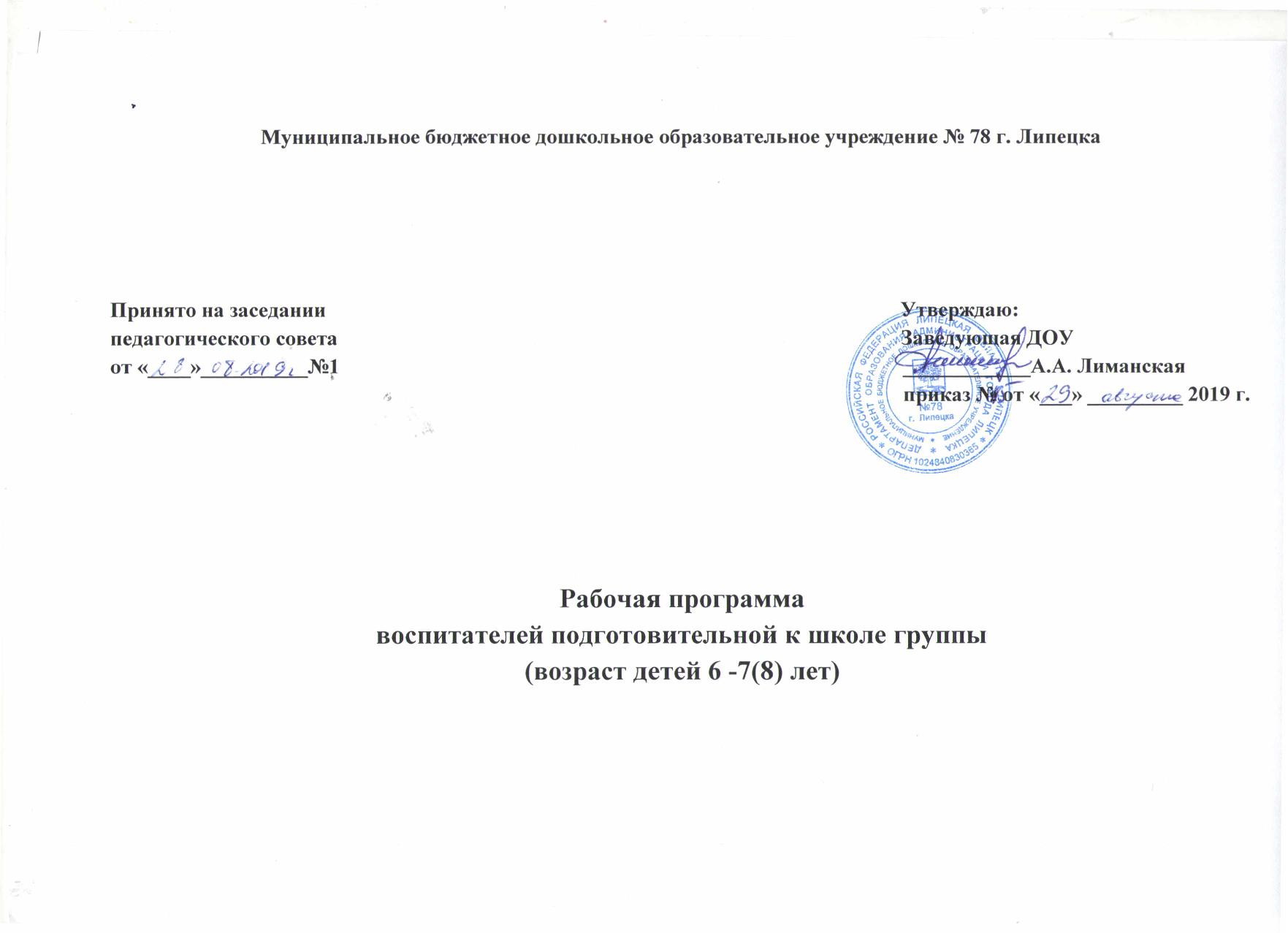 I.  ЦЕЛЕВОЙ РАЗДЕЛПояснительная запискаРабочая программа для детей 6- 7 (8) лет разработана на основании Основной образовательной программы ДОУ № 78 и   следующего нормативно – правового обеспечения:    - Федеральным законом от 29 декабря 2012 г. № 273-ФЗ «Об образовании в Российской Федерации»- «Федеральным государственным образовательным стандартом дошкольного образования». Приказ Министерства образования и науки Российской Федерации от 17 октября 2013 г. № 1155- Приказ Министерства образования и науки Российской Федерации от 30 августа 2013 года N 1014 «Об утверждении порядка организации и осуществления образовательной деятельности по основным общеобразовательным программам – образовательным программам дошкольного образования»- Постановление Главного государственного санитарного врача Российской Федерации от 15 мая 2013 г. N 26 г. Москва "Об утверждении СанПиН 2.4.1.3049-13 «Санитарно - эпидемиологические требования к устройству, содержанию и организации режима работы дошкольных образовательных организаций»   Основная образовательная программа ДОУ № 78 на 2017 – 2018 учебный год разработана в соответствии с Федеральным государственным образовательным стандартом дошкольного образования обеспечивает разностороннее развитие детей в возрасте с 2 до 8 лет в различных видах общения и деятельности с учетом их возрастных и индивидуальных психологических и физиологических особенностей.   Программа обеспечивает развитие личности, мотивации и способностей детей в различных видах деятельности и образования детей: социально- коммуникативному развитию, художественно- эстетическому развитию, речевому развитию, познавательному развитию, физическому развитию. Цель Рабочей ПрограммыЦель реализации программы - создать каждому ребенку возможность для развития способностей, широкого взаимодействия с миром  в разных видах деятельности, творческой самореализации. Программа направлена на развитие самодеятельности, познавательной и коммуникативной активности, социальной уверенности и ценностных ориентаций, определяющих поведение, деятельность и отношение ребенка к миру. Задачи программы:Охрана и укрепление физического и психического здоровья детей, в том числе их эмоционального благополучия;Обеспечение равных возможностей для полноценного развития каждого ребенка;Обеспечение преемственности основных образовательных программ дошкольного и начального общего образования;Создание благоприятных условий развития детей в соответствии с их возрастными и индивидуальными особенностями и склонностями, развитие способностей и творческого потенциала каждого ребенка как субъекта отношений с самим собой, другими детьми, взрослыми и миром;Обеспечение разностороннего развития детей дошкольного возраста, достижение детьми уровня развития, необходимого и достаточного для успешного освоения ими образовательных программ начального общего образования, на основе индивидуального подхода к детям дошкольного возраста и специфических для детей дошкольного возраста видов деятельности;Объединение обучения и воспитания в целостный образовательный процесс на основе духовно- нравственных и социокультурных ценностей и принятых в обществе правил, и норм поведения в интересах человека, семьи, общества;Формирование общей культуры личности детей;Формирование социокультурной среды, соответствующей возрастным, индивидуальным, психологическим и физиологическим особенностям детей;Обеспечение психолого- педагогической поддержки семьи и повышения компетентности родителей, оказание методической, психолого - педагогической, диагностической помощи семьям через организацию консультативных пунктов.Принципы и подходы к формированию Программы    Программа сформирована на основе требований ФГОС ДО, предъявляемых к структуре образовательной программы дошкольного образования и ее объему и определяет содержание и организацию образовательной деятельности на уровне дошкольного образования.   Программа сформирована как программа психолого- педагогической поддержки позитивной социализации и индивидуализации, развития личности детей дошкольного возраста и определяет комплекс основных характеристик дошкольного образования (объем, содержание и планируемые результаты в виде целевых ориентиров дошкольного образования).   Содержание Программы выстроено в соответствии с актуальными интересами современных дошкольников и направлено на их взаимодействие с разными сферами культуры: с изобразительным искусством и музыкой, детской литературой и родным языком, миром природы, предметным и социальным миром, игровой, гигиенической, бытовой и двигательной культурой.      При разработке Программы учитывались следующие основные принципы (ФГОС ДО п.1.2.):- поддержка разнообразия детства, сохранение уникальности и самоценности детства как важного этапа в общем развитии человека;- личностно- развивающий и гуманистический характер взаимодействия взрослых (родителей, законных представителей), педагогических и иных работников ДОУ и детей;- уважение личности ребенка;- реализация Программы в формах, специфических для детей данной возрастной группы, прежде всего в форме игры, познавательной и исследовательской деятельности, в форме творческой активности, обеспечивающей художественно- эстетическое развитие ребенка.Возрастные особенности детей 6 –7 ЛЕТ ( 8 лет)У детей развивается способность к соподчинению мотивов поступков, к определённой произвольной регуляции своих действий. В поведении и взаимоотношениях наблюдаются волевые проявления. Формируется достаточно устойчивая самооценка.Дети седьмого года предпочитают совместную деятельность индивидуальной. Значительно расширяется игровой опыт детей. Достаточно широко проявляются избирательные интересы в выборе игр, индивидуальные предпочтения, особенности игр мальчиков и девочек. Игра становится интегративной деятельностью, которая тесно связана с различными видами детской деятельности – познавательной, коммуникативной, художественно-продуктивной, конструктивной.На седьмом году жизни расширяются возможности развития самостоятельной познавательной деятельности. Детям доступно многообразие способов познания: наблюдение и самонаблюдение, сенсорное обследование объектов, логические операции (сравнение, анализ, синтез, классификация), простейшие измерения, экспериментирование с природными и рукотворными объектами. Развиваются возможности памяти: увеличивается её объём, произвольность запоминания информации.Старшие дошкольники начинают проявлять интерес к будущему школьному обучению. Индивидуальные особенности контингента детейОбразовательный процесс осуществляется с учётом индивидуальных особенностей детей. При этом учитываются:интересы детей; состояние здоровья, зафиксированное в паспорте здоровья воспитанников ДОУ (Приложение 1);условия воспитания детей в семье, указаны в сведениях о семьях воспитанников (Приложение 2);особые образовательные возможности детей (наличие детей с разными темпами усвоения программы).Планируемые результаты освоения программы3.Часть, формируемая участниками образовательных отношенийДанная часть Программы сформирована с учетом образовательных потребностей и интересов детей, а также возможностями педагогического коллектива ДОУ и направлена на развитие детей по двум образовательным областям: познавательное и художественно- эстетическое развитие.Часть, формируемая участниками образовательных отношений, расширяет и углубляет содержание указанных образовательных областей обязательной части Программы. 3.1. Планируемые результаты освоения программы по краеведению «Мой дивный край», авторы А.А.Лиманская, Е.Н.Пузикова, Т.Н. Буракова.Система и последовательность работы по краеведению представлена в следующих разделах программы:  Все что меня окружает. (Темы: «Мой детский сад», «Моя семья»)  Мой город и я. (Темы: «Липецк – город металлургов», «Символы России и Липецка. Зарисовка герба Липецка», «Липецк – город мастеров. Традиционные ремесла», «Памятные места города. Музеи, выставочный зал, дом Сорокина» и др.)     Культура и традиции ( Темы: «Золотая хохлома», «Елецкие кружева», «Русская изба», «Народные музыкальные инструменты», «Народный костюм, головные уборы Липецкой области», «Тряпичная народная кукла», «По литературным местам Липецкой области» и др.)    Флора и фауна Липецкой области (Темы: «Леса Липецкой области. Растения», «Реки, озера, водохранилища, родники Липецкой области», «Птицы Липецкой области», «Насекомые Липецкой области», «Дикие животные лесов Липецкой области», «Заповедные места Липецкой области. Галичья гора» и др.) Содержание данной части Программы успешно интегрируется со всеми образовательными областями. Данная интеграция состоит в следующем: При реализации данной части Программы учитывается социально-педагогический потенциал микросоциума: организуются экскурсии, совместные мероприятия, праздники, выставки детского творчества. Осуществляется активное взаимодействие со следующими объектами социума:Липецкий краеведческий музей;Липецкий музей народного и декоративно-прикладного искусства;Музей пожарной охраны;Центр развития творчества детей и юношества «Советский»;Предусматривается тесное сотрудничество со следующими коллективами города Липецка:Ансамбль народной песни «Зень»;Содержание данного раздела программы реализуется в совместной деятельности педагогов и детей, а также в процессе проведения организованной образовательной деятельности, праздников и тематических проектов через следующие формы работы с детьми:Беседы;Игровые обучающие ситуации;Рассматривание альбомов, иллюстраций, открыток;Виртуальные экскурсии;Экскурсии, целевые прогулки;Посещение музеев;Игры (различные виды;Организация выставок;Коллекционирование; Творческие мастерские; Видео просмотры; Составление рассказов; Проектно-поисковая деятельность; Праздники, досуги, фестивали.В результате освоения Программы по краеведению «Мой дивный край» на этапе завершения дошкольного образования предполагается:- сформированность у детей основ знаний о родном городе, области; о достопримечательностях (театрах, памятниках, библиотеках, производственных предприятиях) города, об истории быта, традиций, праздников, народных промыслов на Липецкой земле, развитии   металлургической промышленности (НЛМК);- сформированность у детей представлений о пользе каждой профессии, о том, что только благодаря труду липчан и жителей области наш край является жемчужиной Черноземья и важной частью большой России.3.2. Планируемые результаты освоения парциальной программы художественно-эстетического развития детей 2-7 лет в изобразительной деятельности «Цветные ладошки» И.А. Лыковой Образовательная область «Художественно-эстетическое развитие» Раздел «Изобразительная деятельность» представлен парциальной программой по художественно-эстетическому циклу «Цветные ладошки» (И.А. Лыкова); Система работы с детьми по парциальной программе художественно-эстетического развития И.А. Лыковой «Цветные ладошки» предполагает знакомство детей с народной игрушкой, освоения детьми базовых техник в разных видах изобразительной деятельности, формирование обобщенных способов создания художественных образов и простейших композиций, ознакомление с основными изобразительно-выразительными средствами. Одна и та же тема раскрывается в течение недели сначала в лепке, аппликации, затем в рисовании.  	Восприятие искусства. Перечень произведений. Народное и декоративно-прикладное искусство. Коллекция народных игрушек (в т.ч. из промыслов родного края - по выбору педагога); коллекции посуды (городецкая, хохломская, гжельская, жостовская, семикаракорская, армянская, украинская, китайская и др.) и другие предметы интерьера; коллекция высокохудожественных изделий для знакомства детей с ремеслом (художественная обработка дерева – скульптура, резьба, роспись, художественная обработка металла – кузнгечное и ювелирное дело, роспись, чеканка, скульптура, ткачество, ковроделие, кружевоплетение и др.). Изделия, широко представленные на выставках, в коллекциях, а также в игровом и бытовом пространстве детского сада. Книжная графика (иллюстрации). Билибин И. «Сестрица Аленушка и братец Иванушка», «Сказка об Иване Царевиче, Жар Птице и сером волке», «Царевна-лягушка (рус.нар.сказки); Конашевич В. «Сказка о рыбаке и рыбке» (А.С.Пушкин), «Горшок каши» (братья Гримм), «Золушка» (Ш.Пьеро), «Сказ про муравья и великана» (Н.Кончаловской), «Старик-годовик» (В.Даля)»Плвет-плывет кораблик» (англ. Нар. Песенка), Маврина Т. «Сказка о золотом петушке» (А.С.Пушкин); Сутеев В. «Слоненок» (Р.Киплинг), «сказки в картинках» (В.Сутеев); Чарушин Е. «Медвежата», «Олешки», «Вот они какие», «Тюпа, Томка и сорока»; Юфа и др. Живопись. Айвазовский И. «Черное море», «Волна»; Борисов-Мусатов В. «Весна»; Бродский И. «Осенние листья»; Васильев Ф. «Мокрый луг», «Перед дождем»; Васнецов В. «Гусляры», «Снегурочка»; Веницианов А. «Спящий пастушок», «Портрет крестьянской девочки»; Грабарь И. «Мартовский снег»; Кончаловский П. «Сирень»; Куинджи А. «Ночь над Днепром, «Днепр утром»; Кустодиев Б. «Масленица»; Левитан И. «Март», «Весна», «Большая вода»; Маковский К. «Дети, бегущие от грозы»; Репин И. «Стрекоза», Садовников В. «Цветы и фрукты»; Серов В. «Девочка с персиками», «Мика Морозов»;   В результате освоения Программы по художественно - эстетическому развитию   на этапе завершения дошкольного образования предполагается:-сформированность у детей интереса к художественному творчеству;-сформированность на основе полученных знаний и развитие способностей художественного и эстетического восприятия таких социально-психологических качеств человека, которые обеспечивают ей возможность эмоционально переживать и оценивать эстетически значимые предметы и явления;- развитие природных данных детей.Планируемые результаты освоения парциальной программы  «Приобщение детей к истокам русской народной культуры»О.Л. Князевой, М.Д. Маханевой.Раздел «Приобщение детей к истокам русской народной культуры» представлен парциальной программой «Приобщение детей к истокам русской народной культуры» О.Л. Князевой, М.Д. Маханевой.Система работы с детьми по парциальной программе предполагает знакомство детей с русской избой, народными промыслами, праздниками, малыми фольклорными формами, русскими народными сказками и былинами освоения детьми основных нравственных норм и правил поведения.   Планируемые результаты освоения Программы К шести годам:ребёнок может использовать в речи некоторые пословицы и поговорки, объяснить их смысл; загадать загадки (о животных, овощах, фруктах); с опорой на мнемосхему сам может придумать загадки об окружающих его предметах;в играх-драматизациях пользуется сюжетами русских народных сказок; проявляет элементы сочинительства новых сказок на основе нескольких;называет некоторые русские народные инструменты, может объяснить различие музыкальных народных инструментов от шумовых; с удовольствием включается в исполнение мелодий на народных инструментах (свистульки, трещотки, рубель, хлопушки, колотушки); использует их в игровой деятельности;активно участвует в фольклорных праздниках и развлечениях;знает некоторые особенности народных игрушек, может различать их по внешнему виду и называть разновидности; с помощью мнемосхемы составляет рассказ о них; под руководством взрослого способен сам сделать элементарную тряпичную куклу, использует их в игровой деятельности;активно включается в народные игры; способен сам предложить и организовать знакомую народную игру;может назвать народные промыслы, с небольшой помощью взрослого рассказать о них (название, место создания, особенности); имеет представление о деревянной резьбе, её значении и мотивах; использует простейшие элементы орнамента для декоративного оформления предметов в рисовании и лепке;К семи годам:ребёнок имеет представление о народном календаре, некоторых обычаях и обрядах с ним связанных; проявляет активность при участии в фольклорных и календарных праздниках; может назвать некоторые народные приметы, связанные с явлениями природы;может рассказать о народных промыслах; способен отличить русский народный костюм от костюмов народов других национальностей;имеет представление о народном зодчестве;использует мотивы народных промыслов, декора в продуктивной деятельности;может рассказать легенды, связанные с названием и историей родного края;ΙΙ. раздел СодержательныйСодержание образовательного процесса по освоению детьми образовательных областейСодержание Программы выстроено в соответствии с актуальными интересами современных дошкольников и направлено на их взаимодействие с разными сферами культуры: с изобразительным искусством и музыкой, детской литературой и родным языком, миром природы, предметным и социальным миром, игровой, гигиенической, бытовой и двигательной культурой. Содержание Программы обеспечивает развитие личности, мотивации и способностей детей в различных видах деятельности и охватывает следующие структурные единицы, представляющие основные направления развития и образования детей:- социально- коммуникативное развитие;- познавательное развитие;- речевое развитие;- художественно- эстетическое развитие;- физическое развитие.Основные направления реализации образовательной области «Познавательное развитие»Развитие элементарных математических представленийФормирование целостной картины мира1. Развитие элементарных математических представлений 2. Формирование целостной картины мира«Мой дивный край» (система работы по краеведению)Работа по краеведению, приобщению дошкольников к культурному наследию русского народа «Мой дивный край» представлена следующими разделами: Всё что меня окружает. ( Темы: «Мой детский сад», «Моя семья»)  Мой город и я. ( Темы: «Липецк – город металлургов», «Символы России и Липецка. Зарисовка герба Липецка», «Липецк – город мастеров. Традиционные ремесла», «Памятные места города. Музеи, выставочный зал, дом Сорокина» и др.)     Культура и традиции  ( Темы: «Золотая хохлома», «Елецкие кружева», «Русская изба», «Народные музыкальные инструменты», «Народный костюм, головные уборы Липецкой области», «Тряпичная народная кукла», «По литературным местам Липецкой области» и др.)    Флора и фауна Липецкой области ( Темы: «Леса Липецкой области. Растения», «Реки, озера, водохранилища, родники Липецкой области», «Птицы Липецкой области», «Насекомые  Липецкой области», «Дикие животные лесов Липецкой области», «Заповедные места Липецкой области. Галичья гора» и др.)Основные направления реализации образовательной области «Речевое развитие»Основные направления работы по развитию речи детей:Развитие словаря: освоение значений слов и их уместное употребление в соответствии с контекстом высказывания, с ситуацией, в которой происходит общение.Воспитание звуковой культуры речи: развитие восприятия звуков родной речи и произношения.Формирование грамматического строя:Морфология (изменение слов по родам, числам, падежам)Синтаксис (освоение различных типов словосочетаний и предложений)Словообразование.Развитие связной речи:Диалогическая (разговорная) речьМонологическая речь (рассказывание).Формирование элементарного осознания явлений языка и речи: различение звука и слова, нахождение места звука в слове.Воспитание любви и интереса к художественному слову. Художественная литература:расширение читательских интересов детейвосприятие литературного текстатворческая деятельность на основе литературного текста.Содержание работы Основные направления реализации образовательной области «Социально-коммуникативное развитие»Развитие игровой деятельности детей с целью освоения различных социальных ролей Формирование основ социальной культуры  у дошкольниковТрудовое воспитание Формирование основ безопасного поведения в быту, социуме, природе1. Развитие игровой деятельности детей2. Формирование основ социальной культуры  у дошкольников3. Трудовое воспитание4. Формирование основ безопасного поведения в быту, социуме, природеОсновные направления реализации образовательной области «Физическое развитие».Решение задач физического развития основано на выполнении следующих принципов:ДидактическиеСистематичность и последовательностьРазвивающее обучениеДоступностьВоспитывающее обучениеУчёт индивидуальных и возрастных особенностейСознательность и активность ребёнкаНаглядностьСпециальныеНепрерывностьПоследовательность наращивания тренирующих воздействийЦикличностьГигиеническиеСбалансированность нагрузокРациональность чередования деятельности и отдыхаВозрастная адекватностьОздоровительная направленность всего образовательного процессаОсуществление личностно-ориентированного обучения и воспитанияОсновные направления физического развития:Приобретение детьми опыта в двигательной деятельности:связанной с выполнением упражнений;направленной на развитие таких физических качеств как координация и гибкость;способствующей правильному формированию опорно-двигательной системы организма, развитию равновесия, координации движений, крупной и мелкой моторики;связанной с правильным, не наносящим вреда организму, выполнением основных движений (ходьба, бег, мягкие прыжки, повороты в обе стороны)Становление целенаправленности и саморегуляции в двигательной сфереСтановление ценностей здорового образа жизни, овладение его элементарными нормами и правилами:в питании;в двигательном режиме;закаливании;при формировании полезных привычек.Основные направления реализации образовательной области «Художественно-эстетическое развитие»Изобразительное искусство Восприятие искусстваРазвитие продуктивной деятельности и детского творчества:в лепкев рисованиив аппликациив конструированииВосприятие художественной литературы и фольклораМузыкаСлушаниеПениеМузыкально-ритмические движенияИгра на детских музыкальных инструментахРазвитие творчества: песенного, музыкально-игрового, танцевальногоСодержание работы Изобразительное искусствоОзнакомление с искусством:Восприятие художественной литературы и фольклораОсновные подходы к организации работы по воспитанию у детей интереса к художественному слову:ежедневное чтение детям вслух является обязательным и рассматривается как традиция;в отбор художественных текстов учитываются предпочтения педагогов и особенности детей, а также способность книги конкурировать с видеотехникой не только на уровне содержания, но и на уровне зрительного ряда;создание о поводу художественной литературы детско-родительских проектов с включением различных видов деятельности: игровой, продуктивной, коммуникативной, познавательно-исследовательской, в ходе чего создаются целостные продукты в виде книг-самоделок, выставок изобразительного творчества.отказ от обучающих занятии по ознакомлению с художественной литературой в пользу свободного непринудительного чтения.МузыкаIII.Организационный разделОрганизация режима  пребывания детей в холодный период  Расписание образовательной деятельности:Циклограмма блока совместной деятельности:Объём образовательной нагрузки: ГОДОВОЕ КОМПЛЕКСНО - ТЕМАТИЧЕСКОЕ  ПЛАНИРОВАНИЕ                                                                                                                                                                             (старший дошкольный возраст 6 – 8 лет)Социальное партнерство с родителями Главная задача  – повышение уровня воспитательных умений родителей. Педагог дошкольного учреждения выступает не только как воспитатель детей, но и как воспитатель родителей.Заботясь о здоровье и всестороннем воспитании детей, педагоги совместно с семьей должны стремиться сделать счастливым каждого ребенка. Основные принципы:партнёрство родителей и педагогов в воспитании и обучении детей;единое понимание педагогами и родителями целей и задач воспитания и обучения;помощь, уважение и доверие к ребёнку со стороны педагогов и родителей;постоянный анализ процесса взаимодействия семьи и ДОУ, его промежуточных  и конечных результатов.Направления работы: защита прав ребёнка в семье и детском саду;воспитание, развитие и оздоровление детей;детско-родительские отношения;взаимоотношения детей со сверстниками и взрослыми;коррекция нарушений в развитии детей;подготовка детей старшего дошкольного возраста к обучению в школе.Организация развивающей предметно-пространственной среды «Познавательное развитие»       В группе созданы все условия для самостоятельной и целенаправленной деятельности детей. При построении предметно-развивающей среды групп учитываются возраст детей, их интересы и желания. В целях реализации задач познавательного развития детей оборудованы:Центр познавательно-исследовательской деятельности-  природный  материал: глина, песок,  земля, камешки, ракушки, пёрышки, жёлуди, крылатки, каштаны и др.; - шарики из различных  материалов (деревянные, пластмассовые,  стеклянные, металлические, ватные, резиновые);       - мерные  стаканчики, ложечки, баночки  разных  размеров для  измерения  жидких  и  сыпучих  тел;- условные мерки  для  измерения величины  предметов (палочки,  верёвочки,  полоски бумажные,  ленточки,  брусочки  и т.д.);- весы, зеркала, увеличительные  стёкла,  трубочки, магниты, фонарики;- альбомы  с описанием  опытно -  экспериментальной  деятельности; - дидактические  игры   экологического  содержания: («Волшебница  вода», «Ходит  капелька по  кругу»,  «Ботаническое  лото», «Зоологическое  лото»,  «Нади  дерево  по  листу»  и др.Центр  математики:- Палочки  Кюизенера,  блоки  Дьенеша, счёты, линейки, мелкие  игрушки  для  счёта.набор  геометрических  объёмных  форм,  плоскостные геометрические  фигуры, - дидактические  игры:  «Форма»,  «Величина», «Подбери  по  размеру»,   «Часы», «Геометрическое  лото»,  «Сложи  узор»,  «Продолжи  ряд», «Времена  года»,  «Части  суток»  и др.Центр  краеведения:- книги  о  Липецке и родном  крае,- герб  и  флаг  г. Липецка,-  карта  Липецкой  области,- подборка  иллюстраций  о  родном  городе,-  подборка  иллюстраций  о НЛМК,Центр патриотического воспитания:-демонстрационный материал о Российской геральдике и государственные праздники, Конвенция о правах ребёнка в картинках;-дидактический материал в картинках о Родине, о В.О.В, Защитники Отечества;-энциклопедия «Россия», куклы в народных костюмах, лото «Флаги»,-детская литература о войне.Обеспеченность методическими материалами, средствами обучения и воспитанияПеречень необходимых для осуществления образовательного процесса программ, технологий,методических пособийПеречень наглядно-демонстрационного материалаКартины из серии «Явления природы»Северное сияние, Снегопад, Гроза, Извержение вулкана, Радуга, Лесной пожар, Засуха, Ураган, Дождь, Шторм, Наводнение, Ветер, Туман, После землетрясения.Серия картин «Времена года» Зима в лесу, Ранняя весна, Весной в поле, Ледоход, Работа на пришкольном участке, Сажаем рассаду, Дети едут в лагерь.Серия картин «Наша страна» площадь, На страже мира (пограничники), День Победы, На животноводческой ферме.Картины из серии «Кем быть?» Птичница, Комбайнер, Художник, Маляр, Повар, Тракторист, Парикмахер, Рабочий-строитель, Космонавт, Почтальон, Учитель, Лётчик, Портниха, Милиционер-регулировщик, Продавец, Машинист, Доярка, Врач, Библиотекарь, Шофёр.Серия «Дикие животные» Жаба, Щука и окунь, Верблюды, Уж и гадюка, Белый медведь, Обезьяны, Ежи, Волки, Белые медведи, Лисица, Зайцы, Бурые медведи, Слоны, Тигр, Львы, Лоси, Белки, Обезьяны, Тигры, Слоны.Картины «Из жизни диких животных» Заяц в осеннем лесу, Зайцы в зимнем лесу, Заяц на лёжке, Зайчиха с зайчатами, В зимнем лесу, Белки строят гнёзда, Белка с бельчатами в летнем лесу, Семья волков летом, Волчья стая зимой, Медведи в осеннем лесу, Медвежья берлога, Медведи весной, Купание медведей, Семья белых медведей, Белые медведи летом, Семья лосей летом, Кроты, Семья ежей, Спячка ежа, Семья хомяков, Хомяки и сова, Черепахи, Лягушки у пруда, Лягушки весной, Лесник спасает зайцев, Помощь зимующим птицам, Зимняя подкормка диких животных, В уголке природы.Картины «Из жизни домашних животных» Собака со щенками, Кошка во дворе, Коза с козлятами, Свинья с поросятами, Вывоз сена на лошади, Овцы, Караван верблюдов, Перевозка груза на ослах, Охрана границы, Стрижка овец, Ослица с ослёнком, Колхозная ферма, Дрессировочная площадка, Свиноферма, Кошка в доме, Стадо коров на лугу, Корова с телёнком, Конюшня, Овцы на пастбище, Собачья упряжка, Олени в тундре, Оленья упряжка, Северные олени, Верблюдица с верблюжонком, Птицеферма, Утки и гуси, Куры, Лошадь с жеребёнком, Кролики, Корова в сарае зимой,  Ослы, Коза с козлятами, Кошка с котятами, Кролики, Овцы с ягнятами.Картины «Птицы» Наши зимующие птицы, Скворцы, Ласточки, Сороки (сорока), Вороны, Жаворонок, Кукушка, Ласточки, Скворцы, Соловей, Щеглы, Ласточки с гнездом, Клесты, Воробьи, Чижи, Грачи (грач), Голуби, Сова, Зимородок, Зяблик, Галка (галки), Аист, Павлин.Папка «Это интересно. Космос» Созвездия, М.А. Ананьев. «Портрет героя Советского Союза первого лётчика-космонавта Ю.А. Гагарина», В.В. Окороков «До свидания, Земля!», Как появились звёзды, Планеты (Уран, Нептун, Меркурий, Плутон, Венера, Марс), Солнце, Луна.Детские энциклопедии«Познавательные опыты в школе и дома». – М.: Росмэн, 2001. «Я открываю мир. Транспорт». – М.: Росмэн, 2001.«Я открываю мир. Вселенная ». – М.: Росмэн, 2001.«Зоология в картинках». – М.: Росмэн, 1998.«Живой мир. Энциклопедия». – М.: Росмэн, 1998.«Большая энциклопедия дошкольника». – М.: Олма-Пресс, 2003.Дитрих А., Юрмин Г., Кошурникова Р. Почемучка. – М.: Педагогика-Пресс, 1995.Иванова А.И. Естественно-научные наблюдения и эксперименты в детском саду. – М.: ТЦ Сфера, 2005.Обеспеченность методическими материалами, средствами обучения и воспитания «Речевое развттие»Перечень необходимых для осуществления образовательного процесса программ, технологий, методических пособийПеречень наглядно-демонстрационного материалаСерия картин «Времена года» Зима в лесу, Ранняя весна, Весной в поле, Ледоход, Работа на пришкольном участке, Сажаем рассаду, Дети едут в лагерь.Пособие «Сказки – ребятам» Репка, Курочка Ряба, Колобок, Козлята и волк, Теремок, Гуси-лебеди (серия), Хаврошечка (серия), Летчий корабль (серия), Сивка-бурка (серия), Царевна-лягушка (серия), «Колобок» (серия), «Сказка о царе Салтане» (белка грызёт орешки), «Дикие лебеди»Иллюстрации художников к сказкам Е.М. Рачёв «Лисичка со скалочкой», В.М. Конашевич «Гуси-лебеди», Ю.А. Васнецов «Три медведя», Е.М. Рачёв «Ёж-богатырь», П.П. Репкин «Колосок», Е.М. Рачёв «Рукавичка», Б.А. Дехтерев «Красная Шапочка», Б.А. Дехтерев «Золушка», В.М. Конашевич «Горшок каши», В.М. Конашевич «Сказка о рыбаке и рыбке», И.А. Кузнецов «Айога», В.М. Конашевич «Дюймовочка», Т.А. Мааврина «Три девицы. Сказка о царе Салтане», И.Я. Билибин «Чудный остров. Сказка о царе Салтане», М.А. Врубель «Царевна-лебедь», Т.А. Маврина « По щучьему веленью», И.А. Кузнецов «Гора самоцветов».Пособие «Сказки Чуковского» Портрет Чуковского, Мойдодыр, Айболит, Краденое солнце, Тараканище.Из серии «Любимые сказки» (иллюстрации художника И.И. Хохлова) Р.н.с. «Маша и медведь», р.н.с. «Курочка-ряба», р.н.с. «Колобок», р.н.с. «Козлятки и волк», р.н.с. «Лиса, заяц и петух», р.н.с. «Кот, лиса и петух», р.н.с. «Зимовье зверей», р.н.с. «Петух и  собака», укр. нар. сказка «Рукавичка», бел. нар. сказка «Пых», к пьесе-сказке С.Я. Маршака «Кошкин дом», р.н.с. «У страха глаза велики», р.н.с. «Теремок», англ. нар. сказка «Три поросёнка», к сказке П.П. Бажова «Серебряное копытце», к сказке братье Гримм «Бременские уличные музыканты», к сказке П.П. Ершова «Конёк-Горбунок», к сказке Ш. Перро «Красная Шапочка», к сказке Х.-К. Андерсена «Дюймовочка».Иллюстрации художника Н. Воробьёва «Курочка-Ряба», «Иван-царевич и серый волк», «По щучьему велению».Серия картин «Мы играем» Помогаем товарищу, Едем на автобусе, Играем с матрёшками, Играем в поезд, Едем на лошадке, Играем с песком, Катаем шары, Спасаем мяч, Строим дом, Игра с куклой, Дети купают куклу, Игры с водой, Дети играют в кубики.Серия картин «Занятия детей» Дети кормят курицу и цыплят, Летом на прогулке, Зимой на прогулке, Дети играют в кубики.Серия «Мы для милой мамочки» В маминой комнате, Дети готовят подарки, Все довольны.Картины «Из жизни домашних животных» Собака со щенками, Кошка во дворе, Коза с козлятами, Свинья с поросятами, Вывоз сена на лошади, Овцы, Караван верблюдов, Перевозка груза на ослах, Охрана границы, Стрижка овец, Ослица с ослёнком, Колхозная ферма, Дрессировочная площадка, Свиноферма, Кошка в доме, Стадо коров на лугу, Корова с телёнком, Конюшня, Овцы на пастбище, Собачья упряжка, Олени в тундре, Оленья упряжка, Северные олени, Верблюдица с верблюжонком, Птицеферма, Утки и гуси, Куры, Лошадь с жеребёнком, Кролики, Корова в сарае зимой,  Ослы, Коза с козлятами, Кошка с котятами, Кролики, Овцы с ягнятами.Демонстрационный материал к пособиям О.С. Ушаковой по развитию речи:Развитие речи в картинках: занятия детей. – М.: ТЦ Сфера.Развитие речи в картинках: животные. – М.: ТЦ Сфера.Развитие речи в картинках: живая природа. – М.: ТЦ Сфера.Обеспеченность методическими материалами, средствами обучения и воспитания «Социально – коммуникативное развитие»Перечень необходимых для осуществления образовательного процесса программ, технологий, методических пособийПеречень наглядно-демонстрационного материалаСерия картин «Наша страна» Красная площадь, На страже мира (пограничники), День Победы, На животноводческой ферме.Картины из серии «Кем быть?» Птичница, Комбайнер, Художник, Маляр, Повар, Тракторист, Парикмахер, Рабочий-строитель, Космонавт, Почтальон, Учитель, Лётчик, Портниха, Милиционер-регулировщик, Продавец, Машинист, Доярка, Врач, Библиотекарь, Шофёр.Серия картин «Мы играем» Помогаем товарищу, Едем на автобусе, Играем с матрёшками, Играем в поезд, Едем на лошадке, Играем с песком, Катаем шары, Спасаем мяч, Строим дом, Игра с куклой, Дети купают куклу, Игры с водой, Дети играют в кубики.Серия картин «Занятия детей» Дети кормят курицу и цыплят, Летом на прогулке, Зимой на прогулке, Дети играют в кубики.Серия «Мы для милой мамочки» В маминой комнате, Дети готовят подарки, Все довольны.Картины из серии «Правила дорожного движения» Мы на даче, У железнодорожного переезда, Красный сигнал светофора, Зелёный сигнал светофора, Жёлтый сигнал светофора, Нерегулируемый переход, Переход улиц и дорог, Элементы улиц и дорог, Пройди правильно по улицам, Улица города, Дорожные знаки, Пешеходные переходы, На групповой площадке, Обход транспорта, Средства регулирования.Папка «Это интересно. Космос»  Созвездия, М.А. Ананьев. «Портрет героя Советского Союза первого лётчика-космонавта Ю.А. Гагарина», В.В. Окороков «До свидания, Земля!», Как появились звёзды, Планеты (Уран, Нептун, Меркурий, Плутон, Венера, Марс), Солнце, Луна.Русское народное декоративно-прикладное искусство в детском саду Дымковская глиняная игрушка, Филимоновская глиняная игрушка, Скопинская керамика, Гжельская керамика, Богородская резная деревянная игрушка, Пряничная доска. Шемогодская прорезная береста, Городецкая роспись, Хохломская роспись, Загорские матрёшки, Семёновские матрёшки, Роспись по дереву, Роспись на бересте, Фрагменты росписи на бересте, Прялка, Жостовский поднос, Вышивка, Ткани, Кружево, Роспись Полохов-Майдана», Русское народное искусство 18-20 веков: костюм, женский головной убор, полотенце, вышивка, ткачество, кружево, набойка.Русская народная игрушка Погремушки, Куклы из соломы, Тряпичные куклы, Пряники «Козули», Конь-каталка, Гороховецкие игрушки, Кузнецы. Игрушка на планках, Федосеевские игрушки, Семёновские игрушки, Полохов-майданские игрушки, Матрёшки, Богородские игрушки, Резные Сергиевские игрушки, Сергиевские игрушки из папье-маше, Сергиевские куклы, Механические и музыкальные Сергиевские игрушки, Астрецовские игрушки, Театральные куклы-марионетки, Филимоновские игрушки. Каргопольские игрушки, Чернышинские игрушки, Вырковские игрушки, Хлудневские игрушки.  Особенности организации развивающей предметно-пространственной среды «Физическое развитие»При организации образовательного пространства учитываются требования:насыщенности в соответствии с возрастными возможностями детей;трансформируемости среды;полифункциональности материалов;вариативности;доступности;безопасности.Развивающая образовательная среда организована согласно нормам СанПиН 2.4.1.3049-13.Методическое обеспечение ПрограммыОбеспеченность методическими материалами, средствами обучения и воспитании «Художественно – эстетическое развитие»Перечень необходимых для осуществления образовательного процесса программ, технологий, методических пособийПеречень наглядно-демонстрационного материалаСерия картин «Времена года» Зима в лесу, Ранняя весна, Весной в поле, Ледоход, Работа на пришкольном участке, Сажаем рассаду, Дети едут в лагерь.Пособие «Сказки – ребятам» Репка, Курочка Ряба, Колобок, Козлята и волк, Теремок, Гуси-лебеди (серия), Хаврошечка (серия), Летчий корабль (серия), Сивка-бурка (серия), Царевна-лягушка (серия), «Колобок» (серия), «Сказка о царе Салтане» (белка грызёт орешки), «Дикие лебеди»Иллюстрации художников к сказкам Е.М. Рачёв «Лисичка со скалочкой», В.М. Конашевич «Гуси-лебеди», Ю.А. Васнецов «Три медведя», Е.М. Рачёв «Ёж-богатырь», П.П. Репкин «Колосок», Е.М. Рачёв «Рукавичка», Б.А. Дехтерев «Красная Шапочка», Б.А. Дехтерев «Золушка», В.М. Конашевич «Горшок каши», В.М. Конашевич «Сказка о рыбаке и рыбке», И.А. Кузнецов «Айога», В.М. Конашевич «Дюймовочка», Т.А. Мааврина «Три девицы. Сказка о царе Салтане», И.Я. Билибин «Чудный остров. Сказка о царе Салтане», М.А. Врубель «Царевна-лебедь», Т.А. Маврина « По щучьему веленью», И.А. Кузнецов «Гора самоцветов».Пособие «Сказки Чуковского» Портрет Чуковского, Мойдодыр, Айболит, Краденое солнце, Тараканище.Из серии «Любимые сказки» (иллюстрации художника И.И. Хохлова) Р.н.с. «Маша и медведь», р.н.с. «Курочка-ряба», р.н.с. «Колобок», р.н.с. «Козлятки и волк», р.н.с. «Лиса, заяц и петух», р.н.с. «Кот, лиса и петух», р.н.с. «Зимовье зверей», р.н.с. «Петух и  собака», укр. нар. сказка «Рукавичка», бел. нар. сказка «Пых», к пьесе-сказке С.Я. Маршака «Кошкин дом», р.н.с. «У страха глаза велики», р.н.с. «Теремок», англ. нар. сказка «Три поросёнка», к сказке П.П. Бажова «Серебряное копытце», к сказке братье Гримм «Бременские уличные музыканты», к сказке П.П. Ершова «Конёк-Горбунок», к сказке Ш. Перро «Красная Шапочка», к сказке Х.-К. Андерсена «Дюймовочка».Иллюстрации художника Н. Воробьёва «Курочка-Ряба», «Иван-царевич и серый волк», «По щучьему велению».Русское народное декоративно-прикладное искусство в детском саду Дымковская глиняная игрушка, Филимоновская глиняная игрушка, Скопинская керамика, Гжельская керамика, Богородская резная деревянная игрушка, Пряничная доска. Шемогодская прорезная береста, Городецкая роспись, Хохломская роспись, Загорские матрёшки, Семёновские матрёшки, Роспись по дереву, Роспись на бересте, Фрагменты росписи на бересте, Прялка, Жостовский поднос, Вышивка, Ткани, Кружево, Роспись Полохов-Майдана», Русское народное искусство 18-20 веков: костюм, женский головной убор, полотенце, вышивка, ткачество, кружево, набойка.Русская народная игрушка Погремушки, Куклы из соломы, Тряпичные куклы, Филимоновские игрушки. Приложение1ПЕРСПЕКТИВНО-ТЕМАТИЧЕСКОЕ ПЛАНИРОВАНИЕРЕГЛАМЕНТИРОВАННОЙ ОБРАЗОВАТЕЛЬНОЙ ДЕЯТЕЛЬНОСТИОбразовательная область «Социально – коммуникативное развитие»                 Вид деятельности: трудовая.              Вид деятельности: коммуникативная (нравственное воспитание)Приобщение дошкольников к истокам русской народной культуры.    Вид деятельности: коммуникативная (ОБЖ/ПДД)          Вид деятельности: игровая.Образовательная область «Познавательное развитие»Вид деятельности: познавательно – исследовательская (ФЦКМ)Развитие  элементарных математических представленийпо экономическому воспитанию детей Используемая литература:Кнышова Л. В., Меньшикова О. И., Попова Т. Л. Экономика для малышей, или Как Миша стал бизнесменом. – М.: Педагогика-Пресс, 1996. – 128 с.: ил.Смоленцева А. А. Ведение в мир экономики, или Как мы играем в экономику: Учебно-методическое пособие. – СПб.: «ДЕТСТВО-ПРЕСС», 2001. – 176 с.Играем в экономику: комплексные занятия, сюжетно-ролевые и дидактические игры / авт.-сост. Л. Г. Киреева. – Волгоград: Учитель,2008. – 169 с.  Вид деятельности: познавательно – исследовательская (конструирование)Вид деятельности: познавательно – исследовательская (краеведение)Образовательная область «Речевое развитие»Вид деятельности: коммуникативная (развитие речи)Вид деятельности: коммуникативная (подготовка к обучению грамоте)Образовательная область «Художественно – эстетическое развитие»Вид деятельности: изобразительная (рисование)Вид деятельности: изобразительная (лепка)Вид деятельности: изобразительная (аппликация).Вид деятельности: Ознакомление с искусством.Вид деятельности: конструированиеВид деятельности: музыкальная (музыка)Образовательная область «Физическое развитие»Вид деятельности: двигательная.СОДЕРЖАНИЕ РАБОТЫ ПО ОБРАЗОВАТЕЛЬНОЙ ОБЛАСТИ «ПОЗНАВАТЕЛЬНОЕ РАЗВИТИЕ» В СОВМЕСТНОЙ ДЕЯТЕЛЬНОСТИ ВОСПИТАТЕЛЯ С ДЕТЬМИ И РЕЖИМНЫХ МОМЕНТАХФормы  реализации ПрограммыОбразовательная деятельность, осуществляемая в совместной деятельности воспитателя с детьми и в ходе режимных моментов требует особых форм работы в соответствии с реализуемыми задачами воспитания, обучения и развития ребенка. Образовательная деятельность, осуществляемая в ходе режимных моментов, требует особых форм работы в соответствии с реализуемыми задачами воспитания, обучения и развития ребенка. В режимных процессах, в свободной детской деятельности воспитатель создает по мере необходимости дополнительно развивающие проблемно-игровые или практические ситуации, побуждающие дошкольников применить имеющийся опыт, проявить инициативу, активность для самостоятельного решения возникшей задачи.Формы, способы, методы и средства реализации Программы подбираются с учетом возрастных и индивидуальных особенностей воспитанников, специфики их образовательных потребностей и интересов.В качестве адекватных форм работы с детьми используются:Методы и средства реализации ПрограммыОрганизация опытно-экспериментальной деятельности с детьми СОДЕРЖАНИЕ РАБОТЫ ПО ОБРАЗОВАТЕЛЬНОЙ ОБЛАСТИ «РЕЧЕВОЕ РАЗВИТИЕ»В СОВМЕСТНОЙ ДЕЯТЕЛЬНОСТИ ВОСПИТАТЕЛЯ С ДЕТЬМИ И РЕЖИМНЫХ МОМЕНТАХФормы  реализации ПрограммыОбразовательная деятельность, осуществляемая в ходе режимных моментов, требует особых форм работы в соответствии с реализуемыми задачами воспитания, обучения и развития ребенка. В режимных процессах, в свободной детской деятельности воспитатель создает по мере необходимости дополнительно развивающие коммуникативно-игровые или практические ситуации, побуждающие дошкольников применить имеющийся опыт, проявить инициативу, активность.Формы, способы, методы и средства реализации Программы подбираются с учетом возрастных и индивидуальных особенностей воспитанников, специфики их образовательных потребностей и интересов.В качестве адекватных форм работы с детьми используются:Методы и средства реализации ПрограммыБлок совместной деятельности: восприятие художественной литературы (чтение художественной литературы)СОДЕРЖАНИЕ РАБОТЫ ПО ОБРАЗОВАТЕЛЬНОЙ ОБЛАСТИ «СОЦИАЛЬНО-КОММУНИКАТИВНОЕ РАЗВИТИЕ» В СОВМЕСТНОЙ ДЕЯТЕЛЬНОСТИ  ВОСПИТАТЕЛЯ С ДЕТЬМИ И РЕЖИМНЫХ МОМЕНТАХРеализация задач социально-коммуникативного развития дошкольников направлена на приобретение опыта в различных видах детской деятельности.Игровая деятельность дает ребенку почувствовать себя равноправным членом общества. В игре у ребенка появляется уверенность в собственных силах, в способности получать реальный результат.Исследовательская деятельность дает возможность ребенку самостоятельно находить решение, подтверждение или опровержение собственных представлений.Изобразительная деятельность позволяет ребенку с помощью элементарного труда в процессе создания продуктов детского творчества на основе воображения и фантазии «вжиться» в мир взрослых, познать его и принять в нем участие.Предметная деятельность удовлетворяет познавательные интересы ребенка в определенный период, помогает ориентировать в окружающем мире.Познавательная  деятельность обогащает опыт ребенка, стимулирует развитие познавательных интересов, рождает и закрепляет социальные чувства.Коммуникативная деятельность (общение) объединяет взрослого и ребенка, удовлетворяет разнообразные потребности ребенка в эмоциональной близости с взрослым, в его поддержке и оценке.Конструктивная деятельность дает возможность сформировать сложные мыслительные действия, творческое воображение, механизмы управления собственным поведением.Проектная деятельность активизирует самостоятельную деятельность ребенка, обеспечивает объединение и интеграцию разных видов деятельности.Каждый вид указанных и других видов совместной деятельности вносит свой особый вклад в процесс социально-коммуникативного развития дошкольников.Формы  реализации ПрограммыФормы, способы, методы и средства реализации Программы подбираются с учетом возрастных и индивидуальных особенностей воспитанников, специфики их образовательных потребностей и интересов в разных видах детской деятельности.При реализации Программы: продумываются содержание и организация совместного образа жизни детей, условия эмоционального благополучия и развития каждого ребенка; определяются единые для всех детей правила сосуществования детского общества, включающие равенство прав, взаимную доброжелательность и внимание друг к другу, готовность прийти на помощь, поддержать; соблюдаются гуманистические принципы педагогического сопровождения развития детей, в числе которых забота, теплое отношение, интерес к каждому ребенку, поддержка и установка на успех, развитие детской самостоятельности, инициативы; осуществляется развивающее взаимодействие с детьми, основанное на современных педагогических позициях: «Давай сделаем это вместе»; «Посмотри, как я это делаю»; «Научи меня, помоги мне сделать это»; сочетается совместная с ребенком деятельность (игры, труд, наблюдения и пр.) и самостоятельная деятельность детей; создаётся развивающая предметно-пространственная среда. В качестве адекватных форм работы с детьми используются:Методы и средства реализации ПрограммыМодель организации совместной образовательной деятельности воспитателя и детей и культурных практик в режимных моментахМодель самостоятельной деятельности детей в режимных моментахСпособы поддержки детской инициативы в освоении образовательной области «Социально-коммуникативное развитие»Детская инициатива проявляется в свободной самостоятельной деятельности детей по выбору и интересам. Возможность играть, рисовать, конструировать, сочинять и пр. в соответствии с собственными интересами является важнейшим источником эмоционального благополучия ребенка в детском саду. СОДЕРЖАНИЕ РАБОТЫПО ОБРАЗОВАТЕЛЬНОЙ ОБЛАСТИ «ФИЗИЧЕСКОЕ РАЗВИТИЕ»В СОВМЕСТНОЙ ДЕЯТЕЛЬНОСТИ ВОСПИТАТЕЛЯ С ДЕТЬМИ И РЕЖИМНЫХ МОМЕНТАХФормы  реализации ПрограммыФормы, способы, методы и средства реализации Программы подбираются с учетом возрастных и индивидуальных особенностей воспитанников, специфики их образовательных потребностей и интересов.В качестве адекватных форм работы с детьми используются:Методы и средства реализации ПрограммыИспользуемые здоровьесберегающие технологии Медико-профилактическиеОрганизация мониторинга здоровья дошкольников Организация и контроль питания детей Мониторинг физического развития дошкольников Закаливание Организация профилактических мероприятий Организация обеспечения требований СанПиНа Организация здоровьесберегающей среды Физкультурно-оздоровительныеРазвитие физических качеств, двигательной активностиСтановление физической культуры детейДыхательная гимнастикаМассаж и самомассажПрофилактика плоскостопия и формирования правильной осанкиВоспитание привычки к повседневной физической активности и заботе о здоровье. Вид деятельности: коммуникативная (здоровье)Система физкультурно-оздоровительной работы в ДОУЦель: Удовлетворять биологическую потребность растущего организма ребёнка в двигательной деятельности, давать возможность  ему ощущать радость и удовольствие от умения управлять своим телом.Модель физкультурно-оздоровительной деятельностиПримерный перечень основных движений, подвижных игр и упражненийОсновные движенияХодьба. Ходить в разных построениях (в колонне по одному, парами,четверками, в круге, в шеренге); ходить, совершая различные движения руками. Ходить обычным, гимнастическим, скрестным шагами; ходить выпадами, в приседе, спиной вперед, приставными шагами вперед и назад, с закрытыми глазами.Бег. Бегать легко, стремительно. Бегать, сильно сгибая ноги в коленях, спиной вперед, выбрасывая прямые ноги вперед; бегать через препятствия — барьеры, набивные мячи (высотой 10—15 см), не задевая за них, сохраняя скорость бега. Бегать спиной вперед, сохраняя направление и равновесие. Бегать со скакалкой, с мячом, по доске, по бревну. Бегать из разных стартовых положений (сидя, сидя «по-турецки», лежа на спине, на животе, сидя спиной к направлению движения и т. п.). Сочетать бег с ходьбой, прыжками, подлезанием и т. п.; с преодолением препятствий в естественных условиях. Пробегать 10м с наименьшим числом шагов. Бегать в спокойном темпе до 2—3 минут. Пробегать 2—4 отрезка по 100—150 м в чередовании с ходьбой. Пробегать в среднем темпе по пересеченной местности до 300 м. Выполнять челночный бег (5x10 м). Пробегать в быстром темпе 10 м 3— 4 раза с перерывами. Бегать наперегонки; на скорость — 30 м.Прыжки. Подпрыгивать на двух ногах на месте с поворотом кругом; смещая ноги вправо-влево; сериями по 30—40 прыжков 3—4 раза. Прыгать, продвигаясь вперед на 5—6 м; перепрыгивать линию, веревку боком, с зажатым между ног мешочком с песком, с набитым мячом; перепрыгивать через 6—8 набивных мячей весом 1 кг. Перепрыгивать на одной ноге линию, веревку вперед и назад, вправо и влево, на месте и с продвижением вперед. Выпрыгивать вверх из глубокого приседа. Подпрыгивать на месте и с разбега с целью достать предмет, подвешенный выше поднятой руки ребенка на 25—30 см. Впрыгивать с разбега в три шага на предметы высотой до 40 см, спрыгивать с них. Прыгать в длину с места (не менее 100 см); в длину с разбега (не менее 170—180 см); в высоту с разбега (не менее 50 см). Прыгать через короткую скакалку разными способами: на двух ногах с промежуточными прыжками и без них, с ноги на ногу; бегать со скакалкой. Прыгать через длинную скакалку, пробегать под вращающейся скакалкой, перепрыгивать через нее с места, вбегать под вращающуюся скакалку, перепрыгивать через нее один или несколько раз и выбегать, пробегать под вращающейся скакалкой парами. Прыгать через большой обруч, как через скакалку.Бросание, ловля, метание. Бросать мяч вверх, о землю и ловить его двумя руками не менее 20, одной — не менее 10 раз подряд с хлопками, поворотами и другими заданиями; из одной руки в другую с отскоком от пола. Перебрасывать мяч друг другу снизу, из-за головы (расстояние 3—4 м), из положения сидя «по-турецки», через сетку; перебрасывать набивные мячи весом 1 кг. Бросать в цель из разных исходных положений (стоя на коленях, сидя и др.). Метать в горизонтальную и вертикальную цель с расстояния 4—5 м; в движущуюся цель. Метать вдаль на расстояние не менее 6—12 м. Ползание, лазание. Ползать на четвереньках по гимнастической скамейке; на животе и на спине, подтягиваясь руками и отталкиваясьногами; по бревну; проползать под гимнастической скамейкой, под несколькими пособиями подряд. Перелезать через гимнастическую стенку и спускаться с ее противоположной стороны. Переходить с пролета на пролет гимнастической стенки по диагонали. Влезать на лестницу и спускаться с нее быстро; менять темп лазания, сохранять координацию движений, используя перекрестную и одноименную координацию движений рук и ног. Лазать по веревочной лестнице, по канату, захватывая канат ступнями ног и вися в положении стоя (воспитатель поддерживает конец каната); выпрямлять ноги, захватив канат ступнями ног, одновременно сгибать руки; перехватывать канат руками вверх до их выпрямления (ноги выпрямлены); влезать на канат на доступную высоту.Упражнения в равновесии. Пройти по гимнастической скамейке: боком приставным шагом; неся мешочек с песком на спине; приседая на одной ноге, а другую махом перенося вперед сбоку скамейки; поднимая прямую ногу вперед и делая под ней хлопок. Идти по гимнастической скамейке, посередине остановиться и перешагнуть палку (обруч, веревку), которую держат в руках; присесть и повернуться кругом, встать и идти дальше; перепрыгнуть ленточку, идти дальше. Стоя на скамейке, подпрыгивать и мягко приземляться на нее; прыгать, продвигаясь вперед на двух ногах по наклонной поверхности. Пройти по узкой стороне гимнастической скамейки прямо и боком. Стоять на носках; стоять на одной ноге, закрыв по сигналу глаза; то же, стоя на кубе, гимнастической скамейке; поворачиваться кругом, взмахивая руками вверх. Балансировать на большом набивном мяче (вес 3 кг). Кружиться с закрытыми глазами, останавливаться, сделать фигуру.Построения и перестроения. Самостоятельно, быстро и организованно строиться в колонну по одному, парами, в круг, в несколько колонн (звеньев), вшеренгу. Равняться в колонне, в шеренге, в круге. Перестраиваться из однойколонны в несколько на ходу; из одного круга в несколько. Делать повороты направо и налево. Рассчитываться на «первый — второй», после чего перестраиваться из одной шеренги в две. При построении в три колонны размыкаться и смыкаться приставными шагами. Делать повороты на углах во время движения. Останавливаться после ходьбы всем одновременно.Общеразвивающие упражненияУпражнения для рук и плечевого пояса. Поднимать руки вверх, вперед, в стороны, поднимаясь на носки в положении стоя, пятки вместе, носки врозь; отставляя одну ногу назад на носок; прижимаясь к стене.Поднимать руки вверх, в стороны из положения руки перед грудью, руки к плечам. Поднимать и опускать плечи. Энергично разгибать вперед и в стороны согнутые в локтях руки (пальцы сжаты в кулаки): отводить локти назад два-три раза и выпрямлять руки в стороны из положения руки перед грудью. Делать круговые движения согнутыми в локтях руками (кисти у плеч).Совершать руками разнонаправленные движения. Вращать обруч пальцами одной руки вокруг вертикальной оси (как юлу), на предплечье и кисти руки перед собой и сбоку.Упражнения для ног. Выставлять ногу вперед на носок скрестно.Приседать, держа руки за головой, сгибая к плечам. Сгибать ноги в стойке ноги врозь поочередно, одну ногу 2—3 раза подряд (пружинисто). Приседать в положении ноги врозь: переносить вес тела с одной ноги на другую (не подниматься). Делать выпад вперед, в сторону. Махом вперед доставать носком выпрямленной ноги ладони вытянутой вперед руки (одноименной и противоположной). Свободно размахивать ногой вперед и назад, держась рукой за рейку, лестницу, спинку стула. Захватывать палку ступнями ног посередине и поворачивать ее на полу.Упражнения для туловища. Опускать, поднимать голову, поворачивать ее в стороны. Поворачиваться в стороны, поднимая руки вверх, в стороны, из-за головы, из положения руки к плечам. Наклоняться вперед, подняв руки вверх, медленно, подряд 2—3 раза, держа руки в стороны. Стоя, вращать верхнюю часть туловища. В упоре сзади сидя поднять обе ноги, оттянуть носки, удерживать ноги в этом положении. Переносить прямые ноги через скамейку, сидя на ней в упоре сзади. Садиться из положения лежа на спине, закрепив ноги, и снова ложиться; прогибаться, лежа на животе. Лежа на спине, поднимать одновременно обе ноги, стараясь коснуться положенного за головой предмета. Из упора присев переходить в упор на одной ноге, отводя другую назад (носок опирается о пол). Пробовать присесть и встать на одной ноге. Лежа на спине, группироваться и покачиваться в этом положении; перекатываться в положении группировки на бок. Пытаться делать кувырок с поддержкой. Подтягиваться на руках, помогая ногами, на гимнастической скамейке, лежа на спине. Сгибать и разгибать руки, опираясь о стенку (держась за рейку гимнастической стенки) на уровне груди. Отрывать ноги от пола (или рейки гимнастической стенки), стоя спиной к гимнастической стенке и захватившись за ее рейку руками как можно выше над головой; поочередно поднимать ноги, согнутые в колене; поочередно поднимать прямые ноги; на короткий момент оторвать от опоры сразу обе ноги.Спортивные упражненияКатание на коньках. Принимать правильное исходное положение: ноги слегка согнуть, туловище наклонить вперед, голову держать прямо, смотреть перед собой. Делать в этом положении несколько пружинистых приседаний.Сохранять равновесие на коньках (на снегу, на льду). Разбегаться и скользить на двух ногах. Во время скольжения делать повороты вправо и влево, уметь тормозить. Попеременно отталкиваясь, скользить на правой и левой ноге. Кататься на коньках по прямой, по кругу, сохраняя при этом правильную позу. Самостоятельно надевать ботинки с коньками. Выполнять на коньках несложные упражнения. Участвовать в играх: «Пружинки», «Фонарики», «Кто дальше?», «Наперегонки», «Пистолетик», «Бег по кругу вдвоем» и других.Катание на велосипеде.Ездить по прямой, по кругу, «змейкой», уметь тормозить.Выполнять упражнения и игры, управлять велосипедом одной рукой (правой или левой), сигнализируя при этом другой (игры:«Достань предмет», «Правила уличного движения»). Кататься на самокате (на левой и правой ноге).Плавание. Делать вдох, затем выдох в воду (от 3 до 10 раз подряд).Выполнять скольжение на груди и на спине, двигать ногами (вверх, вниз), передвигаться по дну водоема на руках. Плавать с надувной игрушкой или кругом в руках. Разучивать движения руками. Пытаться плавать без поддержки.Выполнять разнообразные упражнения в воде, играть в несложные игры («На буксире», «Медуза», «Поплавок», «Тюлени», «Лягушка», «Смелые ребята» и другие). Плавать произвольно 10-15 м.Катание на санках. Во время спуска с горки поднять заранее положенный предмет (кеглю, флажок, снежок и др.). Выполнять разнообразные игровые задания: проехать в «воротики»; попасть снежком в цель; поворачивать и др. Игры-эстафеты.Скольжение. Скользить после разбега по ледяным дорожкам, стоя и присев, на одной ноге, с поворотами. Скользить с невысокой горки.Ходьба на лыжах. Передвигаться переменным шагом по лыжне друг за другом, заложив руки за спину. Проходить на лыжах не менее 600 м в среднем темпе, 2—3 км в спокойном темпе. Делать поворот переступанием в движении.Подниматься на горку «лесенкой», «елочкой». Спускаться с горки в низкой и высокой стойке; уметь тормозить. Участвовать в играх на лыжах: «Шире шаг», «Кто самый быстрый», «Встречная эстафета», «Не задень» и др.Освоение основных движений, общеразвивающих, спортивных упражнений содействует не только формированию жизненно важных навыков у детей, но и развитию физических качеств. В то же время педагог использует в работе с детьми специальные упражнения для целенаправленного развития физических качеств. При этом следует учитывать, что вна седьмом году жизни, прежде всего у ребенка наиболее активно развиваются ловкость и быстрота.Подвижные игрыИгры с бегом. «Быстро возьми, быстро положи», «Перемени предмет», «Ловишка — бери ленту», «Совушка», «Чье звено скорее соберется», «Кто скорее докатит обруч до флажка», «Жмурки», «Два мороза», «Догони свою пару», «Не намочи ноги», «Горелки».Игры с прыжками. «Лягушки и цапля», «Не попадись», «Волк во рву».Игры с метанием и ловлей: «Кого назвали, тот ловит мяч», «Стоп», «Ктосамый меткий», «Охотники и звери», «Ловишки с мячом».Игры с подлезанием и лазанием: «Перелет птиц», «Ловля обезьян».Игры-эстафеты: «Кто скорее через препятствия к флажку», «Веселые соревнования», «Чья команда больше мячей забросит в корзину».Дорожка препятствий. Выполнять задания: прыгать на одной ноге (4 м); пролезть в обруч (поднять обруч с пола, шагнуть в него правой, левой ногой, поднять обруч над головой и положить на пол); проползти по гимнастической скамейке на животе, подтягиваясь на руках; пробежать, перешагивая через 5 набивных мячей (вес 1 кг); взять мяч, бросить его в горизонтальную цель (расстояние 5 м); быстро вернуться на место, неся в руках два набивных мяча.Элементы спортивных игрГородки. Бросать биту сбоку, от плеча, занимая правильное исходное положение. Знать 4—5 фигур. Уметь выбивать городки с полукона и кона, стараясь затратить меньшее количество бит.Баскетбол. Передавать мяч друг другу: двумя руками от груди, одной рукой от плеча. Перебрасывать мячи друг другу двумя руками от груди в движении. Ловить мяч, летящий на разной высоте (на уровне груди, над головой, сбоку, внизу у пола и т. р.) и с различных сторон. Бросать мяч в корзину двумя руками из-за головы, от плеча. Вести мяч одной рукой, передавая его из одной руки в другую, передвигаясь в разных направлениях, останавливаясь и снова продвигаясь по сигналу. Осваивать правила, играть по упрощенным правилам.Футбол. Передавать мяч друг другу, отбивая его правой и левой ногой, стоя на месте (расстояние 3—4 м). Подкидывать мяч ногой, ловить руками (индивидуальное задание). Вести мяч «змейкой» между расставленными предметами, попадать в предметы, забивать мяч в ворота.Хоккей. Вести шайбу клюшкой, не отрывая клюшку от шайбы. Прокатывать шайбу клюшкой друг другу, задерживать клюшкой шайбу.Обводить шайбу клюшкой вокруг предметов и между ними. Забивать шайбу в ворота, держа клюшку двумя руками справа и слева. Попадать шайбой в ворота, ударяя по ней с места и после ведения.Бадминтон. Уметь правильно держать ракетку, ударять по волану, перебрасывая его на сторону партнера по игре, без сетки и через сетку.Свободно передвигаться по площадке, стараясь не пропустить волан.Настольный теннис. Правильно держать ракетку, выполнять подготовительные-упражнения с ракеткой и мячом (подбрасывать и ловить мяч одной рукой, ракеткой, с ударом о пол, о стенку и т. п.). Отбивать мяч через сетку после отскока его от стола.Упражнения для развития физических качествУпражнения и игры для развития быстроты движенийУпражнения на развитие быстроты реакцииБег из разных стартовых исходных положений: стоя, сидя, лежа, спиной назад, из упора на коленях.Смена движений, разных по структуре: ходьба — прыжки, прыжки —приседания.Упражнения на развитие способности в короткое время увеличиватьтемп движенияБег в максимальном темпе на дистанции 25—30 м.Бег с высоким подниманием бедра или отведением голени назад.Игры на развитие быстроты«Волчок» и «Петрушка» (ходьба с поворотом вокруг себя по сигналу); «Перемена мест», «Лошадки»; «Быстрые строители»; «Лук и стрелы»; «Кто больше соберет лент?»; «Успей поймать»; «Третий лишний»; «Будь внимателен (по сигналу быстро возьми названный предмет)».В подготовительной к школе группе особое значение приобретают игры и упражнения, позволяющие преодолеть излишнюю медлительность некоторых детей: игры со сменой темпа движений, максимально быстрыми движениями, на развитие внутреннего торможения, запаздывательного торможения.Игры со сменой темпа движенийХодьба — бег — ходьба медленная, смена темпа происходит по словесному сигналу взрослого или при смене темпа музыкального сопровождения.Хлопки в ладоши с разной скоростью, сгибание и разгибание пальцев рук с разной скоростью вслед за взрослым и самостоятельно.Игры с максимально быстрыми движениямиБег наперегонки.Быстрое постукивание карандашом по листу бумаги («поставь больше точек»).«Обмоталочки», накручивание веревочки на палочку, «Горячий мячик».          Игры на развитие внутреннего торможения«Игровая гимнастика», «Запретное движение», «Замени движение», «Все наоборот», «Летает! Не летает!»Игры-эстафеты на развитие запаздывательного торможения (ребенку нужно ждать своей очереди)Бег с кружкой с водой так, чтобы она не расплескалась.Бег, отбивая рукой или головой воздушный шарик.Бег с маленькими картонными коробками, положенными на плечи.Бег с башенкой из трех кубиков на ладони (позже число кубиков можноувеличить).Упражнения и игры для развития скоростно-силовых качествБег с высоким подниманием колен на расстояние Юм, бег с за- хлестом голени назад.Прыжки с продвижением вперед на расстояние 6—7 м; через линию боком на одной ноге и на двух ногах.Бег и прыжки через препятствия высотой от 15 до 40 см (длина дорожки с препятствиями может быть 20—30 м, количество препятствий — 5—8 и более).Ходьба в глубоком приседе, напрыгивание на 2—3 мата или плинтвысотой 15—20 см.Прыжки вверх и вниз по наклонной доске.Подскоки на месте сериями по 60—75 подряд 3—4 раза или в течение 35—40 с. Между сериями могут быть паузы для отдыха по 15—20 с.Упражнения с набивными мячами (вес 500—1000 г)Лежа на животе, мяч в руках перед собой, подбрасывание мяча вверх.Лежа на животе, мяч в прямых руках, перевороты с живота на спину в разные стороны.Прыжки вокруг мяча и через него 20—30 с; прокатывания мяча из разных положений (сидя, лежа, стоя).Парные упражненияПоочередное приседание в паре, держась за руки, поочередное выпрямление рук с преодолением сопротивления партнера. Сидя парами, держась за одну палку, поочередное перетягивание палки.Подвижные игры«Пингвины с мячом», «Загони льдинку», «Не намочи ног».Упражнения для развития силыСжимание кистевых эспандеров — резинового кольца и «кокон»; растягивание упругих резинок и детского плечевого эспандера в положениях стоя, сидя, лежа; в парах, стоя спиной друг к другу, одновременные и поочередные натягивания резиновых лент на себя.Упражнения с диском «Здоровье»Стоя на четвереньках, опираясь руками (или ногами) на диск, передвигаться по кругу; раскачиваться влево -вправо; стоя или стоя на коленях на дисках, в паре друг против друга, держась за руки, сгибая и выпрямляя руки, вращение вправо-влево.Сидя на дисках друг против друга, упор руками сзади, правые ноги согнутые на полу, левые подняты и касаются ступнями одна другую; сгибая и разгибая ноги, отталкиваясь друг от друга вращаться влево -вправо.Стоя на диске лицом к стулу, кисти на спинке стула, вращение влево-вправо; вокруг своей оси; стоя на диске лицом к стулу, одна нога на диске, другая на сиденье стула: вращение диска вправо- влево.Сидя на стуле, одна нога на диске: вращение ноги вправо-влево.Стоя на двух дисках, ноги на ширине плеч, руки на поясе: движение ногами вправо-влево.Сидя на диске, упор сзади, ноги под углом к полу: вращение влево-вправо или вокруг своей оси. Усложнение: при вращении стоя и сидя менять положение рук — в стороны, за голову, к плечам, на пояс.Упражнения с тренажером «Здоровье»Натягивание на себя ручки тренажера в положениях стоя, сидя, лежа на спине (захват ручки кистью сверху и снизу).Упражнения на тренажере «Беговая дорожка»Держась за поручни двумя руками ходьба и бег.Упражнения на велотренажереВращение педалей с разной степенью сопротивления.Упражнения и игры для развития выносливостиПробегание 2 отрезков по 200 м в начале года и по 250—300 м во второй половине года.Медленный бег: 3 отрезка по 300—350 м.Подскоки на месте и в движении в течение 1—1,5 мин (сериями по 60—75 прыжков 3—4 раза).Подвижные игры«Перелеты птиц», «Самолеты», «Веселое путешествие» (по площадке детского сада), «Тренировка летчиков».Упражнения для развития гибкостиДля рук и плечевого поясаКруговые движения рук в разные стороны с максимальной амплитудой.Круговые движения рук вперед-назад с максимальной амплитудой.Лежа на животе, поднимание рук вверх и отведение их как можно дальше, отведение рук в стороны.Стоя парами друг против друга, взявшись за руки, повороты вокруг себя в одну и другую стороны.Для туловищаНаклоны вперед, дотрагиваясь до пола руками за линией ног сзади.Сидя, ноги в стороны, прокатывание обруча как можно дальше от себя, не выпуская его из рук.Стоя спиной к гимнастической стенке, хват руками сзади, наклоны вперед. Поочередное сгибание ног в коленях, дотрагиваясь до противоположной руки.Для ногПружинистые приседания; пружинистые приседания в выпадах вперед и в стороны.Лежа на спине, поднимание ног вверх и разведение их в стороны.Стоя боком у стенки, держась за рейку, маховые движения поочередно одной и другой ногами с максимальной амплитудой.Лежа на спине, руки в стороны, дотрагивание прямой ногой до противоположной ноги и наоборот.Упражнения и игры для развития ловкостиБег с перешагиванием через гимнастические палки, уложенные на разномрасстоянии (одинаковом, увеличенном, уменьшенном).Бег через палки, уложенные под углом друг к другу.Бег скрестным шагом по обручам.Бег через палки, положенные на кубы.Упражнения с предметамиПеребрасывание палки из одной руки в другую перед собой и надголовой.Перебрасывание из руки в руку кольца (диаметром 25—30 см), опуская его и поднимая.Подбрасывание кольца ногой.Упражнения с фитболамиСидя на мячах, пружинящие, повторяющиеся, круговые движения рук вперед, назад, плавные и рывковые движения назад прямых и согнутых рук.Движения ног при раскачивании на мячах: ноги вместе, разведены в стороны, выпады с разведением рук и ног, накаты на мяч на спину, на живот.Сочетание движений на мяче с движениями с тренажерами: кистевыми эспандерами (резиновое кольцо, «кокон»), плечевыми эспандерами (резиновая лента).Подвижные игры«Обгони мяч»: толкнуть мяч вперед двумя руками в прямом направлении и затем, не задевая его, обегать «змейкой».«Будь ловким»: прокатывание обруча между кеглями, не задевая их.«Перенеси предмет», «Ловишки с приседаниями», «Лови, убегай». «Слалом»: продвижение вперед прыжками вправо-влево.Минимальные результатыБег 30 м — 7,2 с.Прыжок в длину с места — 100 см.Прыжок в длину с разбега — 180 см.Прыжок в высоту с разбега — 50 см.Прыжок вверх с места — 30 см.Прыжок в глубину — 45 см.Метание предметов:весом 250 г — 6,0 м;весом 80 г — 8,5 м.Метание набивного мяча — 3,0 м.к семи годам Развитие игровой деятельностиУмеет объяснить замыслы, адресовать обращение партнеру. Детям-сочинителям наиболее интересны игры, которые осуществляются в вербальном плане. Придуманные ими сюжеты отличаются оригинальностью. Они становятся носителями игрового замысла. Дети-исполнители проявляют интерес к воплощению игровых образов и ролей. Используют при этом мимику, жест, речевую интонацию, комментирующую речь. Для детей-режиссеров характерна высокая активность, как в инициировании игровых замыслов, так и в создании образов игровых персонажей, выполнении игровых действий. Детям-практикам интересны многоплановые игровые сюжеты, предполагающие переходы от игры к продуктивной и конструктивной деятельности и обратно.Ребенок проявляет интерес к игровому экспериментированию, к развивающим и познавательным играм. Настойчиво добивается решения игровой задачи.В играх с правилами точно выполняет нормативные требования, может объяснить содержание и правила игры другим детям, в совместной игре следит за точным выполнением правил всеми участниками.Усвоение норм и ценностей, принятых в обществеВ своём поведении ориентируется на первичные ценностные представления о нормах и правилах, способен к проявлению волевых усилий. Соблюдает правила поведения на улице, в общественных местах.Развитие общения и взаимодействия ребёнка со взрослыми и сверстникамиИспользует деловую, познавательную, личностную формы общения. Владеет конструктивными способами взаимодействия с детьми и взрослыми (договаривается, обменивается предметами, распределяет действия и т.д.). Способен изменять стиль общения в зависимости от ситуации.Развитие социального и эмоционального интеллекта, эмоциональной отзывчивости, сопереживанияРаспознаёт эмоциональные состояния людей по мимике, жестам, интонации голоса; высказывает мнение о причинах эмоционального состояния сверстника; активно выражает готовность помочь. Эмоционально реагирует на произведения литературы, искусства, мир природы.Становление самостоятельности, целенаправленности и саморегуляции собственных действийПроявляет самостоятельность, настойчивость и волевые усилия в достижении цели, поиске ответа на вопросы.Формирование позитивных установок к различным видам труда и творчестваИмеет отчётливое представление о многообразии профессий и предметного мира, созданного человеком во взаимосвязи прошлого и настоящего. Труд ребёнка результативен, основан на самоконтроле.  Формирование основ безопасного поведения в быту, социуме, природеВладеет основами безопасного поведения: знает, как позвать на помощь; избегает контактов с незнакомыми людьми на улице; проявляет осторожность при встрече с животными; соблюдает правила дорожного движения, поведения в транспорте.ПодготовительнаяК школеРазвитие интересов детей, любознательности и познавательной мотивации; формирование познавательных действий, становление сознания.Проявляет настойчивый познавательный интерес к миру, к своему будущему положению школьника. Настойчиво добивается решения познавательных задач, экспериментирует и исследует предметы и материалы, использует разные способы познания мира природы, пользуется схемами,  наглядными моделями. Формирование первичных представлений о себе, других людях, объектах окружающего мираРассказывает о себе, о событиях своей жизни, об эпизодах раннего детства, мечтах, подготовке к школе, умениях и достижениях, о профессиях близких, их достижениях и увлечениях, о детстве родителей, их школьных годах. Имеет представление о культурных ценностях общества и о своём месте в нём.Формирование первичных представлений о свойствах и отношениях объектов окружающего мираОсознанно выбирает предметы и материалы для самостоятельной деятельности в соответствии с их качествами, свойствами, назначением. Доказывает правильность обобщений, самостоятельно группируя предметы по разным признакам.Формирование представлений о малой родине и Отечестве, о социокультурных ценностях нашего народа, об отечественных традициях и праздникахЗнает о принадлежности к государству, о символах государства, «малой» и «большой» Родине, её природе.Формирование представлений о планете Земля как общем доме людей, об особенностях её природы, многообразии стран и народов мираИмеет представления о планете Земля, многообразии стран, населения, о природе планеты, разнообразии языков.ПодготовительнаяОвладение речью как средством общения и культуры. Обогащение активного словаря.Проявляет активность в коллективных обсуждениях, умеет отстаивать свою позицию, использует речевые формы убеждения, владеет культурными формами несогласия с мнением собеседника, умеет принять позицию собеседника.Развитие связной, грамматически  правильной диалогической и монологической речиСамостоятельно использует речевые формы в процессе общения (рассказ, речь-доказательство, объяснения, речь-рассуждение).Развитие речевого творчестваУспешен в творческой речевой деятельности. При сочинении сказок, загадок, стихов использует средства языковой выразительности.Развитие звуковой и интонационной культуры речи, фонематического слухаРечь чистая, выразительная.Формирование звуковой аналитико-синтетической активности как предпосылки обучения грамотеВладеет всеми средствами звукового анализа слова, проявляет интерес к чтению, самостоятельно читает слова.Воспитание любви и интереса к художественному словуПроявляет эстетический вкус, стремление к постоянному общению с  книгой, желание самому научиться читать. Обнаруживает избирательное отношение к произведениям определенной тематики или жанра, к разным видам творческой деятельности на основе произведения. Называет любимые литературные тексты, объясняет, чем они ему нравятся. Знает фамилии 4—5 писателей, отдельные факты их биографии, называет их произведения, с помощью взрослого рассуждает об особенностях их творчества. Воспринимает произведение в единстве его содержания и формы, высказывает свое отношение к героям и идее. Творчески активен и самостоятелен в речевой, изобразительной и театрально-игровой деятельности на основе художественных текстов.ПодготовительнаяИзобразительное искусствоПроявляет самостоятельность, инициативу, индивидуальность в процессе деятельности; имеет творческие увлечения. Проявляет эстетические чувства, откликается на прекрасное в окружающем мире и в искусстве; узнает, описывает некоторые известные произведения, архитектурные и скульптурные объекты, предметы народных промыслов, задает вопросы о произведениях, поясняет некоторые отличительные особенности видов искусства. Экспериментирует в создании образа, проявляет самостоятельность в процессе выбора темы, продумывания художественного образа, выбора техник и способов создания изображения; демонстрирует высокую техническую грамотность; планирует деятельность, умело организует рабочее место, проявляет аккуратность и организованность. Адекватно оценивает собственные работы; в процессе выполненияколлективных работ охотно и плодотворно сотрудничает с другими детьми.МузыкаРазвита культура слушательского восприятия. Ребенок любит посещать концерты, музыкальный театр, делится полученными впечатлениями. Музыкально эрудирован, имеет представления о жанрах и направлениях классической и народной музыки, творчестве разных композиторов. Проявляет себя во всех видах музыкальной исполнительской деятельности, на праздниках. Активен в театрализации, где включается в ритмо-интонационные игры, помогающие почувствовать выразительность и ритмичность интонаций, а также стихотворных ритмов, певучие диалоги или рассказывания. Проговаривает ритмизированно стихи и импровизирует мелодии на заданную тему, участвует в инструментальных импровизациях.ПодготовительнаяДвигательная деятельностьРезультативно, уверенно, мягко, выразительно с достаточной амплитудой и точно выполняет физические упражнения. В двигательной деятельности успешно проявляет быстроту, ловкость, выносливость, силу и гибкость. Осознает зависимость между качеством выполнения упражнения и его результатом. Проявляет элементы творчества в двигательной деятельности: самостоятельно составляет простые варианты из освоенных физических упражнений и игр, через движения передает своеобразие конкретного образа (персонажа, животного), стремится к неповторимости в своих движениях. Проявляет постоянно самоконтроль и самооценку. Стремится к лучшему результату, к самостоятельному удовлетворению потребности в двигательной активности за счет имеющегося двигательного опыта. Имеет начальные представления о некоторых видах спорта.Становление ценностей здорового образа жизни, овладение его элементарными нормами и правиламиИмеет представления о том, что такое здоровье, понимает, как поддержать, укрепить и сохранить его. Владеет здоровьесберегающими умениями: навыками личной гигиены, может определять состояние своего здоровья. Может оказать элементарную помощь самому себе и другому (промыть ранку, обработать ее, приложить холод к ушибу, обратиться за помощью к взрослому).Образовательная областьЗадачиСоциально-коммуникативное развитиеВоспитывать у детей чувство любви и привязанности к малой родине, родному дому, проявление на этой основе ценностных идеалов, гуманных чувств, нравственных отношений к окружающему миру и сверстникам.Вызывать интерес и уважительное отношение к культуре и традициям  русского народа,  стремление сохранять национальные ценности.Использовать  знания о родном крае, культуре русского народа в игровой  деятельности. Привлекать детей совместно с родителями к участию в социально-значимых событиях, происходящих в городе (чествование ветеранов, социальные акции и т.п.)Познавательное развитиеПриобщать  детей к истории Липецкого края. Формировать представления о традиционной культуре русского народа.Способствовать формированию у детей интереса к поисковой деятельности.Речевое развитиеРазвивать  речь через углубленное знакомство с русским фольклором, обсуждение и составление рассказов о народных игрушках и промыслах, о профессиях липчан, участие в придумывании сказок и историй.Способствовать развитию опыта участия в разговорах, беседах о событиях, происходящих в родном городе, о достопримечательностях родного города. Художественно-эстетическоеразвитиеПриобщать  детей к музыкальному творчеству родного края; воспитывать  любовь в родной земле через слушание музыки, разучивание песен, хороводов, традиций русского народа. Формировать практические умения по приобщению детей к различным народным декоративно-прикладным видам деятельности.Физическое развитиеРазвивать эмоциональную свободу, физическую  выносливость, смекалку, ловкость через традиционные игры и забавы русского народа.Возрастная группаПланируемые результаты освоения ПрограммыПодготовительная группаРебенок проявляет интерес к малой родине, использует местоимение «мой» по отношению к городу.  Хорошо ориентируется не только в ближайшем к детскому саду и дому окружении, но и на центральных улицах родного города. Ребенок может назвать символы города Липецка, некоторые исторические достопримечательности, связать их с историческими событиями нашей страны; имеет представление о видах труда населения нашего города; может рассказать о профессиях близких родственников; активно включается в социально-значимые трудовые процессы (благоустройство территории детского сада, своего двора; подготовка подарков и сувениров для ветеранов, младших дошкольников и т.д.). может назвать некоторые производственные предприятия города Липецка, рассказать о профессиях людей, которые там работают, отражает свои впечатления о малой родине в предполагаемой деятельности (рассказывает, изображает, воплощает образы в играх, разворачивает сюжет и т.д.);проявляет интерес к поисковой деятельности и коллекционированию. Знает и стремится выполнять правила поведения в городе.  Проявляет любознательность по отношению к родному городу, его истории, необычным памятникам, зданиям.  С удовольствием включается в проектную деятельность, детское коллекционирование, создание мини-музеев, связанных с познанием малой родины, в детское коллекционирование.  Проявляет инициативу в социально значимых делах: участвует в социально значимых событиях, переживает эмоции, связанные с событиями военных лет и подвигами горожан, стремится выразить позитивное отношение к пожилым жителям города.  Отражает свои впечатления о малой родине в предпочитаемой деятельности (рассказывает, изображает, воплощает образы в играх, разворачивает сюжет и т. п.).Возрастная группаПланируемые результаты освоения ПрограммыСтарший возрастУмеет различать реальный и фантазийный (выдуманный) мир в произведениях изобразительного и декоративно-прикладного искусства.Переносит это понимание на собственную художественную деятельность.Умеет самостоятельно выбирать художественные материалы для создания выразительного образа.Использует в своей работе разные способы лепки (скульптурный, комбинированный, модульный, рельефный, папье-маше).Умеет использовать технику прорезного декораЗадачиСодержаниеформирование мотивации учения, ориентированной на удовлетворение познавательных интересов, радость творчества;увеличение объема внимания и памяти;формирование мыслительных операций (анализа, синтеза, сравнения, обобщения, классификации, аналогии);развитие образного и вариативного мышления, фантазии, воображения, творческих способностей;развитие речи, умения аргументировать свои высказывания, строить простейшие умозаключения;выработка умения целенаправленно владеть волевыми усилиями, устанавливать правильные отношения со сверстниками и взрослыми, видеть себя глазами окружающих;формирование умений планировать свои действия, осуществлять решение в соответствии с заданными правилами и алгоритмами, проверять результат своих действий и т. д.Выделение совокупности предметов или фигур, обладающих общим свойством, объединение в группы предметов; устанавливание взаимосвязи между частью и целым; нахождение «лишнего» предмета совокупности. Продолжение заданной закономерности с 1 – 2 изменяющимися признаками. Называние для заданного числа в пределах 10 предыдущего и последующего числа, обозначение числа 1 -10  с помощью групп предметов и точек, с помощью цифр. Печатание цифр в клетках. Определение на основе предметных действий состава чисел первого десятка. Присчитывание и отсчитывание одной или нескольких единиц с использованием числового отрезка. Измерение длины с помощью линейки. Ориентировка на листе бумаги в клетку, в пространстве с помощью плана.  Знакомство с часами.ЗадачиСодержаниеобогащать представления о людях, их нравственных качествах, гендерных отличиях, социальных и профессиональных ролях, правилах взаимоотношений взрослых и детей;способствовать развитию уверенности детей в себе, осознания роста своих достижений, чувства собственного достоинства;развивать самоконтроль и ответственность за свои действия и поступки;обогащать представления о родном городе и стране, развивать гражданско-патриотические чувства;ормировать представления о многообразии стран и народов мира, некоторых национальных особенностях людей;развивать интерес к отдельным фактам истории и культуры родной страны, формировать начала гражданственности;развивать толерантность по отношению к людям разных национальностей.Формирование первичных представлений о себе, других людяхЛюди (взрослые и дети). Понимание разнообразия социальных и профессиональных ролей людей. Освоение правил и норм общения и взаимодействия с детьми и взрослыми в различных ситуациях. Понимание ожиданий взрослых относительно детей – их поведения, знаний, действий, личных качеств, обучения в школе. Освоение общечеловеческих норм поведения – везде дети уважают старших, любят своих родителей, опекают малышей, оберегают все живое, защищают слабых.Освоение представлений ребенка о себе– своих имени, отчестве, фамилии, национальности, возрасте, дате рождения, адресе проживания. Освоение представлений о своей семье: имя, отчество, профессии родителей и ближайших родственников, памятные события, традиции семьи. Овладение представлениями об особенностях своего организма, которые необходимо учитывать в повседневной жизни.Формирование первичных представлений о малой родине и Отечестве, многообразии стран и народов мираОсвоение представлений о родном городе – его гербе, названии улиц, некоторых архитектурных особенностях, достопримечательностях. Понимание назначения общественных учреждений, разных видов транспорта. Овладение представлениями о местах труда и отдыха людей в городе, об истории города и выдающихся горожанах, традициях городской жизни. Освоение представлений о родной стране – ее государственных символах, президенте, столице и крупных городах, особенностях природы. Проявление интереса к ярким фактам из истории и культуры страны и общества, некоторым выдающимся людям России. Освоение стихотворений, песен, традиций разных народов России, народных промыслов. Проявление желания участвовать в праздновании государственных праздников и социальных акциях страны и города.Освоение представлений о планете Земля как общем доме людей, многообразии стран и народов мира– элементарных представлений о многообразии стран и народов мира; особенностях их внешнего вида (расовой принадлежности), национальной одежды, типичных занятиях. Осознание, что все люди стремятся к миру, хотят сделать свою страну богатой, красивой, охраняют природу, чтят своих предков. Освоение некоторых национальных мелодий, песен, сказок, танцев народов мира. Осознание необходимости проявлять толерантность по отношению к людям разных национальностей.Ребенок открывает мир природыНаблюдение как способ познания многообразия природного мира на Земле (растений, грибов, животных, природы родного края и разных климатических зон), выделение особенностей их внешнего вида и жизнедеятельности, индивидуальное своеобразие и неповторимость. Представления о небесных телах и светилах. Самостоятельное (индивидуальное и в коллективе со сверстниками) экспериментирование по выявлению свойств и качеств объектов и материалов неживой природы (свет, камни, песок, глина, земля, воздух, вода и т. п.) с использованием разных способов проверки предположений, формулирование результатов. Сравнение объектов и явлений природы по множеству признаков сходства и отличия, их классификация. Выявление благоприятного и неблагоприятного состояния растений (завял, пожелтел и т. п.), подбор соответствующих способов помощи. Развитие представлений о жизни растений и животных в среде обитания, о многообразии признаков приспособления к среде в разных климатических условиях (в условиях жаркого климата, в условиях пустыни, холодного климата). Установление цикличности сезонных изменений в природе (цикл года как последовательная смена времен года). Представления о росте, развитии и размножении животных и растений как признаков живого. Последовательность стадий роста и развития, его цикличность на конкретных примерах. Обобщение представлений о живой природе (растения, животные, человек) на основе существенных признаков (двигаются, питаются, дышат, растут и развиваются, размножаются, чувствуют). Накопление представлений о городе как сообществе растений, животных и человека, о планете Земля и околоземном пространстве. Понимание, что Земля – общий дом для всех растений, животных, людей. Освоение особенностей поведения в природе культурного человека (человекзнает и выполняет правила поведения, направленные на сохранение природных объектов и собственного здоровья), о природоохранной деятельности человека (он бережет лес от пожаров, на вырубленных местах сажает молодые деревья, создает заповедники). Раскрытие многообразия ценностей природы для жизни человека и удовлетворения его разнообразных потребностей (эстетическая ценность, практическая, оздоровительная, познавательная, этическая). Элементарное понимание самоценности природы (растения и животные живут не для человека, каждое живое существо имеет право на жизнь). Высказывание предположений о причинах природных явлений, рассуждения о красоте природы, обмен догадки о значении природы для человека, составление творческих рассказов, сказок на экологические темы. Осознанное применение правил взаимодействия с растениями и животными при осуществлении различной деятельности.Разделы Распределение содержания по возрастным группамВсё что меня окружаетФормирование у дошкольников нравственных качеств личности через ознакомление с родным городом.Развивать эмоционально-ценностное отношение к семье, дому, улице, детскому саду.Познакомить с понятием «семья». Учить детей называть членов семьи; внушать детям чувство гордости за свою семью; прививать уважительное, заботливое отношение к пожилым родственникам. Формировать интерес к своей родословной.Вызывать у детей желание посещать детский сад, встречаться с друзьями.Воспитывать у детей уважение к сотрудникам детского сада, бережное отношение к труду взрослых, желание оказывать посильную помощь.Познакомить детей с историей детского сада.Воспитание у ребенка любви и привязанности к своей семье, родному дому, земле, где он родился.Культура и традицииУглубить и обобщить знания детей о народной игрушке (разновидности игрушек по материалу, по месту происхождения; история возникновения игрушек; первые игрушки; известные игрушечных дел мастера).Познакомить с куклой-оберегом. Разучить с детьми некоторые народные игры к календарным праздникам.Расширить знания о народных промыслах липецкого края (тамбурная вышивка, лоскутное шитьё).Побуждать к использованию элементов народных промыслов в продуктивной деятельности.Закреплять знания о русских народных инструментах.Продолжить знакомство с народными коллективами города Липецка.Побуждать детей к активному участию в фольклорных, календарных праздниках и развлечениях.Флора и фауна Липецкой областиФормировать представления детей о географических, климатических, особенностях Липецкорй области.Расширять представления о природных богатствах Липецкой земли: растительном и животном мире; полезных ископаемых.Воспитывать любовь к природе родного края и чувства сопричастности к ее сбережению. Дать понятие о заповедникахФормирование основ экологической культуры, гуманного отношения ко всему живому.Мой город и яРасширить знания детей о названии и символике родного города (легенды и реальность, связанные с названием города; прошлое и настоящее символики Липецка, о чём говорят изображения на гербе и флаге), о культурных и исторических достопримечательностях города.Познакомить с производственными предприятиями города Липецка. Раскрыть детям  содержание фразы «Липецк – город металлургов».Продолжить знакомить детей с боевыми традициями нашего народа, подвигами героев-липчан.Формировать любовь к родному городу и интерес к его прошлому и настоящему.Формирование гражданской позиции и патриотических чувств к прошлому, настоящему и будущему родного края, чувства гордости за свою малую Родину. ЗадачиСодержаниеподдерживать проявление субъектной позиции ребенка в речевом общении со взрослыми и сверстниками;развивать умение осознанного выбора этикетной формы в зависимости от ситуации общения, возраста собеседника, цели взаимодействия; поддерживать использование в речи средств языковой выразительности: антонимов, синонимов, многозначных слов, метафор, образных сравнений, олицетворений;развивать речевое творчество, учитывая индивидуальные способности и возможности детей;воспитывать интерес к языку и осознанное отношение детей к языковым явлениям;развивать умения письменной речи: читать отдельные слова и словосочетания, писать печатные буквы.Владение речью как средством общения и культурыОсвоение умений коллективного речевого взаимодействия при выполнении поручений и игровых заданий (организовать работу группы, распределить обязанности, согласовать действия, регулировать активность друг друга, дать отчет о выполненном поручении). Использование вариативных этикетных формул эмоционального взаимодействия с людьми: в ситуациях приветствия («Как я рад тебя видеть!», «Как я по вам соскучился!», «Как хорошо, что мы встретились!»), в ситуациях прощания («С нетерпением жду нашей следующей встречи», «Как жаль расставаться с тобой!», «До новых и радостных встреч!», «Надеюсь на новую встречу», «Всего хорошего, удачи тебе!»). Использование правил этикета в новых ситуациях: кто здоровается первым при встрече со взрослыми, когда следует подавать руку, что означает рукопожатие, кто первым подает руку; почему следует вставать при приветствии; почему нельзя держать руки в карманах, здороваться и прощаться через порог или другое препятствие. Умение представить своего друга родителям, товарищам по игре: кого представляют первым — девочку или мальчика, мужчину или женщину; познакомиться и предложить вместе поиграть, предложить свою дружбу; умение делать комплименты другим и принимать их; использовать формулы речевого этикета в процессе спора.Развитие связной, грамматически правильной диалогической и монологической речиОсвоение умений пересказа литературных произведений по ролям, близко к тексту, от лица литературного героя, передавая идею и содержание, выразительно воспроизводя диалоги действующих лиц. Понимание и запоминание авторских средств выразительности, использование их при пересказе, в собственной речи, умение замечать в рассказах сверстников. Умение в описательных рассказах передавать эмоциональное отношение к образам, используя средства языковой выразительности: метафоры, сравнения, эпитеты, гиперболы, олицетворения; самостоятельно определять логику описательного рассказа; использовать разнообразные средства выразительности. Составление повествовательных рассказов по картине, из личного и коллективного опыта, по набору игрушек; строить свой рассказ, соблюдая структуру повествования. Составление рассказов-контаминаций (сочетание описания и повествования; описания и рассуждения). Различение литературных жанров: сказка, рассказ, загадка, пословица, стихотворение. Соблюдение в повествовании основных характерных особенностей жанра сказки, рассказа, загадки, стихотворения. Самостоятельное использование в процессе общения со взрослыми и сверстниками объяснительной речи, речи-доказательства, речевого планирования. Умение образовывать сложные слова посредством слияния основ (кофемолка, кофеварка, посудомоечная машина). Самостоятельное использование в речи разных типов предложений (простые, сложносочиненные, сложноподчиненные) в соответствии с содержанием высказывания.Развитие речевого творчестваОсвоение умений самостоятельно сочинять разнообразные виды творческих рассказов: на тему, предложенную воспитателем, моделирование рассказа, сказки, загадки; придумывание диафильмов, рассказы по «кляксографии», по пословицам, с использованием приемов ТРИЗа. В творческих рассказах использование личного и литературного опыта, индивидуальных интересов и способностей. Умение внимательно выслушивать рассказы сверстников, помогать им в случае затруднений, замечать речевые и логические ошибки, доброжелательно и конструктивно исправлять их.Обогащение активного словаряОсвоение умений:подбирать точные слова для выражения мысли;выполнять операцию классификации – деления освоенных понятий на группы на основе выявленных признаков: посуда – кухонная, столовая, чайная; одежда, обувь – зимняя, летняя, демисезонная; транспорт – пассажирский игрузовой; наземный, воздушный, водный, подземный и т. д.;находить в художественных текстах и понимать средства языковойвыразительности: полисемию, олицетворения, метафоры; использовать средства языковой выразительности при сочинении загадок, сказок, стихов.Развитие звуковой и интонационной культуры речи, фонематического слухаАвтоматизация и дифференциация сложных для произношения звуков в речи; коррекция имеющихся нарушений в звукопроизношении.Формирование звуковой аналитико-синтетической активности как предпосылки обучения грамотеОсвоение звукового анализа четырехзвуковых и пятизвуковых слов (лиса, слон, аист, школа): интонационное выделение звуков в слове, определение их последовательности, характеристика звуков (гласный – согласный, согласный твердый – согласный мягкий), составление схемы слова, выделение ударного гласного звука в слове. Освоение умений: определять количество и последовательность слов в предложении; составлять предложения с заданным количеством слов; ориентации на листе, выполнения графических диктантов; выполнения штриховки в разных направлениях, обводки; чтения простых слов и фраз; разгадывания детских кроссвордов и решения ребусов. ЗадачиСодержаниеподдерживать проявления активности, самостоятельности и творчества детей в разных видах сюжетных игр; обогащать игровой опыт каждого ребенка на основе участия в интегративной деятельности (познавательной, речевой, продуктивной), включающей игру;формировать умение не только следовать готовым игровым правилам в дидактических, подвижных, развивающих играх, но и самостоятельно создавать новые правила;обогащать способы игрового сотрудничества со сверстниками, развивать дружеские взаимоотношения и способствовать становлению микрогрупп детей на основе интереса к разным видам игр.Сюжетно-ролевые игрыРазвитие интереса к отображению в сюжетно-ролевых играх разнообразных событий, связанных с их непосредственным опытом (посещение гипермаркета, кафе, парикмахерской), впечатлений, полученных от просмотра телевизионных передач, чтения художественной литературы, ожиданий, связанных с перспективой поступления в школу. Участие в играх проектного типа, в которых, принимая на себя роли, дети создают определенный продукт, который в дальнейшем может быть использован в других играх; стремление к играм с продолжением сюжета в течение нескольких дней. Самостоятельное использование совместного со сверстниками сюжетосложения, переход от внесения изменений в знакомый сказочный сюжет (введение новой роли, действия, события) к сложению новых творческих сюжетов. Участие в подготовительном этапе сюжетно-ролевой игры: самостоятельное придумывание новых сюжетных линий, комбинирование и согласование вариантов развития сюжета со сверстниками. Активное использование приема словесной передачи воображаемых игровых событий, места действия («Здесь море. Это корабль – он плывет к замкуволшебника») приемом условного проигрывания части сюжета – «как будто». Проявление инициативы и активности в использовании продуктивной деятельности детей для создания необходимых атрибутов для игры (изготовление рекламных плакатов для игры в «цирк», коллажей, талончиков для лотереи, призов для победителей конкурсов и пр.), участие в создании коллекций предметов для разных игр (коллекция новогодних украшений для игры «Новогодний базар в гипермаркете», коллекция школьных принадлежностей для игр «Школа», «Школьный базар»). Участие в согласовании общего игрового замысла с использованием разнообразных способов (считалки, жребия, договора по желанию), установление договоренности о развитии сюжета и выборе ролей по ходу игры. Самостоятельное стремление детей совместно с партнерами распределять роли, обращаться к партнеру по имени игрового персонажа, вступать в разнообразные ролевые диалоги со сверстниками, передавать при помощи интонации, мимики, жестов характер и настроение ролевого персонажа, изменять интонацию голоса в зависимости от роли, характера и настроения игрового персонажа.Режиссерские игрыПроявление интереса к отображению в режиссерских играх содержания знакомых литературных произведений, мультипликационных фильмов, творческому объединению в сюжете событий из разных книг, мультфильмов, самостоятельно придуманных событий. Участие в индивидуальных и совместных режиссерских играх, управление 1 – 2-мя игрушками, согласование действий с действиями сверстников, изменение интонации голоса в зависимости от создаваемого образа, передвижение игрушки по игровому полю, имитируя движение персонажа, использование звукоподражаний, комментирование событий, происходящих в сюжете режиссерской игры, оценка поступков игровых персонажей. Проявление стремления к согласованию сюжета со сверстниками, ведению диалогов от имени игровых персонажей, импровизации по ходу развития сюжета. Самостоятельное создание обстановки для режиссерской игры: подбор необходимых игрушек и предметов-заместителей, оформление игрового поля (лес, волшебная поляна, дом и пр.), использование готового полифункционального игрового материала, проявление инициативы в создании нового полифункционального игрового материала при помощи продуктивной деятельности.Игра-фантазированиеПроявление интереса детей к совместному со сверстниками фантазированию, инициативы в предложении темы игры, сюжетных линий, развертывания сюжета в воображаемом речевом плане, а также дополнения замыслов друг друга («Когда мы ушли в пещеру, со мной вот что случилось...», «Мы увидели, что к тебе приближаетсястрашный великан, и решили его обмануть...»). Самостоятельное использование разнообразных средств придумывания сюжета: карты сказочной страны, своих рисунков, картинок с изображением героев. Сочинениеновых игровых сюжетов, используя прием частичного преобразования готового сюжета (замена места действия, замена героя, изменение характера персонажа), согласовывание придуманных событий с замыслами партнеров-сверстников. Совместное с воспитателем участие в играх-фантазированиях разнообразного содержания (краеведческого, природоведческого и пр.), создание вместе с детьми продуктов-сюжетов, зафиксированных разными способами (рисунки, пиктограммы, карты сказочной страны и пр.).Игра-экспериментирование с разными материаламиСодержание данных игр аналогично содержанию в старшей группе. При их организации дети проявляют большую самостоятельность, педагог поддерживает инициативу детей в выборе игр, материалов, уборке пространства группы по окончании игры.Дидактические и развивающие игры. Игры с готовым содержанием и правиламиИгры на составление целого из частей, от 10-12 частей и более: «Лоскутное одеяло», «Пазлы», «Собери волшебный узор», «Создай ковер-самолет». Игры на освоение отношений «целое — часть»: «Прозрачный квадрат», «Чудо-цветик», «Геоконт», «Шнур-затейник», «Маленький дизайнер». Игры на группировку предметов и объектов на основе существенных признаков (живое – неживое; реальное – фантастическое; домашние животные — дикие животные), на разбиение совокупности объектов по группам одновременно по 2 – 3-м присущим им свойствам (цвет, форма, размер): «Сложи в корзину», «Заполни ячейки», «Что не подходит». Игры на сравнение предметов по нескольким признакам: «Найди пять отличий», «Общее и отличное», «Найди одинаковых гномиков», «Помоги найти нужный дом», «Одинаковые фото». Игры на установление последовательности по степени возрастания или убывания признака: «Установи порядок», «Разложи по яркости цвета», «От сладкого к кислому», «От твердого к мягкому». Игры на поиск недостающей в ряду фигуры: «Найди, что пропущено», «Потеряшки», «Догадайся, кто спрятался», «Для кого это письмо?» Игры на узнавание предметов по описанию или по вопросам («Угадай, что задумали?», «Задай вопрос и узнай», «Что предмет рассказывает о себе», «Догадайся и найди такой же»). Игры, связанные с ориентировкой по схеме, модели, плану, условным знакам, сигналам («Найти путь в пещеру Аладдина», «Найти клад по схеме»; «Лабиринт»).Игры на плоскостное моделирование: головоломки «Танграм», «Колумбово яйцо», «Чудесный круг», «Три кольца». Игры на объемное моделирование: «Кубики-затейники», «Трансформер», «Собирайка», «Тетрис» (объемный). Игры на осуществление контрольно-проверочных действий: «Сколько ошибок сделал художник?», «Исправь ошибки», «Контролер», «Путаница», «Кто быстрей найдет все ошибки». Народные игры. Речевые игры («Садовник», «Краски», «Катилася торба с высокого горба»). Игры с запрещающими действиями и правилами («Фанты», «Черное и белое», «„Да“ и „нет“ не говорите»). Различные виды лото. Шашки. Шахматы.«Крестики и нолики». Сознательное принятие игровой задачи, выполнение игровых действий по правилам, умение добиваться правильного результата, проявлять настойчивость в поиске решения и достижении результата. Проявление стремления рассуждать, анализировать, обдумывать свои ходы и действия, пояснять и комментировать свои действия в процессе игры. Освоение умения объяснить воспитателю или сверстникам содержание и правила игры, ответить на вопросы об игре. Активное стремление действовать в совместной игре согласованно, соблюдать очередность действий, проявлять выдержку; контролировать свои действия и действия других играющих на основе правил, исправлять ошибки. Понимание того, что некрасиво смеяться над проигравшим сверстником. Проявление инициативы в организации нескольких знакомых игр (речевых, подвижных, развивающих, познавательных и др.). Самостоятельное придумывание новых правил в знакомых играх, внесение разнообразия в их содержание за счет включения новых игровых действий. Совместное с воспитателем, а затем самостоятельное придумывание по аналогии со знакомыми новых игр: оформление с помощью рисунков или готовых картинок игрового поля, обозначение при помощи стрелок маршрута, условных знаков – препятствий; согласование общих правил игры, условий выигрыша, придумывание названия игры («Путешествие по стране сказок», «Опасный маршрут», «Космические приключения»). Проявление инициативы в процессе создания в группе игротеки, поддержка порядка, бережное отношение к играм и игровым материалам.ЗадачиСодержаниеразвивать гуманистическую направленность поведения: социальные чувства, эмоциональную отзывчивость, доброжелательность;воспитывать привычки культурного поведения и общения с людьми, основы этикета, правила поведения в общественных местах;обогащать опыт сотрудничества, дружеских взаимоотношений со сверстниками и взаимодействия со взрослыми;развивать начала социальной активности, желания на правах старших участвовать в жизни детского сада: заботиться о малышах, участвовать в оформлении детского сада к праздникам и пр;способствовать формированию положительной самооценки, уверенности в себе, осознания роста своих достижений, чувства собственного достоинства, стремления стать школьником;воспитывать любовь к своей семье, детскому саду, к родному городу, стране.Эмоции. Различение и называние широкого круга эмоций (радость, грусть, любовь, удивление, страх, нежность, печаль, злость, восхищение). Представление о богатстве эмоционального мира человека, средствах внешнего выражения эмоций (мимика, пантомимика, интонации голоса, движения, позы). Понимание созвучности эмоциональных переживаний с природой, музыкой, поэзией. Разнообразие форм и способов проявления эмоциональной отзывчивости и сопереживания. Отражение эмоций в театрализованной деятельности, в рисовании, играх.Взаимоотношения и сотрудничество. Мы самые старшие в детском саду.Представления о нравственных качествах людей, их проявлении в поступках и взаимоотношениях (доброта, справедливость, ответственность, уважение, честность, чувство собственного достоинства). Оценка поступков с позиции норм и правил. Жизнь человека как ценность. Представления о дружбе, о качествах и поступках настоящих друзей. Развитие у детей чувства единой семьи в детском саду, интереса к сверстнику, желания лучше узнать личностные особенности друг друга. Освоение при поддержке воспитателя организационных умений: определять общий замысел, планировать работу, уметь договориться о распределении обязанностей в небольшой подгруппе, распределять роли, материалы, согласовывать свои действия со сверстниками, оценивать результат и взаимоотношения («Играли дружно, и получился красивый дворец»). Умение использовать разные способы и приемы справедливого распределения ролей, игровых материалов (считалки, жеребьевка, очередность, предварительная договоренность). Готовность помогать тому, кому трудно, поделиться своими знаниями и умениями, научить, проявлять справедливость. Приучение самостоятельно соблюдать установленный порядок поведения в группе, регулировать свою активность: учитывать права других детей, соблюдать очередность, проявлять терпение, не вступать в ссоры, не перекладывать свою работу на других детей, проявлять настойчивость. Представление о том, что шестилетки — самые старшие среди детей в детском саду, они показывают другим хороший пример, заботятся о малышах, помогают взрослым, готовятся к школе.Правила культуры поведения, общения со взрослыми и сверстниками. Дальнейшее освоение правил культуры общения со взрослыми и детьми (сверстники и малыши), норм этикета (культура поведения за столом, поведение в гостях, культурные нормы разговора и пр.). Правила поведения в общественных местах, правила уличного движения. Представления, конкретные формы проявления уважения к старшим, заботливого отношения к пожилым людям, людям с ограниченными возможностями.Семья. Активное проявление добрых чувств по отношению к родителям, близким родственникам, членам семьи. Представления о семейных и родственных отношениях, некоторые сведения о родословной семьи. Досуг семьи, взаимные чувства, правила общения в семье, семейный бюджет, значимые и памятные события. Гордость своей семьей, умение выразить близким свою любовь, внимание, готовность помочь. Интерес детей к школьным годам родителей, желание общаться в семье на школьную тему. Знание стихов, песен о школе, школьниках.Школа. Представления о школе, школьниках, учителе; стремление к школьному обучению, к познанию, освоению чтения, письма. Расширение представлений детей о роли школы в жизни людей, о том, что школа открывает человеку окно в удивительный мир знаний, что люди разных профессий (врачи, писатели, создатели космических кораблей и пр.) учились в школе.ЗадачиСодержаниеформировать представление о труде как ценности общества, основы достойной и благополучной жизни страны, семьи и каждого человека, о разнообразии и взаимосвязи видов труда и профессий;формировать первоосновы экономического образа мышления, осознания материальных возможностей родителей, ограниченности ресурсов (продукты питания, вода, электричество и пр.) в современном мире;развивать интерес и самостоятельность детей в разных видах доступного труда, умение включаться в реальные трудовые связи со взрослыми и сверстниками через дежурство, выполнение трудовых поручений, ручной труд и пр.;обеспечивать освоение умений сотрудничества в совместном труде, элементарного планирования, взаимодействия с партнерами, оценки результатов труда;воспитывать ответственность, добросовестность, стремление к участию в труде взрослых, оказанию посильной помощи.Труд взрослых и рукотворный мир. Знания о многообразии профессий в современном мире, о содержании профессионального труда в соответствии с общей структурой трудового процесса: цель и мотив, материалы и предметы труда, инструменты и оборудование, набор трудовых действий, результат. Представления о личностных качествах представителей разных профессий (пожарные, военные — люди смелые и отважные, они должны быстро принимать решения, от которых часто зависит жизнь людей). Постепенно вводить детей в мир экономических отношений, совместно с родителями формировать у детей разумные потребности на основе соотношения желаний и возможностей семьи. Представление о деньгах, реальной стоимости и цене отдельных продуктов питания, игрушек, детских книг. Культура потребления: бережное отношение к воде, электричеству, продуктам питания, одежде, обуви, жилищу.Самообслуживание и детский труд. Расширение круга обязанностей детей в самообслуживании и хозяйственно-бытовом труде (привычное самостоятельное и аккуратное выполнение культурно-гигиенических навыков, освоение приемов чистки одежды и обуви; участие в наведении порядка в группе и на участке детского сада, помощь родителям в уборке квартиры и мытье чайной посуды и пр.). Развитие ответственности за выполнение трудовых поручений. Развитие взаимодействия со сверстниками в процессе самостоятельного выполнения обязанностей дежурных по столовой, уголку природы, подготовке к занятиям. Освоение способов распределения коллективной работы, планированиядеятельности, распределения обязанностей по способу общего и совместного труда. Под контролем взрослого освоение обращения с инструментами (иглами, ножницами, пилами, ножами и пр.) и бытовой техникой (пылесос, миксер). В ручном труде и конструировании при поддержке взрослого самостоятельная постановка цели, планирование замысла, осуществление процесса труда, оценка результата, бережное обращение с инструментами, соблюдение порядка на рабочем месте. Развитие инициативы и творчества в ручном труде.ЗадачиСодержаниепродолжать формировать представления об опасных для человека ситуациях в быту, в природе и способах правильного поведения; о правилах безопасности дорожного движения в качестве пешехода и пассажира транспортного средства;воспитывать осторожное и осмотрительное отношение к потенциально опасным для человека ситуациям в общении, в быту, на улице, в природе.Обогащение и закрепление правил и способов безопасного поведения в быту, в природе, на улице, в городе, в общении с незнакомыми людьми. Освоение правил безопасного обращения с электроприборами. Представления о приемах элементарной первой помощи при травмах, ушибах, признаках недомогания. Правила обращения запомощью в опасных ситуациях, номера телефона вызова экстренной помощи (скорая медицинская помощь, пожарные, полиция). Соблюдение правила безопасной организации индивидуальной и совместной деятельности, подвижных игр, спортивных развлечений.Образовательная областьЗадачиСоциально-коммуникативное развитиеВоспитывать у детей чувство любви и привязанности к малой родине, родному дому, проявление на этой основе ценностных идеалов, гуманных чувств, нравственных отношений к окружающему миру и сверстникам.Вызывать интерес и уважительное отношение к культуре и традициям  русского народа,  стремление сохранять национальные ценности.Использовать  знания о родном крае, культуре русского народа в игровой  деятельности. Привлекать детей совместно с родителями к участию в социально-значимых событиях, происходящих в городе (чествование ветеранов, социальные акции и т.п.)ЗадачиСодержаниеразвивать умение точно, энергично и выразительно выполнять физические упражнения, осуществлять самоконтроль, самооценку, контроль и оценку движений других детей, выполнять элементарное планирование двигательной деятельности;развивать и закреплять двигательные умения и знания правил в спортивных играх и спортивных упражнениях;закреплять умение самостоятельно организовывать подвижные игры и упражнения со сверстниками и малышами;развивать творчество и инициативу, добиваясь выразительного и вариативного выполнения движений;развивать физические качества (силу, гибкость, выносливость), особенно ведущие в этом возрасте быстроту и ловкость, координацию движений;формировать осознанную потребность в двигательной активности и физическом совершенствовании;формировать представления о некоторых видах спорта, развивать интерес к физической культуре и спорту;воспитывать ценностное отношение детей к здоровью и человеческой жизни, развивать мотивацию к сбережению своего здоровья и здоровья окружающих людей;развивать самостоятельность в применении культурно-гигиенических навыков, обогащать представления о гигиенической культуре.Двигательная деятельностьПорядковые упражнения. Способы перестроения. Самостоятельное, быстрое и организованное построение и перестроение во время движения. Перестроение четверками. Общеразвивающие упражнения. Четырехчастные, шестичастные, восьмичастные традиционные общеразвивающие упражнения с одноименными, разноименные, разнонаправленными, поочередными движениями рук и ног, парные упражнения. Упражнения в парах и подгруппах. Выполнение упражнений активное, точное, выразительное, с должным напряжением, из разных исходных положений в соответствии с музыкальной фразой или указаниями с различными предметами. Упражнения с разными предметами, тренажерами. Основные движения. Соблюдение требований к выполнению основных элементов техники бега, прыжков, лазания по лестнице и канату: в беге – энергичная работа рук; в прыжках – группировка в полете, устойчивое равновесие при приземлении; в метании – энергичный толчок кистью, уверенные разнообразные действия с мячом, в лазании – ритмичность при подъеме и спуске. Подводящие и подготовительные упражнения. Ходьба. Разные виды и способы: обычная, гимнастическая, скрестным шагом; выпадами, в приседе, спиной вперед, приставными шагами вперед и назад, с закрытыми глазами. Упражнения в равновесии. Сохранение динамического и статического равновесия в сложных условиях. Ходьба по гимнастической скамейке боком приставным шагом; неся мешочек с песком на спине; приседая на одной ноге, а другую махом перенося вперед сбоку скамейки; поднимая прямую ногу вперед и делая под ней хлопок. Ходьба по гимнастической скамейке, с перешагиванием предметов, приседанием, поворотами кругом, перепрыгиванием ленты. Ходьба по узкой стороне гимнастической скамейки прямо и боком. Стоя на скамейке, подпрыгивать и мягко приземляться на нее; прыгать, продвигаясь вперед на двух ногах по наклонной поверхности. Стоять на носках; стоять на одной ноге, закрыв по сигналу глаза; то же, стоя на кубе, гимнастической скамейке; поворачиваться кругом, взмахивая руками вверх. Балансировать на большом набивном мяче (вес 3 кг). Кружиться с закрытыми глазами, останавливаться, сделать фигуру. Бег. Сохранение скорости и заданного темпа, направления, равновесия. Через препятствия – высотой 10-15 см, спиной вперед, со скакалкой, с мячом, по доске, по бревну, из разных стартовых положений (сидя, сидя по-турецки, лежа на спине, на животе, сидя спиной к направлению движения и т. п.). Сочетать бег с ходьбой, прыжками, подлезанием; с преодолением препятствий в естественных условиях. Пробегать 10 м с наименьшим числом шагов. Бегать в спокойном темпе до 2-3-х минут. Пробегать 2-4 отрезка по 100-150 м в чередовании с ходьбой. Пробегать в среднем темпе по пересеченной местности до 300 м. Выполнять челночный бег (5×10 м). Пробегать в быстром темпе 10 м 3-4 раза с перерывами. Бегать наперегонки; на скорость – 30 м.Прыжки. Ритмично выполнять прыжки, мягко приземляться, сохранять равновесие после приземления. Подпрыгивание на двух ногах на месте с поворотом кругом; смещая ноги вправо – влево; сериями по 30-40 прыжков 3-4 раза. Прыжки, продвигаясь вперед на 5-6 м; перепрыгивание линии, веревки боком, с зажатым между ног мешочком с песком, с набитым мячом; через 6-8 набивных мячей (вес 1 кг) на месте и с продвижением вперед. Выпрыгивание вверх из глубокого приседа. Подпрыгивание на месте и с разбега с целью достать предмет. Впрыгивать с разбега в три шага на предметы высотой до 40 см, спрыгивать с них. Прыжки в длину с места (не менее 100 см); в длину с разбега (не менее 170—180 см); в высоту с разбега (не менее 50 см). Прыжки через короткую скакалку разными способами: на двух ногах с промежуточными прыжками и без них, с ноги на ногу; бег со скакалкой. Прыжки через длинную скакалку: пробегание под вращающейся скакалкой, перепрыгивание через нее с места, вбегание под вращающуюся скакалку, перепрыгивание через нее; пробегание под вращающейся скакалкой парами. Прыжки через большой обруч, как через скакалку. Метание. Отбивать, передавать, подбрасывать мячи разного размера разными способами. Метание вдаль и в цель (горизонтальную, вертикальную, кольцеброс и др.) разными способами. Точное поражение целиЗадачиСодержаниепродолжать развивать предпосылки ценностно-смыслового восприятия и понимания произведений искусства; формировать эстетическое отношение к окружающему миру и картины мира; создавать условия для воплощения в художественной форме личных представлений, переживаний, чувств; создавать оптимальные условия для развития целостной личности ребенка и ее многогранного проявления в художественном творчестве;знакомить детей с произведениями разных видов изобразительного искусства (живопись, графика, скульптура) в многообразии его жанров (портрет, пейзаж, натюрморт, бытовой, сказочный, исторический, батальный); приобщать к древнейшему декоративно-прикладному искусству и новейшему искусству дизайна в разнообразии его видов (архитектурный, ландшафтный, автомобильный, интерьерный, мебельный, костюмный, театральный, книжный, кулинарный и др.);поддерживать интерес к освоению «языка искусства» для более свободного «общения» с художником, народным мастером, художником-конструктором, дизайнером; воспитывать культуру «зрителя»,обогащать художественный опыт детей; расширять содержание художественной деятельности в соответствии с задачами познавательного и социального развития старших дошкольников;создавать условия для дальнейшего освоения детьми базовых техник рисования, аппликации, лепки; поддерживать желание детей по своей инициативе интегрировать разные виды художественно-продуктивной деятельности (например, аппликация + рисование, лепка + конструирование, лепка + декоративное рисование) и различные художественные техники;развивать творческое воображение;поддерживать стремление детей к самостоятельному созданию новых художественных образов и композиций (которые отличаются оригинальностью, гибкостью, подвижностью) в разных видах изобразительной, декоративно-оформительской  и конструктивной деятельности;развивать специальные способности к изобразительной деятельности; совершенствовать технические умения как общей ручной умелости и «осмысленной моторики»;поддерживать интерес к изображению объектов реального и фантазийного мира с натуры, по представлению и собственному замыслу, с более точной передачей формы, строения, пропорций, фактуры, особенностей движения, характера и настроения создаваемых образов, а также с передачей взаимоотношения как основы сюжета;развивать композиционные умения: размещение объектов в соответствии с общим творческим замыслом и с учетом особенностей формы, величины, протяженности, динамики составляющих элементов; создание композиций в зависимости от темы и сюжета; выделение зрительного центра; планирование работы; использование наглядных способов планирования (эскиз, композиционная схема);создавать условия для свободного экспериментирования с художественными материалами, инструментами, изобразительно-выразительными средствами; поддерживать самостоятельное художественное творчество с учетом возрастных и гендерных особенностей, индивидуальных способностей каждого ребенка.Интерес к проявлениям красоты в окружающем мире, желание задавать вопросы и высказывать собственные предпочтения, рассматривать произведения искусства, привлекательные предметы быта и природные объекты. Представления и опыт восприятия различных произведений изобразительного искусства, разных видов архитектурных объектов: о специфике видов искусства (скульптуры, живописи, графики, архитектуры), используемых изобразительных и строительных материалах и инструментах.Восприятие искусстваНародное декоративно-прикладное искусство разных видов на примере промыслов России и зарубежья; разнообразие и сходство, назначение и особенности, связь декора с назначением предмета; традиционность образов, узоров, отражение в них природы, народного быта, культуры. Стилевые особенности. Ценность народного искусства; воспитание гордости и желания его сохранять и познавать. Своеобразиедекоративно-оформительского искусства; виды. Способы оформления поздравительных открыток, составления букетов, оформления выставок. Профессиональное прикладное искусство.Графика: виды и особенности средств выразительности. Специфики труда художника-иллюстратора, способы создания иллюстрации. Макет книги. Художники-анималисты, сказочники-иллюстраторы, иллюстраторы «веселой» книги.Живопись: жанровое разнообразие, особенности средств выразительности. Авторская манера известных художников-живописцев (на ознакомительном уровне).Скульптура: виды скульптуры, особенности средств выразительности. Специфика труда скульптора. Памятники и монументы, известные памятники и скульптура региона, России и мира.Архитектура: особенности и виды архитектуры, материалы, используемые в строительстве. Понимание типичного, обобщенного характерного и индивидуального образа сооружения. Особенности архитектурных сооружений, зданий. Декоративные элементы. Гармония объекта с окружающим пространством. Эстетический образ города. Известные архитектурные сооружения России и мира. Труд архитектора. Эмоционально-эстетический отклик на выразительность художественного образа, предмета народного промысла, архитектурного объекта. Совершенствование умений художественного восприятия: внимательно рассматривать произведение, выделять сходство и различие при сравнении разных по тематике используемых средств выразительности. Понимание идеи произведения, установлению связи между образом, сюжетом, средствами выразительности; выделение настроения произведения, отношения автора к изображенному; эстетическая оценка, высказывание собственного суждения. Подведение к пониманию того, что автор-творец целенаправленно отбирает средства выразительности для создания более выразительного образа. Выделение творческой манеры некоторых художников и скульпторов. Воспитание начальных ценностных установок, уважительного отношения к промыслам родного края; развитие и поддержка детского интереса к истории народных промыслов и искусства, необычным предметам, интересным художественным образам. Поддержка стремления отразить впечатления и представления в собственной деятельности. Проявление предпочтений и интересов в форме коллекционирования, увлечения ручным трудом, продуктивной деятельности.Посещение музеев. Интерес к посещению музеев, галерей. Представления о произведениях искусства в музее; разнообразие музейных экспонатов и виды музея.Понимание ценности музейного предмета. Стремление соблюдать правила поведения в музее, отражать впечатления в деятельности, проявлять уважительное отношение к художественному наследию России.В лепке Совершенствование изобразительной техники, в результате чего дети:анализируют и более точно передают форму изображаемых объектов (предметов, животных, людей, транспортных средств, архитектурных сооружений, сказочных героев), их характерные признаки, пропорции и взаимное размещение частей, движение отдельных персонажей и взаимодействие в сюжете;творчески создают динамичные выразительные образы и коллективные сюжетные композиции, самостоятельно выбирают тему (зоопарк, игрушки, сервиз, натюрморт), материал (глина, пластилин, солёное тесто), способы лепки (скульптурный, комбинированный, конструктивный, модульный, каркасный, рельефный, папье-маше), изобразительно-выразительные средства;самостоятельно выбирают приемы декорирования лепного образа (рельефные налепы, прорезание или процарапывание стекой, кистевая роспись по собственному замыслу или по мотивам народного декоративно-прикладного искусства).В рисовании Самостоятельное освоение изобразительных материалов, инструментов и художественных техник.Дети:осмысленно, творчески совершенствуют технику рисования красками (гуашевыми и акварельными), карандашами (простым и цветными, многоцветными), фломастерами, гелиевыми ручками, восковыми и пастельными мелками, углем, сангиной, соусом; свободно комбинируют изобразительные материалы (уголь и гуашь, акварель и восковой мелок); делают эскиз; уверенно регулируют темп, амплитуду и силу нажима;создают различные композиции с учетом особенностей листа бумаги или иной поверхности (форма, величина, цвет и фактура фона); делят лист бумаги линей горизонта на равные и неравные части; выстраивают два-три плана (передний, задний); пытаются передавать глубину пространства (размещать более близкие и далекие предметы, не обязательно изменяя их размеры).В аппликации Продолжение знакомства детей с искусством силуэта и «бумажным фольклором», освоение ножниц как подлинно художественного инструмента, в результате чего дети:создают художественные произведения, имеющие художественную ценность и прикладную значимость (коллажи, панно, фризы, афиши, стенные газеты, иллюстрации, открытки, пригласительные билеты, закладки), действуя индивидуально или в сотворчестве с другими людьми (детьми и взрослыми);продолжают осваивать новые способы криволинейного вырезания: симметричное, парносимметричное, ленточное, силуэтное (по нарисованному или воображаемому контуру), накладная аппликация для получения многоцветных образов, прорезной декор для изготовления ажурных изделий (снежинка, вазон, салфетка, штора, одежда для кукол, маски и декорации для театральных постановок);свободно комбинируют освоенные способы, сочетают технику аппликации с различными приемами декоративного рисования, художественного конструирования, детского дизайна.В конструировании Из разнообразных геометрических форм, тематических конструкторов: развитие умений анализировать постройку, создавать интересные образы, постройки, сооружения с опорой на опыт освоения архитектуры. Применение некоторых правил создания прочных построек; проектирование сооружений по заданным теме, условиям, самостоятельному замыслу, схемам, моделям, фотографиям.Конструирование из бумаги, природного и бросового материалов: создание интересных игрушек, предметов по замыслу и по схеме сложения; самостоятельное применение разных способов и приемов создания, способов крепления деталей, различных инструментов; создание интересных образов в технике оригами.продолжать развивать предпосылки ценностно-смыслового восприятия и понимания произведений искусства; формировать эстетическое отношение к окружающему миру и картины мира; создавать условия для воплощения в художественной форме личных представлений, переживаний, чувств; создавать оптимальные условия для развития целостной личности ребенка и ее многогранного проявления в художественном творчестве;знакомить детей с произведениями разных видов изобразительного искусства (живопись, графика, скульптура) в многообразии его жанров (портрет, пейзаж, натюрморт, бытовой, сказочный, исторический, батальный); приобщать к древнейшему декоративно-прикладному искусству и новейшему искусству дизайна в разнообразии его видов (архитектурный, ландшафтный, интерьерный, мебельный, костюмный, театральный, книжный и др.);поддерживать интерес к освоению «языка искусства» для более свободного «общения» с художником, народным мастером, художником-конструктором, дизайнером; воспитывать культуру «зрителя»,Интерес к проявлениям красоты в окружающем мире, желание задавать вопросы и высказывать собственные предпочтения, рассматривать произведения искусства, привлекательные предметы быта и природные объекты. Представления и опыт восприятия различных произведений изобразительного искусства, разных видов архитектурных объектов: о специфике видов искусства (скульптуры, живописи, графики, архитектуры), используемых изобразительных и строительных материалах и инструментах.Восприятие искусстваНародное декоративно-прикладное искусство разных видов на примере промыслов России и зарубежья; разнообразие и сходство, назначение и особенности, связь декора с назначением предмета; традиционность образов, узоров, отражение в них природы, народного быта, культуры. Стилевые особенности. Ценность народного искусства; воспитание гордости и желания его сохранять и познавать. Своеобразиедекоративно-оформительского искусства; виды. Способы оформления поздравительных открыток, составления букетов, оформления выставок. Профессиональное прикладное искусство.Графика: виды и особенности средств выразительности. Специфики труда художника-иллюстратора, способы создания иллюстрации. Макет книги. Художники-анималисты, сказочники-иллюстраторы, иллюстраторы «веселой» книги.Живопись: жанровое разнообразие, особенности средств выразительности. Авторская манера известных художников-живописцев (на ознакомительном уровне).Архитектура: особенности и виды архитектуры, материалы, используемые в строительстве. Понимание типичного, обобщенного характерного и индивидуального образа сооружения. Особенности архитектурных сооружений, зданий. Декоративные элементы. Гармония объекта с окружающим пространством. Эстетический образ города. Известные архитектурные сооружения России и мира. Труд архитектора. Эмоционально-эстетический отклик на выразительность художественного образа, предмета народного промысла, архитектурного объекта. Совершенствование умений художественного восприятия: внимательно рассматривать произведение, выделять сходство и различие при сравнении разных по тематике используемых средств выразительности. Понимание идеи произведения, установлению связи между образом, сюжетом, средствами выразительности; выделение настроения произведения, отношения автора к изображенному; эстетическая оценка, высказывание собственного суждения. Подведение к пониманию того, что автор-творец целенаправленно отбирает средства выразительности для создания более выразительного образа. Выделение творческой манеры некоторых художников и скульпторов. Воспитание начальных ценностных установок, уважительного отношения к промыслам родного края; развитие и поддержка детского интереса к истории народных промыслов и искусства, необычным предметам, интересным художественным образам. Поддержка стремления отразить впечатления и представления в собственной деятельности. Проявление предпочтений и интересов в форме коллекционирования, увлечения ручным трудом, продуктивной деятельности.Виртуальное посещение музеев. Интерес к посещению музеев, галерей. Представления о произведениях искусства в музее; разнообразие музейных экспонатов и виды музея.Понимание ценности музейного предмета. Стремление соблюдать правила поведения в музее, отражать впечатления в деятельности, проявлять уважительное отношение к художественному наследию России.                             Методическое обеспечение образовательной области                             Методическое обеспечение образовательной области Репродукции картин и конспекты к ним:Живопись. Натюрморт.И. Грабарь «Подснежники. Утренний час»И. Машков «Натюрморт с самоваром»Ф. Толстой «Цветок, бабочка и муха»Я. Фейт «Натюрморт с цветами, фруктами и попугаем»ПейзажИ. Айвазовский «Море»В. Бакшеев «Голубая весна»А. Герасимов «После дождя (Мокрая террасса)»И. Грабарь «Мартовский снег»И. Грабарь «Февральская лазурьИ. Грабарь «Осенний день»И. Левитан  «Золотая осень»И. Остроухов «Золотая осень»ПортретА. Архипов «Крестьянка»Б. Кустодиев «Дети в маскарадных костюмах»И. Репин  «Осенний букет» (Портрет Веры)В. Серов «Девочка с персиками»В. Тропинин «Кружевница»Жанровая живописьМ. Авилов «Поединок на Куликовом поле»К. Васильев «Бой Добрыни со змеем»К. Васильев «Сказка о спящей красавице»Б Кустодиев «Масленица»Б. Кустодиев «Ярмарка на Красной площади»Н. Рерих «Илья Муромец»В. Суриков «Взятие снежного городка» Репродукции картин и конспекты к ним:Живопись. Натюрморт.И. Грабарь «Подснежники. Утренний час»И. Машков «Натюрморт с самоваром»Ф. Толстой «Цветок, бабочка и муха»Я. Фейт «Натюрморт с цветами, фруктами и попугаем»ПейзажИ. Айвазовский «Море»В. Бакшеев «Голубая весна»А. Герасимов «После дождя (Мокрая террасса)»И. Грабарь «Мартовский снег»И. Грабарь «Февральская лазурьИ. Грабарь «Осенний день»И. Левитан  «Золотая осень»И. Остроухов «Золотая осень»ПортретА. Архипов «Крестьянка»Б. Кустодиев «Дети в маскарадных костюмах»И. Репин  «Осенний букет» (Портрет Веры)В. Серов «Девочка с персиками»В. Тропинин «Кружевница»Жанровая живописьМ. Авилов «Поединок на Куликовом поле»К. Васильев «Бой Добрыни со змеем»К. Васильев «Сказка о спящей красавице»Б Кустодиев «Масленица»Б. Кустодиев «Ярмарка на Красной площади»Н. Рерих «Илья Муромец»В. Суриков «Взятие снежного городка»ЗадачиСодержаниеразвивать умения анализировать содержание и форму произведения, развивать литературную речь;обогащать представления об особенностях литературы: о родах (фольклор и авторская литература), видах (проза и поэзия) и многообразии жанров.воспитывать ценностное отношение к художественной литературе как виду искусства и литературной речи; способствовать углублению и дифференциации читательских интересов;обогащать читательский опыт детей за счет произведений более сложных по содержанию и форме;совершенствовать умения художественного восприятия текста в единстве его содержания и формы, смыслового и эмоционального подтекста; развивать умения элементарно анализировать содержание и форму произведения (особенности композиционного строения, средства языковой выразительности и их значение);обеспечивать возможность проявления детьми самостоятельности и творчества в разных видах художественно-творческой деятельности на основе литературных произведений.Расширение читательских интересов детейПредставления о некоторых особенностях литературных жанров: сказка, рассказ, стихотворение, басня, пословица, небылица, загадка; проявление интереса к текстам познавательного содержания. Активное участие в общении по поводу литературных произведений со взрослыми и другими детьми.Восприятие литературного текстаОсвоение умений воспринимать литературное произведение в единстве его содержания и формы, устанавливать многообразные связи в тексте, понимать авторский замысел. Восприятие литературного героя в его разнообразных проявлениях (внешний вид, поступки, переживания, мысли), стремление давать оценку действиям и поступкам героя. Проявление эмоциональной отзывчивости по отношению к содержанию произведения, его смысловому и эмоциональному подтексту, образам героев, художественной форме; эстетической чувствительности к красоте литературной речи, образности художественного языка. Понимание значения некоторых средств языковой выразительности (многозначность слова, сравнение и др.).Творческая деятельность на основе литературного текстаОсвоение способов выражения своего отношения к произведению, его героям и событиям в разных видах творческой деятельности. Выразительное пересказывание вновь прочитанных литературных произведений близко к тексту и от лица литературного героя. Выразительное чтение поэтических произведений разного характера. Проявление творчества в придумывании своих вариантов продолжения произведения, сочинении сказки и истории по аналогии с фольклорным и литературным текстами. Понимание необходимости сохранения стилистических и жанровых особенностей литературных текстов в процессе рассказывания и придумывания.ЗадачиСодержаниеобогащать слуховой опыт у детей при знакомстве с основными жанрами, стилями и направлениями в музыке;накапливать представления о жизни и творчестве русских и зарубежных композиторов;обучать детей анализу, сравнению и сопоставлению при разборе музыкальных форм и средств музыкальной выразительности;развивать умения творческой интерпретации музыки разными средствами художественной выразительности;развивать умения чистоты интонирования в пении;помогать осваивать навыки ритмического многоголосья посредством игрового музицирования;стимулировать самостоятельную деятельность детей по сочинению танцев, игр, оркестровок;развивать умения сотрудничества и сотворчества в коллективной музыкальной деятельности.Узнавание музыки разных композиторов, стилей и жанров. Владение элементарными представлениями о творчестве композиторов, о музыкальных инструментах, об элементарных музыкальных формах. Различение музыки разных жанров и стилей. Знание характерных признаков балета, оперы, симфонической и камерной музыки. Различение средств музыкальной выразительности (лад, мелодия,метроритм). Понимание того, что характер музыки выражается средствами музыкальной выразительности. Умение рассуждать о музыке адекватно характеру музыкального образа, суждения развернутые, глубокие, интересные, оригинальные. Соотнесение новых музыкальных впечатлений с собственным жизненным опытом, опытом других людей благодаря разнообразию музыкальных впечатлений.Режимные моментыУтренний прием- Совместная с педагогом деятельность- Самостоятельная игровая деятельность7.00-8.10Утренний прием- Совместная с педагогом деятельность- Самостоятельная игровая деятельность30 минУтренний прием- Совместная с педагогом деятельность- Самостоятельная игровая деятельность40 минУтренняя гимнастика8.10-8.20Подготовка к завтраку, завтрак8.20-8.55Самостоятельная деятельностьСовместная с педагогом деятельность8.55-9.00Подготовка и организованная образовательная деятельность 9.00-10.50 длительность непрерывной образовательной деятельности не более 30 минут Подготовка к прогулке 1. Второй завтрак2. Самостоятельная деятельность10.50-11.0010.55-11.00Прогулка1.Совместная с педагогом деятельность2.Самостоятельная игровая деятельность11.00-12.3535 минПрогулка1.Совместная с педагогом деятельность2.Самостоятельная игровая деятельность60 минВозвращение с прогулки, самостоятельная игровая деятельность,  совместная с педагогом деятельность, подготовка к обеду12.35-12.40Обед12.40-13.10Подготовка ко сну, сон13.10-15.00Постепенный подъем, закаливающие процедуры Самостоятельная деятельность15.00-15.10-15.30Подготовка к полднику, полдник15.30-15.45Самостоятельная и совместная с педагогом  деятельность, игры, индивидуальная работа, чтение художественной литературы- Регламентированная образовательная деятельность- Совместная с педагогом деятельность- Самостоятельная игровая деятельностьСамостоятельная и совместная с педагогом  деятельность, игры, индивидуальная работа, чтение художественной литературы- Регламентированная образовательная деятельность- Совместная с педагогом деятельность- Самостоятельная игровая деятельность15.45-16.15Самостоятельная и совместная с педагогом  деятельность, игры, индивидуальная работа, чтение художественной литературы- Регламентированная образовательная деятельность- Совместная с педагогом деятельность- Самостоятельная игровая деятельность16.15-16.25Самостоятельная и совместная с педагогом  деятельность, игры, индивидуальная работа, чтение художественной литературы- Регламентированная образовательная деятельность- Совместная с педагогом деятельность- Самостоятельная игровая деятельностьПодготовка к ужину, ужин16.25-16.30-17.00Подготовка к прогулке17.00-17.15Прогулка Совместная с педагогом деятельностьСамостоятельная игровая деятельность17.15-19.0045 минПрогулка Совместная с педагогом деятельностьСамостоятельная игровая деятельность60 минУход детей домой понедельниквторниксредачетвергпятницаФЦКМ9.00 – 9.30Физическая культура9.40 – 10.10Аппликация 3/ Восприятие искусства 1 10.20-10.50РЭМП 3/ Экономика 19.00 – 9.30Конструирование 2/ Ручной труд 29.40 – 10.10Музыка 10.20-10.50Развитие речи9.00 – 9.30Физическая культура9.40 – 10.10Конструирование10.20 – 10.50Обучение грамоте9.00 – 9.30Рисование9.40 – 10.10Музыка12.05-12.35Лепка9.00 – 9.30Краеведение 2/Приобщение к истокам р.н.к. 29.40-10.10Физическая культура10.20 – 10.50понедельниквторниксредачетвергпятницаНравственно – патриотическое воспитание/ЗОЖОБЖ/ПДДХудожественно – театрализованная деятельностьОпытно – экспериментальная деятельностьЧХЛВид деятельностиКоличество в неделюКоличество в месяцКоличество в годРисование 1436Лепка 1436Аппликация 0,75327Музыкальная деятельность2872Развитие речи1436РЭМП0,75327Экономика0,2519Конструирование 1436ФЦКМ1436Физическое развитие312108Конструирование1436Обучение грамоте 1436Приобщение к истокам р.н.к.0,5218Восприятие  искусства0,2519Краеведение0,5218МесяцТема1 неделя2 неделя3 неделя4 неделяИтоговое мероприятиеСентябрьЯ и детский садДень знанийДетский сад наш так хорош…Мои друзьяО своем здоровье и безопасностиПраздник «День знаний»Развлечение «Любимый д/сад».Мини альбомы «Мои друзья»Досуг «Здоровье я берегу, сам себе я помогу»ОктябрьОсеньОвощи - фруктыОсень золотаяКак хлеб на стол пришелДикие и домашние животныеВыставка «Дары осени».Фольклор.  праздник «Осень».Проект «Путешествие в хлебную страну» Создание мини книжки рассказов и стихов о животныхНоябрь
Моя РодинаМоя Родина - РоссияМой дом, мой городМоя семьяДень Матери Проект «Береза – символ России»Путешествие по знаменитым местам родного городаПраздник «Моя мама».Конкурс рисунков о маме. Проект «Моя дружная семья» (генеалогическое древо).ДекабрьЗимаПришла зима.Зимние месяцыЗимующие птицыЗимниеразвлеченияНовыйгодВыставка детского творчестваИзготовление и развешиваниекормушек для птиц.Фотоколлаж «За что я люблю зиму»Новогодний праздник.ЯнварьЧто насокружает?(сейчас и в старину)Игрушки Дом, в котороммы живём(мебель,  посуда)ТранспортОдежда, головные уборы,обувьВыставка детских работ.Вечер загадок (предметы быта).Игра – путешествие в прошлоеПраздник «Зимние Святки».ФевральМир профессийПутешествие вокруг света (едем, плывем,летим)Современные профессии(дизайнер, экономист и т.д.)Есть такаяпрофессия-Родину защищатьСтроительныепрофессииВикторина «Путешествие в мир профессии».Проект: «Все работы хороши».«День защитника Отечества».Строительная игра «Строим город будущего»МартВеснаМамин праздник.Масленица.ПерелётныептицыНасекомые и животныеО труде в саду и в огородеПраздник «8 Марта». «Масленичные гуляния».Фотовыставка «Насекомые и животные нашего края».Проект: «Все начинается с семени». Огород на окнеАпрельНародная культура итрадицииНародные промыслы моего краяКосмосПасхаДень ЗемлиВыставка детского творчества.Создание макета «Космическое путешествие»Проект «Земля – наш общий дом»Фольклорный праздник«Светлая Пасха».МайПознай мирНикто не забыт, ничто не забытоПожарнаябезопасностьМировой океан и его обитателиСкоро вшколуТеатральная постановка «Кошкин дом»Возложение цветов к обелиску. Путешествие по аквамиру«Праздник«До свиданья, детский сад».НаправленияСодержание Формы работыПедагогический мониторингИзучение своеобразия семей, особенностей семейного воспитания, педагогических проблем, которые возникают в разных семьях, степени удовлетворённости родителей деятельностью ДОУ.Выявление интересов и потребностей родителей, возможностей конкретного участия каждого родителя в педагогическом процессе детского сада.Знакомство с семейными традициями.Анкетирование родителейБеседы с родителямиБеседы с детьми о семьеНаблюдение за общением родителей и детейПедагогическая поддержкаОказание помощи родителям в понимании своих возможностей как родителя и особенностей своего ребёнка.Популяризация лучшего семейного опыта воспитания и семейных традиций.Сплочение родительского коллектива.Беседы с родителямиПсихолого-педагогические тренингиЭкскурсии по детскому саду (для вновь поступивших)Дни открытых дверейПоказ открытых занятийРодительские мастер-классыПроведение совместных детско-родительских мероприятий, конкурсовПедагогическое образование родителейРазвитие компетентности родителей в области педагогики и детской психологии.Удовлетворение образовательных запросов родителей.Темы для педагогического образования родителей определяются с учётом  их потребностей (по результатам педагогического мониторинга).КонсультацииДискуссииИнформация на сайте ДОУКруглые столыРодительские собранияВечера вопросов и ответовСеминарыПоказ и обсуждение видеоматериаловРешение проблемных педагогических ситуацийВыпуск газет, информационных листов плакатов для родителейСовместная деятельность педагогов и родителейРазвитие совместного общения взрослых и детей.Сплочение родителей и педагогов.Формирование позиции родителя, как непосредственного участника образовательного процесса.Проведение совместных праздников и посиделокЗаседания семейного клубаОформление совместных с детьми выставокСовместные проектыСемейные конкурсыСовместные социально значимые акцииСовместная трудовая деятельностьОсновные направления развитияПеречень программПеречень технологий, пособийПознавательное развитие:формирование элементарных математических представленийПримерная основная общеобразовательная программа дошкольного образования «Детство». – под редакцией Т.И. Бабаевой, А.Г. Гогоберидзе, О.В. Солнцевой и др. – СПб.: ООО «Издательство «Детство-Пресс», Издательство РГПУ им. А.И. Герцена, 2014.Громова О.Е. Формирование элементарных математических представлений у детей раннего возраста. – М.: ТЦ Сфера, 2006.Коротовских Л.Н. Планы-конспекты занятий по РМП у детей дошкольного возраста. – С -.П.:Детство – Пресс, 2013.Михайлова З.А., Иоффе Э.Н. Математика от трёх до семи. – СПб.: «Акцидент», 1997.Михайлова З.А. Игровые задачи для дошкольников. – СПб.: «Акцидент», 1996.Никитин Б.П. Ступеньки творчества или развивающие игры. – М.: Просвещение, 1990.Носова Е.А., Непомнящая Р.Л. Логика и математика для дошкольников. –  СПб: «Акцидент», 1997.Петерсон Л.Г., Кочемасова Е.Е. Игралочка. – М.: «Ювента», 2014 (2015).Смоленцева А.А., Пустовойт О.В. Математика до школы. – СПб.: «Акцидент», 1998.Столяр А.А. Давайте поиграем. Математические игры для детей 5 – 6 лет. – М.: Просвещение, 1991.формирование целостной картины мираПримерная основная общеобразовательная программа дошкольного образования «Детство». – под редакцией Т.И. Бабаевой, А.Г. Гогоберидзе, О.В. Солнцевой и др. – СПб.: ООО «Издательство «Детство-Пресс», Издательство РГПУ им. А.И. Герцена, 2014.Аджи А.В. Конспекты интегрированных занятий. – Воронеж: Учитель, 2006.Алёшина Н.В. Ознакомление дошкольников с окружающей и социальной действительностью. – М.: Элизе Трэйдинг, ЦГЛ, 2004.Алешина Н.В. Патриотическое воспитание дошкольников. – М.: Элизе Трэйдинг, 2004.Бондаренко Т.М. Комплексные занятия в подготовительной группе детского сада. – Воронеж: Учитель, 2007.Бондаренко Т.М. Комплексные занятия в старшей группе детского сада. – Воронеж: Учитель, 2007.Бондаренко Т.М. Комплексные занятия во второй младшей группе детского сада. – Воронеж: Учитель, 2007.Бондаренко Т.М. Комплексные занятия в средней группе детского сада. – Воронеж: Учитель, 2009.Волчкова В.Н., Степанова Н.В. Конспекты занятий. Экология. – Воронеж: Учитель, 2008.Воронкевич О.А. Добро пожаловать в экологию. – СПб.: «Детство-Пресс», 2004.Вострухина Т.В., Кондрыкинская Л.А. Знакомим с окружающим миром детей 5-7 лет. – М.: ТЦ СФЕРА, 2015.Дыбина О.В. Что было до…. – М.: ТЦ Сфера, 2015.Карпухина Н.А. Конспекты занятий во второй младшей группе детского сада. – Воронеж: Учитель, 2007.Корнилова В.М. «Экологическое окно» в детском саду. – М.: ТЦ Сфера, 2008.Куцакова Л.В. Нравственно-трудовое воспитание ребёнка-дошкольника. – М.: Владос, 2004.Лопатина А., Скребцова М. Права детей в сказках, рисунках и вопросах. Правовое воспитание детей. – М.: Амрита-Русь, 2008.Лыкова И.А. Лоскутные куколки. -  М. ИД «Цветной мир», 2013.Михайлова З.А., Бабаева Т.И. Образовательная область «Познание». Методический комплект программы «Детство». –  СПб: ДЕТСТВО-ПРЕСС, 2012.Мулько И.Ф. Развитие представлений о человеке в истории и культуре. – М.: ТЦ Сфера, 2007.Пешкова Н.В. Берегите родную природу. – Тамбов, 2013.Соколова А.А. Экологическая тропа детского сада. –  СПб: ДЕТСТВО-ПРЕСС, 2014.Страунинг А.М. Задачи вокруг нас. Учебно-методическое пособие. – Обнинск, 2000.Страунинг А.М. Чудеса в природе открываем сами. – Обнинск, 2001.Сухаревская Е.Ю. Занимательное естествознание. – Ростов н/д.: «Учитель», 2003.познавательно-исследовательская деятельностьПримерная основная общеобразовательная программа дошкольного образования «Детство». – под редакцией Т.И. Бабаевой, А.Г. Гогоберидзе, О.В. Солнцевой и др. – СПб.: ООО «Издательство «Детство-Пресс», Издательство РГПУ им. А.И. Герцена, 2014.Дыбина О.В.,  Рахманова Н.П.,  Щетинина В.В. Неизведанное рядом. – М.: ТЦ СФЕРА, 2015.Зубкова Н.М. Научные ответы на детские «Почему»: опыты и эксперименты для детей на свежем воздухе. – СПб: «Речь», 2010.Нищева Н.В. Организация опытно-экспериментальной работы в ДОУ. –  СПб: ДЕТСТВО-ПРЕСС, 2013.Тугушева Г.П., Чистякова А.Е. Экспериментальная деятельность детей среднего и старшего дошкольного возраста. – СПб: Детство-Пресс, 2009.работа по краеведению, приобщению дошкольников к культурному наследию русского народаКнязева О.Л., Маханева М.Д. Приобщение детей к истокам русской народной культуры. – СПб.: Детство-Пресс, 1998.Антонова Г.А., Ельцова О.М., Николаева Н.Н. Воспитание духовности через приобщение дошкольников к традиционной праздничной культуре русского народа. – СПб.: «Детство-Пресс», 2012.Березин А.Д. Земля наша Липецкая. – Воронеж, 1974.Дюкарева Ю.В. Липецк. – Москва, издательство «Планета», 1989.Есипова З.И. Путеводитель по Липецкому краю. – Липецк, 2003.Картушина М.Ю. Русские народные праздники в детском саду. –М.: ТЦ «Сфера», 2006.Князева О.Л. Как жили люди на Руси. – СПб.: «Детство-Пресс», 1998.Лаврова Л.Н., Чеботарёва И.В. Проектная деятельность с дошкольниками по краеведению. – Липецк: ЛИРО, 2013.Матова В.Н. Краеведение в детском саду. – СПб.: «Детство-Пресс», 2014.Медведев В.А. Знаете ли вы свой край? – Воронеж, 1982.Орлова Л.В. Хохломская роспись: основы народного и декоративно-прикладного искусства. – М.: «Мозаика-Синтез», 1998.Пешкова Н.В. Берегите родную природу! – Тамбов: «Издательский дом «Мичуринск», 2013.Соколова Л.В., Некрылова А.Ф. Воспитание ребёнка в русских традициях. – М.: Айрис-пресс, 2003.Шальнев Б.М., Шахов В.В. Липецкая энциклопедия. – Липецк, 1999.Шахов В.В. Сказание о земле Липецкой. – Липецк, 2003.Основные направления развитияПеречень программПеречень технологий, пособийРечевое развитие:развитие речиПримерная основная общеобразовательная программа дошкольного образования «Детство». – под редакцией Т.И. Бабаевой, А.Г. Гогоберидзе, О.В. Солнцевой и др. – СПб.: ООО «Издательство «Детство-Пресс», Издательство РГПУ им. А.И. Герцена, 2014.- О.С Ушакова, А.Г. Арушанова, А.И. Максаков, Е.М. Струнина, Т.М. Юртайкина. Занятия по развитию речи в детском саду. Программа и конспекты. Книга для воспитателей детского сада. – М.: «Совершенство», 1998 г.- О.С Ушакова. Развитие речи детей 5-7 лет. – 3-е изд., дополн. –М.: ТЦ Сфера, 2017 г.- ОА. Новиковская. Альбом по развитию речи дошкольников в расказах и веселых картинках. От 5 до 7 лет. – М.: АСТ, 2016 г.- Занимательные игровые ситуации со звуками, 2016 г.-О.С. Ушакова. Развитие речи детей 5-7 лет. – М.: ТЦ Сфера, 2014 г. -О.Ю Безгина. Речевой этикет старших дошкольников. Методич. пособие для воспитателей.-М.: «Мозайка- Синтез» 2004г.-В.Н.Волчкова, Н.В.Степанова. Конспекты занятия в старшей группе детского сада. Развитие речи. Практическое пособие для воспитателей и методистов ДОУ.- Воронеж: ТЦ «Учитель» 2004г.-О.И Бочкарева.Игровая деятельность на занятиях по развитию речи.-Волгоград. ИТД «Корифей»2008г.-Т.Н Ломбина. Рюкзачок с загадками: Хорошая книга по развитию речи.Изд.2-е.-Ростов н/Д: «Феникс»2007г.-Э.М.Курицина, Л.А.Тараева. Большая книга занятий по развитию речи.-М.: ЗАО «РОСМЭН-ПРЕСС» 2006г.- Н.Л. Стефанова. Комплексные занятия  с детьми 3-7 лет: формирование мелкой моторики, развитие речи. –Волгоград: Учитель 2014г.- О.С.Ушакова Ознакомление дошкольников с литературой и развитие речи. Методическое пособие. 2-е изд. дополн.-М.: ТЦ Сфера 2016г.- Н.В. Новоторцева. Развитие речи детей 2. – Ярославль: «Академия развития», 1997 г.- Н.В. Новоторцева. Развитие речи детей. Дидактический материал по развитию речи у дошкольников. – Ярославль: «Гринго», 1995 г.- О. С. Ушакова. Программа развития речи детей дошкольного возраста в детском саду. – М.: ТЦ Сфера, 2004 г.- Н.В. Нищева. Разноцветные сказки: Цикл занятий по развитию речи. – СПб.: ООО «ИЗДАТЕЛЬСТВО «ДЕТСТВО-ПРЕСС», 1999 г.- Т.И. Гризик. Развитие речи детей 6-7 лет: метод. пособие для воспитателей дошк. образоват. учреждений. – М.: «Просвещение», 2007 г.-Е.А.Алябьева. Развитие воображение и речи детей 4-7 лет: игровые технологии.-М.: ТЦ Сфера.2005г.- О.В. Акулова, Л.М. Горович. Образовательная область «Чтение художественной литературы» СПб.: ООО «Изд. Детство-Пресс» 2012г.- О.Н.Сомкова. образовыательная область «Коммуникация» СПб.: ООО «Изд. Детство-Пресс» 2013г.формирование предпосылки к обучению грамотеПримерная основная общеобразовательная программа дошкольного образования «Детство». – под редакцией Т.И. Бабаевой, А.Г. Гогоберидзе, О.В. Солнцевой и др. – СПб.: ООО «Издательство «Детство-Пресс», Издательство РГПУ им. А.И. Герцена, 2014.М.Д. Маханёва, Н.А. Гоголева Обучение грамоте детей 5-7 лет. Методическое пособие. – М.: ТЦ Сфера 2010г.- Е.А. Бугрименко Г.А. Цукерман. Учимся читать и писать. – М.: «Знание» 1994г.- Н.А. Зайцев. Письмо. Чтение. Счёт. Серия «Учебники для вузов». СПб: Лань 2000г.- А.С. Герасимова Программа развития и обучения дошкольников. Учимся говорит 5 лет.-М.: «ОЛМА- ПРЕСС» 2000г.- Н.С. Жукова  Букварь: учебное пособие –М.: Изд «Эксмо» 2005г.- Н.В.Дурова. Читаем сами _М.: Школа- пресс 2000г.- Т.И. Гризяк Учимся играя: пособие по подготовке детей грамоте –М.: Просвещение 2006г. - Н.В. Новоторцева. Учимся писать. Обучение грамоте в детском саду. Популярное пособие для родителей и педагогов. – Ярославль: «Академия развития», 1998 г.восприятие художественной литературы и фольклораПримерная основная общеобразовательная программа дошкольного образования «Детство». – под редакцией Т.И. Бабаевой, А.Г. Гогоберидзе, О.В. Солнцевой и др. – СПб.: ООО «Издательство «Детство-Пресс», Издательство РГПУ им. А.И. Герцена, 2014.Карпухина Н.А. Программная разработка образовательных областей «Чтение художественной литературы», «Коммуникация». – Воронеж, 2012.Ушакова О.С. Ознакомление дошкольников с литературой и развитие речи. – М.: ТЦ «Сфера», 2015.Основные направления развитияПеречень программПеречень технологий, пособийСоциально-коммуникативное развитие:игровая деятельностьПримерная основная общеобразовательная программа дошкольного образования «Детство» под редакцией Т.И. Бабаевой, А.Г. Гогоберидзе, О.В. Солнцевой и др. – СПб.: ООО «Издательство «Детство-Пресс», Издательство РГПУ им. А.И. Герцена, 2014.Авдеева Н.Н., Князева О.Л., Стеркина Р.Б. Безопасность. – СПб: ДЕТСТВО-ПРЕСС, 2015.Акулова О.В., Солнцева О.В.  Образовательная область «Социализация. Игра». Методический комплект программы «Детство». –  СПб: ДЕТСТВО-ПРЕСС, 2012.Бабаева Т.И., Михайлова З.А. Развитие детей старшего дошкольного возраста в игровой деятельности. – СПб: ДЕТСТВО-ПРЕСС, 2007.Гурин Ю.В., Монина Г.Б. Игры для детей от трёх до семи лет. – М.: ТЦ Сфера, 2008.Недоспасова В.А. Растём играя. – М.: Просвещение, 2004.Скоролупова О.А., Логинова Л.В. Играем?.. Играем!!! –  СПб: ДЕТСТВО-ПРЕСС, 2007.формирование основ социальной культурыПримерная основная общеобразовательная программа дошкольного образования «Детство» под редакцией Т.И. Бабаевой, А.Г. Гогоберидзе, О.В. Солнцевой и др. – СПб.: ООО «Издательство «Детство-Пресс», Издательство РГПУ им. А.И. Герцена, 2014.Авдеева Н.Н., Князева О.Л., Стеркина Р.Б. Безопасность. – СПб: ДЕТСТВО-ПРЕСС, 2015.Бабаева Т.И.. Березина Т.А., Римашевская Л.С. Образовательная область «Социализация». Методический комплект программы «Детство». –  СПб: ДЕТСТВО-ПРЕСС, 2012.Бабаева Т.И.. Римашевская Л.С. Как развивать взаимоотношения и сотрудничество дошкольников в детском саду. Игровые ситуации, игры, этюды. –  СПб: ДЕТСТВО-ПРЕСС, 2012.Вакса О., Потапов С. Уроки вежливости: Этикет для детей. – М.: АСТ-ПРЕСС, 2001.Минаева В.М. Развитие эмоций дошкольников. – М.: Аркти, 2003.Сушкова И.В. Чувствую! Знаю! Поступаю!: методические рекомендации по формированию начал нравственного сознания детей 6-7 года жизни. – Елец, 2005.Шипицына Л.М., Защиринская О.В., Воронова А.П., Нилова Т.А. «Азбука общения». – СПб: ДЕТСТВО-ПРЕСС, 2003.трудовое воспитаниеПримерная основная общеобразовательная программа дошкольного образования «Детство» под редакцией Т.И. Бабаевой, А.Г. Гогоберидзе, О.В. Солнцевой и др. – СПб.: ООО «Издательство «Детство-Пресс», Издательство РГПУ им. А.И. Герцена, 2014.Авдеева Н.Н., Князева О.Л., Стеркина Р.Б. Безопасность. – СПб: ДЕТСТВО-ПРЕСС, 2015.Дыбина О.В. Из чего сделаны предметы. – М.: ТЦ Сфера, 2005.Крулехт М.В., Крулехт А.А. Образовательная область «Труд». Методический комплект программы «Детство». –  СПб: ДЕТСТВО-ПРЕСС, 2012.Куцакова Л.В. Нравственно-трудовое воспитание ребёнка-дошкольника: пособие для педагогов дошкольных учреждений. – М.: ВЛАДОС, 2004.Приобщение к РНКПримерная основная общеобразовательная программа дошкольного образования «Детство» под редакцией Т.И. Бабаевой, А.Г. Гогоберидзе, О.В. Солнцевой и др. – СПб.: ООО «Издательство «Детство-Пресс», Издательство РГПУ им. А.И. Герцена, 2014.Авдеева Н.Н., Князева О.Л., Стеркина Р.Б. Безопасность. – СПб: ДЕТСТВО-ПРЕСС, 2015.О.Л. Князева, М.Д. Маханева. Приобщение  детей к истокам русской народной культуры: Программа. Учебно-методическое пособие. – СПб: ООО «Изд. «Детство-Пресс», 2016 гВ.Н. Косарева. Народная культура и традиции: занятия с детьми 3-7 лет. – Волгоград: «Учитель», 2012 г. Л.В. Коломийченко, Г.И. Чугаева. Дорогою добра. Занятия для детей 5-6 лет по социально-коммуникативному развитию и социальному воспитанию. – М.: ТЦ Сфера, 2017 г.Г.А. Айдашева. Русские обряды. Осень. – М.: ООО «Изд. Скрипторий 2000», 2004 г. Энциклопедия детского фольклора. – М.: «Белый город», 2008 г.Н.М.Соротокина. История России. Правдивые сказки: учебно- методическое пособие. –М.: Обруч. 2013г.Т.А. Бударина. Знакомство детей с русским народным творчеством: Конспекты занятий и сценарий календарно обрядовых праздников. –СПб: Детство –Пресс 1999г.Г.А. Айдашева. Русские обряды. Зима. – М.: «Скрипторий 2000», 2004 г. Ю. Е. Антонов, Л.В. Левина. Как научить детей любить Родину. – М.: АРКТИ, 2003 г. В.С. Горичева. Куклы. – Ярославль: «Академия развития», 1999 г.В.М. Петров, Г.Н. Гришина. Летние праздники, игры и забавы для детей. – М.: ТЦ Сфера, 1998 г. формирование основ безопасного поведения в быту, социуме, природеПримерная основная общеобразовательная программа дошкольного образования «Детство» под редакцией Т.И. Бабаевой, А.Г. Гогоберидзе, О.В. Солнцевой и др. – СПб.: ООО «Издательство «Детство-Пресс», Издательство РГПУ им. А.И. Герцена, 2014.Авдеева Н.Н., Князева О.Л., Стеркина Р.Б. Безопасность. – СПб: ДЕТСТВО-ПРЕСС, 2015.Данилова Т.И. «Светофор». –  СПб: ДЕТСТВО-ПРЕСС, 2009.Елжова Н.В. ПДД в детском саду. «Феникс», Р-н-Д. 2013Карисова Ж.М. Сценарии мероприятий по пожарной безопасности. – Волгоград: ИТД «Корифей», 2010.Старцева О.Ю. Школа дорожных наук. – М.: ТЦ Сфера, 2009.Шорыгина Т.А. Безопасные сказки. Издательство «ТЦ СФЕРА», 2014Тимофеева Л.Л., Корнеичева Е.Е., Грачева Н.И. и др. Формирование культуры безопасности. –  СПб: ДЕТСТВО-ПРЕСС, 2014.Основные направления развитияНаличие специальных помещенийОсновные  пособия и специальное оборудованиеФизическоенаправлениеФизкультурный залСпортивное оборудование для проведения физкультурных занятий, мероприятийФизическоенаправлениеГрупповые помещенияЦентры двигательной активности, дорожки здоровья, оборудование для закаливания, бактерицидные лампыФизическоенаправлениеМедицинский блокРостомер, мебель, спирометр, динамометр, весы, тонометр, медикаменты для оказания первой медицинской помощиПеречень программПеречень технологий, пособийФизическое развитиеПримерная основная общеобразовательная программа дошкольного образования «Детство» под редакцией Т.И. Бабаевой, А.Г. Гогоберидзе, О.В. Солнцевой и др. – СПб.: ООО «Издательство «Детство-Пресс», Издательство РГПУ им. А.И. Герцена, 2014.- Д.Б. Юматова. Культура здоровья дошкольника. Цикл игр-путешествий. – СПб.: ООО «Издательство «ДЕТСТВО-ПРЕСС», 2016 г.- Т.Э. Токаева. Будь здоров, дошкольник. Программа физического развития детей 3-7 лет. – М.: ТЦ Сфера, 2016 г. - Т.С. Грядкина. Образовательная область «Физическая культура». Как работать по программе «Детство»: Учебно-методическое пособие / науч. ред.: А.Г. Гогоберидзе. – СПб.: ООО «ИЗДАТЕЛЬСТВО «ДЕТСТВО-ПРЕСС», 2012 г.- Т.Э. Токаева. Технология физического развития детей 4-5 лет. – М.: ТЦ Сфера, 2016 г.- Т.Э. Токаева. Технология физического развития детей 3-4 лет. – М.: ТЦ Сфера, 2016 г.- Н.Г. Коновалова. Оздоровительная гимнастика для детей дошкольного и младшего школьного возраста: физкультура для профилактики заболеваний. Занятия. Досуги. – Волгоград: «Учитель», 2016 г.- Л.Н. Волошина, Ю.М. Исаенко, Т.В. Курилова. Игровые физкультурные занятия в разновозрастной группе. – Изд. 2-е, перераб. – Волгоград: «Учитель», 2016 г.- Е.К. Воронова. Формирование двигательной активности детей 5-7 лет: игры-эстафеты . – Волгоград: «Учитель», 2016 г.- Е.В. Сулим. Занятия физкультурой: игровой стретчинг для дошкольников. – 3-е изд., дополн. и испр. – М.: ТЦ Сфера, 2017 г.- А. Пирсон. Школа мгновенной реакции, ловких движений, быстрых ног и сильных рук. Физическое развитие детей 4-11 лет. – М.: АСТ: Астрель, 2011 г.- О.М. Литвинова, С.В. Лесина. Оздоровительная гимнастика. Комплексы упражнений и игр по профилактике плоскостопия и нарушений осанки у детей. – Волгоград: «Учитель», 2016 г.- М.С. Анисимова, Т.Б. Хабарова. Двигательная деятельность детей 3-5 лет. (Методический комплект программы «Детство»). – СПб.: ООО «Издательство «ДЕТСТВО-ПРЕСС», 2017 г.- Н.М. Соломенникова. Организация спортивного досуга дошкольников 4-7 лет. – Волгоград: «Учитель», 2015 г.- М.Д Моханева. Воспитание здорового ребенка: пособие для практических работников детских дошкольных учреждений. – М.: АРКТИ, 1999 г.- Е.К. Воронова. Формирование двигательной активности детей 5-7 лет: игры-эстафеты. – Волгоград: «Учитель», 2012 г.- С.В. Колесникова. Детская аэробика: Методика, базовые комплексы. – Ростов н/Д.: «Феникс», 2005 г.- Д.Холл. Учимся танцевать. Веселые уроки танцев для дошколят. – 2-е изд. – М.: АСТ: Астрель, 2009 г.- Л.И. Пензулаева. Физкультурные занятия с детьми 5-6 лет. – М.: «Просвещение», 1988 г.- Т.Е. Харченко. Физкультурные праздники в детском саду. Сценарии спортивных праздников и развлечений : Пособие для педагогов ДОУ. – СПб.: «ДЕТСТВО-ПРЕСС», 2011 г.- Е.В. Сулим. Зимние занятия по физкультуре с детьми 5-7 лет: Планирование, конспекты. –М.: ТЦ Сфера, 2011 г.- Н.А. Мелехина, Л.А. Колмыкова. Нетрадиционные подходы к физическому воспитанию детей в ДОУ. – СПб.:ООО«ИЗДАТЕЛЬСТВО «ДЕТСТВО-ПРЕСС», 2012 г. - Е.А. Алябьева. Нескучная гимнастика. Тематическая утренняя зарядка для детей 5-7 лет. – 2-е изд., испр. и доп. – М.: ТЦ Сфера, 2016 г. - Е.В. Сулим. Занятия по физкультуре в детском саду: Игровой стретчинг. – М.: ТЦ Сфера, 2010 г.- В.В. Гаврилова. Занимательная физкультура для детей 4-7 лет: планирование, конспекты занятий. – Изд. 2-е, испр. – Волгоград: «Учитель», 2016 г.- С.В. Реутский. Физическое развитие ребенка. Физкультурные комплексы, растущие вместе с детьми. 2-е изд. – СПб: Речь, Образовательные проекты; М.: Сфера, 2009 г.- Л.Г. Верхозина, Л.А. Заикина. Гимнастика для детей 5-7 лет: программа, планирование, конспекты занятий, рекомендации. - Волгоград: «Учитель», 2012 г.- М.Ю. Картушина. Праздники для детей 6-7 лет. Сценарии для ДОУ. – М.: ТЦ Сфера, 2010 г.- Е.А. Бабенкова, Т.М. Параничева. Подвижные игры на прогулке. – М.: ТЦ Сфера, 2011 г.- Е.А. Бабенкова, Т.М. Параничева. Подвижные игры на прогулке. – 2-е изд. испр. и доп. – М.: ТЦ Сфера, 2015 г.- Л.П. Фатеева. Подвижные игры для дошкольников. – Ярославль: «Академия развития», 2008 г.- Н.В. Полтавцева. Физическая культура в дошкольном детстве: пособие для инструкторов физкультуры и воспитателей, работающих с детьми 4-5 лет. – 2-е изд. – М.: «Просвещение», 2005.- Наглядно-оформительские плакаты. Правила закаливания. Комплект из 8 плакатов. – Волгоград: «Учитель», 2016 г.- Т.Г. Карепова. Формирование здорового образа жизни у дошкольников: планирование, система работы. – Волгоград: «Учитель», 2012 г.-А.А Чеменла, О.А Ушакова- Славолюбова. Комуникотивно-ориентированное предметная среда физкультурного образование дошкольника.- С.Пб.: ООО «Изд.» «Детство пресс» 2013год.-Ж.Е Фирилева, Е.Г Сайкина. Лечебно профилактический танец «Фитнес -данс» Учебное пособие- - С.Пб.: ООО «Изд.» «Детство пресс» 2010год.- Э.Я.Степаненкова. Сборник подвижных игр. Для занятий с детьми 2-7лет.-М.: Мозайка-Синтез.2016г.-М.А.Павлова, М.В.Лысогорская. Здоровьесберегающая система дошкольной образовательной организации: модели программ, рекомендации, разработки занятий. –Изд. 2-е, испр.доп.-Волгоград «Учитель»2009г.- Г.С. Гурьева Читайте на здоровье! : Практическое пособие для тех, кто учится и учит. –Липецк 2012г. - В.С. Алейникова. Туризм в детском саду. – М.: «Обруч», 2013 г.-  Л.Г. Горькова, Л.А. Обухова. Занятия физической культурой в ДОУ: Основные виды, сценарии занятий. – М.: 5 за знания, 2007 г.- А. В. Кенеман. Детские подвижные игры. – М.: «Просвещение», 1989 г. - Т.А. Тарасова, Л.С. Власова. Я и мое здоровье: практическое пособие для развития и укрепления навыков здорового образа жизни у детей от 2 до 7 лет. – М.: «Школьная Пресса», 2008 г. - Т.Е. Харченко. Организация двигательной деятельности детей в детском саду. – СПб.: «ДЕТСТВО-ПРЕСС», 2010 г.- Н.В. Полтавцева. Физическая культура в дошкольном детстве: пособие для инструкторов физкультуры и воспитателей. – М.: «Просвещение», 2006 г.- В.А.Деркунская. Образовательная область «Здоровье». СПб.: ООО «Изд. Детство-Пресс» 2012г.-Т.С.Грядкина. Образовательная область «Физическая культура» СПб.: ООО «Изд. Детство-Пресс» 2012гОсновные направления развитияПеречень программПеречень технологий, пособийХудожественно-эстетическое развитие:изобразительное искусство, продуктивная деятельностьПримерная основная общеобразовательная программа дошкольного образования «Детство». – под редакцией Т.И. Бабаевой, А.Г. Гогоберидзе, О.В. Солнцевой и др. – СПб.: ООО «Издательство «Детство-Пресс», Издательство РГПУ им. А.И. Герцена, 2014.Лыкова  И.А. Программа художественного воспитания, обучения и развития детей 2-7 лет «Цветные ладошки». – М.: ТЦ СФЕРА, 2007.- Н.П.  Сакулина, Т.С. Комарова. Изобразительная деятельность в детском саду. (Пособие для воспитателей) – М.: «Просвещение», 1973 г.- Д.Н. Колдина Рисование с детьми 3-4 лет. (Конспекты занятий). – М.: «Мозаика –синтез», 2011 г.- О. В. Павлова. Изобразительная деятельность и художественный труд. Средняя группа: комплексные занятия– Волгоград: «Учитель», 2016 г.- И.А. Лыкова. Изобразительная деятельность в детском саду. Средняя группа. (Учебно-методическое пособие) – М.: ИД «Цветной мир». 2014 г.- Т.С. Комарова. Детское художественное творчество. Методическое пособие для воспитателей и педагогов. – М.: «Мозаика-Синтез», 2006 г. - И.А.Лыкова. Изобразительная деятельность в дет. саду: планирование, конспекты занятий, методические рекомендации. Старшая группа.- М.: «Карапуз-Дидактика» 2007г.-Т.С. Комарова. Изобразительная деятельность в дет.саду. Старшая группа. –М.: «Мозайка-Синтез» 2014г.- И.А.Лыкова Конструирование в детском саду подготовительная  к школе группа. Учебно- методическая пособие к парциальной программе умные пальчики. –М.: «ИД Цветной мир» 2016г.- И.А. Лыкова Художественный труд в детском саду. Старшая группа. – М.: «ИД Цветной мир» 2011г.- О.В. Павлова. Изобразительная деятельность и художественный труд. Старшая группа: комплексные занятия. – Волгоград: «Учитель», 2015 г.- И.А. Лыкова. Изобразительная деятельность в детском саду. Средняя группа. – М.: ИД «Цветной мир», 2014 г. - Д.Н. Колдина. Рисование с детьми 3-4 лет. Конспекты занятий. – М.: «МОЗАИКА-СИНТЕЗ», 2007  г. - И.Г. Мосин. Рисование. Для обучения детей в семье, детском саду и далее… - Екатеринбург: «У-ФАКТОРИЯ», 1996 г.- М.М. Евдокимова. Волшебные краски: Пособие для занятий с детьми по рисованию. – М.: «Школьная Пресса», 2003 г.- М.М. Евдокимова. Волшебный карандаш: Пособие для занятий с детьми по рисованию. – М.: «Школьная Пресса», 2002 г.- И.А. Лыкова. Цветные ладошки. Рисуем без кисточки. – М.: «Карапуз», 1996 г.- Т.А. Николкина. Изобразительная деятельность: конспекты занятий в подгот. группе. – Волгоград: «Учитель», 2013 г.- Е.В. Краснушкин. Изобразительное искусство для дошкольников: натюрморт, пейзаж, портрет. – М.: «Мозаика-Синтез», 2012 г. - Р.Г. Казакова, Т.И. Сайганова. Рисование с детьми дошкольного возраста. – М.: ТЦ Сфера, 2007 г.- А.С. Галанов, С.Н. Корнилова. Занятия с дошкольниками по изобразительному искусству. – М.: ТЦ Сфера, 1999 г. - Г.С. Швайко. Занятия по изобразительной деятельности в детском саду: Средняя группа: Программа, конспекты. – М.: «ВЛАДОС», 2003 г. - Г.С. Швайко. Занятия по изобразительной деятельности в детском саду: Подготовительная к школе группа: Программа, конспекты. – М.: «ВЛАДОС», 2006 г. - Г.С. Швайко. Занятия по изобразительной деятельности в детском саду: старшая группа: Программа, конспекты. – М.: «ВЛАДОС», 2003 г. - О.В. Павлова. Изобразительная и конструктивно-модельная деятельность. Подготовительная группа. – Волгоград: «Учитель», 2016 г.- Н.П. Ходакова. От точки до пейзажа: методическое издание. – М.: «Обруч», 2012 г.- В.Н. Волчкова, Н.В. Степанова. Конспекты занятий в старшей группе детского сада. ИЗО. – Воронеж: ТЦ «Учитель», 2004 г. -И.А.Лыкова. Изобразительная деятельность в дет. саду: планирование, конспекты занятий, методические рекомендации. Старшая группа.- М.: «Карапуз-Дидактика» 2007г.- И.А.Лыкова. Изобразительная деятельность в дет. саду. Первая младшая группа .(Образовательная область «Художественно-эстетическое развитие») Учебно-методическое пособие.- М.: ИЗД ДОМ «Цветной мир»2016г.- И.А.Лыкова. Изобразительная деятельность в дет. саду. Вторая младшая группа .(Образовательная область «Художественно-эстетическое развитие») Учебно-методическое пособие.- М.: ИЗД ДОМ «Цветной мир»2017г.- И.А.Лыкова. Изобразительная деятельность в дет. саду. Среднаягруппа .(Образовательная область «Художественно-эстетическое развитие») Учебно-методическое пособие.- М.: ИЗД ДОМ «Цветной мир»2014г.- И.А.Лыкова. Изобразительная деятельность в дет. саду. Старшая группа .(Образовательная область «Художественно-эстетическое развитие») Учебно-методическое пособие.- М.: ИЗД ДОМ «Цветной мир»2017г.- И.А.Лыкова. Изобразительная деятельность в дет. саду. Подготовительная к школе группа .(Образовательная область «Художественно-эстетическое развитие») Учебно-методическое пособие.- М.: ИЗД ДОМ «Цветной мир»2015г.- А.М. Вебенец. Образовательная область «Художественное творчество» СПб.: ООО «Изд. Детство-Пресс» 2012г.- Т.С.Комарова. Изобразительная деятельность в детском саду. Программа и методические рекомендации. -М.: «Мозаика-Синтез», 2006г.-Т.С.Комарова. Художественное творчество. Стстемарабботы во второй младшей группы детского сада.- М.: «Мозаика-Синтез», 2012г.- Е.Г.Казакова. Развивайте  у дошкольников творчество (конспекты занятий рисованием, лепкой, аппликацией) Пособие для воспитателя детского сада. М.: Посвещение 1985г. восприятие художественной литературы и фольклораПримерная основная общеобразовательная программа дошкольного образования «Детство». – под редакцией Т.И. Бабаевой, А.Г. Гогоберидзе, О.В. Солнцевой и др. – СПб.: ООО «Издательство «Детство-Пресс», Издательство РГПУ им. А.И. Герцена, 2014.Лыкова  И.А. Программа художественного воспитания, обучения и развития детей 2-7 лет «Цветные ладошки». – М.: ТЦ СФЕРА, 2007.Карпухина Н.А. Программная разработка образовательных областей «Чтение художественной литературы», «Коммуникация». – Воронеж, 2012.Ушакова О.С. Ознакомление дошкольников с литературой и развитие речи. – М.: ТЦ «Сфера», 2015.музыкаПримерная основная общеобразовательная программа дошкольного образования «Детство». – под редакцией Т.И. Бабаевой, А.Г. Гогоберидзе, О.В. Солнцевой и др. – СПб.: ООО «Издательство «Детство-Пресс», Издательство РГПУ им. А.И. Герцена, 2014.Лыкова  И.А. Программа художественного воспитания, обучения и развития детей 2-7 лет «Цветные ладошки». – М.: ТЦ СФЕРА, 2007.- А.Г. Гогоберидзе, В.А.Деркунская. Образовательная область «Музыка». Как работать по программе «Детство».-Спб ООО Изд. «Детство-Пресс» 2012г.-А.Н.Зимина. Музыкальные сказки: сценарии и ноты. Пособие для педагогов. –М.: Гном 2000г.- Г.А. Лапшина Календарные праздники в дет.саду.Выпуск1.Осень-Зима.-Волгоград: Учитель, 2004г.-М.А. Галкина, В.А. Дёмина Музыкальное развитие дошкольников.-М.: ТЦ Сфера 2015г.- О.П. Радынова Музыкальные шедевры: Сказка в музыке. Музыкальные инструменты.-М.: Сфера 2014г.- Е.Д. Макшанцева Скворушка. Сборник музыкально-речевых игр для дошкольного возраста. -М.: АРКТИ 2008г.- Л.А. Побединская. Праздник для друзей. Сборник сценариев. – М.: ТЦ Сфера, 1999 г. - И.Э. Куликовская. Технология интегрированного праздника. – Ростов-н/Д: «Учитель», 2003 г. - Г.Н. Тубельская. Праздники в детском саду и начальной школе. – М.: «ЛИНКА-ПРЕСС», 2001 г.- М.Ю.Картушина. Конспекты логоритмических занятий с детьми 6-7 лет. М.: ТЦ Сфера, 2010г. -Н.Г.Барсукова, Н.Б.Вершинина. Музыка вдетском саду: планирование, тематические и компклесные занятия. Волгоград: Учитель 2011г.- Е.Н.Арсенина. Музыкальные занятия. Подготовительная группа. Волгоград: Учитель 2010г.- С.Н.Захарова. Праздники в детском саду. М.: Владос 2005г.- Е.А.Минина. Музыкальное развитие детей в детском саду. Конспекты занятий, музыкальный репертуар, критерии оценки результатов. – Ярославль: Академия развития 2009г.- Е. Бурак. Потешки и песенки снотами для малышей. Развиваем речь, чувства ритма, моторику. Питер 2015театрализованная деятельностьПримерная основная общеобразовательная программа дошкольного образования «Детство». – под редакцией Т.И. Бабаевой, А.Г. Гогоберидзе, О.В. Солнцевой и др. – СПб.: ООО «Издательство «Детство-Пресс», Издательство РГПУ им. А.И. Герцена, 2014.Лыкова  И.А. Программа художественного воспитания, обучения и развития детей 2-7 лет «Цветные ладошки». – М.: ТЦ СФЕРА, 2007.О. В. Гончарова, М.Г. Карташова. Театральная палитра: Программа художественно-эстетического воспитания. – М.: ТЦ Сера, 2010 г.- А.В. Щеткин. Театральная деятельность в детском саду. Для занятий с детьми 5 - 6 лет. – М.: «Мозаика-Синтез», 2007 г.- А.В. Щеткин. Театральная деятельность в детском саду. Для занятий с детьми 4 -5 лет. – М.: «Мозаика-Синтез», 2007 г.- В.И. Мирясова. Играем в театр. Сценарии детских спектаклей о животных. – М.: «ГНОМ и Д», 2000 г.- Р.А.Туфкрео, М.В.Кудейко.Коллекция идей театральная и художественная деятельность в детском саду и начальной школе. М.: Линка-Пресс 2004г.Часть, формируемая участниками образовательных отношений:работа по краеведению, приобщению дошкольников к культурному наследию русского народаКнязева О.Л., Маханева М.Д. Приобщение детей к истокам русской народной культуры. – СПб.: Детство-Пресс, 1998.Антонова Г.А., Ельцова О.М., Николаева Н.Н. Воспитание духовности через приобщение дошкольников к традиционной праздничной культуре русского народа. – СПб.: «Детство-Пресс», 2012.Березин А.Д. Земля наша Липецкая. – Воронеж, 1974.Дюкарева Ю.В. Липецк. – Москва, издательство «Планета», 1989.Есипова З.И. Путеводитель по Липецкому краю. – Липецк, 2003.Картушина М.Ю. Русские народные праздники в детском саду. –М.: ТЦ «Сфера», 2006.Князева О.Л. Как жили люди на Руси. – СПб.: «Детство-Пресс», 1998.Матова В.Н. Краеведение в детском саду. – СПб.: «Детство-Пресс», 2014.Орлова Л.В. Хохломская роспись: основы народного и декоративно-прикладного искусства. – М.: «Мозаика-Синтез», 1998.Шальнев Б.М., Шахов В.В. Липецкая энциклопедия. – Липецк, 1999.Шахов В.В. Сказание о земле Липецкой. – Липецк, 2003.Классификация               Формы работы                    Цели сентябрьсентябрьсентябрьСамообслуживание Н/П игра: «Одень куклу»Самостоятельные игры детей с разрезными куклами.С/Р игра: «Семья».Продолжать учить самостоятельно одеваться и раздеваться в определенной последовательности, ставить на место обувь, учить замечать и устранять непорядок в своем внешнем виде.Культурно – гигиенические навыкиБеседа с детьми на тему: «Гигиена – дело каждого человека».Продолжать воспитывать привычку следить за чистотой тела. Учить правильно пользоваться столовыми приборами и салфетками.Хозяйственно – бытовой трудТрудовое поручение: подобрать материал для ручного труда, разложить его на столы; помыть кисточки, поставить на место краски и чашечки.Дежурство по столовой.Воспитывать привычку поддерживать чистоту и порядок в группе. Учить мыть игрушки и поддоны из под цветов, ремонтировать книги и коробки из под Д/игр.Труд в природеТрудовое поручение: «Поливай осторожно, не лей воду на корень, он может сгнить».Убрать сухие листья комнатных растений;Закреплять представления о дифференцированном уходе за влаголюбимыми, теплолюбимыми, светолюбивыми растениями.Знать названия комнатных растений, воспитывать любовь к живому, стремиться проявлять о них заботу.октябрьоктябрьоктябрьСамообслуживаниеБеседа с детьми: «Каждой вещи свое место».Приучать убирать все на место: одежду, игрушки, обувь. Замечать непорядок в одежде.Культурно – гигиенические навыкиБеседа с детьми на тему: «Встречают по одежке…».Продолжать воспитывать стремление быть аккуратным, причесываться, мыть руки, умываться.Хозяйственно – бытовой трудОбъяснить  смысл «Глаза боятся, а руки делают», «Лиха беда начало», «Не ошибается тот, кто ничего не делает» Дежурство по столовой.Продолжать учить протирать пыль со стульчиков, помогать воспитателю мыть игрушки, ремонтировать книги, дежурить по столовой.Труд в природеСбор урожая, осенние работы на участке, заготовка природного материала для поделок. Помощь в такой же работе малышам и всему детскому саду;Высадить герань с клумбы, собрать семена. Перекопать землю под зиму.Закреплять представления о дифференцированном уходе за  растениями на клумбе.ноябрьноябрьноябрьСамообслуживаниеД/игра: «Что с начало, что потом».Продолжать учить самостоятельно одеваться и раздеваться в определенной последовательности, ставить на место обувь.Культурно – гигиенические навыкиБеседа с детьми на тему: «Режим дня».Учить замечать и устранять непорядок в своем внешнем виде.Хозяйственно – бытовой трудРаботы в «мастерской добрых дел», совместная с родителями подготовка праздничного угощения, организация выставки рисунков, изготовление поделок;Воспитывать привычку поддерживать чистоту и порядок в группе: мытье игрушек, поддонов в группе, ремонт книг и коробок из-под настольных игр.Труд в природеПоручения с отсроченным результатом («Сегодня мы посеем траву, чтобы к празднику она проросла и украсила нашу группу. Мы будем каждый день поливать ее, и тогда она вырастет сочной и красивойЗнать названия комнатных растений, воспитывать любовь к живому, желание наблюдать за жизнью растений, стремление заботиться о них. декабрьдекабрьдекабрьСамообслуживаниеБеседа с детьми: «Каждой вещи свое место».Д/игра: «Ассоциации «Одежда».Продолжать учить  одеваться и раздеваться в определенной последовательности, ставить на место обувь, учить замечать и устранять непорядок в своем внешнем виде и во внешнем виде сверстников.Культурно – гигиенические навыкиБеседа с детьми на тему: «Гигиена и домашние животные».Продолжать воспитывать привычку следить за чистотой тела, насухо вытирать полотенцем. Учить правильно пользоваться столовыми приборами и салфетками.Хозяйственно – бытовой трудПодготовка к Новому году. Изготовление елочных украшений, подарков, карнавальных костюмов, уборка помещения к празднику;Воспитывать привычку поддерживать чистоту и порядок в группе. Учить мыть игрушки и поддоны из под цветов.  Труд в природеВымыть листья фикуса;Трудовое поручение: «Не забудь покормить птиц, они не могут терпеть голод»).Закрепить название комнатных растений, правила ухода за ними.январьянварьянварьСамообслуживаниеБеседа с детьми: «Почему нужно сушить влажную одежду после прогулки».Приучать детей быстро и активно   одеваться и раздеваться, в определённой последовательности, складывая одежду в шкафчик, а мокрую сушить.Продолжать приучать детей самостоятельно убирать кровать, аккуратно застилать её.Культурно – гигиенические навыкиБеседа с детьми на тему: «Вода - друг».Воспитывать ценностное отношение детей к здоровью и человеческой жизни, развивать мотивацию к сбережению своего здоровья и здоровья окружающих людей;Продолжать воспитывать привычку следить за чистотой тела, опрятностью одежды и причёски.Хозяйственно – бытовой трудПеренести игрушки с участка в помещение группы или наоборотПродолжат воспитывать у детей желание поддерживать чистоту и порядок в группе; самостоятельно убирать игрушки на место, убирать материалы и пособия после работы. Продолжать прививать желание у детей убирать участок, расчищать от снега.Труд в природеУбрать сухие листья комнатных растений;Работа на зимнем участке: расчистка снега, изготовление цветного льда, помощь в том же малышам Изготовление кормушек и их установка.Уход за комнатными растениями.февральфевральфевральСамообслуживаниеЗаучивание пословиц о труде.Разъяснить детям важность такого понятия, как труд в жизни каждого человека. Культурно – гигиенические навыкиБеседа с детьми на тему: «Красивые дети».Продолжать учить замечать и устранять непорядок в своем внешнем видеХозяйственно – бытовой трудТрудовое поручение: подобрать материал для ручного труда, разложить его на столы; помыть кисточки, поставить на место краски и чашечки.Дежурство по столовой.Формирование у детей начал коллективизма, умения трудиться вместе, помогать друг другу, видеть затруднения товарищей и предлагать свои услуги, обращаться за помощью к сверстникам, радоваться из успехам, общим результатам труда. Труд в природеВымыть листья фикуса;Трудовое поручение: «Не забудь покормить птиц, они не могут терпеть голод»).Огород на подоконнике: закрепить понятия: посадка, рыхление, полив.мартмартмартСамообслуживаниеБеседа с детьми: «Каждой вещи свое место».Закрепить навыки дежурства. Закрепить умение бережного отношения к своим вещам, стремление следить за своим внешним видом.Культурно – гигиенические навыкиБеседа с детьми на тему: «Что можно, что нельзя».Закрепить стремление детей быть аккуратным, причесываться, мыть руки, умываться.Хозяйственно – бытовой трудТрудовое поручение: подобрать материал для ручного труда, разложить его на столы.Дежурство по столовой.Закрепить интерес детей к повседневному труду, бережному отношению к игрушкам, оборудованию, материалом. Воспитывать гуманные чувства и положительное взаимоотношение между детьми.Труд в природеУбрать сухие листья комнатных растений;Рассказать зачем нужно наполнять емкости водой для отстоя, опрыскивать мелкие и хрупкие листья из пульверизатора. Воспитывать желание ухаживать , наблюдать.апрельапрельапрельСамообслуживаниеБеседа с детьми: «О бережном отношении к своим вещам».Закрепить умение бережного отношения к своим вещам, стремление следить за своим внешним видом.Культурно – гигиенические навыкиБеседа с детьми на тему: «Умею – не умею».Продолжать воспитывать привычку следить за чистотой тела, насухо вытирать полотенцем. Учить правильно пользоваться столовыми приборами и салфетками.Хозяйственно – бытовой трудВымыть игрушки;Сервировать столы к обеду;Постирать кукольную одежду.Закреплять умение подбирать одежду для кукол по размеру, причесывать их, завязывать бантики. Воспитывать интерес к труду, стремление старательно выполнять поручения.Труд в природеУбрать сухие листья комнатных растений;вымыть листья фикуса;Дать представление о способах полива (в поддон, под листья) и правилах полива (не заливать, поливать равномерно). Воспитывать бережное и заботливое отношение к растениям.маймаймайСамообслуживаниеБеседа с детьми: «Каждой вещи свое место».Закрепить умение бережного отношения к своим вещам, стремление следить за своим внешним видом.Культурно – гигиенические навыкиБеседа с детьми на тему: «Что означает слово опрятный».Закрепить умение замечать и устранять непорядок в своем внешнем видеХозяйственно – бытовой трудСервировать столы к обеду;Постирать кукольную одежду.Закрепить интерес детей к повседневному труду, бережному отношению к игрушкам, оборудованию, материалом. Воспитывать гуманные чувства и положительное взаимоотношение между детьми.Труд в природеУбрать сухие листья комнатных растений;Вымыть листья фикуса;Закреплять умение самостоятельно сеять семена. Учить участвовать в выполнении трудовых поручений, соотносить свои желания с деятельностью других, понимать, что труд каждого является частью общего.ТемаЗадачи Источник методической литературыСентябрьСентябрьСентябрьДискуссия на тему: «Как и чем можно порадовать близких»Формировать у детей интерес к общению со взрослыми, создавать нравственные основы личности ребенка.Е.Н. Алябьева. Нравственно-эстетические беседы и игры с дошкольниками. – М.:ТЦ «Сфера», 2003г. стр. 31 «Кто и зачем придумал правила поведения»Расширить познания об окружающем мире и человеке, обогащать социальный опыт каждого ребенка.Е.Н. Алябьева. Нравственно-эстетические беседы и игры с дошкольниками. – М.: ТЦ «Сфера», 2003г. стр. 15ОктябрьОктябрьОктябрьБеседа «Грубость и драка»Формировать у детей понятие о моральных представлениях.Г. Жучкова. Нравственные беседы с детьми 4-6 лет. – М.: «Кио Рус», 2001 г. стр.11 Беседа «Жадность»Учить детей различать черты характера героев, давать моральную оценку происходящему.Г. Жучкова. Нравственные беседы с детьми 4-6 лет. – М.: «Кио Рус», 2001 г. стр.13НоябрьНоябрьНоябрьЧтение «Давайте побеседуем»Упражнять в умении вежливо слушать, отличать разговор со сверстниками от беседы со взрослыми.Т.А. Шорыгина.Общительные сказки. – М.: «Книголюб», 2004 г. стр. 30 «Злой язычок»Учить детей давать моральную оценку происходящему.Г. Жучкова. Нравственные беседы с детьми 4-6 лет. – М.: «Кио Рус», 2001 г. стр.19ДекабрьДекабрьДекабрь Чтение М.Познанская «Пойдем на работу»Формировать у детей умение трудиться, быть помощниками старшим.М. Познанская «Мамина шутка»Уметь анализировать добро и зло, воспитывать вежливость, развивать воображение, волевые процессы.Г. Жучкова. Нравственные беседы с детьми 4-6 лет. – М.: «Кио Рус», 2001 г. стр.24ЯнварьЯнварьЯнварьБеседа «Снежная королева»Закрепить навыки совместных действий в разыгрывании сказочного сюжета, поощрять творческие ответы.Г. Жучкова. Нравственные беседы с детьми 4-6 лет. – М.: «Кио Рус», 2001 г. стр.52 Чтение «Непослушная дочка»Развивать познавательный интерес, внимание, память, воображение, образное мышление.Е.Н. Алябьева. Нравственно-эстетические беседы и игры с дошкольниками. – М.: ТЦ «Сфера», 2003г. стр. 101ФевральФевральФевраль «Волшебные слова-наши верные друзья»Закрепить представление детей о том, что волшебные слова помогают человеку, вызывают у него добрые чувства к тем, кто их говорит.О. Александрова. Уроки вежливости для малышей.– М.: «Эксмо», 2010 г. стр. 28Игровая ситуация на тему: «Разговор с другом по телефону»Развивать диалогическую и ролевую речь, культуру общения по телефону.Е.Н. Алябьева. Нравственно-эстетические беседы и игры с дошкольниками. – М.: ТЦ «Сфера», 2003г. стр. 52МартМартМартЧтение : экологическая страничка «Березовый перезвон»Закрепить правила поведения в природе: «Не ломай деревья и кусты; «Не пугай птиц», «Не сори» и т.д. Воспитывать заботливое отношение к природе и понимание необходимости ее сохранения.Экологический бюллетень(выпуск 1)Беседа: «Русские богатыри- Никита Кожемяка» (по мотивам русс.нар.сказки)Воспитывать уважение к русским богатырям. Развивать у детей смелость, силу, бесстрашие на примере богатырей. Гордиться верными защитниками земли русской.Т.А. Шорыгина.Общительные сказки. – М.: «Книголюб», 2004 г.стр. 88АпрельАпрельАпрельЧтение С. Михалков «Дядя Степа-милиционер»Воспитывать уважение к труду взрослых..С. Михалков «Ты часть природы»Расширять знания детей о природе, воспитывать любовь к родному краю, природе.Е.Н. Алябьева. Нравственно-эстетические беседы и игры с дошкольниками. – М.: ТЦ «Сфера», 2003г. стр.39МайМайМайБеседа «Что ты знаешь о своем друге?»Способствоватьнравственному развитию ребенка путем формирования у него представлений о культуре общения, о добре, о дружбе.Е.Н. Алябьева. Нравственно-эстетические беседы и игры с дошкольниками. – М.: ТЦ «Сфера», 2003г. стр.38Чтение: В. Осеева «Просто старушка»Побеседовать по содержанию; воспитывать доброту, отзывчивость, уважение и любовь к старшим.В. ОсееваТемаЦелиИсточник методической литературыСентябрьСентябрьСентябрь«Восенушка-осень-сноп последний косим»Беседа о первом осеннем месяце, его особенностях и приметах. Повтор заклички «Восенушка-осень».О. Л. Князева, М.Д. Маханева. Приобщение детей к истокам русской народной культуры.  – СПб.: «Детство-Пресс», 2016 г.стр. 86«Хлеб — всему голова»Беседа о старинных способах уборки хлеба. Знакомство с жерновами и их использованиемО. Л. Князева, М.Д. Маханева. Приобщение детей к истокам русской народной культуры.  – СПб.: «Детство-Пресс», 2016 г.стр. 87ОктябрьОктябрьОктябрь«Град  Липецк»Рассказ об истории  Липецка. Прослушивание русских народных песен (в грамзаписи)Конспект в метод. кабинете.«Октябрь- грязник — ни колеса, ни полоза не любит»Беседа о характерных приметах октября. Рассказ о народном празднике ПокровеО. Л. Князева, М.Д. Маханева. Приобщение детей к истокам русской народной культуры.  – СПб.: «Детство-Пресс», 2016 г.стр. 88НоябрьНоябрьНоябрьНоябрьНоябрьНоябрьНоябрьНоябрь«Московский Кремль» или «Лучше один раз увидеть, чем сто раз услышать»Знакомство с легендами о строительстве   Кремля.Виртуальная Экскурсия в Московский кремль.О. Л. Князева, М.Д. Маханева. Приобщение детей к истокам русской народной культуры.  – СПб.: «Детство-Пресс», 2016 г.стр. 89«Где живет перо Жар-птицы?», «Чудо - чудное, диво -дивное — Золотая Хохлома»Знакомство детей с липецкой хохломской росписью. Рассказ о традициях липецкой хохломской росписи («Кудрина», «травка» и т.п.)О. Л. Князева, М.Д. Маханева. Приобщение детей к истокам русской народной культуры.  – СПб.: «Детство-Пресс», 2016 г.стр. 90Конспект в метод. кабинете.ДекабрьДекабрьДекабрь«Зима — не лето,— в шубу одето»Беседа о характерных особенностях зимы. Исполнение русской народной песенки «Как на тоненький ледок».О. Л. Князева, М.Д. Маханева. Приобщение детей к истокам русской народной культуры.  – СПб.: «Детство-Пресс», 2016 г.стр. 91«Светит, да не греет»Беседа о разных источниках освещения. Показ теневого театра.О. Л. Князева, М.Д. Маханева. Приобщение детей к истокам русской народной культуры.  – СПб.: «Детство-Пресс», 2016 г.стр. 91ЯнварьЯнварьЯнварьЯнварьЯнварьЯнварьЯнварьЯнварь«Пришел мороз — береги ухо и нос»История Деда Мороза. Знакомство со сказкой В. Ф. Одоевского «Мороз Иванович». Загадывание загадок о морозе. Повторение песенки «Как на тоненький ледок»О. Л. Князева, М.Д. Маханева. Приобщение детей к истокам русской народной культуры.  – СПб.: «Детство-Пресс», 2016 г.стр. 91О. Л. Князева, М.Д. Маханева. Приобщение детей к истокам русской народной культуры.  – СПб.: «Детство-Пресс», 2016 г.стр. 91«Пришла Коляда накануне Рождества»Беседа о рождественских праздниках, святочных гаданиях. Пение песенок.О. Л. Князева, М.Д. Маханева. Приобщение детей к истокам русской народной культуры.  – СПб.: «Детство-Пресс», 2016 г.стр. 93О. Л. Князева, М.Д. Маханева. Приобщение детей к истокам русской народной культуры.  – СПб.: «Детство-Пресс», 2016 г.стр. 93ФевральФевральФевральФевраль«Зимние узоры», «Гжель прекрасная», «Дымковская барышня».Знакомство с творчеством елецких кружевниц, с гжельским художественным промыслом, с дымковском промысле.О. Л. Князева, М.Д. Маханева. Приобщение детей к истокам русской народной культуры.  – СПб.: «Детство-Пресс», 2016 г.стр. 93,94Конспект в метод. кабинете.О. Л. Князева, М.Д. Маханева. Приобщение детей к истокам русской народной культуры.  – СПб.: «Детство-Пресс», 2016 г.стр. 93,94Конспект в метод. кабинете.«Масленица Прасковейка, встречаем тебя хорошенько!»Беседа о Масленице. Пение песен, частушек.О. Л. Князева, М.Д. Маханева. Приобщение детей к истокам русской народной культуры.  – СПб.: «Детство-Пресс», 2016 г.стр. 95О. Л. Князева, М.Д. Маханева. Приобщение детей к истокам русской народной культуры.  – СПб.: «Детство-Пресс», 2016 г.стр. 95МартМартМартМарт«Сердце матери лучше солнца греет»Этическая беседа о маме с включением пословиц и поговорокО. Л. Князева, М.Д. Маханева. Приобщение детей к истокам русской народной культуры.  – СПб.: «Детство-Пресс», 2016 г.стр. 96О. Л. Князева, М.Д. Маханева. Приобщение детей к истокам русской народной культуры.  – СПб.: «Детство-Пресс», 2016 г.стр. 96«Тряпичная кукла»Знакомство  с народной тряпичной куклой.  Поэзия народного костюма.Виртуальная экскурсия в музей народного костюма. Рассказ о народном костюме.Конспект в метод. кабинете.Конспект в метод. кабинете.АпрельАпрельАпрельАпрельАпрельАпрельАпрельАпрельСвятая Пасха. Красная горкаРассказ о Пасхе. Словесные народные игры «Садовник», «Бирюльки». Беседа о Красной горке.О. Л. Князева, М.Д. Маханева. Приобщение детей к истокам русской народной культуры.  – СПб.: «Детство-Пресс», 2016 г.стр. 97О. Л. Князева, М.Д. Маханева. Приобщение детей к истокам русской народной культуры.  – СПб.: «Детство-Пресс», 2016 г.стр. 97О. Л. Князева, М.Д. Маханева. Приобщение детей к истокам русской народной культуры.  – СПб.: «Детство-Пресс», 2016 г.стр. 97Поэзия народного костюмаВиртуальная экскурсия в музей народного костюма. Рассказ о народном костюме.О. Л. Князева, М.Д. Маханева. Приобщение детей к истокам русской народной культуры.  – СПб.: «Детство-Пресс», 2016 г.стр. 98О. Л. Князева, М.Д. Маханева. Приобщение детей к истокам русской народной культуры.  – СПб.: «Детство-Пресс», 2016 г.стр. 98О. Л. Князева, М.Д. Маханева. Приобщение детей к истокам русской народной культуры.  – СПб.: «Детство-Пресс», 2016 г.стр. 98МайМайМайМайМайНаши землякиЗаключительная беседа о прошлом родного края.  Просмотр видеоролика о липецком крае.О. Л. Князева, М.Д. Маханева. Приобщение детей к истокам русской народной культуры.  – СПб.: «Детство-Пресс», 2016 г.стр. 98Конспект в метод. кабинете.О. Л. Князева, М.Д. Маханева. Приобщение детей к истокам русской народной культуры.  – СПб.: «Детство-Пресс», 2016 г.стр. 98Конспект в метод. кабинете.О. Л. Князева, М.Д. Маханева. Приобщение детей к истокам русской народной культуры.  – СПб.: «Детство-Пресс», 2016 г.стр. 98Конспект в метод. кабинете.«Человек без Родины, что Соловей без песни»Прощание с «избой».Рассказ о  героях- липчанах, защищавших нашу Родину во время ВОВ.О. Л. Князева, М.Д. Маханева. Приобщение детей к истокам русской народной культуры.  – СПб.: «Детство-Пресс», 2016 г.стр. 99Конспект в метод. кабинете.О. Л. Князева, М.Д. Маханева. Приобщение детей к истокам русской народной культуры.  – СПб.: «Детство-Пресс», 2016 г.стр. 99Конспект в метод. кабинете.О. Л. Князева, М.Д. Маханева. Приобщение детей к истокам русской народной культуры.  – СПб.: «Детство-Пресс», 2016 г.стр. 99Конспект в метод. кабинете.Название темы.ЦелиИсточник методической литературы.                                                              Сентябрь                                                              Сентябрь                                                              СентябрьКак ослик в школу пошел.Пожарная безопасность. Беседа «О добром и злом огне». Чтение рассказа В.Подольного «Как человек огонь приручил». Наш город и его транспорт. «Мы – пешеходы» «Правила пешехода». Ситуация общения «Что означают цвета двуглазого светофора?»Познакомить детей с прошлым светофора. Учить правильно переходить улицу.  Дать детям представление о предназначении транспортных светофоров и их сигналах.Познакомить с жизнью древнего человека, рассказать об открытии человеком огня; как дошел огонь до наших дней, как он помогает человеку.Познакомить детей с историей развития города, с основами правил движения транспорта и пешеходов. Дать представления о том, как важно уметь правильно ходить и ездить по городу. Формировать любовь к родному городу и интерес к его истории.Дать представление об опасностях, которые ждут их на улице, повторить правила поведения на улице, ПДД; закрепить знание сигналов двуглазого светофора, их значение, а также обозначение дорожных знаков; воспитывать внимание, сосредоточенность, чуткость, отзывчивость, умение оказать помощь другому человеку.Елжова Н.В. ПДД в детском саду. «Феникс», Р-н-Д. 2013Шорыгина Т.А. Безопасные сказки. Издательство «ТЦ СФЕРА», 2014Елжова Н.В. ПДД в детском саду. «Феникс», Р-н-Д. 2013Елжова Н.В. ПДД в детском саду. «Феникс», Р-н-Д. 2013                                                              Октябрь                                                              Октябрь                                                              ОктябрьПрогулка в сказочный лес.«Пора, не пора – не  ходи со двора» Животные и человек.Улица не место для игр.Закрепление пройденного материала о съедобных и несъедобных грибах и растениях, рассмотреть опасные ситуации, когда незнакомец пытается заинтересовать ребенка развлечениями и сладостями.Уточнить и закрепить знания детей о правилах поведения на улице, о видах транспорта, ПДД; учить детей отвечать полным предложением; развивать у детей внимание.Познакомить детей с мерами безопасности при общении с животными, объяснить, что не всегда домашние животные ведут себя дружелюбно.Ппродолжать знакомить детей с опасностями, которые ждут их на улице, повторить правила поведения на улице, ПДД; закрепить знание сигналов светофора, их значение, а также обозначение дорожных знаков; продолжать воспитывать внимание, сосредоточенность, чуткость, отзывчивость, умение оказать помощь другому человеку.Шорыгина Т.А. Безопасные сказки. Издательство «ТЦ СФЕРА», 2014Шорыгина Т.А. Безопасные сказки. Издательство «ТЦ СФЕРА», 2014Шорыгина Т.А. Безопасные сказки. Издательство «ТЦ СФЕРА», 2014Елжова Н.В. ПДД в детском саду. «Феникс», Р-н-Д. 2013                                                              Ноябрь                                                              Ноябрь                                                              Ноябрь«Безопасность в доме». Лекарства и бытовая химия». Чтение. А.С.Пушкин «Сказка о мертвой царевне и семи богатырях».Знаки дорожные помни всегда.«Эта спичка-невеличка». Чтение С. Маршака «Сказка про спички».Безопасность на дороге.«Поплотнее кран закрой – осторожней будь с водой»Дать представление об опасных для жизни и здоровья предметах, с которыми они встречаются в быту, об их необходимости для человека, о правилах пользования ими.Продолжать давать знания детям о дорожных знаках. Научить их различать и понимать дорожные знаки, предназначенные для водителей и пешеходов. Формировать умение ориентироваться в основных дорожных знаках.Продолжать знакомить с  правилами пожарной безопасности и со  службой спасения «01»; учить детей рассказывать по предложенным картинкам, по впечатлениям из личного опыта; воспитывать нравственные качества, вызывать желание помогать людям в беде, вызывать чувство сострадания и ответственности.Закрепить знания об опасности, которые ждут детей на улице. Закрепить знание сигналов светофора, их значение, а также обозначение дорожных знаков. Повторить правила поведения на улице. Воспитывать внимательность, сосредоточенность и отзывчивость.Познакомить детей с тем, когда вода - друг, вода-враг. Закрепить свойства воды и номер МЧС 112. Воспитывать сочувствие и взаимопомощь.Шорыгина Т.А. Безопасные сказки. Издательство «ТЦ СФЕРА», 2014Елжова Н.В. ПДД в детском саду. «Феникс», Р-н-Д. 2013Шорыгина Т.А. Безопасные сказки. Издательство «ТЦ СФЕРА», 2014Елжова Н.В. ПДД в детском саду. «Феникс», Р-н-Д. 2013Шорыгина Т.А. Безопасные сказки. Издательство «ТЦ СФЕРА», 2014                                                               Декабрь                                                               Декабрь                                                               ДекабрьПодземный переход.Пожароопасные предметы.«Как помогает пешеходам и водителям светофор?»Пожарная служба.Познакомить детей с подземным переходом. Объяснить детям, для чего необходим поземный переход. Воспитывать внимательность и сосредоточенность.Познакомить детей с пожароопасными предметами и приборами, научить мерами осторожности при общении с ними, предостеречь от самостоятельного пользования предметами и приборами без взрослых.Продолжать давать знания детям о дорожных знаках. Познакомить с историей светофора. Продолжать формировать умение ориентироваться в основных дорожных знаках и цветах светофора .Рассказывать о правилах поведения во время пожара, показать некоторые действия тушения огня, научить вызывать пожарную службу по телефону.Елжова Н.В. ПДД в детском саду. «Феникс», Р-н-Д. 2013Шорыгина Т.А. Безопасные сказки. Издательство «ТЦ СФЕРА», 2014Шорыгина Т.А. Безопасные сказки. Издательство «ТЦ СФЕРА», 2014Шорыгина Т.А. Безопасные сказки. Издательство «ТЦ СФЕРА», 2014                                                               Январь                                                               Январь                                                               ЯнварьУчим дорожные знаки. Игровая ситуация «Кто самый грамотный пешеход».Безопасность на водоемах в зимнее время.«Кто такой лежачий полицейский?»Одежда.Продолжать знакомить детей с правилами передвижения пешеходов по улице, с понятиями «пешеход», «наземный (подземный) переход».Рассказать о мерах предосторожности на водоемах в зимнее время, об опасности, которая подстерегает людей.Познакомить детей с понятием «лежачий полицейский». Разъяснить детям предназначение его. Воспитывать внимательность и осторожность.Рассказать о назначении и видах одежды, познакомить детей с правилами ухода за одеждой, объяснить, как влияет грязная одежда на здоровье человека, и почему важно следить за чистотой своего белья.Елжова Н.В. ПДД в детском саду. «Феникс», Р-н-Д. 2013Шорыгина Т.А. Безопасные сказки. Издательство «ТЦ СФЕРА», 2014Шорыгина Т.А. Безопасные сказки. Издательство «ТЦ СФЕРА», 2014Шорыгина Т.А. Безопасные сказки. Издательство «ТЦ СФЕРА», 2014                                                               Февраль                                                               Февраль                                                               ФевральБеседа: «Знаки сервиса» («Телефон», «Автозаправочная станция», «Пункт питания», «Пункт медицинской помощи»).Как здоровое питание влияет на рост и развитие организма.Безопасность в общественном транспорте. Встреча с незнакомцем.Совершенствовать знания «Дорожной грамоты».  Дать представления о «предупреждающих», «запрещающих», «информационных» знаках.Объяснить, как здоровое и правильное питание влияет на рост и правильное развитие детского организма.Сформировать представление о правилах безопасности во время проведения зимних игр;  научить детей пользоваться лыжами, коньками, санками; воспитывать интерес к спортивным играм;  продолжать воспитывать уважительное, дружеское отношение друг к другу.Развивать умение анализировать проблемные ситуации вне дома. Учить соблюдать осторожность при общении с незнакомыми людьми, избегать заведомо опасные ситуации.Шорыгина Т.А. Безопасные сказки. Издательство «ТЦ СФЕРА», 2014Шорыгина Т.А. Безопасные сказки. Издательство «ТЦ СФЕРА», 2014Елжова Н.В. ПДД в детском саду. «Феникс», Р-н-Д. 2013Шорыгина Т.А. Безопасные сказки. Издательство «ТЦ СФЕРА», 2014                                                                 Март                                                                 Март                                                                 МартБеседа «Опасный перекресток». Шалости с огнем.«Прогулка по тротуару или по проезжей дороге!?Домашние электроприборы.Совершенствовать знания «Дорожной грамоты».  Дать представления о знаках «сервиса» : «Телефон», « Автозаправочная станция», « Пункт технического обслуживания»,«Пункт питания», «Пункт медицинской помощи».Довести до сознания детей об опасности игр и шуток с огнем, рассказать о профессии «пожарник». Закрепить знания детей о действиях во  время пожара.Знакомить детей с правилами перемещения по улице. Дать детям объяснения, для чего нужен тротуар. Воспитывать внимательность и аккуратность на дороге.Закрепить знания детей о электроприборах , о правилах безопасности при работе с ними.Шорыгина Т.А. Безопасные сказки. Издательство «ТЦ СФЕРА», 2014Шорыгина Т.А. Безопасные сказки. Издательство «ТЦ СФЕРА», 2014Елжова Н.В. ПДД в детском саду. «Феникс», Р-н-Д. 2013Шорыгина Т.А. Безопасные сказки. Издательство «ТЦ СФЕРА», 2014АпрельАпрельАпрельПравила дорожного движения для пешеходов.Беседа о правилах безопасности  на  природе  во время пожара, с рассматриванием соответствующих иллюстраций. «Детское кресло. Для чего оно нужно?»Серенькая кошечка села на окошечко.Закрепить понятия – «тротуар», «подземный переход», «зебра». Научить безопасному поведению при переходе через проезжую часть.Учить детей рассказывать о том, какую пользу приносит огонь человеку; закрепить знания детей о том, к чему может привести неосторожное обращение с  огнем; знать и соблюдать правила поведения при пожаре;  воспитывать у детей уважение  к труду пожарныхДать объяснения детям, для чего необходимо детское кресло. Учить высказывать свои предположения. Воспитывать осторожность и внимательность.Формировать знания детей об источниках опасности в квартире и группе. Закрепить основное правило «нельзя» и «можно».Елжова Н.В. ПДД в детском саду. «Феникс», Р-н-Д. 2013Шорыгина Т.А. Безопасные сказки. Издательство «ТЦ СФЕРА», 2014Шорыгина Т.А. Безопасные сказки. Издательство «ТЦ СФЕРА», 2014Шорыгина Т.А. Безопасные сказки. Издательство «ТЦ СФЕРА», 2014                                                                   Май                                                                    Май                                                                    Май Маленький шофер.Лекарственные растения.«Правила поведения на железной дороге»Знакомство с правилами.Познакомить детей с правилами передвижения на велосипеде. Научить правилам поведения в разных опасных ситуациях, которые могут возникнуть в городских условиях при катании на велосипеде. Учить обсуждать возможные опасные ситуации из личного опыта. Познакомить детей с лекарственными растениями, рассказать о влиянии и пользе целебных растений на здоровье человека.Сформировать правила безопасного поведения на железной дороге; пополнить словарный запас детей, проговаривая с ними сложные слова: паровоз, электричка, турникеты, машинист, проводник, железнодорожник; воспитывать у детей внимательность и осторожность.Елжова Н.В. ПДД в детском саду. «Феникс», Р-н-Д. 2013Шорыгина Т.А. Безопасные сказки. Издательство «ТЦ СФЕРА», 2014Шорыгина Т.А. Безопасные сказки. Издательство «ТЦ СФЕРА», 2014Классификация НазваниеНазваниеЦелиСентябрьСентябрьСентябрьСентябрьСюжетно – ролевые игры«Дом, семья»«Детский сад»«Школа»«Поликлиника»Побуждать детей творчески воспроизводить в играх быт семьи. Совершенствовать умение самостоятельно создавать для задуманного сюжета игровую обстановку. Раскрывать нравственную сущность деятельности взрослых людей: ответственное отношение к своим обязанностям, взаимопомощь и коллективный характер труда.Расширить и закрепить представления детей о содержании трудовых действий сотрудников детского сада.Расширять знания детей о школе. Помогать детям в овладении выразительными средствами реализации роли (интонация, мимика, жесты). Самостоятельно создавать для задуманного игровую обстановку. Способствовать формированию умения творчески развивать сюжеты игры. Помогать детям усвоить некоторые моральные нормы. Воспитывать справедливые отношения. Упрочить формы вежливого обращения. Воспитывать дружбу, умение жить и работать в коллективе. Вызвать у детей интерес к профессии врача. Воспитывать чуткое, внимательное отношение к больному, доброту, отзывчивость, культуру общения.Побуждать детей творчески воспроизводить в играх быт семьи. Совершенствовать умение самостоятельно создавать для задуманного сюжета игровую обстановку. Раскрывать нравственную сущность деятельности взрослых людей: ответственное отношение к своим обязанностям, взаимопомощь и коллективный характер труда.Расширить и закрепить представления детей о содержании трудовых действий сотрудников детского сада.Расширять знания детей о школе. Помогать детям в овладении выразительными средствами реализации роли (интонация, мимика, жесты). Самостоятельно создавать для задуманного игровую обстановку. Способствовать формированию умения творчески развивать сюжеты игры. Помогать детям усвоить некоторые моральные нормы. Воспитывать справедливые отношения. Упрочить формы вежливого обращения. Воспитывать дружбу, умение жить и работать в коллективе. Вызвать у детей интерес к профессии врача. Воспитывать чуткое, внимательное отношение к больному, доброту, отзывчивость, культуру общения.Театрализованные игрыРазыгрывание по ролям стихотворение«Кузнечик»Разыгрывание ситуации «Не хочу манной каши»Пантомима «Утренний туалет»Настольный театр «День рождения Чебурашки»Побуждать детей к активному участию в инсценировки. Развивать память, фантазию.Учить детей интонационно и выразительно проговаривать фразы.Развивать у детей выразительность жестов, воображение и фантазию.Учить детей правилам гостеприимства. Побуждать активно участвовать в творческом разыгрывании сюжета. Закреплять умение владеть фигурами.Побуждать детей к активному участию в инсценировки. Развивать память, фантазию.Учить детей интонационно и выразительно проговаривать фразы.Развивать у детей выразительность жестов, воображение и фантазию.Учить детей правилам гостеприимства. Побуждать активно участвовать в творческом разыгрывании сюжета. Закреплять умение владеть фигурами.Дидактические игры«Кому что нужно для работы». «Незнайка в гостях»«Как зовут членов вашей семьи»«Звуковые шапочки»совершенствовать знания детей о профессиях взрослых; находить предметы, необходимые для определенной профессии; развивать память, сообразительность, мышление.Учить видеть равное количество разных предметов, закрепить умение вести счет предметов.Совершенствовать знания детей о профессиях взрослых; находить предметы, необходимые для определенной профессии; развивать память, сообразительность, мышление.Развивать навыки звукового анализа. Учить составлять прямые и обратные слоги.совершенствовать знания детей о профессиях взрослых; находить предметы, необходимые для определенной профессии; развивать память, сообразительность, мышление.Учить видеть равное количество разных предметов, закрепить умение вести счет предметов.Совершенствовать знания детей о профессиях взрослых; находить предметы, необходимые для определенной профессии; развивать память, сообразительность, мышление.Развивать навыки звукового анализа. Учить составлять прямые и обратные слоги.Настоль – печатные игры«Буквы»«Размышляй-ка»«Чей домик?»«Контуры»Учить составлять слова, обогащать словарный запас, активизировать речь и развивать навыки самопроверки.Развивать зрительное восприятие, внимание, память, логическое мышление.Развивать память, образное и логическое мышление, способствовать успешной подготовке детей к школе.Развить наглядно образное мышление.Учить составлять слова, обогащать словарный запас, активизировать речь и развивать навыки самопроверки.Развивать зрительное восприятие, внимание, память, логическое мышление.Развивать память, образное и логическое мышление, способствовать успешной подготовке детей к школе.Развить наглядно образное мышление.Строительные игры«Наша улица»«Город мастеров».«Сказочный дворец».Сооружение построек из песка. Продолжать учить строить различные здания из строительного материала. Развивать умение обдумывать назначение и строение будущей постройки, учить использовать графические наброски постройки (дет.сад, магазин, школа). Продолжать детей учить различать и называть строительные детали, самостоятельно преобразовывать постройки в зависимости от назначения.
Продолжать учить делать постройки сообща, используя при этом графическийСооружение построек из песка. Продолжать учить строить различные здания из строительного материала. Развивать умение обдумывать назначение и строение будущей постройки, учить использовать графические наброски постройки (дет.сад, магазин, школа). Продолжать детей учить различать и называть строительные детали, самостоятельно преобразовывать постройки в зависимости от назначения.
Продолжать учить делать постройки сообща, используя при этом графическийПодвижные игры«Горелки»«Ловишки» (с ленточками)«Коршун и наседка»«Краски»Учить детей бегать в парах на скорость, начинать бег только после окончания слов. Развивать у детей быстроту движений, ловкость.Учить детей бегать врассыпную, не наталкиваясь друг на друга, действовать по сигналу быстро. Развивать ориентировку в пространстве, умение менять направление.Учить детей двигаться в колонне, держась друг за друга крепко, не разрывая сцепления. Развивать умение действовать согласованно, ловкость.Учить детей бегать, стараясь, чтобы не догнали, прыгать на одной ноге, приземляясь на носок полусогнутую ногу. Развивать ловкость, быстроту движений, умение менять направление во время бега.Учить детей бегать в парах на скорость, начинать бег только после окончания слов. Развивать у детей быстроту движений, ловкость.Учить детей бегать врассыпную, не наталкиваясь друг на друга, действовать по сигналу быстро. Развивать ориентировку в пространстве, умение менять направление.Учить детей двигаться в колонне, держась друг за друга крепко, не разрывая сцепления. Развивать умение действовать согласованно, ловкость.Учить детей бегать, стараясь, чтобы не догнали, прыгать на одной ноге, приземляясь на носок полусогнутую ногу. Развивать ловкость, быстроту движений, умение менять направление во время бега.ОктябрьОктябрьОктябрьОктябрьСюжетно – ролевые игры«Больница»«Семья»«Магазин овощей и фруктов»«Шоферы»Вызвать у детей интерес к профессии врача. Воспитывать чуткое, внимательное отношение к больному, доброту, отзывчивость, культуру общения.Побуждать детей творчески воспроизводить в играх быт семьи. Совершенствовать умение самостоятельно создавать для задуманного сюжета игровую обстановку. Раскрывать нравственную сущность деятельности взрослых людей: ответственное отношение к своим обязанностям, взаимопомощь и коллективный характер труда.Вызвать у детей интерес к профессии продавца, формировать навыки культуры поведения в общественных местах, воспитывать дружеские взаимоотношения.Познакомить детей с трудом хлеборобов. Рассказать, как важна эта профессия в жизни человека.Вызвать у детей интерес к профессии врача. Воспитывать чуткое, внимательное отношение к больному, доброту, отзывчивость, культуру общения.Побуждать детей творчески воспроизводить в играх быт семьи. Совершенствовать умение самостоятельно создавать для задуманного сюжета игровую обстановку. Раскрывать нравственную сущность деятельности взрослых людей: ответственное отношение к своим обязанностям, взаимопомощь и коллективный характер труда.Вызвать у детей интерес к профессии продавца, формировать навыки культуры поведения в общественных местах, воспитывать дружеские взаимоотношения.Познакомить детей с трудом хлеборобов. Рассказать, как важна эта профессия в жизни человека.Театрализованные игрыВеселый Старичок – ЛесовичокНа имитацию движений.Показ кукольного спектакля «Три поросенка»Знакомство со сценарием кукольного спектакля с марионетками «В гостях у Василисы»Учить пользоваться разными интонациями . менять интонацию согласно тексту.Учить детей имитировать движения детей, стариков, солдат.Учить вождению ростовых кукол на ширме. Развивать подражательные движения, имитации голоса.Учить детей действовать с куклой марионеткой. Развивать умение определять характерные особенности героев сказки.Учить пользоваться разными интонациями . менять интонацию согласно тексту.Учить детей имитировать движения детей, стариков, солдат.Учить вождению ростовых кукол на ширме. Развивать подражательные движения, имитации голоса.Учить детей действовать с куклой марионеткой. Развивать умение определять характерные особенности героев сказки.Дидактические игры«12 месяцев»«Где что зреет?»«Закончи слово»«Какого растения не стало?»Закрепить понятие о месяцах.Учить использовать знания о растениях, сравнивать плоды дерева с его листьями.Развивать умение детей делить слова на слоги.Развивать у детей память , внимание. Закреплять названия растений нашего края.Закрепить понятие о месяцах.Учить использовать знания о растениях, сравнивать плоды дерева с его листьями.Развивать умение детей делить слова на слоги.Развивать у детей память , внимание. Закреплять названия растений нашего края.Настоль – печатные игры«Времена года»Лото «Такие разные животные»«Дары природы»«Сложи картинку»УчитьАктивизировать и закреплять такие навыки, как умение анализировать, сравнивать, размышлять, объединять предметы и объекты в группу по какому – либо признаку.Способствовать развитию памяти, внимания, представление о предметах и явлениях окружающего мира, общей культуры и эрудиции.Развивать наглядно - образное и словесно – логическое мышление, умение анализировать, сравнивать, классифицировать.             Учить детей анализировать  элементарную контурную систему.  истеАктивизировать и закреплять такие навыки, как умение анализировать, сравнивать, размышлять, объединять предметы и объекты в группу по какому – либо признаку.Способствовать развитию памяти, внимания, представление о предметах и явлениях окружающего мира, общей культуры и эрудиции.Развивать наглядно - образное и словесно – логическое мышление, умение анализировать, сравнивать, классифицировать.             Учить детей анализировать  элементарную контурную систему.  истеСтроительные игры«Сказочный дворец для осени».«Зверушки».«Где мы овощи храним»«Сказочный лес»Учить делать постройки сообща, используя при этом графический набросок.
 
Конструирование из природного материала (с использованием схем).Продолжать учить делать постройки сообща, используя при этом графический набросок.
 
Конструирование из природного материала (с использованием схем).Учить делать постройки сообща, используя при этом графический набросок.
 
Конструирование из природного материала (с использованием схем).Продолжать учить делать постройки сообща, используя при этом графический набросок.
 
Конструирование из природного материала (с использованием схем).Подвижные игры«Быстро возьми»«Коршун и наседка»«Краски»«Чья колонна скорее построится?»Учить детей ходить, бегать по кругу, действовать по сигналу, развивать ловкость, быстроту.Учить детей двигаться в колонне, держась друг за друга крепко, не разрывая сцепления. Развивать умение действовать согласованно, ловкость.Учить детей бегать, стараясь, чтобы не догнали, прыгать на одной ноге, приземляясь на носок полусогнутую ногу. Развивать ловкость, быстроту движений, умение менять направление во время бега.Учить детей двигаться по площадке в разных направлениях, по сигналу строится в три колонны в соответствии с предметами находящимися в руках. Развивать внимание, умение действовать по сигналу, ориентировку в пространстве.Учить детей ходить, бегать по кругу, действовать по сигналу, развивать ловкость, быстроту.Учить детей двигаться в колонне, держась друг за друга крепко, не разрывая сцепления. Развивать умение действовать согласованно, ловкость.Учить детей бегать, стараясь, чтобы не догнали, прыгать на одной ноге, приземляясь на носок полусогнутую ногу. Развивать ловкость, быстроту движений, умение менять направление во время бега.Учить детей двигаться по площадке в разных направлениях, по сигналу строится в три колонны в соответствии с предметами находящимися в руках. Развивать внимание, умение действовать по сигналу, ориентировку в пространстве.НоябрьНоябрьНоябрьНоябрьСюжетно – ролевые игры«Швейное ателье»«Фотоателье»«Зоопарк»«Семья»Расширить и закрепить знания детей о работе в швейном ателье, формировать первоначальное представление о том, что на изготовление каждой вещи затрачивается много труда, укреплять навыки общественного поведения, благодарить за оказанную помощь и заботу, развивать и укреплять дружеские взаимоотношения между детьми.Расширить и закрепить знания детей о работе в фотоателье, воспитывать культуру поведения в общественных местах, уважение, вежливое обращение к старшим и друг к другу, учить благодарить за оказанную помощь и услугу.Расширить знания детей о родном городе, расширять знания детей о диких животных: воспитывать доброту, отзывчивость, чуткое, внимательное отношение к животным, культуру поведения в общественных местах.Побуждать детей творчески воспроизводить в играх быт семьи. Совершенствовать умение самостоятельно создавать для задуманного сюжета игровую обстановку. Раскрывать нравственную сущность деятельности взрослых людей: ответственное отношение к своим обязанностям, взаимопомощь и коллективный характер труда.Расширить и закрепить знания детей о работе в швейном ателье, формировать первоначальное представление о том, что на изготовление каждой вещи затрачивается много труда, укреплять навыки общественного поведения, благодарить за оказанную помощь и заботу, развивать и укреплять дружеские взаимоотношения между детьми.Расширить и закрепить знания детей о работе в фотоателье, воспитывать культуру поведения в общественных местах, уважение, вежливое обращение к старшим и друг к другу, учить благодарить за оказанную помощь и услугу.Расширить знания детей о родном городе, расширять знания детей о диких животных: воспитывать доброту, отзывчивость, чуткое, внимательное отношение к животным, культуру поведения в общественных местах.Побуждать детей творчески воспроизводить в играх быт семьи. Совершенствовать умение самостоятельно создавать для задуманного сюжета игровую обстановку. Раскрывать нравственную сущность деятельности взрослых людей: ответственное отношение к своим обязанностям, взаимопомощь и коллективный характер труда.Театрализованные игрыЗагадки без словПоказ спектакля «В гостях у Василисы»Поиграем угадаем Плоскостной театр «Два жадных медвежонка»Развивать выразительность мимики и жестов.Закрепить с детьми действия с куклой марионеткой. Развивать умение определять характерные особенности героев сказки.Развивать у детей пантомимические навыки.Учить детей действовать плоскостными фигурами, имитировать жесты и мимику зверей.Развивать выразительность мимики и жестов.Закрепить с детьми действия с куклой марионеткой. Развивать умение определять характерные особенности героев сказки.Развивать у детей пантомимические навыки.Учить детей действовать плоскостными фигурами, имитировать жесты и мимику зверей.Дидактические игры«Герб нашего города»«Путешествие по городу»«Одень куклу»«Идите с нами играть»Закрепить представление детей о гербе родного города; уметь выделять герб родного города из других знаков.Знакомить с родным городом, его достопримечательностями.Знакомить с национальной одеждой, прививать интерес к национальной культуре.Учить детей говорить громко. Выработка умения пользоваться громким голосомЗакрепить представление детей о гербе родного города; уметь выделять герб родного города из других знаков.Знакомить с родным городом, его достопримечательностями.Знакомить с национальной одеждой, прививать интерес к национальной культуре.Учить детей говорить громко. Выработка умения пользоваться громким голосомНастоль – печатные игрыСоответствия «Мамы и дети»«Народные промыслы»«Герои русских сказок»«Подбери пары»Развитие таких навыков и умений, как сравнение, классификация предметов, формирование логического мышления.Активизировать и закреплять такие навыки, как умение анализировать, сравнивать, размышлять, объединять предметы и объекты в группу по какому – либо признаку.Развивать память, мышление, речь, знание животных. Учить детей пересказывать.Развить у ребенка ассоциативное логическое мышление.Развитие таких навыков и умений, как сравнение, классификация предметов, формирование логического мышления.Активизировать и закреплять такие навыки, как умение анализировать, сравнивать, размышлять, объединять предметы и объекты в группу по какому – либо признаку.Развивать память, мышление, речь, знание животных. Учить детей пересказывать.Развить у ребенка ассоциативное логическое мышление.Строительные игры«Старый город».«Городок».«Старинные замки».«Мой город»Продолжать знакомить детей с элементами архитектуры. Развивать умение анализировать схему конструкции готического здания, учить строить разные постройки: соборы, жилые дома, городские башни, использовать при постройки различные архитектурные украшения (статуи, башни, орнаменты); развивать умение детей участвовать в планировании хода построек, анализировать схемы построек.
 
Конструирование из бумаги. Учить конструированию зданий из бумаги, конструирование здание из пластмассового и металлического конструктора.
Продолжать знакомить детей с конструкциями старинных замков и монастырей, учить анализировать графическое изображение постройки, обсуждать детьми назначение замков, башен, входов; учить планировать свои действия, действовать сообща. Продолжать знакомить с элементами архитектуры.Конструирование по замыслу из различных материалов. Учить самостоятельному выбору деталей, разработке замысла-образа конструкции предмета, составлению схем, созданию построек.Продолжать знакомить детей с элементами архитектуры. Развивать умение анализировать схему конструкции готического здания, учить строить разные постройки: соборы, жилые дома, городские башни, использовать при постройки различные архитектурные украшения (статуи, башни, орнаменты); развивать умение детей участвовать в планировании хода построек, анализировать схемы построек.
 
Конструирование из бумаги. Учить конструированию зданий из бумаги, конструирование здание из пластмассового и металлического конструктора.
Продолжать знакомить детей с конструкциями старинных замков и монастырей, учить анализировать графическое изображение постройки, обсуждать детьми назначение замков, башен, входов; учить планировать свои действия, действовать сообща. Продолжать знакомить с элементами архитектуры.Конструирование по замыслу из различных материалов. Учить самостоятельному выбору деталей, разработке замысла-образа конструкции предмета, составлению схем, созданию построек.Подвижные игры«Коршун и наседка»«Краски»«Чья колонна скорее построится?»«Совушка»Учить детей двигаться в колонне, держась друг за друга крепко, не разрывая сцепления. Развивать умение действовать согласованно, ловкость.Учить детей бегать, стараясь, чтобы не догнали, прыгать на одной ноге, приземляясь на носок полусогнутую ногу. Развивать ловкость, быстроту движений, умение менять направление во время бега.Учить детей двигаться по площадке в разных направлениях, по сигналу строится в три колонны в соответствии с предметами находящимися в руках. Развивать внимание, умение действовать по сигналу, ориентировку в пространстве.Учить детей действовать по сигналу, бегать, врассыпную имитируя птиц, сохранять неподвижную позу. Развивать равновесие.Учить детей двигаться в колонне, держась друг за друга крепко, не разрывая сцепления. Развивать умение действовать согласованно, ловкость.Учить детей бегать, стараясь, чтобы не догнали, прыгать на одной ноге, приземляясь на носок полусогнутую ногу. Развивать ловкость, быстроту движений, умение менять направление во время бега.Учить детей двигаться по площадке в разных направлениях, по сигналу строится в три колонны в соответствии с предметами находящимися в руках. Развивать внимание, умение действовать по сигналу, ориентировку в пространстве.Учить детей действовать по сигналу, бегать, врассыпную имитируя птиц, сохранять неподвижную позу. Развивать равновесие.ДекабрьДекабрьДекабрьДекабрьСюжетно – ролевые игры«Семья»«Фотоателье»«Парикмахерская»«Семья встречает Новый год».Побуждать детей творчески воспроизводить в играх быт семьи. Совершенствовать умение самостоятельно создавать для задуманного сюжета игровую обстановку. Раскрывать нравственную сущность деятельности взрослых людей: ответственное отношение к своим обязанностям, взаимопомощь и коллективный характер труда.Расширить и закрепить знания детей о работе в фотоателье, воспитывать культуру поведения в общественных местах, уважение, вежливое обращение к старшим и друг к другу, учить благодарить за оказанную помощь и услугу.Расширить и закрепить знания детей о работе парикмахера, воспитывать культуру поведения в общественных местах, уважение, вежливое обращение к старшим и друг к другу, учить благодарить за оказанную помощь и услугуСовершенствовать умение самостоятельно создавать для задуманного сюжета игровую обстановку. Раскрывать нравственную сущность деятельности взрослых людей:Побуждать детей творчески воспроизводить в играх быт семьи. Совершенствовать умение самостоятельно создавать для задуманного сюжета игровую обстановку. Раскрывать нравственную сущность деятельности взрослых людей: ответственное отношение к своим обязанностям, взаимопомощь и коллективный характер труда.Расширить и закрепить знания детей о работе в фотоателье, воспитывать культуру поведения в общественных местах, уважение, вежливое обращение к старшим и друг к другу, учить благодарить за оказанную помощь и услугу.Расширить и закрепить знания детей о работе парикмахера, воспитывать культуру поведения в общественных местах, уважение, вежливое обращение к старшим и друг к другу, учить благодарить за оказанную помощь и услугуСовершенствовать умение самостоятельно создавать для задуманного сюжета игровую обстановку. Раскрывать нравственную сущность деятельности взрослых людей:Театрализованные игрыНастольный театр «Три поросенка»Сказка «Зимовье зверей»Кукольный театр «Сказка о снежинке»Игра «Зеркало»Учить передвигать фигуры настольного театра согласно тексту.Учить характерной передачи образов, развивать умение самообыгрыванию сюжетов.Учить определять главных героев сказки, их характерные особенности. Развивать умение водить кукол на ширме.Развивать монологическую речь.Учить передвигать фигуры настольного театра согласно тексту.Учить характерной передачи образов, развивать умение самообыгрыванию сюжетов.Учить определять главных героев сказки, их характерные особенности. Развивать умение водить кукол на ширме.Развивать монологическую речь.Дидактические игры«Где снежинки?»«На что это похоже»«Найди братца»«Выбери нужное»Закрепить с детьми времена года и разные состояния воды.Развитие умственных способностей.Закреплять умение детей определять первый звук в слове, различать твердые и мягкие согласные звуки. Закреплять знания детей о зимних забавах, видах спорта. Для какого вида спорта, какой инвентарь нужен.Закрепить с детьми времена года и разные состояния воды.Развитие умственных способностей.Закреплять умение детей определять первый звук в слове, различать твердые и мягкие согласные звуки. Закреплять знания детей о зимних забавах, видах спорта. Для какого вида спорта, какой инвентарь нужен.Настоль – печатные игры«Времена года»«Кубики для всех»«Знаки на дорогах»«Говори правильно»Продолжать знакомить детей с сезонными изменениями в природеРазвивать способность к комбинаторике и пространственному мышлению, учить мыслить.Закрепить знания детей о дорожных знаках.Логопедическое лото – сделать речь детей красивой и выразительной.Продолжать знакомить детей с сезонными изменениями в природеРазвивать способность к комбинаторике и пространственному мышлению, учить мыслить.Закрепить знания детей о дорожных знаках.Логопедическое лото – сделать речь детей красивой и выразительной.Строительные игры«Снеговик»«Скворечники для птиц»«Какие разные мосты».«Конструирование из снега».Учить детей делать постройки из снега используя инвентарь и украшения.Учить детей строить из разного вида конструктора, пользуясь схемами. Развивать умение детей создавать собственный замысел конструкции по предложенной теме, используя схематический рисунок постройки.

Учить сооружению построек из снега по составленному чертежу («Снежный поезд», «Аэросани», «Сапоги-скороходы»).Учить детей делать постройки из снега используя инвентарь и украшения.Учить детей строить из разного вида конструктора, пользуясь схемами. Развивать умение детей создавать собственный замысел конструкции по предложенной теме, используя схематический рисунок постройки.

Учить сооружению построек из снега по составленному чертежу («Снежный поезд», «Аэросани», «Сапоги-скороходы»).Подвижные игры«Краски»«Чья колонна скорее построится?»«Совушка»«Пятнашки»Учить детей бегать, стараясь, чтобы не догнали, прыгать на одной ноге, приземляясь на носок полусогнутую ногу. Развивать ловкость, быстроту движений, умение менять направление во время бега.Учить детей двигаться по площадке в разных направлениях, по сигналу строится в три колонны в соответствии с предметами находящимися в руках. Развивать внимание, умение действовать по сигналу, ориентировку в пространстве.Учить детей действовать по сигналу, бегать, врассыпную имитируя птиц, сохранять неподвижную позу. Развивать равновесие.Учить детей бегать по площадке врассыпную, с ускорением, закреплять умение действовать по сигналу. Развивать ловкость, быстроту.Учить детей бегать, стараясь, чтобы не догнали, прыгать на одной ноге, приземляясь на носок полусогнутую ногу. Развивать ловкость, быстроту движений, умение менять направление во время бега.Учить детей двигаться по площадке в разных направлениях, по сигналу строится в три колонны в соответствии с предметами находящимися в руках. Развивать внимание, умение действовать по сигналу, ориентировку в пространстве.Учить детей действовать по сигналу, бегать, врассыпную имитируя птиц, сохранять неподвижную позу. Развивать равновесие.Учить детей бегать по площадке врассыпную, с ускорением, закреплять умение действовать по сигналу. Развивать ловкость, быстроту.ЯнварьЯнварьЯнварьЯнварьСюжетно – ролевые игры«Швейное ателье»«Фотоателье»«Магазин одежды»«Шоферы»Расширить и закрепить знания детей о работе в швейном ателье, формировать первоначальное представление о том, что на изготовление каждой вещи затрачивается много труда, укреплять навыки общественного поведения, благодарить за оказанную помощь и заботу, развивать и укреплять дружеские взаимоотношения между детьми.Расширить и закрепить знания детей о работе в фотоателье, воспитывать культуру поведения в общественных местах, уважение, вежливое обращение к старшим и друг к другу, учить благодарить за оказанную помощь и услугу.Вызвать у детей интерес к профессии продавца, формировать навыки культуры поведения в общественных местах, воспитывать дружеские взаимоотношения.Отображать в игре знания об окружающей жизни, показать социальную значимость транспорта; расширять представления о шоферах, закреплять правила поведения на проезжей части.Расширить и закрепить знания детей о работе в швейном ателье, формировать первоначальное представление о том, что на изготовление каждой вещи затрачивается много труда, укреплять навыки общественного поведения, благодарить за оказанную помощь и заботу, развивать и укреплять дружеские взаимоотношения между детьми.Расширить и закрепить знания детей о работе в фотоателье, воспитывать культуру поведения в общественных местах, уважение, вежливое обращение к старшим и друг к другу, учить благодарить за оказанную помощь и услугу.Вызвать у детей интерес к профессии продавца, формировать навыки культуры поведения в общественных местах, воспитывать дружеские взаимоотношения.Отображать в игре знания об окружающей жизни, показать социальную значимость транспорта; расширять представления о шоферах, закреплять правила поведения на проезжей части.Театрализованные игрыСказка «Подарок Деду Морозу»Игра «Телефон»Игра «Пантомима»Игра «Как варили суп»Учить определять характерные особенности главных героев. Развивать умение обыгрывать отдельные эпизоды сказки.Развивать фантазию детей и диалогическую речь.Развивать фантазию детей. Учить показывать и имитировать движения: мебель, посуда, транспорт, одежда, головные уборы, обувь. Игра на имитацию движений. Развивать воображение детей и пантомимические  навыки.Учить определять характерные особенности главных героев. Развивать умение обыгрывать отдельные эпизоды сказки.Развивать фантазию детей и диалогическую речь.Развивать фантазию детей. Учить показывать и имитировать движения: мебель, посуда, транспорт, одежда, головные уборы, обувь. Игра на имитацию движений. Развивать воображение детей и пантомимические  навыки.Дидактические игры«В какой сетке больше мячей»«Кто быстрее найдет предмет?»«Сломанная машина»«Одень куклу»Упражнять в сравнении числе и в определении, какое из двух смежных чисел больше или меньше другого учить воспроизводить множество.Упражнять в определении формы предметов и в соотнесении формы с геометрическим образцом.Учить замечать нарушения в изображенном предмете.Знакомить с национальной одеждой, прививать интерес к национальной культуре, закрепить название головных уборов и одежды.Упражнять в сравнении числе и в определении, какое из двух смежных чисел больше или меньше другого учить воспроизводить множество.Упражнять в определении формы предметов и в соотнесении формы с геометрическим образцом.Учить замечать нарушения в изображенном предмете.Знакомить с национальной одеждой, прививать интерес к национальной культуре, закрепить название головных уборов и одежды.Настоль – печатные игрыЛото «Любимые игрушки»«Кто, что делает?»«Ассоциации – транспорт»«Одень куклу»Способствовать развитию памяти, внимания, представление о предметах и явлениях окружающего мира, общей культуры и эрудиции.Научить детей характеризовать временное состояние объекта.Развивать логическое мышление, учить самостоятельно рассуждать, сравнивать и совершенствовать мелкую моторику рук.Научить детей характеризовать сезонные изменения в одежде, обуви и головных уборах.Способствовать развитию памяти, внимания, представление о предметах и явлениях окружающего мира, общей культуры и эрудиции.Научить детей характеризовать временное состояние объекта.Развивать логическое мышление, учить самостоятельно рассуждать, сравнивать и совершенствовать мелкую моторику рук.Научить детей характеризовать сезонные изменения в одежде, обуви и головных уборах.Строительные игры«Военная машина»«Пассажирский транспорт».«Дома многоэтажные».«Моя квартира»Конструирование из разных видов конструкторов. Учить соединению деталей разными способами, учить строить по схеме. Продолжать учить составлению и использованию схематических изображений предметов в разных плоскостных проекциях в процессе конструирования. Способствовать желанию вносить в схему предмета дополнения, изображающие особенности конкретного образца.Учить детей ориентироваться в плоскостных схематических изображениях и умение передавать в постройке особенности строения, дополнять конструкцию сооружением лесенки, других дополнений.Конструирование домов из бумаги. Учить несложным поделкам из бумаги, учить делать сгибы, надрезы (триз).
Конструирование из разных видов конструкторов. Учить соединению деталей разными способами, учить строить по схеме. Продолжать учить составлению и использованию схематических изображений предметов в разных плоскостных проекциях в процессе конструирования. Способствовать желанию вносить в схему предмета дополнения, изображающие особенности конкретного образца.Учить детей ориентироваться в плоскостных схематических изображениях и умение передавать в постройке особенности строения, дополнять конструкцию сооружением лесенки, других дополнений.Конструирование домов из бумаги. Учить несложным поделкам из бумаги, учить делать сгибы, надрезы (триз).
Подвижные игры«Бег шеренгами»«Собери флажки»«Перемена мест»«Догони соперника»Учить детей ходить шеренгой с разными положениями рук: на плечах, сцепленные впереди, убегать врассыпную, не наталкиваясь друг на друга. Развивать умение действовать по сигналу, согласованно,  ловкость, быстроту движений.Учить детей перебрасывать с одной стороны  площадки на другую, стараясь быстро поднять флажок, держать флажки крепко, стараясь не уронить. Развивать у детей ловкость, быстроту движений, координацию, внимание.Учить детей перебегать с одной стороны площадки на другую шеренгой, не наталкиваясь друг на друга. Развивать умение строится в шеренгу ровно, действовать согласованно, по сигналу. Закреплять    боковой  галоп, бег с прямыми ногами.Учить детей перебегать с одной стороны площадки на другую быстро, чтобы не осалили другие дети. Развивать умение действовать по сигналу, быстроту движений, ловкость.Учить детей ходить шеренгой с разными положениями рук: на плечах, сцепленные впереди, убегать врассыпную, не наталкиваясь друг на друга. Развивать умение действовать по сигналу, согласованно,  ловкость, быстроту движений.Учить детей перебрасывать с одной стороны  площадки на другую, стараясь быстро поднять флажок, держать флажки крепко, стараясь не уронить. Развивать у детей ловкость, быстроту движений, координацию, внимание.Учить детей перебегать с одной стороны площадки на другую шеренгой, не наталкиваясь друг на друга. Развивать умение строится в шеренгу ровно, действовать согласованно, по сигналу. Закреплять    боковой  галоп, бег с прямыми ногами.Учить детей перебегать с одной стороны площадки на другую быстро, чтобы не осалили другие дети. Развивать умение действовать по сигналу, быстроту движений, ловкость.ФевральФевральФевральФевральСюжетно – ролевые игры«Семья»«Салон красоты»«Магазин»«Мастерская»Расширить и закрепить знания детей о членах семьи, воспитывать любовь и уважение к своей семье.Расширить и закрепить знания детей о работе в «Салоне красоты», вызвать желание выглядеть красиво, воспитывать культуру поведения в общественных местах, уважение, вежливое обращение к старшим и друг к другу.Формировать конкретные представления о магазинах , закреплять знания о профессии продавец; воспитывать уважение к труду взрослых; формировать умение творчески развивать сюжет игры.Продолжать развивать самостоятельность в создании игровой среды, в соблюдении правил и норм поведения в игре.Расширить и закрепить знания детей о членах семьи, воспитывать любовь и уважение к своей семье.Расширить и закрепить знания детей о работе в «Салоне красоты», вызвать желание выглядеть красиво, воспитывать культуру поведения в общественных местах, уважение, вежливое обращение к старшим и друг к другу.Формировать конкретные представления о магазинах , закреплять знания о профессии продавец; воспитывать уважение к труду взрослых; формировать умение творчески развивать сюжет игры.Продолжать развивать самостоятельность в создании игровой среды, в соблюдении правил и норм поведения в игре.Театрализованные игрыЗнакомство со сказкой «Волк и семеро козлят»«Моя вообразилия»«Представьте себе»С воображаемым объектом.Продолжать учить детей определять характерные особенности главных героев сказки. Совершенствовать умение передавать образы героев. Формировать дружеские взаимоотнашения.Развивать навыки импровизации, фантазию, творческое воображение.Развивать воображение, пантомимические навыки, воспитывать партнерские отношения в игре.Формировать навыки работы с воображаемым объектом.Продолжать учить детей определять характерные особенности главных героев сказки. Совершенствовать умение передавать образы героев. Формировать дружеские взаимоотнашения.Развивать навыки импровизации, фантазию, творческое воображение.Развивать воображение, пантомимические навыки, воспитывать партнерские отношения в игре.Формировать навыки работы с воображаемым объектом.Дидактические игры«Поездка»«Кто внимательный?»«Угадай, что делать»«Назови профессию»Учить детей в сравнении чисел и определении, какое из чисел больше или меньше.Учить детей правильно воспринимать словесную инструкцию независимо от силы голоса, которым ее произносят. Развитие остроты физического слуха.Учить детей соотносить характер своих действий со звучанием бубна. Воспитание у детей умения переключать слуховое внимание.Учить образовывать существительные при помощи суффикса – тель -  Учить детей в сравнении чисел и определении, какое из чисел больше или меньше.Учить детей правильно воспринимать словесную инструкцию независимо от силы голоса, которым ее произносят. Развитие остроты физического слуха.Учить детей соотносить характер своих действий со звучанием бубна. Воспитание у детей умения переключать слуховое внимание.Учить образовывать существительные при помощи суффикса – тель -  Настоль – печатные игры«Время»«Профессии»Лото «Ребусы»Расширить представления детей об окружающем мире и развить их природные способности.Расширить представления детей об окружающем мире и развить их природные способности.Лото «Способствовать развитию памяти       внимания, представление о предметах и явлениях окружающего мира, общей культуры и эрудиции.Научить ребенка разгадывать загадки, спрятанные в комбинации рисунков, букв и знаков. Развивать наглядно - образное и словесно – логическое мышление, умение анализировать, сравнивать, классифицироватьРасширить представления детей об окружающем мире и развить их природные способности.Расширить представления детей об окружающем мире и развить их природные способности.Лото «Способствовать развитию памяти       внимания, представление о предметах и явлениях окружающего мира, общей культуры и эрудиции.Научить ребенка разгадывать загадки, спрятанные в комбинации рисунков, букв и знаков. Развивать наглядно - образное и словесно – логическое мышление, умение анализировать, сравнивать, классифицироватьСтроительные игры« Лунный городок»«Конструирование «лунохода»«Инопланетяне»«Военные машины»Развивать умение конструировать необыкновенные здания, использовать составление чертежа постройки.
Из металлического конструктора (с использованием схемы).

Конструирование из бросового материала из бумаги игрушек обыкновенной постройки.Учить создавать конструкции машин по самостоятельно составленной и дополненной схеме, учить выделению в группе предметов общих функциональных частейРазвивать умение конструировать необыкновенные здания, использовать составление чертежа постройки.
Из металлического конструктора (с использованием схемы).

Конструирование из бросового материала из бумаги игрушек обыкновенной постройки.Учить создавать конструкции машин по самостоятельно составленной и дополненной схеме, учить выделению в группе предметов общих функциональных частейПодвижные игры«Жмурки»«Мышеловка»«Мороз – красный нос»«Горелки»Учить детей бегать по площадке врассыпную, двигаться с завязанными глазами, слушая предупредительные сигналы. Развивать умение быстро перемещаться по залу, ловкость, быстроту действий. Учить детей быстро бегать, слушая команду. Развивать внимание, ловкость, быстроту движений.Учить детей перебегать  в рассыпную с одной стороны площадки на другую, увёртываясь от ловишки, действовать по сигналу, сохранять неподвижную позу. Развивать выдержку, внимание. Закрепить бег с захлёстом голени, боковой галоп.Учить детей быстро бегать в заданном направлении. Развивать умение действовать по сигналу, ловкость, быстроту движений. Способствовать проявлению выносливости.Учить детей бегать по площадке врассыпную, двигаться с завязанными глазами, слушая предупредительные сигналы. Развивать умение быстро перемещаться по залу, ловкость, быстроту действий. Учить детей быстро бегать, слушая команду. Развивать внимание, ловкость, быстроту движений.Учить детей перебегать  в рассыпную с одной стороны площадки на другую, увёртываясь от ловишки, действовать по сигналу, сохранять неподвижную позу. Развивать выдержку, внимание. Закрепить бег с захлёстом голени, боковой галоп.Учить детей быстро бегать в заданном направлении. Развивать умение действовать по сигналу, ловкость, быстроту движений. Способствовать проявлению выносливости.МартМартМартМартСюжетно – ролевые игры«Магазин»«Библиотека»«Цирк»«Семья»Вызвать у детей интерес к профессии продавца, формировать навыки культуры поведения в общественных местах, воспитывать дружеские взаимоотношения.Отображать в игре знания об окружающей жизни, показать социальную значимость библиотек; расширять представления о работниках библиотеки, закреплять правила поведения в общественном месте; знакомить с правилами пользования книгой; пробуждать интерес и любовь к книгам, воспитывать бережное к ним отношение.Закреплять представления детей об учреждениях культуры, правилах поведения в общественных местах; закреплять знания о цирке и его работниках.Побуждать детей творчески воспроизводить в играх быт семьи. Совершенствовать умение самостоятельно создавать для задуманного сюжета игровую обстановку. Раскрывать нравственную сущность деятельности взрослых людей: ответственное отношение к своим обязанностям, взаимопомощь и коллективный характер труда.Вызвать у детей интерес к профессии продавца, формировать навыки культуры поведения в общественных местах, воспитывать дружеские взаимоотношения.Отображать в игре знания об окружающей жизни, показать социальную значимость библиотек; расширять представления о работниках библиотеки, закреплять правила поведения в общественном месте; знакомить с правилами пользования книгой; пробуждать интерес и любовь к книгам, воспитывать бережное к ним отношение.Закреплять представления детей об учреждениях культуры, правилах поведения в общественных местах; закреплять знания о цирке и его работниках.Побуждать детей творчески воспроизводить в играх быт семьи. Совершенствовать умение самостоятельно создавать для задуманного сюжета игровую обстановку. Раскрывать нравственную сущность деятельности взрослых людей: ответственное отношение к своим обязанностям, взаимопомощь и коллективный характер труда.Театрализованные игрыПоказ сказки «Волк и семеро козлят»Пантомима «Был у зайца огород»«Пчелы в улье»«Превращение»Совершенствовать умение передавать образы героев. Формировать дружеские взаимоотношения.Развивать пантомимические навыки.Развивать логическое и ассоциативное мышление.Научить будущих артистов выразительности, оживлять фантазию и воображение, совершенствовать образные исполнительские умения. Развивать творческую самостоятельность в передаче образа.Совершенствовать умение передавать образы героев. Формировать дружеские взаимоотношения.Развивать пантомимические навыки.Развивать логическое и ассоциативное мышление.Научить будущих артистов выразительности, оживлять фантазию и воображение, совершенствовать образные исполнительские умения. Развивать творческую самостоятельность в передаче образа.Дидактические игры«Угадай, какое число пропущено»«Кто как кричит?»«Где что зреет?»«Птицы, рыбы, звери»Определить место числа в натуральном ряду, назвать пропущенное число.Учить детей говорить «тоненьким» голосом и низким голосом. Выработка умения повышать и понижать тон голоса.Учить использовать знания о растениях, сравнивать плоды дерева с его листьями.Закрепить знания детей о птицах, рыбах, животных, их названий.Определить место числа в натуральном ряду, назвать пропущенное число.Учить детей говорить «тоненьким» голосом и низким голосом. Выработка умения повышать и понижать тон голоса.Учить использовать знания о растениях, сравнивать плоды дерева с его листьями.Закрепить знания детей о птицах, рыбах, животных, их названий.Настоль – печатные игры«Подбери пары»           ««Живая природа»              «Лото» «Фрукты и ягоды»«Времена года»Развить у ребенка ассоциативное логическое мышлениеРасширить представления детей об окружающем мире и развить их природные способности.Способствовать развитию памяти       внимания, представление о предметах и явлениях окружающего мира, общей культуры и эрудиции. Расширить представления детей об окружающем мире и развить их природные способности.Развить у ребенка ассоциативное логическое мышлениеРасширить представления детей об окружающем мире и развить их природные способности.Способствовать развитию памяти       внимания, представление о предметах и явлениях окружающего мира, общей культуры и эрудиции. Расширить представления детей об окружающем мире и развить их природные способности.Строительные игры«Театры»«Сказочные дворцы».«Грузовые машины».«Фруктовые деревья»Стимулировать самостоятельный поиск детьми конструктивного решения построек для персонажей сказок. Закреплять умение пользоваться графическим моделированием в процессе разработки замысла конструкции.
Учить изготовлению сказочных персонажей из бумаги.Учить устанавливать зависимость машины от ее функционального назначения. Закреплять умение составлять графическую модель, умение расчленять общую схему на части.
Учить конструированию деревьев из бумаги (скручивание, склеивание, разрезание).Стимулировать самостоятельный поиск детьми конструктивного решения построек для персонажей сказок. Закреплять умение пользоваться графическим моделированием в процессе разработки замысла конструкции.
Учить изготовлению сказочных персонажей из бумаги.Учить устанавливать зависимость машины от ее функционального назначения. Закреплять умение составлять графическую модель, умение расчленять общую схему на части.
Учить конструированию деревьев из бумаги (скручивание, склеивание, разрезание).Подвижные игры«Второй лишний»«Перемени предмет»«Простые ловишки»«Эстафета парами»Учить детей быстро бегать по кругу, становясь впереди ребёнка. Развивать внимание, реакцию. Воспитывать интерес к подвижным играм.Учить детей быстро перебегать на противоположную сторону площадки, брать предмет и предавать своему товарищу . развивать умение действовать в команде, соблюдать правила, ловкость, общую выносливость. Воспитывать настойчивость в достижении положительных результатов.Учить детей бегать врассыпную, увёртываясь от ловишки. Развивать быстроту движений, реакцию, умение действовать по сигналу.Учить детей бегать в парах, держась за руки стараясь прибежать к финишу вперёд своих соперников. Развивать выносливость, ловкость.Учить детей быстро бегать по кругу, становясь впереди ребёнка. Развивать внимание, реакцию. Воспитывать интерес к подвижным играм.Учить детей быстро перебегать на противоположную сторону площадки, брать предмет и предавать своему товарищу . развивать умение действовать в команде, соблюдать правила, ловкость, общую выносливость. Воспитывать настойчивость в достижении положительных результатов.Учить детей бегать врассыпную, увёртываясь от ловишки. Развивать быстроту движений, реакцию, умение действовать по сигналу.Учить детей бегать в парах, держась за руки стараясь прибежать к финишу вперёд своих соперников. Развивать выносливость, ловкость.АпрельАпрельАпрельАпрельСюжетно – ролевые игры«Салон красоты»«Строительство»«Скорая помощь»«Аптека»Расширить и закрепить знания детей о работе в «Салоне красоты», вызвать желание выглядеть красиво, воспитывать культуру поведения в общественных местах, уважение, вежливое обращение к старшим и друг к другу.Формировать конкретные представления о строительстве, его этапах; закреплять знания о рабочих профессиях; воспитывать уважение к труду строителей; формировать умение творчески развивать сюжет игры.Вызвать у детей интерес к профессиям врача, медсестры; воспитывать чуткое, внимательное отношение к больному, доброту, отзывчивость, культуру общения.Вызвать у детей интерес к профессии фармацевта; воспитывать чуткое, внимательное отношение к больному, доброту, отзывчивость, культуру общения.Расширить и закрепить знания детей о работе в «Салоне красоты», вызвать желание выглядеть красиво, воспитывать культуру поведения в общественных местах, уважение, вежливое обращение к старшим и друг к другу.Формировать конкретные представления о строительстве, его этапах; закреплять знания о рабочих профессиях; воспитывать уважение к труду строителей; формировать умение творчески развивать сюжет игры.Вызвать у детей интерес к профессиям врача, медсестры; воспитывать чуткое, внимательное отношение к больному, доброту, отзывчивость, культуру общения.Вызвать у детей интерес к профессии фармацевта; воспитывать чуткое, внимательное отношение к больному, доброту, отзывчивость, культуру общения.Театрализованные игры«На развитие выразительности и воображения»«У зеркала»«Пантомимы»«Этюды»Научит детей пользоваться своим телом, свободно и непринужденно пользовать своими руками. Формировать простейшие образные умения.Совершенствовать образные исполнительские умения. Развивать творческую самостоятельность в передаче образа.Учить детей элементам пантомимы, развивать выразительность мимики. Совершенствовать исполнительские умения детей в создании выразительного образа.Развивать детское воображение. Обучать детей выражению различных эмоций и воспроизведению различных черт характера.Научит детей пользоваться своим телом, свободно и непринужденно пользовать своими руками. Формировать простейшие образные умения.Совершенствовать образные исполнительские умения. Развивать творческую самостоятельность в передаче образа.Учить детей элементам пантомимы, развивать выразительность мимики. Совершенствовать исполнительские умения детей в создании выразительного образа.Развивать детское воображение. Обучать детей выражению различных эмоций и воспроизведению различных черт характера.Дидактические игры«Угадай, что делают»«Похожи – не похожи»«Матрешки»«Что было бы, если из леса исчезли…»«Угадай, что делают» Учить детей определять действие по звуку. Воспитание устойчивости слухового внимания.Развивать у детей умение абстрагировать, обобщать, выделять предметы, сходные по одним свойствам и отличные по другим, сопоставлять, сравнивать предметы либо изображения.Упражнять в порядковом счете; развивать внимание, память.Закрепить знания детей об обитателях лесов, какую функцию выполняют все обитатели леса.«Угадай, что делают» Учить детей определять действие по звуку. Воспитание устойчивости слухового внимания.Развивать у детей умение абстрагировать, обобщать, выделять предметы, сходные по одним свойствам и отличные по другим, сопоставлять, сравнивать предметы либо изображения.Упражнять в порядковом счете; развивать внимание, память.Закрепить знания детей об обитателях лесов, какую функцию выполняют все обитатели леса.Настоль – печатные игры«Веселый счет»«Наблюдательность»Соответствия «Сказки народов мира»«Шашки»«Шахматы»Закреплять с детьми навыки счета.Расширить представления детей об окружающем мире и развить их природные способности.Развитие таких навыков и умений, как сравнение, классификация предметов, формирование логического мышления.Развивать у детей логическое мышление, внимание.Закреплять с детьми навыки счета.Расширить представления детей об окружающем мире и развить их природные способности.Развитие таких навыков и умений, как сравнение, классификация предметов, формирование логического мышления.Развивать у детей логическое мышление, внимание.Строительные игры«Дома для гостей с другой планеты».«Мой дом»«Вокзалы»«Транспорт».Закреплять умение отражать в постройке зависимость между назначением объекта и особенностями строения. Учить строить предметы со свободным внутренним пространством.
Конструирование домов из бумаги. Учить складыванию бумаги, сглаживанию линий сгибов, разрезанию по схеме.

Построение элементарных конструкций по готовому чертежу. Учить читать чертежи, узнавать одни и те же детали в разных проекционных изображениях. Упражнять в самостоятельном выборе деталей, строить совместно с партнерами.Закреплять умение анализировать предмет, выделяя в нем основные функциональные части и особенности строения, учить узнавать вид проекционного изображения предмета на рисунках. Закреплять умение отражать в постройке зависимость между назначением объекта и особенностями строения. Учить строить предметы со свободным внутренним пространством.
Конструирование домов из бумаги. Учить складыванию бумаги, сглаживанию линий сгибов, разрезанию по схеме.

Построение элементарных конструкций по готовому чертежу. Учить читать чертежи, узнавать одни и те же детали в разных проекционных изображениях. Упражнять в самостоятельном выборе деталей, строить совместно с партнерами.Закреплять умение анализировать предмет, выделяя в нем основные функциональные части и особенности строения, учить узнавать вид проекционного изображения предмета на рисунках. Подвижные игры«Не попадись»«Волк во рву»«Прыгни - повернись»«Лягушки и цапля»Цель: учить детей пер епрыгивать шнур на дву3х ногах вперёд, назад, делая взмах руками, толчок ногами. Развивать ловкость. Укреплять своды стоп.Учить детей перепрыгивать ров, шириной – 70-100см, с разбега, стараясь, чтобы не осалил волк. Развивать ловкость, быстроту движений.Учить детей выполнять ритмичные прыжки на месте под счёт, выполняя задание: повернуться на 360 градусов, подтянуть ноги к груди, обхватив их руками. Учить детей отталкиваться и приземляться на обе ноги. Развивать ловкость, вестибулярный аппарат. Укреплять мышцы ног.Учить детей подпрыгивать на месте из глубокого приседа, прыгать через верёвку расположенную на высоте 15см, разными способами: двумя ногами, одной, с разбега, стараясь, чтобы цапля не поймала. Развивать ловкость, быстроту движений.Цель: учить детей пер епрыгивать шнур на дву3х ногах вперёд, назад, делая взмах руками, толчок ногами. Развивать ловкость. Укреплять своды стоп.Учить детей перепрыгивать ров, шириной – 70-100см, с разбега, стараясь, чтобы не осалил волк. Развивать ловкость, быстроту движений.Учить детей выполнять ритмичные прыжки на месте под счёт, выполняя задание: повернуться на 360 градусов, подтянуть ноги к груди, обхватив их руками. Учить детей отталкиваться и приземляться на обе ноги. Развивать ловкость, вестибулярный аппарат. Укреплять мышцы ног.Учить детей подпрыгивать на месте из глубокого приседа, прыгать через верёвку расположенную на высоте 15см, разными способами: двумя ногами, одной, с разбега, стараясь, чтобы цапля не поймала. Развивать ловкость, быстроту движений.МайМайМайМайСюжетно – ролевые игры«Школа»«Ветеринарная лечебница»«Зоопарк»«Цирк»Расширять знания детей о школе. Помогать детям в овладении выразительными средствами реализации роли (интонация, мимика, жесты). Самостоятельно создавать для задуманного игровую обстановку. Способствовать формированию умения творчески развивать сюжеты игры. Помогать детям усвоить некоторые моральные нормы. Воспитывать справедливые отношения. Упрочить формы вежливого обращения. Воспитывать дружбу, умение жить и работать в коллективе.Вызвать у детей интерес к профессии ветеринарного врача; воспитывать чуткое, внимательное отношение к животным, доброту, отзывчивость, культуру общения.Расширять знания детей о диких животных: воспитывать доброту, отзывчивость, чуткое, внимательное отношение к животным, культуру поведения в общественных местах.Закреплять представления детей об учреждениях культуры, правилах поведения в общественных местах; закреплять знания о цирке и его работниках.Расширять знания детей о школе. Помогать детям в овладении выразительными средствами реализации роли (интонация, мимика, жесты). Самостоятельно создавать для задуманного игровую обстановку. Способствовать формированию умения творчески развивать сюжеты игры. Помогать детям усвоить некоторые моральные нормы. Воспитывать справедливые отношения. Упрочить формы вежливого обращения. Воспитывать дружбу, умение жить и работать в коллективе.Вызвать у детей интерес к профессии ветеринарного врача; воспитывать чуткое, внимательное отношение к животным, доброту, отзывчивость, культуру общения.Расширять знания детей о диких животных: воспитывать доброту, отзывчивость, чуткое, внимательное отношение к животным, культуру поведения в общественных местах.Закреплять представления детей об учреждениях культуры, правилах поведения в общественных местах; закреплять знания о цирке и его работниках.Театрализованные игрыИгры – стихи«Воображение»«На развитие плавных движений рук»«На развитие пластики»Учить детей обыгрывать литературный текст, поддерживать стремление самостоятельно искать выразительные средства для создания образов, используя движения, мимику, жесты.Совершенствовать воображение, восприятие у детей, учить искать выразительные средства для создания образа.Развивать плавность рук с помощью специальных упражнений.Развивать двигательную способность, моторику разных частей тела, координацию движений, умение выполнять движения по тексту.Учить детей обыгрывать литературный текст, поддерживать стремление самостоятельно искать выразительные средства для создания образов, используя движения, мимику, жесты.Совершенствовать воображение, восприятие у детей, учить искать выразительные средства для создания образа.Развивать плавность рук с помощью специальных упражнений.Развивать двигательную способность, моторику разных частей тела, координацию движений, умение выполнять движения по тексту.Дидактические игры«Все профессии важны».«Где что зреет?»«Птицеферма»«Кто внимательный?»Закреплять знания детей о профессиях взрослых; подводить к пониманию, что все профессии нужны и важны; развивать память, внимание, мышление.Учить использовать знания о растениях, сравнивать плоды дерева с его листьями.Развитие речевого дыхания. Учить детей на одном выдохе: произносить 3-4 слога.Учить детей правильно воспринимать словесную инструкцию независимо от силы голоса, которым ее произносят. Развитие остроты физического слуха.Закреплять знания детей о профессиях взрослых; подводить к пониманию, что все профессии нужны и важны; развивать память, внимание, мышление.Учить использовать знания о растениях, сравнивать плоды дерева с его листьями.Развитие речевого дыхания. Учить детей на одном выдохе: произносить 3-4 слога.Учить детей правильно воспринимать словесную инструкцию независимо от силы голоса, которым ее произносят. Развитие остроты физического слуха.Настоль – печатные игры«Читаем по слогам» «Распорядок дня»«Азбука безопасности»«Ассоциации»Учить детей делить слова на слоги, помогать преодолеть трудности слияние слогов в слова, выработать и закрепить навык чтения целыми словамиРазвивать логическое мышление, учить самостоятельно рассуждать, сопоставлять, сравнивать и анализировать, совершенствовать мелкую моторику рук.Познакомить детей с опасными ситуациями в доме и научить, как их избежать, как оказать первую помощь себе и своим близким.Развивать логическое мышление, учить самостоятельно рассуждать, сопоставлять, сравнивать и анализировать, совершенствовать мелкую моторику рук.Учить детей делить слова на слоги, помогать преодолеть трудности слияние слогов в слова, выработать и закрепить навык чтения целыми словамиРазвивать логическое мышление, учить самостоятельно рассуждать, сопоставлять, сравнивать и анализировать, совершенствовать мелкую моторику рук.Познакомить детей с опасными ситуациями в доме и научить, как их избежать, как оказать первую помощь себе и своим близким.Развивать логическое мышление, учить самостоятельно рассуждать, сопоставлять, сравнивать и анализировать, совершенствовать мелкую моторику рук.Строительные игры«Клумба нашего города»«Дома для животных»«Грузовой транспорт»Конструирование по замыслу из различных материалов. Учить самостоятельному выбору деталей, разработке замысла-образа конструкции предмета, составлению схем, созданию построек.
Развивать интерес к архитектурным сооружением. Учить анализу иллюстраций и определению архитектурного стиля.
Конструирование из песка по замыслу.  Продолжать учить составлению и использованию схематических изображений предметов в разных плоскостных проекциях в процессе конструирования. Способствовать желанию вносить в схему предмета дополнения, изображающие особенности конкретного образца.Конструирование по замыслу из различных материалов. Учить самостоятельному выбору деталей, разработке замысла-образа конструкции предмета, составлению схем, созданию построек.
Развивать интерес к архитектурным сооружением. Учить анализу иллюстраций и определению архитектурного стиля.
Конструирование из песка по замыслу.  Продолжать учить составлению и использованию схематических изображений предметов в разных плоскостных проекциях в процессе конструирования. Способствовать желанию вносить в схему предмета дополнения, изображающие особенности конкретного образца.Подвижные игры«Прыгни - повернись»«Не наступи»«Пингвины с мячом»«Волшебная скакалка»Учить детей выполнять ритмичные прыжки на месте под счёт, выполняя задание: повернуться на 360 градусов, подтянуть ноги к груди, обхватив их руками. Учить детей отталкиваться и приземляться на обе ноги. Развивать ловкость, вестибулярный аппарат. Укреплять мышцы ног.Учить детей прыгать через палочку боком вправо, влево. Развивать чувство ритма, чередуя прыжки вправо влево, внимание, ловкость. Укреплять мышцы ног.Учить детей прыгать до зрительного ориентира на двух ногах с мячом, зажатым между колен, стараясь не потерять мяч, приземляться на обе ноги. Развивать ловкость, быстроту движений, координацию.Учить детей прыгать на скакалке столько раз, сколько в слове слогов. Закрепить умение делить слова на слоги. Развивать внимание, координацию движений.Учить детей выполнять ритмичные прыжки на месте под счёт, выполняя задание: повернуться на 360 градусов, подтянуть ноги к груди, обхватив их руками. Учить детей отталкиваться и приземляться на обе ноги. Развивать ловкость, вестибулярный аппарат. Укреплять мышцы ног.Учить детей прыгать через палочку боком вправо, влево. Развивать чувство ритма, чередуя прыжки вправо влево, внимание, ловкость. Укреплять мышцы ног.Учить детей прыгать до зрительного ориентира на двух ногах с мячом, зажатым между колен, стараясь не потерять мяч, приземляться на обе ноги. Развивать ловкость, быстроту движений, координацию.Учить детей прыгать на скакалке столько раз, сколько в слове слогов. Закрепить умение делить слова на слоги. Развивать внимание, координацию движений.Название темыЦели Источник методической литературыСентябрьСентябрьСентябрь«Здравствуй школа»«Наш любимый детский сад»«Как я отношусь к другим детям»«О воем здоровье. Режим дня»Уточнить знания детей о школе, познакомить с профессией учитель, о детских обязанностях связанных с поступлением в школу; Активизировать познавательную деятельность.Формировать представления о сотрудниках детского сада, о трудовых процессах, выполняемых каждым из них, орудиях труда; развивать познавательный интерес к труду взрослых в детском саду; воспитывать уважительное отношение к труду взрослых, желание оказывать посильную помощь.Воспитывать доброжелательное отношение к сверстникам, желание и умение считаться с правами других детей, развить способность к оценке и самооценке, умение сравнивать, высказывать суждения.Формировать представление о здоровье организма ребенка, о необходимости соблюдения режима питания, двигательной активности; воспитывать заботливое отношение к своему организму.Тимофеева Л.Л. Ребенок и окружающий мир. – СПб.: ООО «Детство – Пресс», 2011.Стр.7Алёшина Н.В. Ознакомление дошкольников с окружающей и социальной действительностью. – М.: Элизе Трэйдинг, ЦГЛ, 2004.Стр.30Алёшина Н.В. Ознакомление дошкольников с окружающей и социальной действительностью. – М.: Элизе Трэйдинг, ЦГЛ, 2004.стр. 43Алёшина Н.В. Ознакомление дошкольников с окружающей и социальной действительностью. – М.: Элизе Трэйдинг, ЦГЛ, 2004.стр 18ОктябрьОктябрьОктябрьОктябрьОктябрьОктябрьОктябрьОктябрьОктябрьОктябрьОктябрьОктябрьОктябрьОктябрь«Овощи и фрукты»«Унылая пора! Очей очарованье!»«Как выращивают хлеб»«Царство животных»«Путешествие поросенка Фунтика»Обобщить знания детей об овощах и фруктах; знать о том, какой урожай собирают в поле, саду, на огороде; развивать умение различать плоды по месту их выращивания.Наблюдение за золотым периодом осени, учить связывать живую природу с неживой.Обогащать представления о выращивании хлеба, воспитывать уважение к людям, работающих на полях.Закрепить знания о животных, Познакомить с интересными фактами из жизни животных.Обобщить и дополнить знания о городе и деревне, об отличительных чертах  этих населенных пунктов, правила безопасности на улицах города. Алёшина Н.В. Ознакомление дошкольников с окружающей и социальной действительностью. – М.: Элизе Трэйдинг, ЦГЛ, 2004.стр 71Алёшина Н.В. Ознакомление дошкольников с окружающей и социальной действительностью. – М.: Элизе Трэйдинг, ЦГЛ, 2004. с.28Алёшина Н.В. Ознакомление дошкольников с окружающей и социальной действительностью. – М.: Элизе Трэйдинг, ЦГЛ, 2004.с.15Алёшина Н.В. Ознакомление дошкольников с окружающей и социальной действительностью. – М.: Элизе Трэйдинг, ЦГЛ, 2004.стр 114Тимофеева Л.Л. Ребенок и окружающий мир. – СПб.: ООО «Детство – Пресс», 2011.Стр.60НоябрьНоябрьНоябрьНоябрьНоябрьНоябрьНоябрьНоябрьНоябрьНоябрьНоябрьНоябрьНоябрьНоябрь«Наша Родина: как жили люди на Руси»«Мой город»«Моя семья»«Моя мама лучшая на свете..»Углубить представления детей о России; формировать представления о том, кто были наши предки, какие народы живут в России, о том, как жили на Руси в старину; развивать познавательный интерес к истории своей Родины и своего народа.Закрепить знания детей о своем любимом городе – малой родине. Продолжать знакомить их с достопримечательностями нашего города (паятники, парки, улицы).Закрепить знания о себе (ФИО, возраст), о составе семьи  (И О взрослых членов семьи, место работы)    Обогащать и уточнять словарь по теме, дать представление о празднике, вызвать у детей положительные эмоции, вызвать желание помогать самому дорогому человеку на свете – маме.      Алёшина Н.В. Ознакомление дошкольников с окружающей и социальной действительностью. – М.: Элизе Трэйдинг, ЦГЛ, 2004.стр 137Алёшина Н.В. Ознакомление дошкольников с окружающей и социальной действительностью. – М.: Элизе Трэйдинг, ЦГЛ, 2004.стр 115Алёшина Н.В. Ознакомление дошкольников с окружающей и социальной действительностью. – М.: Элизе Трэйдинг, ЦГЛ, 2004.с.15Алёшина Н.В. Ознакомление дошкольников с окружающей и социальной действительностью. – М.: Элизе Трэйдинг, ЦГЛ, 2004.Стр 27Алёшина Н.В. Ознакомление дошкольников с окружающей и социальной действительностью. – М.: Элизе Трэйдинг, ЦГЛ, 2004.стр 137Алёшина Н.В. Ознакомление дошкольников с окружающей и социальной действительностью. – М.: Элизе Трэйдинг, ЦГЛ, 2004.стр 115Алёшина Н.В. Ознакомление дошкольников с окружающей и социальной действительностью. – М.: Элизе Трэйдинг, ЦГЛ, 2004.с.15Алёшина Н.В. Ознакомление дошкольников с окружающей и социальной действительностью. – М.: Элизе Трэйдинг, ЦГЛ, 2004.Стр 27ДекабрьДекабрьДекабрьДекабрьДекабрьДекабрьДекабрьДекабрьДекабрьДекабрьДекабрьДекабрьДекабрьДекабрь«Зимушка - зима»«Жизнь птиц зимой»«Зимние развлечения»«История новогоднего праздника»«Там, где всегда мороз» Обобщить знания детей о зиме, зимних месяцах; эстетическое и нравственное развитие детей.Обобщить знания детей о зимующих и перелётных птицах, выявить экологические знания детей: правила поведения в лесу; учить воспринимать предложенную воспитателем ситуацию, принимать в ней участие, выполнять определённую роль; создавать эмоциональный настрой детей; воплощать знания и собственные переживания детей в ручном труде и оригами; воспитывать доброе и заботливое отношение к живой природе, внимание к каждому уголку родной земли.Учить составлять рассказы о зимних забавах по картине.  Подбирать обобщающие слова для групп предметов.  Развивать познавательную активность, умение высказывать и обосновывать свои суждения.  Воспитывать внимательное, заботливое отношение к окружающим, стремление оказывать помощь тем, кто оказался в трудной ситуации.Познакомить с историей Новогоднего праздника, с традициями украшения Новогодней ёлки, воспитывать стремление доставлять радость окружающим.Обобщить и дополнить знания о животных Арктики, научить выявлять черты приспособленности к условиям обитания.Алёшина Н.В. Ознакомление дошкольников с окружающей и социальной действительностью. – М.: Элизе Трэйдинг, ЦГЛ, 2004.стр 177Алёшина Н.В. Ознакомление дошкольников с окружающей и социальной действительностью. – М.: Элизе Трэйдинг, ЦГЛ, 2004.стр 179Алёшина Н.В. Ознакомление дошкольников с окружающей и социальной действительностью. – М.: Элизе Трэйдинг, ЦГЛ, 2004.с. 69-71)Алёшина Н.В. Ознакомление дошкольников с окружающей и социальной действительностью. – М.: Элизе Трэйдинг, ЦГЛ 2004.., с.64- 69) Тимофеева Л.Л. Ребенок и окружающий мир. – СПб.: ООО «Детство – Пресс», 2011.Стр.194Алёшина Н.В. Ознакомление дошкольников с окружающей и социальной действительностью. – М.: Элизе Трэйдинг, ЦГЛ, 2004.стр 177Алёшина Н.В. Ознакомление дошкольников с окружающей и социальной действительностью. – М.: Элизе Трэйдинг, ЦГЛ, 2004.стр 179Алёшина Н.В. Ознакомление дошкольников с окружающей и социальной действительностью. – М.: Элизе Трэйдинг, ЦГЛ, 2004.с. 69-71)Алёшина Н.В. Ознакомление дошкольников с окружающей и социальной действительностью. – М.: Элизе Трэйдинг, ЦГЛ 2004.., с.64- 69) Тимофеева Л.Л. Ребенок и окружающий мир. – СПб.: ООО «Детство – Пресс», 2011.Стр.194ЯнварьЯнварьЯнварьЯнварьЯнварьЯнварьЯнварьЯнварьЯнварьЯнварьЯнварьЯнварьЯнварьЯнварь«Дом, в котором мы живем» (посуда)«Одежда»«Знакомый лес» Закрепить знания детей о названиях предметов одежды и их деталей, о назначении одежды в зависимости от времени годаФормировать представления детей о предметах материальной культуры- посуде; систематизировать знания детей о материалах, из которых изготавливается посуда.Организовать использование и дополнение знаний о лесе, его обитателях. Алёшина Н.В. Ознакомление дошкольников с окружающей и социальной действительностью. – М.: Элизе Трэйдинг, ЦГЛ, 2004.Стр. 83Алёшина Н.В. Ознакомление дошкольников с окружающей и социальной действительностью. – М.: Элизе Трэйдинг, ЦГЛ, 2004.с.100 Тимофеева Л.Л. Ребенок и окружающий мир. – СПб.: ООО «Детство – Пресс», 2011.Стр.201Алёшина Н.В. Ознакомление дошкольников с окружающей и социальной действительностью. – М.: Элизе Трэйдинг, ЦГЛ, 2004.Стр. 83Алёшина Н.В. Ознакомление дошкольников с окружающей и социальной действительностью. – М.: Элизе Трэйдинг, ЦГЛ, 2004.с.100 Тимофеева Л.Л. Ребенок и окружающий мир. – СПб.: ООО «Детство – Пресс», 2011.Стр.201Алёшина Н.В. Ознакомление дошкольников с окружающей и социальной действительностью. – М.: Элизе Трэйдинг, ЦГЛ, 2004.Стр. 83Алёшина Н.В. Ознакомление дошкольников с окружающей и социальной действительностью. – М.: Элизе Трэйдинг, ЦГЛ, 2004.с.100 Тимофеева Л.Л. Ребенок и окружающий мир. – СПб.: ООО «Детство – Пресс», 2011.Стр.201Алёшина Н.В. Ознакомление дошкольников с окружающей и социальной действительностью. – М.: Элизе Трэйдинг, ЦГЛ, 2004.Стр. 83Алёшина Н.В. Ознакомление дошкольников с окружающей и социальной действительностью. – М.: Элизе Трэйдинг, ЦГЛ, 2004.с.100 Тимофеева Л.Л. Ребенок и окружающий мир. – СПб.: ООО «Детство – Пресс», 2011.Стр.201ФевральФевральФевральФевральФевральФевральФевральФевральФевральФевральФевральФевральФевральФевраль«Наземный транспорт»«Все профессии важны — все профессии нужны. Знакомство с профессией художник-дизайнер»«День защитника Отечества»Строительные профессииФормировать представления детей о видах пассажирского и грузового транспорта, его назначении, профессии водителя; познакомить с историей развития транспорта; воспитывать у детей правила поведения и общения в общественном транспорте.Закрепить знания детей о людях разных профессий;- формировать представления о связи людей разных профессий и значении труда каждой из них для общества в целом;- познакомить с новой профессией художник – дизайнер;- воспитывать уважение к людям разных профессий и понимание того что для любой профессии необходимы специальные знания;- способствовать развитию связной речиПознакомить детей с государственным праздником Днём Защитника Отечества. Приобщение к русской праздничной культуре. Вызвать чувство гордости и радости за то, что папа служил в Армии и защищал Отечество.Продолжать знакомить с разными строительными материалами; воспитывать желание оказывать помощь и уделять внимание нуждающимся в этом; обогащать познавательные знания (знакомство с бетоном, его свойствами и качествами, способом его изготовления); обобщить знания о строительных профессиях; показать значимость профессии строителя, воспитывать уважительное отношение к человеку труда.Алёшина Н.В. Ознакомление дошкольников с окружающей и социальной действительностью. – М.: Элизе Трэйдинг, ЦГЛ, 2004.стр 75Алёшина Н.В. Ознакомление дошкольников с окружающей и социальной действительностью. – М.: Элизе Трэйдинг, ЦГЛ, 2004.Алёшина Н.В. Ознакомление дошкольников с окружающей и социальной действительностью. – М.: Элизе Трэйдинг, ЦГЛ, 2004.Алёшина Н.В. Ознакомление дошкольников с окружающей и социальной действительностью. – М.: Элизе Трэйдинг, ЦГЛ, 2004.стр.56Алёшина Н.В. Ознакомление дошкольников с окружающей и социальной действительностью. – М.: Элизе Трэйдинг, ЦГЛ, 2004.стр 75Алёшина Н.В. Ознакомление дошкольников с окружающей и социальной действительностью. – М.: Элизе Трэйдинг, ЦГЛ, 2004.Алёшина Н.В. Ознакомление дошкольников с окружающей и социальной действительностью. – М.: Элизе Трэйдинг, ЦГЛ, 2004.Алёшина Н.В. Ознакомление дошкольников с окружающей и социальной действительностью. – М.: Элизе Трэйдинг, ЦГЛ, 2004.стр.56Алёшина Н.В. Ознакомление дошкольников с окружающей и социальной действительностью. – М.: Элизе Трэйдинг, ЦГЛ, 2004.стр 75Алёшина Н.В. Ознакомление дошкольников с окружающей и социальной действительностью. – М.: Элизе Трэйдинг, ЦГЛ, 2004.Алёшина Н.В. Ознакомление дошкольников с окружающей и социальной действительностью. – М.: Элизе Трэйдинг, ЦГЛ, 2004.Алёшина Н.В. Ознакомление дошкольников с окружающей и социальной действительностью. – М.: Элизе Трэйдинг, ЦГЛ, 2004.стр.56МартМартМартМартМартМартМартМартМартМартМартМартМартМарт«Международный женский день»«Весенние заботы птиц»«Кто такие насекомые?»«Посев семян помидоров для выращивания рассады»Обогащать и уточнять словарь по теме, дать представление о празднике, вызвать у детей положительные эмоции                                           Систематизировать знания детей об изменениях в жизни птиц весной, научить их отличать по цвету, размеру, пополнить и активизировать словарь детейПознакомить детей с миром насекомых; развивать умение обобщать насекомых по существенным признакам, воспитывать интерес к насекомым, желание узнавать о них что то новое.Уточнить знания детей об овощных культурах и их семенах, учить детей приёмам посева семян; подвести детей к пониманию условий необходимых для быстрого роста растений.Алёшина Н.В. Ознакомление дошкольников с окружающей и социальной действительностью. – М.: Элизе Трэйдинг, ЦГЛ, 2004.Алёшина Н.В. Ознакомление дошкольников с окружающей и социальной действительностью. – М.: Элизе Трэйдинг, ЦГЛ, 2004.с. 419Алёшина Н.В. Ознакомление дошкольников с окружающей и социальной действительностью. – М.: Элизе Трэйдинг, ЦГЛ, 2004.с. 105Алёшина Н.В. Ознакомление дошкольников с окружающей и социальной действительностью.М.: Элизе Трэйдинг, ЦГЛ, 2004.с. 95Алёшина Н.В. Ознакомление дошкольников с окружающей и социальной действительностью. – М.: Элизе Трэйдинг, ЦГЛ, 2004.Алёшина Н.В. Ознакомление дошкольников с окружающей и социальной действительностью. – М.: Элизе Трэйдинг, ЦГЛ, 2004.с. 419Алёшина Н.В. Ознакомление дошкольников с окружающей и социальной действительностью. – М.: Элизе Трэйдинг, ЦГЛ, 2004.с. 105Алёшина Н.В. Ознакомление дошкольников с окружающей и социальной действительностью.М.: Элизе Трэйдинг, ЦГЛ, 2004.с. 95Алёшина Н.В. Ознакомление дошкольников с окружающей и социальной действительностью. – М.: Элизе Трэйдинг, ЦГЛ, 2004.Алёшина Н.В. Ознакомление дошкольников с окружающей и социальной действительностью. – М.: Элизе Трэйдинг, ЦГЛ, 2004.с. 419Алёшина Н.В. Ознакомление дошкольников с окружающей и социальной действительностью. – М.: Элизе Трэйдинг, ЦГЛ, 2004.с. 105Алёшина Н.В. Ознакомление дошкольников с окружающей и социальной действительностью.М.: Элизе Трэйдинг, ЦГЛ, 2004.с. 95Алёшина Н.В. Ознакомление дошкольников с окружающей и социальной действительностью. – М.: Элизе Трэйдинг, ЦГЛ, 2004.Алёшина Н.В. Ознакомление дошкольников с окружающей и социальной действительностью. – М.: Элизе Трэйдинг, ЦГЛ, 2004.с. 419Алёшина Н.В. Ознакомление дошкольников с окружающей и социальной действительностью. – М.: Элизе Трэйдинг, ЦГЛ, 2004.с. 105Алёшина Н.В. Ознакомление дошкольников с окружающей и социальной действительностью.М.: Элизе Трэйдинг, ЦГЛ, 2004.с. 95Алёшина Н.В. Ознакомление дошкольников с окружающей и социальной действительностью. – М.: Элизе Трэйдинг, ЦГЛ, 2004.Алёшина Н.В. Ознакомление дошкольников с окружающей и социальной действительностью. – М.: Элизе Трэйдинг, ЦГЛ, 2004.с. 419Алёшина Н.В. Ознакомление дошкольников с окружающей и социальной действительностью. – М.: Элизе Трэйдинг, ЦГЛ, 2004.с. 105Алёшина Н.В. Ознакомление дошкольников с окружающей и социальной действительностью.М.: Элизе Трэйдинг, ЦГЛ, 2004.с. 95АпрельАпрельАпрельАпрельАпрельАпрельАпрельАпрельАпрельАпрельАпрельАпрельАпрельАпрель «Народные промыслы. Романовская игрушка»«Космос. Вселенная. Звезды»«Праздники на Руси»«День Земли. Почему земля кормит». «Новоселье у скворца»Уточнить знания детей о народных промыслах родного края; вызвать интерес к Романовским игрушкам.Обогащать и уточнять словарь по теме, дать представление о празднике, вызвать у детей положительные эмоции, дать понятия о планетах солнечной системы. Формировать представления детей о праздниках наРуси (Пасха), об обычаях и традициях нашего народа; развивать познавательный интерес к истории и традициям своего народа.Познакомить детей с компонентами, которые входят в состав почвы. Воспитывать интерес и навыки исследовательской деятельности. Обобщить и использовать знания о птицах.Алёшина Н.В. Ознакомление дошкольников с окружающей и социальной действительностью. – М.: Элизе Трэйдинг, ЦГЛ, 2004.стр 136Алёшина Н.В. Ознакомление дошкольников с окружающей и социальной действительностью. – М.: Элизе Трэйдинг, ЦГЛ, 2004.с.171, 209. Алёшина Н.В. Ознакомление дошкольников с окружающей и социальной действительностью. – М.: Элизе Трэйдинг, ЦГЛ, 2004.стр 146Алёшина Н.В. Ознакомление дошкольников с окружающей и социальной действительностью. – М.: Элизе Трэйдинг, ЦГЛ, 2004.Тимофеева Л.Л. Ребенок и окружающий мир. – СПб.: ООО «Детство – Пресс», 2011.Стр.226Алёшина Н.В. Ознакомление дошкольников с окружающей и социальной действительностью. – М.: Элизе Трэйдинг, ЦГЛ, 2004.стр 136Алёшина Н.В. Ознакомление дошкольников с окружающей и социальной действительностью. – М.: Элизе Трэйдинг, ЦГЛ, 2004.с.171, 209. Алёшина Н.В. Ознакомление дошкольников с окружающей и социальной действительностью. – М.: Элизе Трэйдинг, ЦГЛ, 2004.стр 146Алёшина Н.В. Ознакомление дошкольников с окружающей и социальной действительностью. – М.: Элизе Трэйдинг, ЦГЛ, 2004.Тимофеева Л.Л. Ребенок и окружающий мир. – СПб.: ООО «Детство – Пресс», 2011.Стр.226Алёшина Н.В. Ознакомление дошкольников с окружающей и социальной действительностью. – М.: Элизе Трэйдинг, ЦГЛ, 2004.стр 136Алёшина Н.В. Ознакомление дошкольников с окружающей и социальной действительностью. – М.: Элизе Трэйдинг, ЦГЛ, 2004.с.171, 209. Алёшина Н.В. Ознакомление дошкольников с окружающей и социальной действительностью. – М.: Элизе Трэйдинг, ЦГЛ, 2004.стр 146Алёшина Н.В. Ознакомление дошкольников с окружающей и социальной действительностью. – М.: Элизе Трэйдинг, ЦГЛ, 2004.Тимофеева Л.Л. Ребенок и окружающий мир. – СПб.: ООО «Детство – Пресс», 2011.Стр.226МайМайМайМайМайМайМайМайМайМайМайМайМайМай«Никто не забыт, ничто не забыто»«Дом для поросят»«В гостях у морского царя»«Я иду в школу»Обобщить и систематизировать знания детей о празднике «День Победы».Обобщить и дополнить знания о строительных профессиях, материалах, из которых строят жилища.Познакомить детей с морскими животными, знакомить с внешним видом, воспитывать экологическую культуру, показать многообразие, красоту окружающего мира.Дать представление о школьных принадлежностях, о школьных буднях, экскурсия в школу, беседа с учениками первого класса.Тимофеева Л.Л. Ребенок и окружающий мир. – СПб.: ООО «Детство – Пресс», 2011.Стр.81 Тимофеева Л.Л. Ребенок и окружающий мир. – СПб.: ООО «Детство – Пресс», 2011.Стр.66Алёшина Н.В. Ознакомление дошкольников с окружающей и социальной действительностью. – М.: Элизе Трэйдинг, ЦГЛ, 2004.Тимофеева Л.Л. Ребенок и окружающий мир. – СПб.: ООО «Детство – Пресс», 2011.Стр.19Тимофеева Л.Л. Ребенок и окружающий мир. – СПб.: ООО «Детство – Пресс», 2011.Стр.81 Тимофеева Л.Л. Ребенок и окружающий мир. – СПб.: ООО «Детство – Пресс», 2011.Стр.66Алёшина Н.В. Ознакомление дошкольников с окружающей и социальной действительностью. – М.: Элизе Трэйдинг, ЦГЛ, 2004.Тимофеева Л.Л. Ребенок и окружающий мир. – СПб.: ООО «Детство – Пресс», 2011.Стр.19Тимофеева Л.Л. Ребенок и окружающий мир. – СПб.: ООО «Детство – Пресс», 2011.Стр.81 Тимофеева Л.Л. Ребенок и окружающий мир. – СПб.: ООО «Детство – Пресс», 2011.Стр.66Алёшина Н.В. Ознакомление дошкольников с окружающей и социальной действительностью. – М.: Элизе Трэйдинг, ЦГЛ, 2004.Тимофеева Л.Л. Ребенок и окружающий мир. – СПб.: ООО «Детство – Пресс», 2011.Стр.19Тимофеева Л.Л. Ребенок и окружающий мир. – СПб.: ООО «Детство – Пресс», 2011.Стр.81 Тимофеева Л.Л. Ребенок и окружающий мир. – СПб.: ООО «Детство – Пресс», 2011.Стр.66Алёшина Н.В. Ознакомление дошкольников с окружающей и социальной действительностью. – М.: Элизе Трэйдинг, ЦГЛ, 2004.Тимофеева Л.Л. Ребенок и окружающий мир. – СПб.: ООО «Детство – Пресс», 2011.Стр.19Тимофеева Л.Л. Ребенок и окружающий мир. – СПб.: ООО «Детство – Пресс», 2011.Стр.81 Тимофеева Л.Л. Ребенок и окружающий мир. – СПб.: ООО «Детство – Пресс», 2011.Стр.66Алёшина Н.В. Ознакомление дошкольников с окружающей и социальной действительностью. – М.: Элизе Трэйдинг, ЦГЛ, 2004.Тимофеева Л.Л. Ребенок и окружающий мир. – СПб.: ООО «Детство – Пресс», 2011.Стр.19Тимофеева Л.Л. Ребенок и окружающий мир. – СПб.: ООО «Детство – Пресс», 2011.Стр.81 Тимофеева Л.Л. Ребенок и окружающий мир. – СПб.: ООО «Детство – Пресс», 2011.Стр.66Алёшина Н.В. Ознакомление дошкольников с окружающей и социальной действительностью. – М.: Элизе Трэйдинг, ЦГЛ, 2004.Тимофеева Л.Л. Ребенок и окружающий мир. – СПб.: ООО «Детство – Пресс», 2011.Стр.19Название темыЦелиИсточник методической литературы.Источник методической литературы.Источник методической литературы.Источник методической литературы.Сентябрь ОД № 1Числа и цифры от1 до 10, матем. загадка, работа со счётными палочками  ОД № 2Знаки +,=,, математические задачи, величина, ориентировка на листеОД № 3Счёт по образцу и названному числу, независимость числа от пространственного расположения предметов, геометрические фигуры, ориентировка во времениЗакрепить знания о числах и цифрах от 1 до 10, закрепить умение устанавливать соответствие между количеством и цифрой; закрепить умение отгадывать мат. Загадку, записывать её решение; закрепить умение выкладывать квадрат, прямоугольник из счётных палочек; учить формулировать учебную задачу, умение её понимать и выполнять её самостоятельно.Закрепить знания о знаках, умение их писать, продолжать учить составлять мат. задачи и записывать их решение: закрепить умение сравнивать величину предметов, записывать результаты сравнения: продолжать учить ориентироваться на листе бумаги.Закрепить умение считать по образцу, умение преобразовывать неравенство в равенство, умение понимать независимость числа от пространственного расположения предметов, умение видеть в форме предметов геометрические фигуры; закрепить знания о последовательности частей суток: формировать умение понимать и выполнять учебную задачу.КолесниковаЕ.В. «Математика для дошкольников 6-7 лет» Творческий Центр Сфера . Москва. 2013  с.14КолесниковаЕ.В. «Математика для дошкольников 6-7 лет» Творческий Центр Сфера . Москва. 2013  с.16КолесниковаЕ.В. «Математика для дошкольников 6-7 лет» Творческий Центр Сфера . Москва. 2013 с.19.КолесниковаЕ.В. «Математика для дошкольников 6-7 лет» Творческий Центр Сфера . Москва. 2013  с.14КолесниковаЕ.В. «Математика для дошкольников 6-7 лет» Творческий Центр Сфера . Москва. 2013  с.16КолесниковаЕ.В. «Математика для дошкольников 6-7 лет» Творческий Центр Сфера . Москва. 2013 с.19.КолесниковаЕ.В. «Математика для дошкольников 6-7 лет» Творческий Центр Сфера . Москва. 2013  с.14КолесниковаЕ.В. «Математика для дошкольников 6-7 лет» Творческий Центр Сфера . Москва. 2013  с.16КолесниковаЕ.В. «Математика для дошкольников 6-7 лет» Творческий Центр Сфера . Москва. 2013 с.19.КолесниковаЕ.В. «Математика для дошкольников 6-7 лет» Творческий Центр Сфера . Москва. 2013  с.14КолесниковаЕ.В. «Математика для дошкольников 6-7 лет» Творческий Центр Сфера . Москва. 2013  с.16КолесниковаЕ.В. «Математика для дошкольников 6-7 лет» Творческий Центр Сфера . Москва. 2013 с.19.ОктябрьОД №4Математические знаки, соотнесение количества предметов с цифрой, состав числа  6, логическая задача, геометрические фигурыОД № 5Соотнесение количества предметов с цифрой, математическая загадка, ориентировка во времени.ОД № 6Установление соответствия между количеством предметов и цифрой, дни недели, логическая задача, ориентировка в пространстве.ОД № 7Порядковый счёт, счёт по названному числу, логическая задача, состав числа из двух  меньших, геометрические фигуры.Закрепить умение понимать  и записывать соотношение между числами, закрепить знания о составе числа 6: продолжать учить решать логические задачи на установление закономерностей: закрепить умение рисовать геометрические фигуры в тетради в клеткуЗакреплять умение соотносить количество предметов с цифрой; учить составлять вопросы к сюжетной картинке, правильно отвечать, записывать цифрами результат: познакомить с часами, их разнообразием и назначением.Продолжать учить понимать отношения между числами: закрепить знания о днях недели; закрепить умение определять словом положение предмета: учить формулировать учебную задачу; формировать навык самоконтроля и самооценки.Продолжать учить различать количественный и порядковый счёт в пределах 10; продолжать учить воспроизводить количество предметов по названному числу; закрепить умение понимать отношения между числами, знать, как из неравенства сделать равенство; учить решать логическую задачу; закрепить умение рисовать овалы в тетради в клетку.КолесниковаЕ.В. «Математика для дошкольников 6-7 лет» Творческий Центр Сфера .Москва. 2012 с.21Е.В.Колесникова. «Математик для дошкольников 6-7 лет» Творческий Центр Сфера . Москва. 2013  с23.КолесниковаЕ.В. «Математика для дошкольников 6-7 лет» Творческий Центр Сфера . Москва. 2013  с.25КолесниковаЕ.В. «Математика для дошкольников 6-7 лет» Творческий Центр Сфера . Москва. 2013  с.27КолесниковаЕ.В. «Математика для дошкольников 6-7 лет» Творческий Центр Сфера .Москва. 2012 с.21Е.В.Колесникова. «Математик для дошкольников 6-7 лет» Творческий Центр Сфера . Москва. 2013  с23.КолесниковаЕ.В. «Математика для дошкольников 6-7 лет» Творческий Центр Сфера . Москва. 2013  с.25КолесниковаЕ.В. «Математика для дошкольников 6-7 лет» Творческий Центр Сфера . Москва. 2013  с.27КолесниковаЕ.В. «Математика для дошкольников 6-7 лет» Творческий Центр Сфера .Москва. 2012 с.21Е.В.Колесникова. «Математик для дошкольников 6-7 лет» Творческий Центр Сфера . Москва. 2013  с23.КолесниковаЕ.В. «Математика для дошкольников 6-7 лет» Творческий Центр Сфера . Москва. 2013  с.25КолесниковаЕ.В. «Математика для дошкольников 6-7 лет» Творческий Центр Сфера . Москва. 2013  с.27КолесниковаЕ.В. «Математика для дошкольников 6-7 лет» Творческий Центр Сфера .Москва. 2012 с.21Е.В.Колесникова. «Математик для дошкольников 6-7 лет» Творческий Центр Сфера . Москва. 2013  с23.КолесниковаЕ.В. «Математика для дошкольников 6-7 лет» Творческий Центр Сфера . Москва. 2013  с.25КолесниковаЕ.В. «Математика для дошкольников 6-7 лет» Творческий Центр Сфера . Москва. 2013  с.27КолесниковаЕ.В. «Математика для дошкольников 6-7 лет» Творческий Центр Сфера .Москва. 2012 с.21Е.В.Колесникова. «Математик для дошкольников 6-7 лет» Творческий Центр Сфера . Москва. 2013  с23.КолесниковаЕ.В. «Математика для дошкольников 6-7 лет» Творческий Центр Сфера . Москва. 2013  с.25КолесниковаЕ.В. «Математика для дошкольников 6-7 лет» Творческий Центр Сфера . Москва. 2013  с.27КолесниковаЕ.В. «Математика для дошкольников 6-7 лет» Творческий Центр Сфера .Москва. 2012 с.21Е.В.Колесникова. «Математик для дошкольников 6-7 лет» Творческий Центр Сфера . Москва. 2013  с23.КолесниковаЕ.В. «Математика для дошкольников 6-7 лет» Творческий Центр Сфера . Москва. 2013  с.25КолесниковаЕ.В. «Математика для дошкольников 6-7 лет» Творческий Центр Сфера . Москва. 2013  с.27НоябрьОД № 8Арифметические задачи, величина, ориентировка в пространстве, решение примеров. ОД № 9Числа и цифры от1 до 10, матем. загадка, работа со счётными палочками  Продолжать учить  решать и записывать  арифметические задачи; учить измерять линейкой, записывать результаты измерения; закреплять умение ориентироваться  на листе бумаги; закреплять умение решать примеры; Закрепить знания о числах и цифрах от 1 до 10, закрепить умение устанавливать соответствие между количеством и цифрой; закрепить умение отгадывать мат. Загадку, записывать её решение; закрепить умение выкладывать квадрат, прямоугольник из счётных палочек; учить формулировать учебную задачу, умение её понимать и выполнять её самостоятельноКолесниковаЕ.В. «Математика для дошкольников 6-7 лет» Творческий Центр Сфера . Москва. 2013  с.29КолесниковаЕ.В. «Математика для дошкольников 6-7 лет» Творческий Центр Сфера . Москва. 2013  с.14КолесниковаЕ.В. «Математика для дошкольников 6-7 лет» Творческий Центр Сфера . Москва. 2013  с.29КолесниковаЕ.В. «Математика для дошкольников 6-7 лет» Творческий Центр Сфера . Москва. 2013  с.14КолесниковаЕ.В. «Математика для дошкольников 6-7 лет» Творческий Центр Сфера . Москва. 2013  с.29КолесниковаЕ.В. «Математика для дошкольников 6-7 лет» Творческий Центр Сфера . Москва. 2013  с.14КолесниковаЕ.В. «Математика для дошкольников 6-7 лет» Творческий Центр Сфера . Москва. 2013  с.29КолесниковаЕ.В. «Математика для дошкольников 6-7 лет» Творческий Центр Сфера . Москва. 2013  с.14КолесниковаЕ.В. «Математика для дошкольников 6-7 лет» Творческий Центр Сфера . Москва. 2013  с.29КолесниковаЕ.В. «Математика для дошкольников 6-7 лет» Творческий Центр Сфера . Москва. 2013  с.14ДекабрьОД № 10Независимость числа от пространственного расположения предметов, математическая загадка, отношения между числами, состав числа, геометрические фигуры.ОД № 11Число 12, ориентировка во времени, логическая задача на установление закономерностей, геометрические фигуры.ОД № 12Отношения между числами, математическая задача, величина, состав числа из двух меньших, логическая задача, ориентировка во времениОД № 13Число 13, математическая задача, решение примеров, логическая задача, геометрические фигурыПродолжать учить понимать независимость числа от величины предметов, отгадывать математическую загадку; закреплять умение понимать отношения между числами, правильно пользоваться мат. знаками, составлять число 7; учить рисовать символические изображения животных, используя образец.Познакомить  с образованием числа 12 и с новой счётной единицей – десяток; учить записывать число 12, продолжать учить определять время на часах; продолжать учить решать логическую задачу; закрепить знания о геометрических фигурах; закрепить умение дорисовывать круги до знакомых предметовУчить понимать отношения между числами 11 и 12; учить. как из неравенства сделать равенство; продолжать учить составлять и решать задачу, записывать решение с помощью цифр и знаков; учить измерять и рисовать отрезки заданной длины; закрепить знания об осени, осенних месяцах.Познакомить с образованием числа 13 и   с новой счётной единицей; учить записывать число 13; продолжать учить решать и записывать примеры и задачи, читать запись задачи; продолжать учить рисовать символические изображения предметов из геометрических фигур.КолесниковаЕ.В. «Математика для дошкольников 6-7 лет» Творческий Центр Сфера . Москва. 2013  с.38КолесниковаЕ.В. «Математика для дошкольников 6-7 лет» Творческий Центр Сфера . Москва. 2013  с.40КолесниковаЕ.В. «Математика для дошкольников 6-7 лет» Творческий Центр Сфера . Москва. 2013  с.42КолесниковаЕ.В. «Математика для дошкольников 6-7 лет» Творческий Центр Сфера . Мо сква. 2013 с.43КолесниковаЕ.В. «Математика для дошкольников 6-7 лет» Творческий Центр Сфера . Москва. 2013  с.38КолесниковаЕ.В. «Математика для дошкольников 6-7 лет» Творческий Центр Сфера . Москва. 2013  с.40КолесниковаЕ.В. «Математика для дошкольников 6-7 лет» Творческий Центр Сфера . Москва. 2013  с.42КолесниковаЕ.В. «Математика для дошкольников 6-7 лет» Творческий Центр Сфера . Мо сква. 2013 с.43КолесниковаЕ.В. «Математика для дошкольников 6-7 лет» Творческий Центр Сфера . Москва. 2013  с.38КолесниковаЕ.В. «Математика для дошкольников 6-7 лет» Творческий Центр Сфера . Москва. 2013  с.40КолесниковаЕ.В. «Математика для дошкольников 6-7 лет» Творческий Центр Сфера . Москва. 2013  с.42КолесниковаЕ.В. «Математика для дошкольников 6-7 лет» Творческий Центр Сфера . Мо сква. 2013 с.43КолесниковаЕ.В. «Математика для дошкольников 6-7 лет» Творческий Центр Сфера . Москва. 2013  с.38КолесниковаЕ.В. «Математика для дошкольников 6-7 лет» Творческий Центр Сфера . Москва. 2013  с.40КолесниковаЕ.В. «Математика для дошкольников 6-7 лет» Творческий Центр Сфера . Москва. 2013  с.42КолесниковаЕ.В. «Математика для дошкольников 6-7 лет» Творческий Центр Сфера . Мо сква. 2013 с.43КолесниковаЕ.В. «Математика для дошкольников 6-7 лет» Творческий Центр Сфера . Москва. 2013  с.38КолесниковаЕ.В. «Математика для дошкольников 6-7 лет» Творческий Центр Сфера . Москва. 2013  с.40КолесниковаЕ.В. «Математика для дошкольников 6-7 лет» Творческий Центр Сфера . Москва. 2013  с.42КолесниковаЕ.В. «Математика для дошкольников 6-7 лет» Творческий Центр Сфера . Мо сква. 2013 с.43КолесниковаЕ.В. «Математика для дошкольников 6-7 лет» Творческий Центр Сфера . Москва. 2013  с.38КолесниковаЕ.В. «Математика для дошкольников 6-7 лет» Творческий Центр Сфера . Москва. 2013  с.40КолесниковаЕ.В. «Математика для дошкольников 6-7 лет» Творческий Центр Сфера . Москва. 2013  с.42КолесниковаЕ.В. «Математика для дошкольников 6-7 лет» Творческий Центр Сфера . Мо сква. 2013 с.43ЯнварьОД № 14Решение примеров, мат. знаки, величина, логическая задача, геометрические фигуры.ОД № 15Число 14, дни недели, логическая задачаУчить составлять примеры, читать записи; закреплять умение правильно пользоваться мат. знаками; закреплять умение различать понятие выше, глубже; учить решать логическую задачу; познакомить с элементами геометрической фигуры треугольник (вершины, стороны, углы).Познакомить с образованием числа 14 и с новой счётной единицей – десятком, учить писать число 14;. Объяснить то, что в двух неделях 14 дней; продолжать учить решать логические задачи; способствовать развитию зрительного внимания.КолесниковаЕ.В. «Математика для дошкольников 6-7 лет» Творческий Центр Сфера . Москва. 2013  с.45КолесниковаЕ.В. «Математика для дошкольников 6-7 лет» Творческий Центр Сфера . Москва. 2013  с.47КолесниковаЕ.В. «Математика для дошкольников 6-7 лет» Творческий Центр Сфера . Москва. 2013  с.45КолесниковаЕ.В. «Математика для дошкольников 6-7 лет» Творческий Центр Сфера . Москва. 2013  с.47КолесниковаЕ.В. «Математика для дошкольников 6-7 лет» Творческий Центр Сфера . Москва. 2013  с.45КолесниковаЕ.В. «Математика для дошкольников 6-7 лет» Творческий Центр Сфера . Москва. 2013  с.47КолесниковаЕ.В. «Математика для дошкольников 6-7 лет» Творческий Центр Сфера . Москва. 2013  с.45КолесниковаЕ.В. «Математика для дошкольников 6-7 лет» Творческий Центр Сфера . Москва. 2013  с.47КолесниковаЕ.В. «Математика для дошкольников 6-7 лет» Творческий Центр Сфера . Москва. 2013  с.45КолесниковаЕ.В. «Математика для дошкольников 6-7 лет» Творческий Центр Сфера . Москва. 2013  с.47ОД № 16Счёт по образцу и названному числу, арифметическая задача, состав числа 9, геометрические фигуры..ОД № 17Число 15, соотнесение количества предметов с цифрой, геометрические фигуры.ОД № 18Числа от 1 до 15, решение примеров, логическая задача на анализ и синтез, геометрические фигуры.ОД № 19Число 16, величина, ориентировка во времени, логическая задача.ФевральПродолжать учить считать по образцу и названному числу, продолжать учить составлять, решать, записывать задачи; учить составлять число 9 из двух меньших; закреплять умение дорисовывать прямоугольники до знакомых предметов.Познакомить с образованием числа 15, учить записывать образование числа 15, читать запись; продолжать учить устанавливать соответствие между количеством предметов и цифрой; продолжать учить ориентироваться в тетради в клетку; учить рисовать символическое изображение кошки из геометрических фигур.Учить понимать отношения между числами в числовом ряду; учить решать примеры в пределах второго десятка; закреплять умение дорисовывать овалы до знакомых предметов, решать логическую задачу.Познакомить с образованием числа 16; учить писать число 16; продолжать учить измерять линейкой, записывать результаты измерения, сравнивать предметы по результатам измерения; учить определять время по часам; учить решать логическую задачу.КолесниковаЕ.В.«Математика для дошкольников 6-7 лет» Творческий Центр Сфера . Москва. 2013  с.51КолесниковаЕ.В.«Математика для дошкольников 6-7 лет» Творческий Центр Сфера . Москва. 2013  с.53КолесниковаЕ.В.«Математика для дошкольников 6-7 лет» Творческий Центр Сфера . Москва. 2013  с.55 КолесниковаЕ.В.«Математика для дошкольников 6-7 лет» Творческий Центр Сфера . Москва. 2013  с.57КолесниковаЕ.В.«Математика для дошкольников 6-7 лет» Творческий Центр Сфера . Москва. 2013  с.51КолесниковаЕ.В.«Математика для дошкольников 6-7 лет» Творческий Центр Сфера . Москва. 2013  с.53КолесниковаЕ.В.«Математика для дошкольников 6-7 лет» Творческий Центр Сфера . Москва. 2013  с.55 КолесниковаЕ.В.«Математика для дошкольников 6-7 лет» Творческий Центр Сфера . Москва. 2013  с.57КолесниковаЕ.В.«Математика для дошкольников 6-7 лет» Творческий Центр Сфера . Москва. 2013  с.51КолесниковаЕ.В.«Математика для дошкольников 6-7 лет» Творческий Центр Сфера . Москва. 2013  с.53КолесниковаЕ.В.«Математика для дошкольников 6-7 лет» Творческий Центр Сфера . Москва. 2013  с.55 КолесниковаЕ.В.«Математика для дошкольников 6-7 лет» Творческий Центр Сфера . Москва. 2013  с.57КолесниковаЕ.В.«Математика для дошкольников 6-7 лет» Творческий Центр Сфера . Москва. 2013  с.51КолесниковаЕ.В.«Математика для дошкольников 6-7 лет» Творческий Центр Сфера . Москва. 2013  с.53КолесниковаЕ.В.«Математика для дошкольников 6-7 лет» Творческий Центр Сфера . Москва. 2013  с.55 КолесниковаЕ.В.«Математика для дошкольников 6-7 лет» Творческий Центр Сфера . Москва. 2013  с.57КолесниковаЕ.В.«Математика для дошкольников 6-7 лет» Творческий Центр Сфера . Москва. 2013  с.51КолесниковаЕ.В.«Математика для дошкольников 6-7 лет» Творческий Центр Сфера . Москва. 2013  с.53КолесниковаЕ.В.«Математика для дошкольников 6-7 лет» Творческий Центр Сфера . Москва. 2013  с.55 КолесниковаЕ.В.«Математика для дошкольников 6-7 лет» Творческий Центр Сфера . Москва. 2013  с.57МартОД № 20Математическая загадка, математические знаки, состав числа 9, геометрические фигурыОД № 21Число 17, решение примеров, счёт по образцу и названному числу, логическая задача, ориентировка во времени   ОД № 22Число 17, ориентировка в пространстве, логическая задача, геометрические фигуры.ОД № 23Число 18, состав числа 8, счёт по названному числу, логическая задача, геометрические фигуры..Продолжать учить отгадывать математическую загадку; записывать решение загадки; учить определять, какой знак надо поставить в примере; продолжать учить составлять число 9; учить дорисовывать треугольники до знакомых предметов Познакомить с образованием числа 17, учить писать число 17; учить решать примеры в пределах второго десятка; продолжать учить считать по названному числу и образцу; закрепить умение понимать отношения между числами, знать, как из неравенства сделать равенство; знакомить с часами (стрелки, циферблат); продолжать учить решать логическую задачу Продолжать знакомить с образованием числа 17, закреплять умение записывать число 17;  учить анализировать узор и продолжать его по образцу; упражнять в определении расположения предметов на листе бумаги; закреплять умение  рисовать собачку  в тетради в клетку; учить решать логическую задачу.Познакомить с образованием числа 18, учить писать число 18; закрепить умение составлять число 8; закрепить умение понимать отношения между числами в числовом ряду; продолжать учить правильно пользоваться знаками; закрепить знания о геометрических фигурах: вершины, стороны, углы.КолесниковаЕ.В.«Математика для дошкольников 6-7 лет» Творческий Центр Сфера . Москва. 2013  с.59КолесниковаЕ.В.«Математика для дошкольников 6-7 лет» Творческий Центр Сфера . Москва. 2013  с.61КолесниковаЕ.В.«Математика для дошкольников 6-7 лет» Творческий Центр Сфера . Москва. 2013  с.63КолесниковаЕ.В.«Математика для дошкольников 6-7 лет» Творческий Центр Сфера . Москва. 2013  с.65КолесниковаЕ.В.«Математика для дошкольников 6-7 лет» Творческий Центр Сфера . Москва. 2013  с.59КолесниковаЕ.В.«Математика для дошкольников 6-7 лет» Творческий Центр Сфера . Москва. 2013  с.61КолесниковаЕ.В.«Математика для дошкольников 6-7 лет» Творческий Центр Сфера . Москва. 2013  с.63КолесниковаЕ.В.«Математика для дошкольников 6-7 лет» Творческий Центр Сфера . Москва. 2013  с.65КолесниковаЕ.В.«Математика для дошкольников 6-7 лет» Творческий Центр Сфера . Москва. 2013  с.59КолесниковаЕ.В.«Математика для дошкольников 6-7 лет» Творческий Центр Сфера . Москва. 2013  с.61КолесниковаЕ.В.«Математика для дошкольников 6-7 лет» Творческий Центр Сфера . Москва. 2013  с.63КолесниковаЕ.В.«Математика для дошкольников 6-7 лет» Творческий Центр Сфера . Москва. 2013  с.65АпрельОД № 24Число 18, решение примеров, ориентировка во времени, ориентировка в пространствеОД № 25Число 19, состав числа 10, величина, логическая  задачаОД № 26Число 19, геометрические фигуры, величина, логическая задача.Закрепить знания об образовании числа 18, закрепить способы образования числа 18; продолжать учить решать примеры с числами второго порядка; закрепить знания о последовательности времён года; закрепить умение ориентироваться на листе бумаги.Познакомить с образованием числа 19, учить писать число 19; закреплять умение составлять число 19, закреплять умение сравнивать предметы по величине, используя результаты сравнения (большой, поменьше, короткая, покороче и т.д.); продолжать учить решать логическую задачу.Продолжать знакомить с образованием числа 19; учить дорисовывать квадраты до знакомых предметов; продолжать учить измерять линейкой, записывать результаты измерения; учить рисовать лошадки в тетради в клетку; продолжать учить решать логическую задачу.КолесниковаЕ.В.«Математика для дошкольников 6-7 лет» Творческий Центр Сфера . Москва. 2013  с.67КолесниковаЕ.В.«Математика для дошкольников 6-7 лет» Творческий Центр Сфера . Москва. 2013  с.71КолесниковаЕ.В.«Математика для дошкольников 6-7 лет» Творческий Центр Сфера . Москва. 2013  с.72КолесниковаЕ.В.«Математика для дошкольников 6-7 лет» Творческий Центр Сфера . Москва. 2013  с.67КолесниковаЕ.В.«Математика для дошкольников 6-7 лет» Творческий Центр Сфера . Москва. 2013  с.71КолесниковаЕ.В.«Математика для дошкольников 6-7 лет» Творческий Центр Сфера . Москва. 2013  с.72МайОД № 27Число 20, решение примеров, логические задачиОД № 28Решение арифметической задачи, решение примеров, величина, ориентировка на листе бумаги, работа в тетради в клеткуОД № 29Математические знаки, величина, мат. загадка, ориентировка во времени, соотнесение количества предметов с цифрой.ОД № 30Соотнесение количества предметов с числом, ориентировка во времени, решение примеров, геометрические фигуры, работа в тетради в клетку.Познакомить с образованием числа 20, учить писать число 20; учить решать примеры в пределах второго десятка; продолжать учить составлять и решать арифметическую задачу, записывать решение задачи; продолжать учить задачи на анализ и синтез, устанавливать связи и отношения.Продолжать учить  решать арифметическую задачу, примеры в пределах второго десятка, измерять линейкой, решать логическую задачу, ориентироваться на листе бумаги, рисовать в тетради в клетку.Закреплять умение правильно  пользоваться мат. знаками, продолжать учить измерять линейкой, записывать результаты измерения; закреплять умение  отгадывать мат. загадку, определять время на часах с точностью до получаса; закреплять умение понимать соответствие между количеством и цифрой.Закрепить умение соотносить количество предметов с числом; закрепить знания о последовательности дней недели; продолжать учить решать примеры  в пределах второго десятка4 продолжать учить рисовать в тетради в клетку..КолесниковаЕ.В.«Математика для дошкольников 6-7 лет» Творческий Центр Сфера . Москва. 2013  с.75КолесниковаЕ.В.«Математика для дошкольников 6-7 лет» Творческий Центр Сфера . Москва. 2013  с.76КолесниковаЕ.В.«Математика для дошкольников 6-7 лет» Творческий Центр Сфера . Москва. 2013  с.78КолесниковаЕ.В.«Математика для дошкольников 6-7 лет» Творческий Центр Сфера . Москва. 2013  с.80МесяцТемаСодержание работыРешаемые цели и задачиФорма работыСентябрьРесурсы«Полезные ископаемые нашей страны»Познакомить детей с понятием полезные ископаемыеИгра-занятие по ознакомлению с окружающимОктябрьКупля-продажа товаров«Путешествие товаров в разные страны»Дать детям первичные представления о взаимообмене товарами между странами, об экспорте, импортеИгра-занятиеНоябрьЭкономия«Как экономить электроэнергию»Дать понятие об экономии; выявить знания детей об электроприборах.Игровое занятиеДекабрьРеклама«Как Сорока товар хвалила»«Угадай, какая это профессия»Дать представление о том, что такое реклама, для чего она нужна и как ее лучше организоватьУточнить знания о профессиях, связанных с работой в рекламном агентствеЗанятие-играЧтение художественной литературыЯнварьБытовые приборы«Волшебные помощники»Уточнить представления детей о роли бытовой техники в доме. Развивать их фантазию и творческие способности.Игровое занятиеФевральОрудия труда«Кому что нужно для работы»Закрепить знания об орудиях труда повара, плотника, художника-оформителя, кассира, закройщика; выделить их роль в изготовлении товараИгра-занятие по познавательному развитиюМартРынок«Рынок»Раскрыть специфику купли-продажи товаров на рынкеИграАпрельЯрмарка«Как Миша задумал в лесу ярмарку устроить»Дать понятие о том, почему устраивается ярмаркаСюжетно-дидактическая играМайЗадачиСовершенствовать арифметические действия сложения и вычитания, используя знания некоторых категорий современной экономической наукиИгровое занятиеНазвание темыНазвание темыЦели Источник методической литературыИсточник методической литературыИсточник методической литературыИсточник методической литературыИсточник методической литературыИсточник методической литературыИсточник методической литературыИсточник методической литературыИсточник методической литературыСентябрьСентябрьСентябрьСентябрьСентябрьСентябрьСентябрьСентябрьСентябрьСентябрьСентябрьСентябрь«Школа»«Самолёт»«Грузовой транспорт»«Изготовление чертежей простейших конструкций»Закрепить умение детей конструировать здания различного назначения; развивать художественный вкус; продолжать учить создавать коллективные постройки.Учить детей выделять части самолёта и устанавливать практическое назначение самой конструкции и её основных частей; продолжать формировать умение заменять одни детали другими; учить планировать работу.Уточнить представления детей о городском транспорте, разнообразии видов его, зависимости конструкции каждого вида от его названия.Продолжать учить создавать пространственные изображения соответствующие реальным конструкциям в трёх проектах.Учить создавать схематические комбинации из нескольких предметов.Продолжать развивать умения  располагать изображения на чертеже – развёртке. Воспитывать аккуратность, воображение, желание доводить начатое дело до конца. Закрепить умение детей конструировать здания различного назначения; развивать художественный вкус; продолжать учить создавать коллективные постройки.Учить детей выделять части самолёта и устанавливать практическое назначение самой конструкции и её основных частей; продолжать формировать умение заменять одни детали другими; учить планировать работу.Уточнить представления детей о городском транспорте, разнообразии видов его, зависимости конструкции каждого вида от его названия.Продолжать учить создавать пространственные изображения соответствующие реальным конструкциям в трёх проектах.Учить создавать схематические комбинации из нескольких предметов.Продолжать развивать умения  располагать изображения на чертеже – развёртке. Воспитывать аккуратность, воображение, желание доводить начатое дело до конца. Куцакова Л.В. Занятия по конструированию из строительного материала.- М. Издательство Мозаика – Синтез, 2007. стр 112Куцакова Л.В. Занятия по конструированию из строительного материала.- М. Издательство Мозаика – Синтез, 2007, стр 106Куцакова Л.В. Занятия по конструированию из строительного материала.- М. Издательство Мозаика – Синтез, 2007, стр 109Куцакова Л.В. Занятия по конструированию из строительного материала.- М. Издательство Мозаика – Синтез, 2007стр 118Куцакова Л.В. Занятия по конструированию из строительного материала.- М. Издательство Мозаика – Синтез, 2007. стр 112Куцакова Л.В. Занятия по конструированию из строительного материала.- М. Издательство Мозаика – Синтез, 2007, стр 106Куцакова Л.В. Занятия по конструированию из строительного материала.- М. Издательство Мозаика – Синтез, 2007, стр 109Куцакова Л.В. Занятия по конструированию из строительного материала.- М. Издательство Мозаика – Синтез, 2007стр 118Куцакова Л.В. Занятия по конструированию из строительного материала.- М. Издательство Мозаика – Синтез, 2007. стр 112Куцакова Л.В. Занятия по конструированию из строительного материала.- М. Издательство Мозаика – Синтез, 2007, стр 106Куцакова Л.В. Занятия по конструированию из строительного материала.- М. Издательство Мозаика – Синтез, 2007, стр 109Куцакова Л.В. Занятия по конструированию из строительного материала.- М. Издательство Мозаика – Синтез, 2007стр 118Куцакова Л.В. Занятия по конструированию из строительного материала.- М. Издательство Мозаика – Синтез, 2007. стр 112Куцакова Л.В. Занятия по конструированию из строительного материала.- М. Издательство Мозаика – Синтез, 2007, стр 106Куцакова Л.В. Занятия по конструированию из строительного материала.- М. Издательство Мозаика – Синтез, 2007, стр 109Куцакова Л.В. Занятия по конструированию из строительного материала.- М. Издательство Мозаика – Синтез, 2007стр 118Куцакова Л.В. Занятия по конструированию из строительного материала.- М. Издательство Мозаика – Синтез, 2007. стр 112Куцакова Л.В. Занятия по конструированию из строительного материала.- М. Издательство Мозаика – Синтез, 2007, стр 106Куцакова Л.В. Занятия по конструированию из строительного материала.- М. Издательство Мозаика – Синтез, 2007, стр 109Куцакова Л.В. Занятия по конструированию из строительного материала.- М. Издательство Мозаика – Синтез, 2007стр 118Куцакова Л.В. Занятия по конструированию из строительного материала.- М. Издательство Мозаика – Синтез, 2007. стр 112Куцакова Л.В. Занятия по конструированию из строительного материала.- М. Издательство Мозаика – Синтез, 2007, стр 106Куцакова Л.В. Занятия по конструированию из строительного материала.- М. Издательство Мозаика – Синтез, 2007, стр 109Куцакова Л.В. Занятия по конструированию из строительного материала.- М. Издательство Мозаика – Синтез, 2007стр 118Куцакова Л.В. Занятия по конструированию из строительного материала.- М. Издательство Мозаика – Синтез, 2007. стр 112Куцакова Л.В. Занятия по конструированию из строительного материала.- М. Издательство Мозаика – Синтез, 2007, стр 106Куцакова Л.В. Занятия по конструированию из строительного материала.- М. Издательство Мозаика – Синтез, 2007, стр 109Куцакова Л.В. Занятия по конструированию из строительного материала.- М. Издательство Мозаика – Синтез, 2007стр 118Куцакова Л.В. Занятия по конструированию из строительного материала.- М. Издательство Мозаика – Синтез, 2007. стр 112Куцакова Л.В. Занятия по конструированию из строительного материала.- М. Издательство Мозаика – Синтез, 2007, стр 106Куцакова Л.В. Занятия по конструированию из строительного материала.- М. Издательство Мозаика – Синтез, 2007, стр 109Куцакова Л.В. Занятия по конструированию из строительного материала.- М. Издательство Мозаика – Синтез, 2007стр 118Куцакова Л.В. Занятия по конструированию из строительного материала.- М. Издательство Мозаика – Синтез, 2007. стр 112Куцакова Л.В. Занятия по конструированию из строительного материала.- М. Издательство Мозаика – Синтез, 2007, стр 106Куцакова Л.В. Занятия по конструированию из строительного материала.- М. Издательство Мозаика – Синтез, 2007, стр 109Куцакова Л.В. Занятия по конструированию из строительного материала.- М. Издательство Мозаика – Синтез, 2007стр 118ОктябрьОктябрьОктябрьОктябрьОктябрьОктябрьОктябрьОктябрьОктябрьОктябрьОктябрьОктябрьОктябрьОктябрьОктябрьОктябрьОктябрьОктябрьОктябрь«Железнодорожный вокзал»«Городок для любимых животных»-«Самолет»«Грузовой транспорт»«По замыслу»Учить строить конструкцию здания в соответствии с рисунком.Учить создавать конструкцию в соответствии с чертежом другого ребенка.Учить выделять части самолета и устанавливать практическое назначение конструкции и ее основных частей.Уточнить представления о городском транспорте, в зависимости от конструкции проявлять фантазию.Развивать воображение и творческое мышление»  Учить строить конструкцию здания в соответствии с рисунком.Учить создавать конструкцию в соответствии с чертежом другого ребенка.Учить выделять части самолета и устанавливать практическое назначение конструкции и ее основных частей.Уточнить представления о городском транспорте, в зависимости от конструкции проявлять фантазию.Развивать воображение и творческое мышление»  Куцакова Л.В. Занятия по конструированию из строительного материала.- М. Издательство Мозаика – Синтез, 2007 стр 98Куцакова Л.В. Занятия по конструированию из строительного материала.- М. Издательство Мозаика – Синтез, 2007с.106Куцакова Л.В. Занятия по конструированию из строительного материала.- М. Издательство Мозаика – Синтез, 2007с.109Куцакова Л.В. Занятия по конструированию из строительного материала.- М. Издательство Мозаика – Синтез, 2007, 112Куцакова Л.В. Занятия по конструированию из строительного материала.- М. Издательство Мозаика – Синтез, 2007, 114Куцакова Л.В. Занятия по конструированию из строительного материала.- М. Издательство Мозаика – Синтез, 2007 стр 98Куцакова Л.В. Занятия по конструированию из строительного материала.- М. Издательство Мозаика – Синтез, 2007с.106Куцакова Л.В. Занятия по конструированию из строительного материала.- М. Издательство Мозаика – Синтез, 2007с.109Куцакова Л.В. Занятия по конструированию из строительного материала.- М. Издательство Мозаика – Синтез, 2007, 112Куцакова Л.В. Занятия по конструированию из строительного материала.- М. Издательство Мозаика – Синтез, 2007, 114Куцакова Л.В. Занятия по конструированию из строительного материала.- М. Издательство Мозаика – Синтез, 2007 стр 98Куцакова Л.В. Занятия по конструированию из строительного материала.- М. Издательство Мозаика – Синтез, 2007с.106Куцакова Л.В. Занятия по конструированию из строительного материала.- М. Издательство Мозаика – Синтез, 2007с.109Куцакова Л.В. Занятия по конструированию из строительного материала.- М. Издательство Мозаика – Синтез, 2007, 112Куцакова Л.В. Занятия по конструированию из строительного материала.- М. Издательство Мозаика – Синтез, 2007, 114Куцакова Л.В. Занятия по конструированию из строительного материала.- М. Издательство Мозаика – Синтез, 2007 стр 98Куцакова Л.В. Занятия по конструированию из строительного материала.- М. Издательство Мозаика – Синтез, 2007с.106Куцакова Л.В. Занятия по конструированию из строительного материала.- М. Издательство Мозаика – Синтез, 2007с.109Куцакова Л.В. Занятия по конструированию из строительного материала.- М. Издательство Мозаика – Синтез, 2007, 112Куцакова Л.В. Занятия по конструированию из строительного материала.- М. Издательство Мозаика – Синтез, 2007, 114Куцакова Л.В. Занятия по конструированию из строительного материала.- М. Издательство Мозаика – Синтез, 2007 стр 98Куцакова Л.В. Занятия по конструированию из строительного материала.- М. Издательство Мозаика – Синтез, 2007с.106Куцакова Л.В. Занятия по конструированию из строительного материала.- М. Издательство Мозаика – Синтез, 2007с.109Куцакова Л.В. Занятия по конструированию из строительного материала.- М. Издательство Мозаика – Синтез, 2007, 112Куцакова Л.В. Занятия по конструированию из строительного материала.- М. Издательство Мозаика – Синтез, 2007, 114Куцакова Л.В. Занятия по конструированию из строительного материала.- М. Издательство Мозаика – Синтез, 2007 стр 98Куцакова Л.В. Занятия по конструированию из строительного материала.- М. Издательство Мозаика – Синтез, 2007с.106Куцакова Л.В. Занятия по конструированию из строительного материала.- М. Издательство Мозаика – Синтез, 2007с.109Куцакова Л.В. Занятия по конструированию из строительного материала.- М. Издательство Мозаика – Синтез, 2007, 112Куцакова Л.В. Занятия по конструированию из строительного материала.- М. Издательство Мозаика – Синтез, 2007, 114Куцакова Л.В. Занятия по конструированию из строительного материала.- М. Издательство Мозаика – Синтез, 2007 стр 98Куцакова Л.В. Занятия по конструированию из строительного материала.- М. Издательство Мозаика – Синтез, 2007с.106Куцакова Л.В. Занятия по конструированию из строительного материала.- М. Издательство Мозаика – Синтез, 2007с.109Куцакова Л.В. Занятия по конструированию из строительного материала.- М. Издательство Мозаика – Синтез, 2007, 112Куцакова Л.В. Занятия по конструированию из строительного материала.- М. Издательство Мозаика – Синтез, 2007, 114Куцакова Л.В. Занятия по конструированию из строительного материала.- М. Издательство Мозаика – Синтез, 2007 стр 98Куцакова Л.В. Занятия по конструированию из строительного материала.- М. Издательство Мозаика – Синтез, 2007с.106Куцакова Л.В. Занятия по конструированию из строительного материала.- М. Издательство Мозаика – Синтез, 2007с.109Куцакова Л.В. Занятия по конструированию из строительного материала.- М. Издательство Мозаика – Синтез, 2007, 112Куцакова Л.В. Занятия по конструированию из строительного материала.- М. Издательство Мозаика – Синтез, 2007, 114НоябрьНоябрьНоябрьНоябрьНоябрьНоябрьНоябрьНоябрьНоябрьНоябрьНоябрьНоябрьНоябрьНоябрьНоябрьНоябрьНоябрьНоябрьНоябрь«Железнодорожный вокзал»«Театр»«Домик для куклы»«Детский сад»Упражнять детей в сооружении знакомых построек по памяти, побуждая их к проявлению творчестваЗакрепить умения детей конструировать здания различного назначения; развивать художественный вкус; продолжать учить создавать коллективные постройки.Закрепить умения детей строить здания разных видов; учить строить по образцу, изображенному на фотографии; самостоятельно отбирать материал.Закрепить умения детей конструировать здания различного назначения; развивать художественный вкус; продолжать учить создавать коллективные постройки.Упражнять детей в сооружении знакомых построек по памяти, побуждая их к проявлению творчестваЗакрепить умения детей конструировать здания различного назначения; развивать художественный вкус; продолжать учить создавать коллективные постройки.Закрепить умения детей строить здания разных видов; учить строить по образцу, изображенному на фотографии; самостоятельно отбирать материал.Закрепить умения детей конструировать здания различного назначения; развивать художественный вкус; продолжать учить создавать коллективные постройки.Куцакова Л.В. Занятия по конструированию из строительного материала.- М. Издательство Мозаика – Синтез, 2007 с.119Куцакова Л.В. Занятия по конструированию из строительного материала.- М. Издательство Мозаика – Синтез, 2007с.116Куцакова Л.В. Занятия по конструированию из строительного материала.- М. Издательство Мозаика – Синтез, 2007с.113 Куцакова Л.В. Занятия по конструированию из строительного материала.- М. Издательство Мозаика – Синтез, 2007с.113Куцакова Л.В. Занятия по конструированию из строительного материала.- М. Издательство Мозаика – Синтез, 2007 с.119Куцакова Л.В. Занятия по конструированию из строительного материала.- М. Издательство Мозаика – Синтез, 2007с.116Куцакова Л.В. Занятия по конструированию из строительного материала.- М. Издательство Мозаика – Синтез, 2007с.113 Куцакова Л.В. Занятия по конструированию из строительного материала.- М. Издательство Мозаика – Синтез, 2007с.113Куцакова Л.В. Занятия по конструированию из строительного материала.- М. Издательство Мозаика – Синтез, 2007 с.119Куцакова Л.В. Занятия по конструированию из строительного материала.- М. Издательство Мозаика – Синтез, 2007с.116Куцакова Л.В. Занятия по конструированию из строительного материала.- М. Издательство Мозаика – Синтез, 2007с.113 Куцакова Л.В. Занятия по конструированию из строительного материала.- М. Издательство Мозаика – Синтез, 2007с.113Куцакова Л.В. Занятия по конструированию из строительного материала.- М. Издательство Мозаика – Синтез, 2007 с.119Куцакова Л.В. Занятия по конструированию из строительного материала.- М. Издательство Мозаика – Синтез, 2007с.116Куцакова Л.В. Занятия по конструированию из строительного материала.- М. Издательство Мозаика – Синтез, 2007с.113 Куцакова Л.В. Занятия по конструированию из строительного материала.- М. Издательство Мозаика – Синтез, 2007с.113Куцакова Л.В. Занятия по конструированию из строительного материала.- М. Издательство Мозаика – Синтез, 2007 с.119Куцакова Л.В. Занятия по конструированию из строительного материала.- М. Издательство Мозаика – Синтез, 2007с.116Куцакова Л.В. Занятия по конструированию из строительного материала.- М. Издательство Мозаика – Синтез, 2007с.113 Куцакова Л.В. Занятия по конструированию из строительного материала.- М. Издательство Мозаика – Синтез, 2007с.113Куцакова Л.В. Занятия по конструированию из строительного материала.- М. Издательство Мозаика – Синтез, 2007 с.119Куцакова Л.В. Занятия по конструированию из строительного материала.- М. Издательство Мозаика – Синтез, 2007с.116Куцакова Л.В. Занятия по конструированию из строительного материала.- М. Издательство Мозаика – Синтез, 2007с.113 Куцакова Л.В. Занятия по конструированию из строительного материала.- М. Издательство Мозаика – Синтез, 2007с.113ДекабрьДекабрьДекабрьДекабрьДекабрьДекабрьДекабрьДекабрьДекабрьДекабрьДекабрьДекабрьДекабрьДекабрьДекабрьДекабрьДекабрьДекабрьДекабрь«Театр»«Кормушка»«Сказочный домик»«Елочные игрушки» Закрепить умения делать конструировать здания различного назначения, развивать художественный вкус, продолжать создавать коллективные постройки.Формировать заботливое отношение к птицам, закреплять умение использовать фигуры брусковой формы для новой игрушки, уточнять представления детей о конструкции скворечникаВызвать у детей эмоциональное отношение к постройке; развивать художественный вкус; удовлетворять потребность детей в декоративном оформлении конструкций.Воспитывать желание трудиться для общего дела, благожелательно относиться к работе товарищей, согласованно работать с ними; формировать эстетические чувства, умение проявлять творчество при изготовлении игрушек. Закрепить умения делать конструировать здания различного назначения, развивать художественный вкус, продолжать создавать коллективные постройки.Формировать заботливое отношение к птицам, закреплять умение использовать фигуры брусковой формы для новой игрушки, уточнять представления детей о конструкции скворечникаВызвать у детей эмоциональное отношение к постройке; развивать художественный вкус; удовлетворять потребность детей в декоративном оформлении конструкций.Воспитывать желание трудиться для общего дела, благожелательно относиться к работе товарищей, согласованно работать с ними; формировать эстетические чувства, умение проявлять творчество при изготовлении игрушек.Куцакова Л.В. Занятия по конструированию из строительного материала.- М. Издательство Мозаика – Синтез, 2007. стр 112Куцакова Л.В. Занятия по конструированию из строительного материала.- М. Издательство Мозаика – Синтез, 2007стр 145Куцакова Л.В. Занятия по конструированию из строительного материала.- М. Издательство Мозаика – Синтез, 2007, стр 114Куцакова Л.В. Занятия по конструированию из строительного материала.- М. Издательство Мозаика – Синтез, 2007,стр 132Куцакова Л.В. Занятия по конструированию из строительного материала.- М. Издательство Мозаика – Синтез, 2007. стр 112Куцакова Л.В. Занятия по конструированию из строительного материала.- М. Издательство Мозаика – Синтез, 2007стр 145Куцакова Л.В. Занятия по конструированию из строительного материала.- М. Издательство Мозаика – Синтез, 2007, стр 114Куцакова Л.В. Занятия по конструированию из строительного материала.- М. Издательство Мозаика – Синтез, 2007,стр 132Куцакова Л.В. Занятия по конструированию из строительного материала.- М. Издательство Мозаика – Синтез, 2007. стр 112Куцакова Л.В. Занятия по конструированию из строительного материала.- М. Издательство Мозаика – Синтез, 2007стр 145Куцакова Л.В. Занятия по конструированию из строительного материала.- М. Издательство Мозаика – Синтез, 2007, стр 114Куцакова Л.В. Занятия по конструированию из строительного материала.- М. Издательство Мозаика – Синтез, 2007,стр 132Куцакова Л.В. Занятия по конструированию из строительного материала.- М. Издательство Мозаика – Синтез, 2007. стр 112Куцакова Л.В. Занятия по конструированию из строительного материала.- М. Издательство Мозаика – Синтез, 2007стр 145Куцакова Л.В. Занятия по конструированию из строительного материала.- М. Издательство Мозаика – Синтез, 2007, стр 114Куцакова Л.В. Занятия по конструированию из строительного материала.- М. Издательство Мозаика – Синтез, 2007,стр 132Куцакова Л.В. Занятия по конструированию из строительного материала.- М. Издательство Мозаика – Синтез, 2007. стр 112Куцакова Л.В. Занятия по конструированию из строительного материала.- М. Издательство Мозаика – Синтез, 2007стр 145Куцакова Л.В. Занятия по конструированию из строительного материала.- М. Издательство Мозаика – Синтез, 2007, стр 114Куцакова Л.В. Занятия по конструированию из строительного материала.- М. Издательство Мозаика – Синтез, 2007,стр 132ЯнварьЯнварьЯнварьЯнварьЯнварьЯнварьЯнварьЯнварьЯнварьЯнварьЯнварьЯнварьЯнварьЯнварьЯнварьЯнварьЯнварьЯнварьЯнварь«Стол и стул»«Грузовой автомобиль»«Автобус»Познакомить детей с новой возможностью использования коробочки, учить делать новые игрушки, воспитывать умение применять в работе полученные ранее знания и навыки.Уточнить представления детей о грузовом транспорте, разнообразие его видов, зависимости конструкции каждого вида транспорта от его назначения.Закрепить умение делать фигуру брусковой формы, умение отображать свои представления в игрушке, учить делать игрушку на подвижных колёсахПознакомить детей с новой возможностью использования коробочки, учить делать новые игрушки, воспитывать умение применять в работе полученные ранее знания и навыки.Уточнить представления детей о грузовом транспорте, разнообразие его видов, зависимости конструкции каждого вида транспорта от его назначения.Закрепить умение делать фигуру брусковой формы, умение отображать свои представления в игрушке, учить делать игрушку на подвижных колёсахКуцакова Л.В. Занятия по конструированию из строительного материала.- М. Издательство Мозаика – Синтез, 2007, с. 124Куцакова Л.В. Занятия по конструированию из строительного материала.- М. Издательство Мозаика – Синтез, 2007, с. 124Куцакова Л.В. Занятия по конструированию из строительного материала.- М. Издательство Мозаика – Синтез, 2007, с. 127Куцакова Л.В. Занятия по конструированию из строительного материала.- М. Издательство Мозаика – Синтез, 2007, с. 124Куцакова Л.В. Занятия по конструированию из строительного материала.- М. Издательство Мозаика – Синтез, 2007, с. 124Куцакова Л.В. Занятия по конструированию из строительного материала.- М. Издательство Мозаика – Синтез, 2007, с. 127Куцакова Л.В. Занятия по конструированию из строительного материала.- М. Издательство Мозаика – Синтез, 2007, с. 124Куцакова Л.В. Занятия по конструированию из строительного материала.- М. Издательство Мозаика – Синтез, 2007, с. 124Куцакова Л.В. Занятия по конструированию из строительного материала.- М. Издательство Мозаика – Синтез, 2007, с. 127ФевральФевральФевральФевральФевральФевральФевральФевральФевральФевральФевральФевральФевральФевральФевральФевральФевральФевральФевраль«Судно»«Мост»«Детская площадка»«По замыслу»Помочь детям выделить зависимость формы судна от его практического назначения; формировать обобщённые представления о судах Развивать у детей умение сообща планировать работу, добиваться общего результата.Воспитывать у детей взаимопомощь. Учить детей делать перекрытия на высоких, редко поставленных устоях.Упражнять в строительстве по условиям и совместном   конструировании. Развивать у детей умение сообща планировать работу.Воспитывать добиваться помогать друг другу. Учить строить конструкцию детской площадки коллективно. Продолжать учить находить конструктивные решения в соответствии с назначением постройки. Продолжать учить распределять обязанности. Воспитывать самостоятельность, творчество, уверенность в своих силах.Развивать воображение и творческое мышление»Помочь детям выделить зависимость формы судна от его практического назначения; формировать обобщённые представления о судах Развивать у детей умение сообща планировать работу, добиваться общего результата.Воспитывать у детей взаимопомощь. Учить детей делать перекрытия на высоких, редко поставленных устоях.Упражнять в строительстве по условиям и совместном   конструировании. Развивать у детей умение сообща планировать работу.Воспитывать добиваться помогать друг другу. Учить строить конструкцию детской площадки коллективно. Продолжать учить находить конструктивные решения в соответствии с назначением постройки. Продолжать учить распределять обязанности. Воспитывать самостоятельность, творчество, уверенность в своих силах.Развивать воображение и творческое мышление»Куцакова Л.В. Занятия по конструированию из строительного материала.- М. Издательство Мозаика – Синтез, 2007, с. 107Куцакова Л.В. Занятия по конструированию из строительного материала.- М. Издательство Мозаика – Синтез, 2007, с. 109Куцакова Л.В. Занятия по конструированию из строительного материала.- М. Издательство Мозаика – Синтез, 2007, с. 114 Куцакова Л.В. Занятия по конструированию из строительного материала.- М. Издательство Мозаика – Синтез, 2007, с. 118Куцакова Л.В. Занятия по конструированию из строительного материала.- М. Издательство Мозаика – Синтез, 2007, с. 107Куцакова Л.В. Занятия по конструированию из строительного материала.- М. Издательство Мозаика – Синтез, 2007, с. 109Куцакова Л.В. Занятия по конструированию из строительного материала.- М. Издательство Мозаика – Синтез, 2007, с. 114 Куцакова Л.В. Занятия по конструированию из строительного материала.- М. Издательство Мозаика – Синтез, 2007, с. 118Куцакова Л.В. Занятия по конструированию из строительного материала.- М. Издательство Мозаика – Синтез, 2007, с. 107Куцакова Л.В. Занятия по конструированию из строительного материала.- М. Издательство Мозаика – Синтез, 2007, с. 109Куцакова Л.В. Занятия по конструированию из строительного материала.- М. Издательство Мозаика – Синтез, 2007, с. 114 Куцакова Л.В. Занятия по конструированию из строительного материала.- М. Издательство Мозаика – Синтез, 2007, с. 118Куцакова Л.В. Занятия по конструированию из строительного материала.- М. Издательство Мозаика – Синтез, 2007, с. 107Куцакова Л.В. Занятия по конструированию из строительного материала.- М. Издательство Мозаика – Синтез, 2007, с. 109Куцакова Л.В. Занятия по конструированию из строительного материала.- М. Издательство Мозаика – Синтез, 2007, с. 114 Куцакова Л.В. Занятия по конструированию из строительного материала.- М. Издательство Мозаика – Синтез, 2007, с. 118Куцакова Л.В. Занятия по конструированию из строительного материала.- М. Издательство Мозаика – Синтез, 2007, с. 107Куцакова Л.В. Занятия по конструированию из строительного материала.- М. Издательство Мозаика – Синтез, 2007, с. 109Куцакова Л.В. Занятия по конструированию из строительного материала.- М. Издательство Мозаика – Синтез, 2007, с. 114 Куцакова Л.В. Занятия по конструированию из строительного материала.- М. Издательство Мозаика – Синтез, 2007, с. 118Куцакова Л.В. Занятия по конструированию из строительного материала.- М. Издательство Мозаика – Синтез, 2007, с. 107Куцакова Л.В. Занятия по конструированию из строительного материала.- М. Издательство Мозаика – Синтез, 2007, с. 109Куцакова Л.В. Занятия по конструированию из строительного материала.- М. Издательство Мозаика – Синтез, 2007, с. 114 Куцакова Л.В. Занятия по конструированию из строительного материала.- М. Издательство Мозаика – Синтез, 2007, с. 118Куцакова Л.В. Занятия по конструированию из строительного материала.- М. Издательство Мозаика – Синтез, 2007, с. 107Куцакова Л.В. Занятия по конструированию из строительного материала.- М. Издательство Мозаика – Синтез, 2007, с. 109Куцакова Л.В. Занятия по конструированию из строительного материала.- М. Издательство Мозаика – Синтез, 2007, с. 114 Куцакова Л.В. Занятия по конструированию из строительного материала.- М. Издательство Мозаика – Синтез, 2007, с. 118МартМартМартМартМартМартМартМартМартМартМартМартМартМартМартМартМартМартМарт«Дом для мамы»«Скворечник»«Будка для собак»«Мой сад» Закрепить у детей представление о строительных деталях.Продолжать учить создавать несложные постройки по чертежам.Научить анализировать рисунок и постройку.Развивать у детей творческие способности.Учить коллективно строить из конструктора в соответствии с общим замысломВызвать у детей эмоциональное отношение к постройке; развивать художественный вкус; удовлетворять потребность детей в декоративном оформлении конструкций.Учить строить конструкцию коллективно. Продолжать учить находить конструктивные решения в соответствии с назначением постройки. Продолжать учить распределять обязанности. Воспитывать самостоятельность, творчество, уверенность в своих силах. Закрепить у детей представление о строительных деталях.Продолжать учить создавать несложные постройки по чертежам.Научить анализировать рисунок и постройку.Развивать у детей творческие способности.Учить коллективно строить из конструктора в соответствии с общим замысломВызвать у детей эмоциональное отношение к постройке; развивать художественный вкус; удовлетворять потребность детей в декоративном оформлении конструкций.Учить строить конструкцию коллективно. Продолжать учить находить конструктивные решения в соответствии с назначением постройки. Продолжать учить распределять обязанности. Воспитывать самостоятельность, творчество, уверенность в своих силах.Куцакова Л.В. Занятия по конструированию из строительного материала.- М. Издательство Мозаика – Синтез, 2007с. 113Куцакова Л.В. Занятия по конструированию из строительного материала.- М. Издательство Мозаика – Синтез, 2007,стр.76Куцакова Л.В. Занятия по конструированию из строительного материала.- М. Издательство Мозаика – Синтез, 2007, с. 117Куцакова Л.В. Занятия по конструированию из строительного материала.- М. Издательство Мозаика – Синтез, 2007, стр.67Куцакова Л.В. Занятия по конструированию из строительного материала.- М. Издательство Мозаика – Синтез, 2007с. 113Куцакова Л.В. Занятия по конструированию из строительного материала.- М. Издательство Мозаика – Синтез, 2007,стр.76Куцакова Л.В. Занятия по конструированию из строительного материала.- М. Издательство Мозаика – Синтез, 2007, с. 117Куцакова Л.В. Занятия по конструированию из строительного материала.- М. Издательство Мозаика – Синтез, 2007, стр.67Куцакова Л.В. Занятия по конструированию из строительного материала.- М. Издательство Мозаика – Синтез, 2007с. 113Куцакова Л.В. Занятия по конструированию из строительного материала.- М. Издательство Мозаика – Синтез, 2007,стр.76Куцакова Л.В. Занятия по конструированию из строительного материала.- М. Издательство Мозаика – Синтез, 2007, с. 117Куцакова Л.В. Занятия по конструированию из строительного материала.- М. Издательство Мозаика – Синтез, 2007, стр.67Куцакова Л.В. Занятия по конструированию из строительного материала.- М. Издательство Мозаика – Синтез, 2007с. 113Куцакова Л.В. Занятия по конструированию из строительного материала.- М. Издательство Мозаика – Синтез, 2007,стр.76Куцакова Л.В. Занятия по конструированию из строительного материала.- М. Издательство Мозаика – Синтез, 2007, с. 117Куцакова Л.В. Занятия по конструированию из строительного материала.- М. Издательство Мозаика – Синтез, 2007, стр.67АпрельАпрельАпрельАпрельАпрельАпрельАпрельАпрельАпрельАпрельАпрельАпрельАпрельАпрельАпрельАпрельАпрельАпрельАпрель«Ракета»Дворец для сказочных героев»Сказочный домик«Пароход»Уточнить представления детей о ракете, учить выделять части ракеты и устанавливать практическое назначение самой конструкции и ее основных частей  Учить строить конструкцию здания, объединяясь в группу. Закреплять навык нахождения творческого решения в соответствии с поставленной задачей.Вызвать у детей эмоциональное отношение к постройке, развивать художественный вкус, удовлетворять потребность детей в декоративном оформлении конструкций.Закрепить у детей представление о строительных деталях.Продолжать учить создавать несложные постройки по чертежам.Научить анализировать рисунок и постройку.Развивать у детей творческие способности. Уточнить представления детей о ракете, учить выделять части ракеты и устанавливать практическое назначение самой конструкции и ее основных частей  Учить строить конструкцию здания, объединяясь в группу. Закреплять навык нахождения творческого решения в соответствии с поставленной задачей.Вызвать у детей эмоциональное отношение к постройке, развивать художественный вкус, удовлетворять потребность детей в декоративном оформлении конструкций.Закрепить у детей представление о строительных деталях.Продолжать учить создавать несложные постройки по чертежам.Научить анализировать рисунок и постройку.Развивать у детей творческие способности. Куцакова Л.В. Занятия по конструированию из строительного материала.- М. Издательство Мозаика – Синтез, 2007, с .87Куцакова Л.В. Занятия по конструированию из строительного материала.- М. Издательство Мозаика – Синтез, 2007, с .87Куцакова Л.В. Занятия по конструированию из строительного материала.- М. Издательство Мозаика – Синтез, 2007, стр.67Куцакова Л.В. Занятия по конструированию из строительного материала.- М. Издательство Мозаика – Синтез, 2007, стр.67МайМайМайМайМайМайМайМайМайМайМайМайМайМайМайМайМайМайМай«Самолеты»«Пожарная машина»«Рыбка»«Школа»Учить детей выделять части самолёта и устанавливать практическое назначение самолёта и его основных частей                                                Уточнить представления детей о пожарной машине, её разнообразий и её назначениеЗакреплять умение складывать лист бумаги в разных направлениях, развивать глазомер, приучать к точным движениям пальцев под контролем сознания, воспитывать аккуратность, усидчивость.Учить конструировать здания различного назначения, использовать в процессе работы свои знания, опыт, работать с чертежом, создавать коллективные постройкиУчить детей выделять части самолёта и устанавливать практическое назначение самолёта и его основных частей                                                Уточнить представления детей о пожарной машине, её разнообразий и её назначениеЗакреплять умение складывать лист бумаги в разных направлениях, развивать глазомер, приучать к точным движениям пальцев под контролем сознания, воспитывать аккуратность, усидчивость.Учить конструировать здания различного назначения, использовать в процессе работы свои знания, опыт, работать с чертежом, создавать коллективные постройкиКуцакова Л.В. Занятия по конструированию из строительного материала.- М. Издательство Мозаика – Синтез, 2007, стр.56Куцакова Л.В. Занятия по конструированию из строительного материала.- М. Издательство Мозаика – Синтез, 2007, стр. 45Куцакова Л.В. Занятия по конструированию из строительного материала.- М. Издательство Мозаика – Синтез, 2007с.118Куцакова Л.В. Занятия по конструированию из строительного материала.- М. Издательство Мозаика – Синтез, 2007с.121Куцакова Л.В. Занятия по конструированию из строительного материала.- М. Издательство Мозаика – Синтез, 2007, стр.56Куцакова Л.В. Занятия по конструированию из строительного материала.- М. Издательство Мозаика – Синтез, 2007, стр. 45Куцакова Л.В. Занятия по конструированию из строительного материала.- М. Издательство Мозаика – Синтез, 2007с.118Куцакова Л.В. Занятия по конструированию из строительного материала.- М. Издательство Мозаика – Синтез, 2007с.121Название темыЦелиИсточник методической литературыМоя семья, моя фамилия, мои предки, родословная моей семьи. Генеалогического древа.Символы России и Липецка. Зарисовка герба ЛипецкаЛипецк – город металлургов.Елецкие кружеваНародный костюм, головные уборы Липецкой области. ( села Колыбельского и др.)Народные праздники вчера и сегодня.Народные музыкальные инструментыТряпичная народная куклаЛипецк на карте России. Знакомство с картой. Экскурсия по карте города «Путешествие по родному городу».По литературным местам Липецкой области.  Поэты и писатели Липецкой области. М. Пришвин, А.С. ПушкинХрамы и монастыри города Липецка. Дворец спорта «Звездный», спортивные комплексы и стадионы города ЛипецкаРеки, озера, водохранилища, родники Липецкой областиЗаповедные места Липецкой области. Галичья гора.Красная книга природы.Парки города – Быханов Сад, парк Победы.Виртуальная  экскурсия по родному городу: «Мы правнуки Великой Победы»СЕНТЯБРЬВоспитание любви и уважения к родным и близким, знание своей фамилии, имени и отчества родителей, своего рода и родословной.Дать детям элементарные представления о происхождении флага, герба России и герба Липецкой области: познакомить со значением флага и герба в современной жизни, с символическим значением цветов флага;ОКТЯБРЬСистематизировать знания детей об истории города Липецка, закрепить понятие "малая родина..Формирование представлений о процессе плавления металлов, о стадиях, которые проходит этот процесс: от добычи железной руды, до превращения ее в металлические изделия.Знакомить детей с промыслом и изделиями елецких кружевницНОЯБРЬПознакомить детей с особенностями русского  национального костюма липецкого края.Формирование любви к русскому народному творчеству и фольклору.ДЕКАБРЬРазвитие музыкальных и творческих способностей детей, через приобщение к русскому народному искусству.Знакомство с историей народной куклы, развитие интереса к культурным ценностям и традициям своего народа.ЯНВАРЬУчить ориентироваться на карте. Систематизировать представление о том, что для каждого человека малая Родина - это место, где родился, где прошло детствоФЕВРАЛЬСоздание условий для формирования у детей интереса к истории и культуре родного края.Ознакомление воспитанников с духовно-культурным наследием земли Липецкой.МАРТВоспитать гражданина России, патриота своей малой Родины, знающего, любящего свой родной город.Познакомить детей с водоёмами Липецкого края..АПРЕЛЬРассказать детям о заповеднике «Галичья гора» воспитывать чувство бережного отношения к растительному миру и животному миру; расширять кругозор воспитанников; развитие речи, внимание, мышление.Сформировать у дошкольников представления о Красной Книге Липецкой области, растениях и животных в нее занесенных. Развивать навыки самостоятельной исследовательской деятельности при изучении редких животных и растений родного края. Воспитывать любознательность, любовь и бережное отношение к природе.МАЙПознакомить детей с парком Победы города, героями-земляками;Воспитывать патриотические чувства средствами эстетического воспитания, побуждать детей уважительно относиться к истории родного города, к подвигу наших соотечественников во время Великой отечественной войны. С помощью компьютера побывать в виртуальном музее земляков - героев, «пройтись» по памятным местам нашего города, посетить мемориалы и памятники, посвященные событиям Великой Отечественной войны.Конспект Конспект Конспект Конспект Конспект Конспект Конспект Конспект Конспект Конспект Конспект Конспект Конспект Конспект Конспект Конспект Конспект Название темыЦелиИсточник методической литературыИсточник методической литературыСентябрьРассказывание по картине «Осень»Рассказывание по скороговоркеПересказ рассказа К.Д. Ушинского «Четыре желания» и рассказывание на темы из личного опытаПересказ рассказа В. Бианки «Купание медвежат»Связная речь: учить детей составлять небольшой сюжетный рассказ по картине: рассказывать о событиях, предшествовавших изображенным на картине, придумывать концовку;Словарь: учить отмечать и называть приметы осени. Подбирать точные слова для характеристики действий (активизация глаголов)Грамматика: учить самостоятельно образовывать названия явлений природы;Звуковая культура речи: уточнить и закрепить правильное произношение звуков с и з; учить дифференцировать эти звуки на слух; произносить их протяжно и с разной силой голоса.Связная речь: воспитывать навыки связной речи;Грамматика: учить использовать в речи сложноподчиненные предложения;Звуковая культура речи: уточнить и закрепить правильное произношение звуков си ц, учить дифференцировать звуки на слух и в собственной речи, отчетливо произносить слова и фразы с этими звуками; произносить фразы в различном темпе.Задачи: связная речь: учить детей передавать литературный текст последовательно и точно, без пропусков и повторений; формировать умение составлять законченный рассказ на тему из личного опыта;Словарь: учить подбирать синонимы и антонимы к прилагательным и глаголам; грамматика:учить разным способам образования степеней сравнения прилагательных и наречий;Звуковая культура речи:учить не нарушая ритм, заканчивать фразу, начатую воспитателем; произносить двустишие с разной силой голоса.Задачи: связная речь:  развивать у детей умение связывать в единое целое отдельные части рассказа, передавая текст точно, последовательно, выразительно;Словарь: упражнять в  подборе синонимов и антонимы к прилагательным и глаголам;Звуковая культура речи:  уточнить и закрепить правильное произношение звуков з  и ж, учить дифференцировать их в словах, произносить скороговорку с этими звуками в разном темпе: быстро, умеренно, медленно.Ушакова О.С. Развитие речи детей 5 – 7 лет. – М.: ТЦ «Сфера», 2015.  Стр 197Ушакова О.С. Развитие речи детей 5 – 7 лет. – М.: ТЦ «Сфера», 2015.  Стр 299Ушакова О.С. Развитие речи детей 5 – 7 лет. – М.: ТЦ «Сфера», 2015.  Стр 297Ушакова О.С. Развитие речи детей 5 – 7 лет. – М.: ТЦ «Сфера», 2015.  Стр 303Ушакова О.С. Развитие речи детей 5 – 7 лет. – М.: ТЦ «Сфера», 2015.  Стр 197Ушакова О.С. Развитие речи детей 5 – 7 лет. – М.: ТЦ «Сфера», 2015.  Стр 299Ушакова О.С. Развитие речи детей 5 – 7 лет. – М.: ТЦ «Сфера», 2015.  Стр 297Ушакова О.С. Развитие речи детей 5 – 7 лет. – М.: ТЦ «Сфера», 2015.  Стр 303ОктябрьРассказывание по картине «Домашние животные»Рассказывание на заданную темуПридумывание на тему «В гостях у ежика»Пересказ рассказа М. Пришвина «Лисичкин хлеб»Задачи: Связн. речь: упражнять в составлении рассказа по плану, пред. восп. учить самостоятельно строить сюжет; Грамматика: упражнять в образовании формы род. падежа множ. числа существительных; упражнять в словообразовании; Звук. культ. речи: упр. в дифференциации звуков ц и ч; отрабатывать отчётливую дикцию. Звук. культ. речи: закреплять правильное произношение звуков с и ш, научить дифференцировать эти звуки на слух и произношении, отчётливо и внятно с различной громкостью и скоростью произносить слова и фразы, правильно использовать вопросительную и утвердительную интонации. Задачи: Связн. речь: учить детей самостоятельно придумывать сказку на заданную тему по плану; использовать описания, диалог; при оценке сказок отмечать занимательность сюжета, средства выразительности; Грамм. и словарь: упражнять в образовании формы винительного падежа мн.числа существительных, Звук. культ. речи: упражнять в отчетливом произнесении потешек, в различении ритма, темпа речи и силы голоса.Задачи: Связн. речь: учить составлять сюжетный рассказ по картине, соблюдая последовательность, точность и выразительность. Звук. культ. речи: развивать интонационную выразительность речи. Упражнять в изменении силы голоса.Словарь и грамматика: учить подбирать определения, составлять словосочетанияс заданными словами, упражнять в словообразовании. Задачи: связная речь:  развивать у детей умение связывать в единое целое отдельные части рассказа, передавая текст точно, последовательно, выразительно;Словарь: упражнять в  подборе синонимов и антонимы к прилагательным и глаголам;Звуковая культура речи:  уточнить и закрепить правильное произношение звуков з  и ж, учить дифференцировать их в словах, произносить скороговорку с этими звуками в разном темпе: быстро, умеренно, медленно.Ушакова О.С. Развитие речи детей 5 – 7 лет. – М.: ТЦ «Сфера», 2015.  Стр 306Ушакова О.С. Развитие речи детей 5 – 7 лет. – М.: ТЦ «Сфера», 2015.  Стр 312Ушакова О.С. Развитие речи детей 5 – 7 лет. – М.: ТЦ «Сфера», 2015.  Стр 315Ушакова О.С. Развитие речи детей 5 – 7 лет. – М.: ТЦ «Сфера», 2015.  Стр 319Ушакова О.С. Развитие речи детей 5 – 7 лет. – М.: ТЦ «Сфера», 2015.  Стр 306Ушакова О.С. Развитие речи детей 5 – 7 лет. – М.: ТЦ «Сфера», 2015.  Стр 312Ушакова О.С. Развитие речи детей 5 – 7 лет. – М.: ТЦ «Сфера», 2015.  Стр 315Ушакова О.С. Развитие речи детей 5 – 7 лет. – М.: ТЦ «Сфера», 2015.  Стр 319НоябрьПридумывание на тему «День рожденья зайца»Рассказывание по картине «Лиса с лисятами»Составление описательного рассказа на тему «Моя игрушка»Пересказ рассказа  И.Никитина «Встреча зимы»Придумывание рассказа на тему «Как мишка катался на горке»Задачи: Связн. речь: учить детей самостоятельно придумывать сказку на заданную тему по плану; использовать описания, диалог; при оценке сказок отмечать занимательность сюжета, средства выразительности; Грамм. и словарь: упражнять в образовании формы винительного падежа мн.числа существительных, Звук. культ. речи: упражнять в отчетливом произнесении потешек, в различении ритма, темпа речи и силы голоса.Задачи: Связн. речь: учить составлять сюжетный рассказ по картине,соблюдая последовательность, точность и выразительность. Звук. культ. речи: развивать интонационную выразительность речи. Упражнять в изменении силы голоса.Словарь и грамматика: учить подбирать определения, составлять словосочетанияс заданными словами, упражнять в словообразовании.Задачи:  Грамм. и словарь: активизировать в речи детей глаголы, учить восстанавливать исходную форму, от  которой образованно название действующего лица; дать элементарные обобщённые представления о некоторых способах словообразования (образования существительных от глаголов), упражнять в употреблении форм единственного и множественного числа глагола хотеть, в образовании форм сослагательного накопления глаголов.Задачи: Связн. речь: учить  детей пересказывать текст сказки последовательно, без пропусков и повторений, выразительно передавать речь персонажей;Словарь и грамматика: учить  детей объяснять знания слов; упражнять в образовании слов с суффиксами оценки (уменьшительно – ласкательными и увеличительными), в подборе синонимов; учить замечать смысловые несоответствия.Задачи: Связн. Речь : учить детей  развивать сюжет, предложенный воспитателем;Грамматика:  активизировать в речи детей союзы и союзные слова (в сложноподчинённых предложениях разных типов), упражнять в употреблении слова варежки в разных подежах;Звук. культ. речи:  упражнять в дифференцировании звуков ш, ж; в использовании вопросительной и повествовательной интонации.Ушакова О.С. Развитие речи детей 5 – 7 лет. – М.: ТЦ «Сфера», 2015.  Стр 313Ушакова О.С. Развитие речи детей 5 – 7 лет. – М.: ТЦ «Сфера», 2015.  Стр 317Ушакова О.С. Развитие речи детей 5 – 7 лет. – М.: ТЦ «Сфера», 2015.  Стр 325Ушакова О.С. Развитие речи детей 5 – 7 лет. – М.: ТЦ «Сфера», 2015.  Стр 327Ушакова О.С. Развитие речи детей 5 – 7 лет. – М.: ТЦ «Сфера», 2015.  Стр 329Ушакова О.С. Развитие речи детей 5 – 7 лет. – М.: ТЦ «Сфера», 2015.  Стр 313Ушакова О.С. Развитие речи детей 5 – 7 лет. – М.: ТЦ «Сфера», 2015.  Стр 317Ушакова О.С. Развитие речи детей 5 – 7 лет. – М.: ТЦ «Сфера», 2015.  Стр 325Ушакова О.С. Развитие речи детей 5 – 7 лет. – М.: ТЦ «Сфера», 2015.  Стр 327Ушакова О.С. Развитие речи детей 5 – 7 лет. – М.: ТЦ «Сфера», 2015.  Стр 329ДекабрьСоставление описательного рассказа на тему «Моя картина»Пересказ сказки «У страха глаза велики»Пересказ басни И.Крылова «Стрекоза и муравей»Творческое рассказывание «Как мы готовимся к новому году»Задачи:  Грамм. и словарь: активизировать в речи детей глаголы, учить восстанавливать исходную форму, от  которой образованно название действующего лица; дать элементарные обобщённые представления о некоторых способах словообразования (образования существительных от глаголов), упражнять в употреблении форм единственного и множественного числа глагола хотеть, в образовании форм сослагательного накопления глаголов.Задачи: Связн. речь: учить  детей пересказывать текст сказки последовательно, без пропусков и повторений, выразительно передавать речь персонажей;Словарь и грамматика: учить  детей объяснять знания слов; упражнять в образовании слов с суффиксами оценки (уменьшительно – ласкательными и увеличительными), в подборе синонимов; учить замечать смысловые несоответствия.Связная речь: учить детей рассказывать сказку без помощи вопросов воспитателя, выразительно передавать разговор лисы с кувшином;словарь: объяснить детям значение слова «жать»; учить подбирать синонимы к глаголам, составлять предложения с заданными словами, правильно сочетая их по смыслу;звуковая культура речи:упражнять в употреблении разных интонаций (сердитая, просительная, ласковая)Задачи: учить детей составлять рассказ, используя выразительные средства языка;Обогащать словарный запас существительными, определениями; формировать образную речь, умение подбирать образные выражениязвуковая культура речи: учить определять ударения в двухсложном словеУшакова О.С. Развитие речи детей 5 – 7 лет. – М.: ТЦ «Сфера», 2015.  Стр 325Ушакова О.С. Развитие речи детей 5 – 7 лет. – М.: ТЦ «Сфера», 2015.  Стр 327Ушакова О.С. Развитие речи детей 5 – 7 лет. – М.: ТЦ «Сфера», 2015.  Стр 326Ушакова О.С. Развитие речи детей 5 – 7 лет. – М.: ТЦ «Сфера», 2015.  Стр 327Ушакова О.С. Развитие речи детей 5 – 7 лет. – М.: ТЦ «Сфера», 2015.  Стр 325Ушакова О.С. Развитие речи детей 5 – 7 лет. – М.: ТЦ «Сфера», 2015.  Стр 327Ушакова О.С. Развитие речи детей 5 – 7 лет. – М.: ТЦ «Сфера», 2015.  Стр 326Ушакова О.С. Развитие речи детей 5 – 7 лет. – М.: ТЦ «Сфера», 2015.  Стр 327ЯнварьПересказ сказки «Лиса и кувшин»Творческое рассказывание «Как мы на бал собирались»Описание предметных картинок. Уточнение обобщающих понятий.Рассказывание по сюжетным картинкамЗадачи: Связная речь: учить детей рассказывать сказку без помощи вопросов воспитателя, выразительно передавать разговор лисы с кувшином;словарь: объяснить детям значение слова «жать»; учить подбирать синонимы к глаголам, составлять предложения с заданными словами, правильно сочетая их по смыслу;звуковая культура речи:упражнять в употреблении разных интонаций (сердитая, просительная, ласковая)Задачи: Связн. речь: развивать умение отбирать для рассказа самое интересное и существенное и находить целесообразную форму передачи этого содержания; включать в повествование описание природы, окружающей действительности;Грамм.:  активировать употребление однокоренных слов(снег, снежок, снеговик, снегурочка, снежинка, снежный, заснеженный; зима, зимний, зимовье, зимовать, зимушка-зима, зимовщик); Словарь: учить составлять 2-3 предложения с заданными словами, правильно сочетая их по смыслу.Задачи: Связн. речь: учить составлять коллективный описательный рассказ по предметным картинкам; Грамм. и словарь: учить выделять общие и индивидуальные признаки предметов, сравнивать предметы по величине, форме, цвету; уточнить родовые понятия «мебель», «игрушки»; активизировать глаголы, выражающие разные состояния; воспитывать умения понимать и объяснять образных выражений; логично ставить вопросы, находить предметы по выделенным признакам. Задачи: Связн. речь: учить  детей составлять сюжетный рассказ по картине; развивать способность самостоятельно придумывать события, предшествовавшие изображённому и последующие; Грамматика:  упражнять в  употреблении названий детёнышей животных в родительном падеже единственного и множественного числа.Словарь:  упражнять в подборе сравнений и определений к заданному слову, а также синонимов и антонимов; Звук. культ. речи: закреплять правильное произношение звуков р, л в словах и фразовой речи, учить различать эти звуки на слух; учить регулировать громкость голоса, темп речи.Ушакова О.С. Развитие речи детей 5 – 7 лет. – М.: ТЦ «Сфера», 2015.  Стр 327Ушакова О.С. Развитие речи детей 5 – 7 лет. – М.: ТЦ «Сфера», 2015.  Стр 335Ушакова О.С. Развитие речи детей 5 – 7 лет. – М.: ТЦ «Сфера», 2015.  Стр 337Ушакова О.С. Развитие речи детей 5 – 7 лет. – М.: ТЦ «Сфера», 2015.  Стр 339ФевральРассказывание из личного опыта «Как мы играем зимой на участке»Описание предметных картинок. Уточнение обобщающих понятий.Рассказывание по сюжетным картинкамРассказывание по серии сюжетных картин.Задачи: Связн. речь: развивать умение отбирать для рассказа самое интересное и существенное и находить целесообразную форму передачи этого содержания; включать в повествование описание природы, окружающей действительности;Грамм.:  активировать употребление однокоренных слов(снег, снежок, снеговик, снегурочка, снежинка, снежный, заснеженный; зима, зимний, зимовье, зимовать, зимушка-зима, зимовщик); Словарь: учить составлять 2-3 предложения с заданными словами, правильно сочетая их по смыслу.Задачи: Связн. речь: учить составлять коллективный описательный рассказ по предметным картинкам; Грамм. и словарь: учить выделять общие и индивидуальные признаки предметов, сравнивать предметы по величине, форме, цвету; уточнить родовые понятия «мебель», «игрушки»; активизировать глаголы, выражающие разные состояния; воспитывать умения понимать и объяснять образных выражений; логично ставить вопросы, находить предметы по выделенным признакам. Задачи: Связн. речь: учить  детей составлять сюжетный рассказ по картине; развивать способность самостоятельно придумывать события, предшествовавшие изображённому и последующие; Грамматика:  упражнять в  употреблении названий детёнышей животных в родительном падеже единственного и множественного числа.Словарь:  упражнять в подборе сравнений и определений к заданному слову, а также синонимов и антонимов; Звук. культ. речи: закреплять правильное произношение звуков р, л в словах и фразовой речи, учить различать эти звуки на слух; учить регулировать громкость голоса, темп речи.Задачи: Связн. Речь : учить детей  коллективно составлять рассказ по серии  сюжетных картин;Грамматика: активизировать в речи детей глаголы в форме настоящего, прошедшего, будущего времени единственного и множественного числа;Звук. культ. речи: закреплять правильное произношение звуков л и р, дифференцировать их на слух, отчётливое, внятное произношение слов; учить произносит скороговорки в быстром темпе.Ушакова О.С. Развитие речи детей 5 – 7 лет. – М.: ТЦ «Сфера», 2015.  Стр 335Ушакова О.С. Развитие речи детей 5 – 7 лет. – М.: ТЦ «Сфера», 2015.  Стр 337Ушакова О.С. Развитие речи детей 5 – 7 лет. – М.: ТЦ «Сфера», 2015.  Стр 339Ушакова О.С. Развитие речи детей 5 – 7 лет. – М.: ТЦ «Сфера», 2015.  Стр 341МартРассказывание по картине «Подарки маме к 8 Марта»Рассказывание по серии сюжетных картинПересказ рассказа М. Пришвина «Еж»Описание предложенных картинок Задачи: Связная речь: учить детей придумывать начало и конец к сюжету, изображённого на картине;                                  словарь: активизировать употребление название профессий и действий          звуковая культура речи: учить различать на слух и в призношении звуки «Д» и «Дь»Задачи: Связная речь: учить детей коллективно составлять рассказ по сюжетным картинам Звуковая культура речи: закреплять правильное произношение звуков «Р» и «Л», учить произносить скорогворкиЗадачи: связная речь учить детей пересказывать текст точно, последовательно, выразительно пересказывать текст, написанный от первого лица, переводя прямую речь в косвенную.Словарь: познакомить со значением слова (игла)Звуковая культура речи: учить самостоятельно подбирать короткие (односложные) и длинные (многосложные слова)Задачи: связная речьУчить составлять описательный рассказ по предложенным картинкамСловарь: Активизировать глаголы, выражающие разные состояния, логично ставить вопросы.Ушакова О.С. Развитие речи детей 5 – 7 лет. – М.: ТЦ «Сфера», 2015.  Стр 342Ушакова О.С. Развитие речи детей 5 – 7 лет. – М.: ТЦ «Сфера», 2015.  Стр 343Ушакова О.С. Развитие речи детей 5 – 7 лет. – М.: ТЦ «Сфера», 2015.  Стр 344Ушакова О.С. Развитие речи детей 5 – 7 лет. – М.: ТЦ «Сфера», 2015.  Стр 342Ушакова О.С. Развитие речи детей 5 – 7 лет. – М.: ТЦ «Сфера», 2015.  Стр 343Ушакова О.С. Развитие речи детей 5 – 7 лет. – М.: ТЦ «Сфера», 2015.  Стр 344Ушакова О.С. Развитие речи детей 5 – 7 лет. – М.: ТЦ «Сфера», 2015.  Стр 342Ушакова О.С. Развитие речи детей 5 – 7 лет. – М.: ТЦ «Сфера», 2015.  Стр 343Ушакова О.С. Развитие речи детей 5 – 7 лет. – М.: ТЦ «Сфера», 2015.  Стр 344АпрельПересказ сказки Л.Н. Толстого «Белка прыгала с ветки на ветку»Придумывание сказки на заданную темуПересказ сказки «Как аукнется, так и откликнется»Рассматривание пейзажной картиныЗадачи: Связн. речь: учить детей пересказывать литературный текст в ситуации письменной речи (ребенок диктует-взрослый записывает); Грамм. и Словарь: активизировать в речи детей сложные предложения, обратить внимание детей на наличие в авторском тексте краткой формы прилагательных, ввести их в активный словарь. Упражнять в образовании однокоренных слов, активизировать в речи детей антонимы.Задачи: Связн. речь:формировать умения придумывать сказку на заданную тему, передавать специфику сказочного жанра,  Грамм. и словарь: упражнять в подборе синонимов и антонимов, определений и сравнений, работать над употреблением существительных и прилагательных женского, мужского и среднего рода, упражнять в словообразовании.ЗКР: учить передавать с помощью интонации различные чувства (радость, безразличие, огорчение)  Задачи: Связн. речь: учить  детей выразительно пересказывать сказку, используя слова и речевые обороты из текста.Словарь и Грамматикаактивизировать употребление глаголов (из текста сказки), упражнять в образовании сравнительной степени прилагательных, воспитывать умение понимать смысл пословиц.Задачи: Звук. культ. речи:упражнять в правильном произношении ш, ж, р, изменении силы голоса и темпа речи.Задачи: Связн. Речь :формировать у детей умение правильно воспринимать, чувствовать настроение, отраженное художником в пейзаже, и передавать его словом, Звук. культ. речи:учить продумывать предложения и произносить их с различной интонационной окраской, передавая голосом чувства радости и огорчения.Ушакова О.С. Развитие речи детей 5 – 7 лет. – М.: ТЦ «Сфера», 2015.  Стр 345Ушакова О.С. Развитие речи детей 5 – 7 лет. – М.: ТЦ «Сфера», 2015.  Стр 348Ушакова О.С. Развитие речи детей 5 – 7 лет. – М.: ТЦ «Сфера», 2015.  Стр 350Ушакова О.С. Развитие речи детей 5 – 7 лет. – М.: ТЦ «Сфера», 2015.  Стр 351Ушакова О.С. Развитие речи детей 5 – 7 лет. – М.: ТЦ «Сфера», 2015.  Стр 345Ушакова О.С. Развитие речи детей 5 – 7 лет. – М.: ТЦ «Сфера», 2015.  Стр 348Ушакова О.С. Развитие речи детей 5 – 7 лет. – М.: ТЦ «Сфера», 2015.  Стр 350Ушакова О.С. Развитие речи детей 5 – 7 лет. – М.: ТЦ «Сфера», 2015.  Стр 351Ушакова О.С. Развитие речи детей 5 – 7 лет. – М.: ТЦ «Сфера», 2015.  Стр 345Ушакова О.С. Развитие речи детей 5 – 7 лет. – М.: ТЦ «Сфера», 2015.  Стр 348Ушакова О.С. Развитие речи детей 5 – 7 лет. – М.: ТЦ «Сфера», 2015.  Стр 350Ушакова О.С. Развитие речи детей 5 – 7 лет. – М.: ТЦ «Сфера», 2015.  Стр 351Ушакова О.С. Развитие речи детей 5 – 7 лет. – М.: ТЦ «Сфера», 2015.  Стр 345Ушакова О.С. Развитие речи детей 5 – 7 лет. – М.: ТЦ «Сфера», 2015.  Стр 348Ушакова О.С. Развитие речи детей 5 – 7 лет. – М.: ТЦ «Сфера», 2015.  Стр 350Ушакова О.С. Развитие речи детей 5 – 7 лет. – М.: ТЦ «Сфера», 2015.  Стр 351МайРассказывание по картине.Придумывание сказки на заданную темуПересказ рассказа М.М. Пришвина «Золотой луг»Подбор синонимов и антонимов. Рассказывание на тему из личного опыта.Рассказывание по картине.Задачи: Связн. речь: учить детей составлять сюжетный рассказ по картине, соблюда последовательность, точность и выразительность. ЗКР: Развивать интонационную выразительность речи. Упражнять в изменении силы голоса.Словарь и грамматика: Учить подбирать определения, составлять словосочетания с заданными словами, упражнять в словообразовании                                                              Задачи: Связн. речь:формировать умения придумывать сказку на заданную тему, передавать специфику сказочного жанра,  Грамм. и словарь: упражнять в подборе синонимов и антонимов, определений и сравнений, работать над употреблением существительных и прилагательных женского, мужского и среднего рода, упражнять в словообразовании.ЗКР: учить передавать с помощью интонации различные чувства (радость, безразличие, огорчение)  Задачи: Довести до детей содержание и художественную форму рассказа в единстве, учить пересказывать от третьего лица.     Звук. культ. речи: упражнять в регулировании темпа речи и силы голосаЗадачи: Связн. Речь : Активизировать употребление прилагательных, упражнять в подборе слов, близких и противоположных по смыслу заданному слову, учить определять предмет по его основным признакам.                                 Звук. культ. речи: учить придумывать предложения и произносить их с различной интонационной окраской, передавая голосом чувства радости и огорчения.Задачи: Связн. речь: учить детей составлять сюжетный рассказ по картине, соблюда последовательность, точность и выразительность. ЗКР: Развивать интонационную выразительность речи. Упражнять в изменении силы голоса.Словарь и грамматика: Учить подбирать определения, составлять словосочетания с заданными словами, упражнять в словообразовании                                                              Ушакова О.С. Развитие речи детей 5 – 7 лет. – М.: ТЦ «Сфера», 2015.  Стр 352Ушакова О.С. Развитие речи детей 5 – 7 лет. – М.: ТЦ «Сфера», 2015.  Стр. 354Ушакова О.С. Развитие речи детей 5 – 7 лет. – М.: ТЦ «Сфера», 2015.  Стр 351Ушакова О.С. Развитие речи детей 5 – 7 лет. – М.: ТЦ «Сфера», 2015.  Стр 352Ушакова О.С. Развитие речи детей 5 – 7 лет. – М.: ТЦ «Сфера», 2015.  Стр 354Ушакова О.С. Развитие речи детей 5 – 7 лет. – М.: ТЦ «Сфера», 2015.  Стр 352Ушакова О.С. Развитие речи детей 5 – 7 лет. – М.: ТЦ «Сфера», 2015.  Стр. 354Ушакова О.С. Развитие речи детей 5 – 7 лет. – М.: ТЦ «Сфера», 2015.  Стр 351Ушакова О.С. Развитие речи детей 5 – 7 лет. – М.: ТЦ «Сфера», 2015.  Стр 352Ушакова О.С. Развитие речи детей 5 – 7 лет. – М.: ТЦ «Сфера», 2015.  Стр 354Ушакова О.С. Развитие речи детей 5 – 7 лет. – М.: ТЦ «Сфера», 2015.  Стр 352Ушакова О.С. Развитие речи детей 5 – 7 лет. – М.: ТЦ «Сфера», 2015.  Стр. 354Ушакова О.С. Развитие речи детей 5 – 7 лет. – М.: ТЦ «Сфера», 2015.  Стр 351Ушакова О.С. Развитие речи детей 5 – 7 лет. – М.: ТЦ «Сфера», 2015.  Стр 352Ушакова О.С. Развитие речи детей 5 – 7 лет. – М.: ТЦ «Сфера», 2015.  Стр 354Ушакова О.С. Развитие речи детей 5 – 7 лет. – М.: ТЦ «Сфера», 2015.  Стр 352Ушакова О.С. Развитие речи детей 5 – 7 лет. – М.: ТЦ «Сфера», 2015.  Стр. 354Ушакова О.С. Развитие речи детей 5 – 7 лет. – М.: ТЦ «Сфера», 2015.  Стр 351Ушакова О.С. Развитие речи детей 5 – 7 лет. – М.: ТЦ «Сфера», 2015.  Стр 352Ушакова О.С. Развитие речи детей 5 – 7 лет. – М.: ТЦ «Сфера», 2015.  Стр 354Ушакова О.С. Развитие речи детей 5 – 7 лет. – М.: ТЦ «Сфера», 2015.  Стр 352Ушакова О.С. Развитие речи детей 5 – 7 лет. – М.: ТЦ «Сфера», 2015.  Стр. 354Ушакова О.С. Развитие речи детей 5 – 7 лет. – М.: ТЦ «Сфера», 2015.  Стр 351Ушакова О.С. Развитие речи детей 5 – 7 лет. – М.: ТЦ «Сфера», 2015.  Стр 352Ушакова О.С. Развитие речи детей 5 – 7 лет. – М.: ТЦ «Сфера», 2015.  Стр 354Название темы.ЦелиИсточник методической литературы.Источник методической литературы.Источник методической литературы.Источник методической литературы.Источник методической литературы.СентябрьНОД 1НОД 2НОД 3НОД 4Задачи:Учить детей проводить звуковой анализ слов; дифференцировать гласный, твёрдый и мягкие согласные звуки; применять правила написания букв;акреплять умение определять место ударения в словах;учить составлять предложение из двух слов, называть 1-е и 2-е слово.Задачи: Продолжать учить детей проводить звуковой анализ слов; дифференцировать гласный, твёрдый и мягкие согласные звуки;  закреплять умение определять место ударного гласного в слове;учить составлять предложение из двух слов, называть слова по порядку;продолжать учить называть слова с заданным звуками.Задачи:Продолжать учить детей проводить звуковой анализ слов;познакомить с гласными буквами а, А;учить составлять предложения о действиях игрушки (из двух слов);продолжать учить детей называть слова с определённой звуковой структуры.Задачи: Продолжать учить детей проводить звуковой анализ слов определять ударный гласный звуков;познакомить с гласными буквами я, Я и правилами написания я после мягких согласных звуков;учить составлять предложения о действиях игрушки (из двух слов);продолжать  учить детей называть слова с заданным звуками.Журова Л.Е., Варенцова Н.С., Дурова Н.В., Невская Л.Н. Обучение дошкольников грамоте. – М.: Школьная пресса, 2002.Стр 80Журова Л.Е., Варенцова Н.С., Дурова Н.В., Невская Л.Н. Обучение дошкольников грамоте. – М.: Школьная пресса, 2002.Стр 82Журова Л.Е., Варенцова Н.С., Дурова Н.В., Невская Л.Н. Обучение дошкольников грамоте. – М.: Школьная пресса, 2002Стр 83Журова Л.Е., Варенцова Н.С., Дурова Н.В., Невская Л.Н. Обучение дошкольников грамоте. – М.: Школьная пресса, 2002 Стр 84Журова Л.Е., Варенцова Н.С., Дурова Н.В., Невская Л.Н. Обучение дошкольников грамоте. – М.: Школьная пресса, 2002.Стр 80Журова Л.Е., Варенцова Н.С., Дурова Н.В., Невская Л.Н. Обучение дошкольников грамоте. – М.: Школьная пресса, 2002.Стр 82Журова Л.Е., Варенцова Н.С., Дурова Н.В., Невская Л.Н. Обучение дошкольников грамоте. – М.: Школьная пресса, 2002Стр 83Журова Л.Е., Варенцова Н.С., Дурова Н.В., Невская Л.Н. Обучение дошкольников грамоте. – М.: Школьная пресса, 2002 Стр 84Журова Л.Е., Варенцова Н.С., Дурова Н.В., Невская Л.Н. Обучение дошкольников грамоте. – М.: Школьная пресса, 2002.Стр 80Журова Л.Е., Варенцова Н.С., Дурова Н.В., Невская Л.Н. Обучение дошкольников грамоте. – М.: Школьная пресса, 2002.Стр 82Журова Л.Е., Варенцова Н.С., Дурова Н.В., Невская Л.Н. Обучение дошкольников грамоте. – М.: Школьная пресса, 2002Стр 83Журова Л.Е., Варенцова Н.С., Дурова Н.В., Невская Л.Н. Обучение дошкольников грамоте. – М.: Школьная пресса, 2002 Стр 84Журова Л.Е., Варенцова Н.С., Дурова Н.В., Невская Л.Н. Обучение дошкольников грамоте. – М.: Школьная пресса, 2002.Стр 80Журова Л.Е., Варенцова Н.С., Дурова Н.В., Невская Л.Н. Обучение дошкольников грамоте. – М.: Школьная пресса, 2002.Стр 82Журова Л.Е., Варенцова Н.С., Дурова Н.В., Невская Л.Н. Обучение дошкольников грамоте. – М.: Школьная пресса, 2002Стр 83Журова Л.Е., Варенцова Н.С., Дурова Н.В., Невская Л.Н. Обучение дошкольников грамоте. – М.: Школьная пресса, 2002 Стр 84Журова Л.Е., Варенцова Н.С., Дурова Н.В., Невская Л.Н. Обучение дошкольников грамоте. – М.: Школьная пресса, 2002.Стр 80Журова Л.Е., Варенцова Н.С., Дурова Н.В., Невская Л.Н. Обучение дошкольников грамоте. – М.: Школьная пресса, 2002.Стр 82Журова Л.Е., Варенцова Н.С., Дурова Н.В., Невская Л.Н. Обучение дошкольников грамоте. – М.: Школьная пресса, 2002Стр 83Журова Л.Е., Варенцова Н.С., Дурова Н.В., Невская Л.Н. Обучение дошкольников грамоте. – М.: Школьная пресса, 2002 Стр 84ОктябрьНОД 5НОД 6НОД 7НОД 8Задачи: Продолжать учить детей проводить звуковой анализ слов с применением правил написания гласных букв и определением ударного гласного звука;познакомить с тем, что буква я может обозначать звук «йа»;учить составлять предложения из двух слов о действиях детей, называть 1-е, 2-е слово;продолжать учить детей называть слова по определенной модели.Задачи:Продолжать учить детей проводить звуковой анализ слов с применением правил написания гласных букв и определением ударного гласного звука;познакомить с буквами о, О;учить составлять предложения о действиях, называть 1-е, 2-е слово; продолжать учить детей называть слова по определенной модели.Задачи: Продолжать учить детей проводить звуковой анализ слов с применением правил написания гласных букв и определением ударного гласного звука;познакомить с тем, что буква е может обозначать звук «о» и пишется после мягких согласных звуков;учить составлять предложения из двух слов с заданным словом;продолжать учить детей называть слова с заданным звуком.Задачи: Продолжать учить детей проводить звуковой анализ слов с применением правил написания гласных букв и определением ударного гласного звука;познакомить с тем, что звук еможет обозначать два звука-«йо»;учить составлять предложение из двух слов с заданным словом;продолжать учить детей называть слова с заданным звуком. Журова Л.Е., Варенцова Н.С., Дурова Н.В., Невская Л.Н. Обучение дошкольников грамоте. – М.: Школьная пресса, 2002Стр 85Журова Л.Е., Варенцова Н.С., Дурова Н.В., Невская Л.Н. Обучение дошкольников грамоте. – М.: Школьная пресса, 2002Стр 87Журова Л.Е., Варенцова Н.С., Дурова Н.В., Невская Л.Н. Обучение дошкольников грамоте. – М.: Школьная пресса, 2002Стр 88Журова Л.Е., Варенцова Н.С., Дурова Н.В., Невская Л.Н. Обучение дошкольников грамоте. – М.: Школьная пресса, 2002Стр 89НоябрьНОД 9НОД 10НОД 11НОД 12 Задачи: Продолжать учить детей  проводить звуковой анализ слов с применением правил написания гласных букв и определением ударного гласного звука. Познакомить с буквами у, У. Учить составлять предложения из трех слов с соединительным союзом и. Продолжать учить называть слова с заданным ударным гласным звуком. Задачи: Продолжать учить детей проводить звуковой анализ слов с применением правил написания гласных букв и определением ударного гласного звука; Познакомить с буквой ю и правилами ее написания после мягких согласных звуков, Учить составлять предложения из трех слов с соединительным союзом и.Продолжать учить называть слова с заданным ударным гласным звуком.Задачи: Продолжать учить детей проводить звуковой анализ слов с применением правил написания гласных букв и определением ударного гласного звука;  Познакомить с тем , что буква   ю   может обозначать два звука – йу.учить составлять предложение из трех слов с союзом.Задачи: Продолжать учить детей проводить звуковой анализ слов с применением правил написания гласных букв и определением ударного гласного звука; Познакомить с буквой ы, учить составлять предложение из трех слов  с союзом и. Продолжать учить детей называть слова с заданным звуком.Журова Л.Е., Варенцова Н.С., Дурова Н.В., Невская Л.Н. Обучение дошкольников грамоте. – М.: Школьная пресса, 2002Стр 90Журова Л.Е., Варенцова Н.С., Дурова Н.В., Невская Л.Н. Обучение дошкольников грамоте. – М.: Школьная пресса, 2002Стр 91Журова Л.Е., Варенцова Н.С., Дурова Н.В., Невская Л.Н. Обучение дошкольников грамоте. – М.: Школьная пресса, 2002Стр 93Журова Л.Е., Варенцова Н.С., Дурова Н.В., Невская Л.Н. Обучение дошкольников грамоте. – М.: Школьная пресса, 2002Стр 94ДекабрьНОД 13НОД 14НОД 15НОД 16Задачи: продолжать учить детей  проводить звуковой анализ слов с применением правил написания гласных букв и определением ударного гласного звука. Познакомить с буквами и, И и правилом написания после мягких согласного звука; Учить  детей словоизменению; продолжать учить детей называть слова по заданной модели.Задачи: Продолжать учить детей проводить звуковой анализ слов с применением правил написания гласных букв и определением ударного гласного звука;Познакомить с буквой э, ЭУчить  детей словоизменению;Продолжать учить детей называть слова по заданной модели.Задачи: Продолжать учить детей проводить звуковой анализ слов с применением правил написания гласных букв и определением ударного гласного звука; Познакомить с буквами е, Е и правилами написания после мягкого согласного звука;Учить составлять предложение из трёх слов с союзом и;Продолжать учить словоизменению;Задачи: учить называть слова с заданным ударным гласным звуком. Продолжать учить детей проводить звуковой анализ слов с применением правил написания гласных букв и определением ударного гласного звука;Объяснить детям, что буква е может обозначать два звука – «йэ»;Продолжать учить детей называть слова с заданными звуками.Журова Л.Е., Варенцова Н.С., Дурова Н.В., Невская Л.Н. Обучение дошкольников грамоте. – М.: Школьная пресса, 2002Стр 95Журова Л.Е., Варенцова Н.С., Дурова Н.В., Невская Л.Н. Обучение дошкольников грамоте. – М.: Школьная пресса, 2002Стр 96Журова Л.Е., Варенцова Н.С., Дурова Н.В., Невская Л.Н. Обучение дошкольников грамоте. – М.: Школьная пресса, 2002Стр 97Журова Л.Е., Варенцова Н.С., Дурова Н.В., Невская Л.Н. Обучение дошкольников грамоте. – М.: Школьная пресса, 2002. Стр 98ЯнварьНОД 17НОД 18НОД 19Задачи: Продолжать учить детей проводить звуковой анализ слов с применением правил написания гласных букв и определением ударного гласного звука; познакомить детей со словоизменением; учить составлять предложение из трех слов; учить называть слова определенной звуковой структуры.Задачи: Продолжать учить детей проводить звуковой анализ слов с применением правил написания гласных букв и определением ударного гласного звука;учить детей производить словоизменение;продолжать закреплять умение составлять предложение из трех слов;учить называть слова определенной звуковой структуры.Задачи: Продолжать учить детей проводить звуковой анализ слов с применением правил написания гласных букв и определением ударного гласного звука;учить детей проводить словоизменение;учить на слух делить предложения на слова, называть их по порядку;продолжать учить называть слова определенной звуковой структуры.Журова Л.Е., Варенцова Н.С., Дурова Н.В., Невская Л.Н. Обучение дошкольников грамоте. – М.: Школьная пресса, 2002.Стр 99Журова Л.Е., Варенцова Н.С., Дурова Н.В., Невская Л.Н. Обучение дошкольников грамоте. – М.: Школьная пресса, 2002Стр 102Журова Л.Е., Варенцова Н.С., Дурова Н.В., Невская Л.Н. Обучение дошкольников грамоте. – М.: Школьная пресса, 2002Стр 103Журова Л.Е., Варенцова Н.С., Дурова Н.В., Невская Л.Н. Обучение дошкольников грамоте. – М.: Школьная пресса, 2002.Стр 99Журова Л.Е., Варенцова Н.С., Дурова Н.В., Невская Л.Н. Обучение дошкольников грамоте. – М.: Школьная пресса, 2002Стр 102Журова Л.Е., Варенцова Н.С., Дурова Н.В., Невская Л.Н. Обучение дошкольников грамоте. – М.: Школьная пресса, 2002Стр 103Журова Л.Е., Варенцова Н.С., Дурова Н.В., Невская Л.Н. Обучение дошкольников грамоте. – М.: Школьная пресса, 2002.Стр 99Журова Л.Е., Варенцова Н.С., Дурова Н.В., Невская Л.Н. Обучение дошкольников грамоте. – М.: Школьная пресса, 2002Стр 102Журова Л.Е., Варенцова Н.С., Дурова Н.В., Невская Л.Н. Обучение дошкольников грамоте. – М.: Школьная пресса, 2002Стр 103ФевральНОД 20НОД 21НОД 22НОД 23 Задачи: Продолжать учить детей проводить звуковой анализ слов с применением правил написания гласных букв и определением ударного гласного звука;Учить детей проводить словоизменение;Учить на слух делить предложения на слова, называть их по порядку;Закреплять умение называть слова с заданными звуками.Задачи: Продолжать учить детей проводить звуковой анализ слов с применением правил написания гласных букв и определением ударного гласного звука;Учить детей проводить словоизменение;Учить на слух делить предложение на слова, называть слова по порядку.Задачи: Познакомить с буквой «М» и тем, что она обозначает звуки «м» и «мь».Закреплять умение детей проводить звуковой анализ слов с применением правил написания гласных букв и определением ударного гласного звука; Учить читать слоги и слова с буквой «М»Задачи: Учить составлять предложение с заданным словом, определять количество слов в предложении и называть их по порядку; Познакомить с буквой н и тем, что она может обозначать звуки «н» и «нь».Закреплять умение детей проводить звуковой анализ слов с применением правил написания гласных букв и определением ударного гласного звука;Учить  читать слоги и слова с буквой «М» и «Н»; Учить называть слова определённой звуковой структуры.Журова Л.Е., Варенцова Н.С., Дурова Н.В., Невская Л.Н. Обучение дошкольников грамоте. – М.: Школьная пресса, 2002Стр 104Журова Л.Е., Варенцова Н.С., Дурова Н.В., Невская Л.Н. Обучение дошкольников грамоте. – М.: Школьная пресса, 2002Стр 106Журова Л.Е., Варенцова Н.С., Дурова Н.В., Невская Л.Н. Обучение дошкольников грамоте. – М.: Школьная пресса, 2002Стр 107Журова Л.Е., Варенцова Н.С., Дурова Н.В., Невская Л.Н. Обучение дошкольников грамоте. – М.: Школьная пресса, 2002Стр 108Журова Л.Е., Варенцова Н.С., Дурова Н.В., Невская Л.Н. Обучение дошкольников грамоте. – М.: Школьная пресса, 2002Стр 104Журова Л.Е., Варенцова Н.С., Дурова Н.В., Невская Л.Н. Обучение дошкольников грамоте. – М.: Школьная пресса, 2002Стр 106Журова Л.Е., Варенцова Н.С., Дурова Н.В., Невская Л.Н. Обучение дошкольников грамоте. – М.: Школьная пресса, 2002Стр 107Журова Л.Е., Варенцова Н.С., Дурова Н.В., Невская Л.Н. Обучение дошкольников грамоте. – М.: Школьная пресса, 2002Стр 108Журова Л.Е., Варенцова Н.С., Дурова Н.В., Невская Л.Н. Обучение дошкольников грамоте. – М.: Школьная пресса, 2002Стр 104Журова Л.Е., Варенцова Н.С., Дурова Н.В., Невская Л.Н. Обучение дошкольников грамоте. – М.: Школьная пресса, 2002Стр 106Журова Л.Е., Варенцова Н.С., Дурова Н.В., Невская Л.Н. Обучение дошкольников грамоте. – М.: Школьная пресса, 2002Стр 107Журова Л.Е., Варенцова Н.С., Дурова Н.В., Невская Л.Н. Обучение дошкольников грамоте. – М.: Школьная пресса, 2002Стр 108Журова Л.Е., Варенцова Н.С., Дурова Н.В., Невская Л.Н. Обучение дошкольников грамоте. – М.: Школьная пресса, 2002Стр 104Журова Л.Е., Варенцова Н.С., Дурова Н.В., Невская Л.Н. Обучение дошкольников грамоте. – М.: Школьная пресса, 2002Стр 106Журова Л.Е., Варенцова Н.С., Дурова Н.В., Невская Л.Н. Обучение дошкольников грамоте. – М.: Школьная пресса, 2002Стр 107Журова Л.Е., Варенцова Н.С., Дурова Н.В., Невская Л.Н. Обучение дошкольников грамоте. – М.: Школьная пресса, 2002Стр 108МартНОД 24НОД 25НОД 26НОД 27Задачи: сопоставление звуков. Узнавание согласных звуков, характеристика звука К, место звука в трёх позициях- в начале, в середине слова и на конце.Задачи: определение на слух места звука в 3 позициях, звуковой анализ слов. Составлять прямые и обратные слогиЗадачи: продолжать обучение детей звуковому анализу слов, учить называть слова с заданным звуком, составлять прямые и обратные слоги из вышеуказанных букв наборного полотна, составлять трёхбуквенные слова.Задачи: продолжать обучение детей звуковому анализу слов, учить называть слова с заданным звуком, составлять прямые и обратные слоги из вышеуказанных букв наборного полотна, составлять трёхбуквенные слова.Журова Л.Е., Варенцова Н.С., Дурова Н.В., Невская Л.Н. Обучение дошкольников грамоте. – М.: Школьная пресса, 2002Стр 109Журова Л.Е., Варенцова Н.С., Дурова Н.В., Невская Л.Н. Обучение дошкольников грамоте. – М.: Школьная пресса, 2002Стр 110Журова Л.Е., Варенцова Н.С., Дурова Н.В., Невская Л.Н. Обучение дошкольников грамоте. – М.: Школьная пресса, 2002Стр 111Журова Л.Е., Варенцова Н.С., Дурова Н.В., Невская Л.Н. Обучение дошкольников грамоте. – М.: Школьная пресса, 2002Стр 113Журова Л.Е., Варенцова Н.С., Дурова Н.В., Невская Л.Н. Обучение дошкольников грамоте. – М.: Школьная пресса, 2002Стр 109Журова Л.Е., Варенцова Н.С., Дурова Н.В., Невская Л.Н. Обучение дошкольников грамоте. – М.: Школьная пресса, 2002Стр 110Журова Л.Е., Варенцова Н.С., Дурова Н.В., Невская Л.Н. Обучение дошкольников грамоте. – М.: Школьная пресса, 2002Стр 111Журова Л.Е., Варенцова Н.С., Дурова Н.В., Невская Л.Н. Обучение дошкольников грамоте. – М.: Школьная пресса, 2002Стр 113Журова Л.Е., Варенцова Н.С., Дурова Н.В., Невская Л.Н. Обучение дошкольников грамоте. – М.: Школьная пресса, 2002Стр 109Журова Л.Е., Варенцова Н.С., Дурова Н.В., Невская Л.Н. Обучение дошкольников грамоте. – М.: Школьная пресса, 2002Стр 110Журова Л.Е., Варенцова Н.С., Дурова Н.В., Невская Л.Н. Обучение дошкольников грамоте. – М.: Школьная пресса, 2002Стр 111Журова Л.Е., Варенцова Н.С., Дурова Н.В., Невская Л.Н. Обучение дошкольников грамоте. – М.: Школьная пресса, 2002Стр 113Журова Л.Е., Варенцова Н.С., Дурова Н.В., Невская Л.Н. Обучение дошкольников грамоте. – М.: Школьная пресса, 2002Стр 109Журова Л.Е., Варенцова Н.С., Дурова Н.В., Невская Л.Н. Обучение дошкольников грамоте. – М.: Школьная пресса, 2002Стр 110Журова Л.Е., Варенцова Н.С., Дурова Н.В., Невская Л.Н. Обучение дошкольников грамоте. – М.: Школьная пресса, 2002Стр 111Журова Л.Е., Варенцова Н.С., Дурова Н.В., Невская Л.Н. Обучение дошкольников грамоте. – М.: Школьная пресса, 2002Стр 113АпрельНОД 28НОД 29НОД 30НОД 31Задачи: совершенствовать навык чтения детей, познакомить детей с разделительной функцией буквы Ь, учить составлять цепочку слов, проводя только одну замену для получения нового слова.Задачи: Продолжать совершенствовать навык чтения детей, познакомить детей с Ъ, учить называть слова определенной звуковой структуры.Задачи: продолжать учить детей составлять предложение с заданным словом, совершенствовать навык чтения детей, закреплять знания о Ъ, учить составлять цепочку слов, произнося в данном слове только одну замену для получения нового слова.Задачи: закрепить умение выкладывать предложение с применением пройденных правил, совершенствовать навык чтения детей, учить пересказывать рассказ, учить составлять творческие рассказы, цепочку слов  проводя в данном слове только одну замену для получения нового слова.Журова Л.Е., Варенцова Н.С., Дурова Н.В., Невская Л.Н. Обучение дошкольников грамоте. – М.: Школьная пресса, 2002Стр 114Журова Л.Е., Варенцова Н.С., Дурова Н.В., Невская Л.Н. Обучение дошкольников грамоте. – М.: Школьная пресса, 2002Стр 115Журова Л.Е., Варенцова Н.С., Дурова Н.В., Невская Л.Н. Обучение дошкольников грамоте. – М.: Школьная пресса, 2002Стр 116Журова Л.Е., Варенцова Н.С., Дурова Н.В., Невская Л.Н. Обучение дошкольников грамоте. – М.: Школьная пресса, 2002Стр 117Журова Л.Е., Варенцова Н.С., Дурова Н.В., Невская Л.Н. Обучение дошкольников грамоте. – М.: Школьная пресса, 2002Стр 114Журова Л.Е., Варенцова Н.С., Дурова Н.В., Невская Л.Н. Обучение дошкольников грамоте. – М.: Школьная пресса, 2002Стр 115Журова Л.Е., Варенцова Н.С., Дурова Н.В., Невская Л.Н. Обучение дошкольников грамоте. – М.: Школьная пресса, 2002Стр 116Журова Л.Е., Варенцова Н.С., Дурова Н.В., Невская Л.Н. Обучение дошкольников грамоте. – М.: Школьная пресса, 2002Стр 117Журова Л.Е., Варенцова Н.С., Дурова Н.В., Невская Л.Н. Обучение дошкольников грамоте. – М.: Школьная пресса, 2002Стр 114Журова Л.Е., Варенцова Н.С., Дурова Н.В., Невская Л.Н. Обучение дошкольников грамоте. – М.: Школьная пресса, 2002Стр 115Журова Л.Е., Варенцова Н.С., Дурова Н.В., Невская Л.Н. Обучение дошкольников грамоте. – М.: Школьная пресса, 2002Стр 116Журова Л.Е., Варенцова Н.С., Дурова Н.В., Невская Л.Н. Обучение дошкольников грамоте. – М.: Школьная пресса, 2002Стр 117Журова Л.Е., Варенцова Н.С., Дурова Н.В., Невская Л.Н. Обучение дошкольников грамоте. – М.: Школьная пресса, 2002Стр 114Журова Л.Е., Варенцова Н.С., Дурова Н.В., Невская Л.Н. Обучение дошкольников грамоте. – М.: Школьная пресса, 2002Стр 115Журова Л.Е., Варенцова Н.С., Дурова Н.В., Невская Л.Н. Обучение дошкольников грамоте. – М.: Школьная пресса, 2002Стр 116Журова Л.Е., Варенцова Н.С., Дурова Н.В., Невская Л.Н. Обучение дошкольников грамоте. – М.: Школьная пресса, 2002Стр 117Журова Л.Е., Варенцова Н.С., Дурова Н.В., Невская Л.Н. Обучение дошкольников грамоте. – М.: Школьная пресса, 2002Стр 114Журова Л.Е., Варенцова Н.С., Дурова Н.В., Невская Л.Н. Обучение дошкольников грамоте. – М.: Школьная пресса, 2002Стр 115Журова Л.Е., Варенцова Н.С., Дурова Н.В., Невская Л.Н. Обучение дошкольников грамоте. – М.: Школьная пресса, 2002Стр 116Журова Л.Е., Варенцова Н.С., Дурова Н.В., Невская Л.Н. Обучение дошкольников грамоте. – М.: Школьная пресса, 2002Стр 117МайНОД 32НОД 33 НОД 34НОД 35Задачи: совершенствовать навык чтения детей, познакомить детей со словами, где есть двойные согласные, читать слова, учить детей дочитывать недостающую часть слова на предмете  Задачи: Закрепить с детьми алфавит, знать, из чего состоят слова, выкладывать слова из букв, менять первую букву и читать новые слова.Задачи: Закрепление пройденного материала: звуки, слоги. Упражнять детей в чтении слогов, чётко проговаривать звуки в словах, способствовать речевому развитию дошкольника, учить различать твёрдые, мягкие, звонкие, глухие согласные звуки, выделять слоги, конструировать слова.                                                        Задачи: Познакомить с буквами Т, т и тем, что они обозначают звуки «т» и «ть»; учить проставлять ударение в печатных словах и читать слов с ударением; совершенствовать навык чтения детей; учить называть слова с заданным звуком.Журова Л.Е., Варенцова Н.С., Дурова Н.В., Невская Л.Н. Обучение дошкольников грамоте. – М.: Школьная пресса, 2002Стр 118Журова Л.Е., Варенцова Н.С., Дурова Н.В., Невская Л.Н. Обучение дошкольников грамоте. – М.: Школьная пресса, 2002Стр. 119Журова Л.Е., Варенцова Н.С., Дурова Н.В., Невская Л.Н. Обучение дошкольников грамоте. – М.: Школьная пресса, 2002Стр 120Журова Л.Е., Варенцова Н.С., Дурова Н.В., Невская Л.Н. Обучение дошкольников грамоте. – М.: Школьная пресса, 2002Стр 121Журова Л.Е., Варенцова Н.С., Дурова Н.В., Невская Л.Н. Обучение дошкольников грамоте. – М.: Школьная пресса, 2002Стр 118Журова Л.Е., Варенцова Н.С., Дурова Н.В., Невская Л.Н. Обучение дошкольников грамоте. – М.: Школьная пресса, 2002Стр. 119Журова Л.Е., Варенцова Н.С., Дурова Н.В., Невская Л.Н. Обучение дошкольников грамоте. – М.: Школьная пресса, 2002Стр 120Журова Л.Е., Варенцова Н.С., Дурова Н.В., Невская Л.Н. Обучение дошкольников грамоте. – М.: Школьная пресса, 2002Стр 121Название темыЦелиИсточник методической литературыИсточник методической литературыИсточник методической литературыИсточник методической литературыИсточник методической литературыИсточник методической литературыИсточник методической литературыИсточник методической литературыИсточник методической литературыСентябрьСентябрьСентябрьСентябрьСентябрьСентябрьСентябрьСентябрьСентябрьСентябрьСентябрь«Улетает наше лето»«Веселые качели»«Чудесная мозаика»«Картинки на песке»Создать условия для отражения в рисунке летних впечатлений. Выявить уровень способностей к сюжетосложению и композиции. Продолжать формировать опыт сотворчества. Развивать художественное восприятие и творческое воображение. Воспитывать интерес к семейным событиям (на примере совместного летнего отдыха).Учить детей передавать в рисунке свои впечатления о любимых забавах и развлечениях. Инициировать поиск изобразительно-выразительных средств для передачи движения качелей, изображения позы и эмоционального состояния катающихся детей. Развивать чувство ритма и способности к композиции. Воспитывать самостоятельность, уверенность, активность.Познакомить детей с декоративными оформительскими техниками (мозаика) и вызвать интерес к рисованию в стилистике мозаики. Учить составлять гармоничную многоцветную композицию на основе контурного рисунка. Совершенствовать изобразительную технику. Воспитывать эстетический вкус, интерес к оформлению интерьеров. Выявить уровень развития художественных способностей к изобразительной деятельности: умение принять и самостоятельно реализовать творческую задачу; владение графическими навыками, уровень развития творческого воображения и опыта эстетической деятельности; готовность к переносу способов одного вида художественной деятельности (рисование на песке) в другой вид (рисование на бумаге)Лыкова  И.А. Художественный труд в детском саду. М., 2011. Стр 22Лыкова  И.А. Художественный труд в детском саду. М., 2011. Стр 34Лыкова  И.А. Художественный труд в детском саду. М., 2011. Стр 28Лыкова  И.А. Художественный труд в детском саду. М., 2011. Стр 18Лыкова  И.А. Художественный труд в детском саду. М., 2011. Стр 22Лыкова  И.А. Художественный труд в детском саду. М., 2011. Стр 34Лыкова  И.А. Художественный труд в детском саду. М., 2011. Стр 28Лыкова  И.А. Художественный труд в детском саду. М., 2011. Стр 18Лыкова  И.А. Художественный труд в детском саду. М., 2011. Стр 22Лыкова  И.А. Художественный труд в детском саду. М., 2011. Стр 34Лыкова  И.А. Художественный труд в детском саду. М., 2011. Стр 28Лыкова  И.А. Художественный труд в детском саду. М., 2011. Стр 18Лыкова  И.А. Художественный труд в детском саду. М., 2011. Стр 22Лыкова  И.А. Художественный труд в детском саду. М., 2011. Стр 34Лыкова  И.А. Художественный труд в детском саду. М., 2011. Стр 28Лыкова  И.А. Художественный труд в детском саду. М., 2011. Стр 18Лыкова  И.А. Художественный труд в детском саду. М., 2011. Стр 22Лыкова  И.А. Художественный труд в детском саду. М., 2011. Стр 34Лыкова  И.А. Художественный труд в детском саду. М., 2011. Стр 28Лыкова  И.А. Художественный труд в детском саду. М., 2011. Стр 18Лыкова  И.А. Художественный труд в детском саду. М., 2011. Стр 22Лыкова  И.А. Художественный труд в детском саду. М., 2011. Стр 34Лыкова  И.А. Художественный труд в детском саду. М., 2011. Стр 28Лыкова  И.А. Художественный труд в детском саду. М., 2011. Стр 18Лыкова  И.А. Художественный труд в детском саду. М., 2011. Стр 22Лыкова  И.А. Художественный труд в детском саду. М., 2011. Стр 34Лыкова  И.А. Художественный труд в детском саду. М., 2011. Стр 28Лыкова  И.А. Художественный труд в детском саду. М., 2011. Стр 18Лыкова  И.А. Художественный труд в детском саду. М., 2011. Стр 22Лыкова  И.А. Художественный труд в детском саду. М., 2011. Стр 34Лыкова  И.А. Художественный труд в детском саду. М., 2011. Стр 28Лыкова  И.А. Художественный труд в детском саду. М., 2011. Стр 18Лыкова  И.А. Художественный труд в детском саду. М., 2011. Стр 22Лыкова  И.А. Художественный труд в детском саду. М., 2011. Стр 34Лыкова  И.А. Художественный труд в детском саду. М., 2011. Стр 28Лыкова  И.А. Художественный труд в детском саду. М., 2011. Стр 18Октябрь«Осенний натюрморт»«Деревья смотрят в озеро»«Колосок»«Летят перелетные птицы»«Моя любимая игрушка»Учить детей рисовать натюрморт из фруктов, развивать чувство формы и композиционные умения: размещать предметы, частично накладывая их друг на друга, размещая выше, ниже. Развивать чувство цвета при подборе колорита. Воспитывать эстетическое отношение к природе в окружающем мире и в искусстве.Познакомить детей с новой техникой рисования двойных (монотипии, отпечатки). Совершенствовать технику рисования акварельными красками. Расширить возможности способа рисования «по мокрому» с получением отпечатков как выразительно-изобразительного средства в детской живописи. Учить детей составлять гармоничную цветовую композицию, предавая впечатления об осени адекватными средствами. Воспитывать интерес к познанию природы и отображению представлений в изобразительной деятельности. Учить детей рисовать колосок пшеницы, опираясь на живой объект. Расширять кругозор детей, развивать познавательные интересы путем знакомства с жизнью растений- пшеницы. Воспитывать эстетическое отношение к природе в окружающем мире и в искусстве.Обогатить содержание изобразительной деятельности в соответствии с задачами познавательного развития детей. Учить детей создавать сюжеты по мотивам знакомой сказки, комбинирую изобразительные техники (рисование и аппликацию). Продолжать учить передавать несложные движения (утки летят), изменяя статичное положение частей тела (приподнятые крылья); при создании сюжета показывать несложные смысловые связи и пространственные взаимоотношения между объектами. Поощрять детей воплощать в художественной форме свои представления и эстетические переживания.Отражение в рисунке своих впечатлений о любимой игрушке, самостоятельный поиск изобразительно – выразительных средств.Лыкова  И.А. Художественный труд в детском саду. М., 2011. Стр 46Лыкова  И.А. Художественный труд в детском саду. М., 2011. Стр 58Лыкова  И.А. Художественный труд в детском саду. М., 2011. Стр 50Лыкова  И.А. Художественный труд в детском саду. М., 2011. Стр 64Лыкова  И.А. Художественный труд в детском саду. М., 2011. Стр 64Лыкова  И.А. Художественный труд в детском саду. М., 2011. Стр 46Лыкова  И.А. Художественный труд в детском саду. М., 2011. Стр 58Лыкова  И.А. Художественный труд в детском саду. М., 2011. Стр 50Лыкова  И.А. Художественный труд в детском саду. М., 2011. Стр 64Лыкова  И.А. Художественный труд в детском саду. М., 2011. Стр 64Лыкова  И.А. Художественный труд в детском саду. М., 2011. Стр 46Лыкова  И.А. Художественный труд в детском саду. М., 2011. Стр 58Лыкова  И.А. Художественный труд в детском саду. М., 2011. Стр 50Лыкова  И.А. Художественный труд в детском саду. М., 2011. Стр 64Лыкова  И.А. Художественный труд в детском саду. М., 2011. Стр 64Лыкова  И.А. Художественный труд в детском саду. М., 2011. Стр 46Лыкова  И.А. Художественный труд в детском саду. М., 2011. Стр 58Лыкова  И.А. Художественный труд в детском саду. М., 2011. Стр 50Лыкова  И.А. Художественный труд в детском саду. М., 2011. Стр 64Лыкова  И.А. Художественный труд в детском саду. М., 2011. Стр 64Лыкова  И.А. Художественный труд в детском саду. М., 2011. Стр 46Лыкова  И.А. Художественный труд в детском саду. М., 2011. Стр 58Лыкова  И.А. Художественный труд в детском саду. М., 2011. Стр 50Лыкова  И.А. Художественный труд в детском саду. М., 2011. Стр 64Лыкова  И.А. Художественный труд в детском саду. М., 2011. Стр 64Лыкова  И.А. Художественный труд в детском саду. М., 2011. Стр 46Лыкова  И.А. Художественный труд в детском саду. М., 2011. Стр 58Лыкова  И.А. Художественный труд в детском саду. М., 2011. Стр 50Лыкова  И.А. Художественный труд в детском саду. М., 2011. Стр 64Лыкова  И.А. Художественный труд в детском саду. М., 2011. Стр 64Лыкова  И.А. Художественный труд в детском саду. М., 2011. Стр 46Лыкова  И.А. Художественный труд в детском саду. М., 2011. Стр 58Лыкова  И.А. Художественный труд в детском саду. М., 2011. Стр 50Лыкова  И.А. Художественный труд в детском саду. М., 2011. Стр 64Лыкова  И.А. Художественный труд в детском саду. М., 2011. Стр 64Лыкова  И.А. Художественный труд в детском саду. М., 2011. Стр 46Лыкова  И.А. Художественный труд в детском саду. М., 2011. Стр 58Лыкова  И.А. Художественный труд в детском саду. М., 2011. Стр 50Лыкова  И.А. Художественный труд в детском саду. М., 2011. Стр 64Лыкова  И.А. Художественный труд в детском саду. М., 2011. Стр 64«С чего начинается Родина»«Мой город»«Кони-птицы»«Портрет мамы»НОЯБРЬСоздать условия для отражения в рисунке представления о месте своего жительства как одном из «уголков» своей Родины. Продолжать учить рисовать несложные сюжеты или пейзажи (по выбору). Развивать творческое воображение, способности к композиции. Воспитывать патриотические чувства, интерес к познанию своей Родины.Познакомить детей с новым художественным материалом-пастелью. Показать приемы работы острым краем (штриховка) и плашмя (тушевка).Учить передавать движение воды: рисовать свободные динамичные линии-«струйки» разного цвета. Развивать чувство цвета. Воспитывать смелость, уверенность, инициативность в опытном освоении новых художественных материалов и способов работы с ними.Создать условия для рисования детьми Фантазийных коней-птиц по мотивам Городецкой росписи. Развивать воображение, чувство цвета, формы и композиции. Воспитывать интерес к родной культуре, вызвать желание больше узнавать о декоративно-прикладном искусстве.Учить детей рисовать парный портрет, стараясь передать особенности внешнего вида, характер и настроение конкретных людей (себя и мамы). Вызвать интерес к поиску изобразительно-выразительных средств, позволяющих раскрыть образ более полно, точно, индивидуально. Продолжать знакомство с видами, жанрами изобразительного искусства (портрет).Лыкова  И.А. Художественный труд в детском саду. М., 2011. Стр 40Лыкова  И.А. Художественный труд в детском саду. М., 2011. Стр 40
Лыкова  И.А. Художественный труд в детском саду. М., 2011. Стр 118Лыкова  И.А. Художественный труд в детском саду. М., 2011. Стр 154Лыкова  И.А. Художественный труд в детском саду. М., 2011. Стр 40Лыкова  И.А. Художественный труд в детском саду. М., 2011. Стр 40
Лыкова  И.А. Художественный труд в детском саду. М., 2011. Стр 118Лыкова  И.А. Художественный труд в детском саду. М., 2011. Стр 154Лыкова  И.А. Художественный труд в детском саду. М., 2011. Стр 40Лыкова  И.А. Художественный труд в детском саду. М., 2011. Стр 40
Лыкова  И.А. Художественный труд в детском саду. М., 2011. Стр 118Лыкова  И.А. Художественный труд в детском саду. М., 2011. Стр 154Лыкова  И.А. Художественный труд в детском саду. М., 2011. Стр 40Лыкова  И.А. Художественный труд в детском саду. М., 2011. Стр 40
Лыкова  И.А. Художественный труд в детском саду. М., 2011. Стр 118Лыкова  И.А. Художественный труд в детском саду. М., 2011. Стр 154Лыкова  И.А. Художественный труд в детском саду. М., 2011. Стр 40Лыкова  И.А. Художественный труд в детском саду. М., 2011. Стр 40
Лыкова  И.А. Художественный труд в детском саду. М., 2011. Стр 118Лыкова  И.А. Художественный труд в детском саду. М., 2011. Стр 154Лыкова  И.А. Художественный труд в детском саду. М., 2011. Стр 40Лыкова  И.А. Художественный труд в детском саду. М., 2011. Стр 40
Лыкова  И.А. Художественный труд в детском саду. М., 2011. Стр 118Лыкова  И.А. Художественный труд в детском саду. М., 2011. Стр 154Лыкова  И.А. Художественный труд в детском саду. М., 2011. Стр 40Лыкова  И.А. Художественный труд в детском саду. М., 2011. Стр 40
Лыкова  И.А. Художественный труд в детском саду. М., 2011. Стр 118Лыкова  И.А. Художественный труд в детском саду. М., 2011. Стр 154«Снегири»«Морозные узоры»«Новогодняя открытка»«Дремлет лес»ДЕКАБРЬУчить детей рисовать снегирей, опираясь на образец. Расширять кругозор детей, развивать познавательные интересы путем знакомства с жизнью птиц зимой. Воспитывать эстетическое отношение к природе в окружающем мире и в искусстве.Учить детей рисовать морозные узоры в стилистике кружевоплетения. Расширить и разнообразить образный ряд- создать ситуацию для свободного, творческого применения разных декоративных элементов (точка, круг, завиток, листок, лепесток, трилистник, волнистая линия, прямая линия с узелками, сетка, цветок, петля и пр.) Совершенствовать технику рисования концом кисти. Развивать чувство формы и композиции.Обогатить содержание изобразительной деятельности в соответствии с задачами познавательного развития детей. Учить детей создавать новогоднюю открытку, комбинирую изобразительные техники (рисование и аппликацию). Поощрять детей воплощать в художественной форме свои представления и эстетические переживания. Учить детей создавать картину зимнего леса по замыслу. Побуждать к поиску оригинальных способов рисования заснеженных крон деревьев (декоративное рисование по мотивам Гжели, прорезной декор). Формировать композиционные умения (рисовать густой лес ярусами, начиная с заднего плана). Поощрять детей воплощать в художественной форме свои представления о природе, эстетические переживания и чувстваЛыкова  И.А. Художественный труд в детском саду. М., 2011. Стр 100Лыкова  И.А. Художественный труд в детском саду. М., 2011. Стр 94Лыкова  И.А. Художественный труд в детском саду. М., 2011. Стр 106 Лыкова  И.А. Художественный труд в детском саду. М., 2011. Стр 100Лыкова  И.А. Художественный труд в детском саду. М., 2011. Стр 100Лыкова  И.А. Художественный труд в детском саду. М., 2011. Стр 94Лыкова  И.А. Художественный труд в детском саду. М., 2011. Стр 106 Лыкова  И.А. Художественный труд в детском саду. М., 2011. Стр 100Лыкова  И.А. Художественный труд в детском саду. М., 2011. Стр 100Лыкова  И.А. Художественный труд в детском саду. М., 2011. Стр 94Лыкова  И.А. Художественный труд в детском саду. М., 2011. Стр 106 Лыкова  И.А. Художественный труд в детском саду. М., 2011. Стр 100Лыкова  И.А. Художественный труд в детском саду. М., 2011. Стр 100Лыкова  И.А. Художественный труд в детском саду. М., 2011. Стр 94Лыкова  И.А. Художественный труд в детском саду. М., 2011. Стр 106 Лыкова  И.А. Художественный труд в детском саду. М., 2011. Стр 100Лыкова  И.А. Художественный труд в детском саду. М., 2011. Стр 100Лыкова  И.А. Художественный труд в детском саду. М., 2011. Стр 94Лыкова  И.А. Художественный труд в детском саду. М., 2011. Стр 106 Лыкова  И.А. Художественный труд в детском саду. М., 2011. Стр 100Лыкова  И.А. Художественный труд в детском саду. М., 2011. Стр 100Лыкова  И.А. Художественный труд в детском саду. М., 2011. Стр 94Лыкова  И.А. Художественный труд в детском саду. М., 2011. Стр 106 Лыкова  И.А. Художественный труд в детском саду. М., 2011. Стр 100«Пир на весь мир»«Веселый поезд»«Русский сарафан»ЯнварьУчить детей рисовать посуду по мотивам «Гжели», дополнять изображениями сказочных яств и составлять из индивидуальных работ коллективную ленточную композицию (праздничный стол). Развивать чувство формы и композиции. Воспитывать интерес к народному искусству.Побуждать к самостоятельному поиску способов изображения поезда (железная дорога на фоне леса). Формировать умение изображать сюжетную картинку. Развивать чувство формы и композиции.Создать условия для рисования детьми русского сарафана по мотивам хохломской народной росписи . Развивать воображение, чувство цвета, формы и композиции. Воспитывать интерес к родной культуре, вызвать желание больше узнавать о декоративно-прикладном искусстве. Расширить и разнообразить образный ряд- создать ситуацию для свободного, творческого применения разных декоративных элементов (точка, круг, завиток, листок, лепесток, трилистник, волнистая линия, и пр.) Совершенствовать технику рисования концом кисти. Лыкова  И.А. Художественный труд в детском саду. М., 2011. Стр 130Лыкова  И.А. Художественный труд в детском саду. М., 2011. Стр 130Лыкова  И.А. Художественный труд в детском саду. М., 2011. Стр 118Лыкова  И.А. Художественный труд в детском саду. М., 2011. Стр 130Лыкова  И.А. Художественный труд в детском саду. М., 2011. Стр 130Лыкова  И.А. Художественный труд в детском саду. М., 2011. Стр 118Лыкова  И.А. Художественный труд в детском саду. М., 2011. Стр 130Лыкова  И.А. Художественный труд в детском саду. М., 2011. Стр 130Лыкова  И.А. Художественный труд в детском саду. М., 2011. Стр 118Лыкова  И.А. Художественный труд в детском саду. М., 2011. Стр 130Лыкова  И.А. Художественный труд в детском саду. М., 2011. Стр 130Лыкова  И.А. Художественный труд в детском саду. М., 2011. Стр 118Лыкова  И.А. Художественный труд в детском саду. М., 2011. Стр 130Лыкова  И.А. Художественный труд в детском саду. М., 2011. Стр 130Лыкова  И.А. Художественный труд в детском саду. М., 2011. Стр 118Февраль«Мы едем, едем, едем в далекие края…»«Такие разные зонтики»«Я с папой»(парный портрет в профиль)«Моляр»Создать условия для отражения в рисунке впечатлений о поездках и путешествиях. Продолжать учить рисовать несложные сюжеты и пейзажи (по выбору) как вид за окном во время путешествия. Развивать творческое воображение, способности к композиции.Учить детей рисовать узоры на полукруге. Показать связь между орнаментом и формой украшаемого изделия (узор на зонтике). Систематизировать представления о декоративных мотивах (геометрические, растительные, зооморфные, бытовые, абстрактные). Готовить руку к письму- учить уверенно (без отрыва ) проводить прямые и волнистые линии, петли, спирали. Развивать чувство формы, ритма, композиции.Учить рисовать парный портрет в профиль, стараясь передать особенности внешнего вида, характер и настроение конкретных людей (себя и папы). Вызвать интерес к поиску изобразительно-выразительных средств, позволяющих раскрыть образ более полно, точно, индивидуально. Продолжать знакомство с видами и жанрами изобразительного  искусства (портрет).Учить детей рисовать простые сюжеты из повседневной жизни: обдумывать позы и характер взаимодействия героев (например, моляр красит стену, а на заднем фоне стоят ведра с разными красками ). Развивать способности к сюжетосложению и композиции. Формировать умение представлять изображаемый объект с разных точек зрения (действие происходит в комнате). Воспитывать самостоятельность, инициативность в художественном творчестве.Лыкова  И.А. Художественный труд в детском саду. М., 2011. Стр 76Лыкова  И.А. Художественный труд в детском саду. М., 2011. Стр 70Лыкова  И.А. Художественный труд в детском саду. М., 2011. Стр 148Лыкова  И.А. Художественный труд в детском саду. М., 2011. Стр 142Лыкова  И.А. Художественный труд в детском саду. М., 2011. Стр 76Лыкова  И.А. Художественный труд в детском саду. М., 2011. Стр 70Лыкова  И.А. Художественный труд в детском саду. М., 2011. Стр 148Лыкова  И.А. Художественный труд в детском саду. М., 2011. Стр 142Лыкова  И.А. Художественный труд в детском саду. М., 2011. Стр 76Лыкова  И.А. Художественный труд в детском саду. М., 2011. Стр 70Лыкова  И.А. Художественный труд в детском саду. М., 2011. Стр 148Лыкова  И.А. Художественный труд в детском саду. М., 2011. Стр 142Лыкова  И.А. Художественный труд в детском саду. М., 2011. Стр 76Лыкова  И.А. Художественный труд в детском саду. М., 2011. Стр 70Лыкова  И.А. Художественный труд в детском саду. М., 2011. Стр 148Лыкова  И.А. Художественный труд в детском саду. М., 2011. Стр 142«Букет цветов»«Золотые облака»«Пробуждение животных в лесу»«Весенняя гроза»МАРТУчить детей рисовать с натуры, точно передавая форму и колорит цветов в букете. Развивать способности к передаче композиции с определенной точки зрения. Продолжать знакомство с жанровым многообразием искусства. Показать особенности натюрморта. Воспитывать интерес к природе.Продолжать знакомство детей с новым художественным материалом-пастелью. Совершенствовать приемы работы острым краем (штриховка) и плашмя (тушевка). Учить передавать нежные цветовые нюансы (светло- и темно- голубой, голубой с белым и золотистым). Развивать чувство цвета. Воспитывать смелость, уверенность, инициативность в опытном освоении новых художественных материалов и способов работы с ними.Учить детей отражать в рисунке свои представления о явлениях природы – пробуждение, первые всходы, набухшие почки, проталины. Развивать способность к рисованию композиции. Совершенствовать технику рисования гуашевыми красками. Воспитывать интерес к живописи.Продолжать учить детей отражать в рисунке свои представления о стихийных явлениях природы-таких, как буря, ураган, гроза. Инициировать поиск средств художественно-образной выразительности. Объяснить принцип ассиметрии, передающей движение (динамику картины). Развивать чувство цвета, формы, композиции. Воспитывать интерес к природе.Лыкова  И.А. Художественный труд в детском саду. М., 2011. Стр 160Лыкова  И.А. Художественный труд в детском саду. М., 2011. Стр 174Лыкова  И.А. Художественный труд в детском саду. М., 2011. Стр 100Лыкова  И.А. Художественный труд в детском саду. М., 2011. Стр 196Лыкова  И.А. Художественный труд в детском саду. М., 2011. Стр 160Лыкова  И.А. Художественный труд в детском саду. М., 2011. Стр 174Лыкова  И.А. Художественный труд в детском саду. М., 2011. Стр 100Лыкова  И.А. Художественный труд в детском саду. М., 2011. Стр 196Лыкова  И.А. Художественный труд в детском саду. М., 2011. Стр 160Лыкова  И.А. Художественный труд в детском саду. М., 2011. Стр 174Лыкова  И.А. Художественный труд в детском саду. М., 2011. Стр 100Лыкова  И.А. Художественный труд в детском саду. М., 2011. Стр 196Апрель«Хохломская роспись»«Космос»«Светлая Пасха Христова»«Заря алая»Совершенствовать навык рисования декора в стиле русской народной росписи на шаблоне круглой формы. Показать связь между орнаментом и формой украшаемого изделия. Систематизировать представления о декоративных мотивах. Закрепить умения проводить тонкие линии концом кисти. Воспитывать интерес к народному искусству.Создание образов разных летательных (космических)аппаратов.Ознакомление с явлением контраста в искусстве, пояснение специфики и освоение средств художественно – образной выразительности.Учить детей создавать пасхальную композицию. Познакомить с явлением контраста в искусстве, раскрыть специфику и показать средства художественно-образной выразительности. Развивать способности к композиции, творческое воображение. Воспитывать любовь и уважение к Светлому воскресенью и его традициям.Учить детей рисовать восход (закат) солнца акварельными красками. Совершенствовать технику рисования по мокрому, вливая цвет в цвет и подбирая красивое цветосочетание. Закрепить знание о теплых и холодных цветах и оттенках. Упражнять в смешивание красок на палитре. Развивать чувство цвета. Лыкова  И.А. Художественный труд в детском саду. М., 2011. Стр 196Лыкова  И.А. Художественный труд в детском саду. М., 2011. Стр 194Лыкова  И.А. Художественный труд в детском саду. М., 2011. Стр 178Лыкова  И.А. Художественный труд в детском саду. М., 2011. Стр 170Лыкова  И.А. Художественный труд в детском саду. М., 2011. Стр 196Лыкова  И.А. Художественный труд в детском саду. М., 2011. Стр 194Лыкова  И.А. Художественный труд в детском саду. М., 2011. Стр 178Лыкова  И.А. Художественный труд в детском саду. М., 2011. Стр 170МАЙ«День Победы!» «Мы на луг ходили»«Рыбки играют-рыбки сверкают»«Летний пейзаж»Продолжать учить рисовать предмет с натуры. Познакомить с эскизом как этапом планирования работы (создавать контурный рисунок карандашом или углем), передавать цвет и фактуру любым материалом по выбору. Формировать умение передавать в рисунке свое отношение к изображаемому.Продолжать учить детей самостоятельно и творчески отражать свои представления о природе разными изобразительно-выразительными средствами (ромашку, василек, колокольчик, одуванчик, насекомые-бабочки, жуки, пчелы. Формировать коммуникативные навыки, развивать наблюдательность. Воспитывать интерес к природе.Продолжать учить детей самостоятельно и творчески отражать свои впетления о природе разными изобразительными средствами. Вызвать интерес к изображению рыбок в озере комбинированной техникой (узор на вырезанном силуэте). Познакомить с нетрадиционной техникой рисования (отпечатки ватными палочками или пальчиками). Развивать графические навыки и способности к формообразованию. Воспитывать эстетическое отношение к природе.Продолжать учить детей самостоятельно и творчески отражать пейзажи природы разными изобразительными средствами. Вызвать интерес к выполнению работыРазвивать графические навыки и способности к формообразованию. Воспитывать эстетическое отношение к природе.Лыкова  И.А. Художественный труд в детском саду. М., 2011. Стр 200Лыкова  И.А. Художественный труд в детском саду. М., 2011. Стр 198Лыкова  И.А. Художественный труд в детском саду. М., 2011. Стр 136Название темыЦелиИсточник методической литературыИсточник методической литературыСентябрьСентябрьСентябрьСентябрь«Бабочки-красавицы»«Наш уголок природы»«Спортивный праздник»«Азбука в картинках».Выявить уровень развития художественных способностей к изобразительной деятельности: умение принять и самостоятельно реализовать творческую задачу; владение пластическими и аппликативными умениями, способность к интеграции-раскрытию одного образа, разными изобразительными средствами; наличие творческого воображения и опыта эстетической деятельности; готовность к художественному отображению своих впечатлений и представлений об окружающем мире.Учить лепить животный уголка природы. Вызвать интерес к передаче характерных признаков (форма, окраска, поза, движение). Активизировать разные способы (скульптурный, комбинированный) и приемы (вытягивание, прищипывание, загибание, проработка деталей стекой)Учить детей составлять из вылепленных фигурок коллективную композицию. Закрепить способ лепки из цилиндра (валика), надрезанного с двух концов. Продолжать учить передавать разнообразные движения человека (бег, прыжки) и несложные взаимоотношения между действующими лицами сюжета (скрепление рук, размещение друг за другом, или в ряд). Развивать способности к формообразованию и сюжетосложению. Закрепление представления детей о начертании печатных букв; показать, что буквы можно не только писать, но и лепить разными способами.Лыкова  И.А. Художественный труд в детском саду. М., 2011. Стр 20Лыкова  И.А. Художественный труд в детском саду. М., 2011. Стр 23Лыкова  И.А. Художественный труд в детском саду. М., 2011. Стр 30Лыкова  И.А. Художественный труд в детском саду. М., 2011. Стр 38Лыкова  И.А. Художественный труд в детском саду. М., 2011. Стр 20Лыкова  И.А. Художественный труд в детском саду. М., 2011. Стр 23Лыкова  И.А. Художественный труд в детском саду. М., 2011. Стр 30Лыкова  И.А. Художественный труд в детском саду. М., 2011. Стр 38ОктябрьОктябрьОктябрьОктябрь«Фрукты-овощи». Витрина магазина.«Грибочки»«Лебёдушка»«Кто в лесу живет?»Совершенствовать технику рельефной лепки при создании композиции «Витрина магазина». Учить детей грамотно отбирать содержание лепки в соответствии с поставленной задачей и своим замыслом. Показать новые приемы лепки (получение двух- и трех- цветного образа); развивать композиционные умения и способность к восприятию и воплощению образа со своей точки зрения. Развивать композиционные умения-правильно передать пропорциональные соотношения между предметами и показывать расположение в пространстве.Развивать восприятие, умение замечать отличия от основной формы. Закреплять умение лепить предметы или их части круглой, овальной, дискообразной формы, пользуясь движением всей кисти и пальцев. Учить передавать некоторые характерные признаки: углубление, загнутые края шляпок грибов, утолщающиеся ножки.Совершенствование техники скульптурной лепки. Воспитание интереса к познанию природы и более тонкому отражению впечатлений в изобразительном творчестве.Самостоятельный выбор способа лепки животного на основе обобщенной формы: из цилиндра (валика),конуса или овоида (яйца),передача несложных движений.Лыкова  И.А. Художественный труд в детском саду. М., 2011. Стр 48Лыкова  И.А. Художественный труд в детском саду. М., 2011. Стр 54Лыкова  И.А. Художественный труд в детском саду. М., 2011. Стр 56Лыкова  И.А. Художественный труд в детском саду. М., 2011. Стр 62Лыкова  И.А. Художественный труд в детском саду. М., 2011. Стр 48Лыкова  И.А. Художественный труд в детском саду. М., 2011. Стр 54Лыкова  И.А. Художественный труд в детском саду. М., 2011. Стр 56Лыкова  И.А. Художественный труд в детском саду. М., 2011. Стр 62НоябрьНоябрьНоябрьНоябрь«Моя семья»«Едем-гудим! С пути уйди!» «Туристы в горах»«Орлы на горных кручах»Продолжать учить лепить фигуру человека разной формы и разных по высоте (мама, папа, брат и т.д). Передавать несложные движения. Воспитывать любовь и уважение к своим близким.Моделирование необычных машинок путем дополнения готовой формы лепными деталями ;экспериментирование с формой. Создание оригинальной сюжетной композиции из вылепленных фигурок с передачей взаимоотношений между ними. Создание пластических композиций: моделирование  гор из бруска пластилина способом насечек стекой и лепка орла с раскрытыми крыльями . Лыкова  И.А. Художественный труд в детском саду. М., 2011. с.84Лыкова  И.А. Художественный труд в детском саду. М., 2011. с.74Лыкова  И.А. Художественный труд в детском саду. М., 2011. с.80Лыкова  И.А. Художественный труд в детском саду. М., 2011. с.86Лыкова  И.А. Художественный труд в детском саду. М., 2011. с.84Лыкова  И.А. Художественный труд в детском саду. М., 2011. с.74Лыкова  И.А. Художественный труд в детском саду. М., 2011. с.80Лыкова  И.А. Художественный труд в детском саду. М., 2011. с.86ДекабрьДекабрьДекабрьДекабрь «Зима пришла»«Дети катаются на горке»«Елкины игрушки»«Бабушкины сказки»Учить  создавать в лепке образ животного; передавать в лепке позу зимних признаков (снеговики, беленькие зайчики и др.). Закреплять умение лепить фигурки животного по частям, используя разные приемы: раскатывание пластилина между ладонями, оттягивание мелких деталей, соединение частей путем прижимания и сглаживания мест соединения.Учить детей создавать пластическую композицию: моделировать гору из бруска пластилина способом насечек стекой. Развивать коммуникативные качества, умения создавать коллективную композицию, связывать героев действиями (девочка везет санки, а в ней другой человечек). Развивать композиционные умения.Учить детей создавать образы животных, игрушек, бытовых предметов: лепить из пластилина скульптурным способом или вырезывать формочками для выпечки; показать новый способ оформления лепных фигурок-оборачивание фольгой или яркими фантиками. Развивать чувство формы. Пропорции, глазомер, согласованность работы обеих рук. Воспитывать аккуратность; вызвать желание украсить интерьер.Лепка по мотивам русских народных сказок: самостоятельный выбор образов сказочных героев и сюжетов (композиций),определение способов и приёмов лепки ;передача  движений и взаимодействий персонажей.Лыкова  И.А. Художественный труд в детском саду. М., 2011. Стр 156Лыкова  И.А. Художественный труд в детском саду. М., 2011. Стр 78Лыкова  И.А. Художественный труд в детском саду. М., 2011. Стр 102Лыкова  И.А. Художественный труд в детском саду. М., 2011. с.110Лыкова  И.А. Художественный труд в детском саду. М., 2011. Стр 156Лыкова  И.А. Художественный труд в детском саду. М., 2011. Стр 78Лыкова  И.А. Художественный труд в детском саду. М., 2011. Стр 102Лыкова  И.А. Художественный труд в детском саду. М., 2011. с.110ЯнварьЯнварьЯнварьЯнварь «Праздничная посуда»«По замыслу»«Нарядный индюк»Учить детей создавать композицию из чашек и чайника, объединяя их одним декоративным покрытием. Показать возможность создания рельефа (с помощью стеки). Развивать мелкую моторику рук, координировать работу рук и глаз. Воспитывать интерес к самостоятельному освоению новых изобразительных техник и средств художественно-образной выразительности.Учить самостоятельно, намечать содержание лепки; тщательно отделывать форму фигуры, детали, добиваясь выразительности задуманного, используя известные способы лепки. Учить доводить начатое до конца, правильно оценивать свою работу и работу товарища. Воспитывать самостоятельность, развивать творчествоСоздание условий для творчества детей по мотивам дымковской игрушки . Показ обобщенных способов создании образа-лепка индюка на основе конуса или овоида(яйца).Лыкова  И.А. Художественный труд в детском саду. М., 2011. Стр 130Лыкова  И.А. Художественный труд в детском саду. М., 2011. с.110Лыкова  И.А. Художественный труд в детском саду. М., 2011. с.116Лыкова  И.А. Художественный труд в детском саду. М., 2011. Стр 130Лыкова  И.А. Художественный труд в детском саду. М., 2011. с.110Лыкова  И.А. Художественный труд в детском саду. М., 2011. с.116ФевральФевральФевральФевраль«Пластилиновый спектакль в д. саду»«Строитель»«У Лукоморья дуб зеленый …»«Карандашница в подарок папе»Учить детей лепить фигурки и декорации для пластилинового спектакля. Вызвать интерес к подготовке и разыгрывания сюжетов знакомых сказок с помощью кукол-самоделок из пластилина или соленого теста.Продолжать учить детей лепить фигуру человека, соотносить части тела, соблюдать пропорцию. Формировать умение добиваться внешнего сходства с помощью разных выразительных средств. Развивать чувство формы и композиции.Создание коллективной пластической композиции по мотивам литературного произведения; планирование и распределение работы между  участниками творческого проекта.Лепка из пластин или на готовой форме декоративных (красивых и функциональных) предметов в подарок. Лыкова  И.А. Художественный труд в детском саду. М., 2011. Стр 206Лыкова  И.А. Художественный труд в детском саду. М., 2011. Стр 144Лыкова  И.А. Художественный труд в детском саду. М., 2011. с.128Лыкова  И.А. Художественный труд в детском саду. М., 2011. с.146МартМартМартМартМартМарт«Конфетница для мамочки»«Перелётные птицы»«Комнатные растения»«Чудо-цветок»Учить детей лепить красивые и в то же время функциональные предметы в подарок близким людям. Познакомить с новым способом лепки колец. Показать возможность моделирования формы изделия (расширения или сужения в отдельных частях) за счет изменения длины исходных деталей-«колбасок». Воспитывать любовь и заботливое отношение к членам своей семьи.Учить детей лепить птиц, точно передавая форму туловища, частей, соблюдая пропорцию; составлять композицию из готовых фигурок, связывать их в сюжет. Развивать способности к формообразованию и сюжетосложению.Учить передавать некоторые характерные признаки цветов в горшочке (комнатные): углубление, овальные лепесточки, разных цветов. Развивать восприятие, умение замечать отличия от основной формы. Закреплять умение лепить цветы, пользуясь движением всей кисти и пальцев.Создание декоративных цветов пластическими средствами  по мотивам народного искусства. Продолжение освоения техники рельефной лепки. Лыкова  И.А. Художественный труд в детском саду. М., 2011. Стр 150Лыкова  И.А. Художественный труд в детском саду. М., 2011. Стр 176Лыкова  И.А. Художественный труд в детском саду. М., 2011. с. 45Лыкова  И.А. Художественный труд в детском саду. М., 2011. с.158Лыкова  И.А. Художественный труд в детском саду. М., 2011. Стр 150Лыкова  И.А. Художественный труд в детском саду. М., 2011. Стр 176Лыкова  И.А. Художественный труд в детском саду. М., 2011. с. 45Лыкова  И.А. Художественный труд в детском саду. М., 2011. с.158Лыкова  И.А. Художественный труд в детском саду. М., 2011. Стр 150Лыкова  И.А. Художественный труд в детском саду. М., 2011. Стр 176Лыкова  И.А. Художественный труд в детском саду. М., 2011. с. 45Лыкова  И.А. Художественный труд в детском саду. М., 2011. с.158Лыкова  И.А. Художественный труд в детском саду. М., 2011. Стр 150Лыкова  И.А. Художественный труд в детском саду. М., 2011. Стр 176Лыкова  И.А. Художественный труд в детском саду. М., 2011. с. 45Лыкова  И.А. Художественный труд в детском саду. М., 2011. с.158АпрельАпрельАпрельАпрельАпрельАпрель«Обитатели нашей Земли»«В далеком космосе»«Красивые яички»«Наш космодром».Закреплять умение лепить зверей, передавая им характерные особенности, позу. Отрабатывать приемы лепки пальцами (прищипывание, оттягивание). Развивать образное восприятие, образные представления, умение оценивать изображения.Создание рельефной картины  включающей разные космические объекты (солнце ,планеты ,звёзды ,созвездия ,кометы.) Формирование навыков сотрудничества и сотворчества.Вызвать у детей интерес к созданию декоративной композиции из разноцветных яичек, украшенных в декоративном стиле; учить использовать в работе разные приемы, для выразительности стеку. Развивать чувство цвета и композицииСоздание образов разных летательных (космических) аппаратов конструктивным и комбинированным способами. Лыкова  И.А. Художественный труд в детском саду. М., 2011. Стр 186Лыкова  И.А. Художественный труд в детском саду. М., 2011.Стр.186Лыкова  И.А. Художественный труд в детском саду. М., 2011. с.190Лыкова  И.А. Художественный труд в детском саду. М., 2011. с.190Лыкова  И.А. Художественный труд в детском саду. М., 2011. Стр 186Лыкова  И.А. Художественный труд в детском саду. М., 2011.Стр.186Лыкова  И.А. Художественный труд в детском саду. М., 2011. с.190Лыкова  И.А. Художественный труд в детском саду. М., 2011. с.190Лыкова  И.А. Художественный труд в детском саду. М., 2011. Стр 186Лыкова  И.А. Художественный труд в детском саду. М., 2011.Стр.186Лыкова  И.А. Художественный труд в детском саду. М., 2011. с.190Лыкова  И.А. Художественный труд в детском саду. М., 2011. с.190Лыкова  И.А. Художественный труд в детском саду. М., 2011. Стр 186Лыкова  И.А. Художественный труд в детском саду. М., 2011.Стр.186Лыкова  И.А. Художественный труд в детском саду. М., 2011. с.190Лыкова  И.А. Художественный труд в детском саду. М., 2011. с.190МайМайМайМайМайМайМай«Цветы ветеранам»«Летнее настроение!»«По замыслу»«На дне морском» Продолжать освоение техники рельефной лепки: предложить создать картину с изображением цветка по выбору детей. Инициировать самостоятельный поиск средств и приемов изображения; напомнить о возможности смешивания цветов пластилина, о пластилиновой растяжке для цветового решения темы. Развивать чувство композиции. Воспитывать интерес к художественной лепке. Учить детей создавать декоративные цветы пластическими средствами по мотивам народного искусства. Продолжать освоение техники рельефной лепки. Показать варианты изображения сложных венчиков и отдельных лепестков. Развивать чувство ритма и композиции. Воспитывать художественный вкус, вызвать интерес к оформлению интерьера.Учить самостоятельно намечать содержание лепки; тщательно отделывать форму фигуры, детали, добиваясь выразительности задуманного, используя известные способы лепки. Учить доводить начатое до конца, правильно оценивать свою работу и работу товарища. Воспитывать самостоятельность, развивать творчествоСоздание пластических образов подводного мира по представлению . Обогащение и уточнение зрительных впечатлений.Лыкова  И.А. Художественный труд в детском саду. М., 2011. Стр 162Лыкова  И.А. Художественный труд в детском саду. М., 2011. Стр 160Лыкова  И.А. Художественный труд в детском саду. М., 2011. Лыкова  И.А. Художественный труд в детском саду. М., 2011. Стр 134Лыкова  И.А. Художественный труд в детском саду. М., 2011. Стр 162Лыкова  И.А. Художественный труд в детском саду. М., 2011. Стр 160Лыкова  И.А. Художественный труд в детском саду. М., 2011. Лыкова  И.А. Художественный труд в детском саду. М., 2011. Стр 134Лыкова  И.А. Художественный труд в детском саду. М., 2011. Стр 162Лыкова  И.А. Художественный труд в детском саду. М., 2011. Стр 160Лыкова  И.А. Художественный труд в детском саду. М., 2011. Лыкова  И.А. Художественный труд в детском саду. М., 2011. Стр 134Название темыНазвание темыНазвание темыНазвание темыНазвание темыЦелиИсточник методической литературыИсточник методической литературыИсточник методической литературыИсточник методической литературыИсточник методической литературыСентябрьСентябрьСентябрьСентябрьСентябрьСентябрьСентябрьСентябрьСентябрьСентябрьСентябрь«День Знаний»«Подарок для друзей»«Наша клумба»«День Знаний»«Подарок для друзей»«Наша клумба»«День Знаний»«Подарок для друзей»«Наша клумба»«День Знаний»«Подарок для друзей»«Наша клумба»«День Знаний»«Подарок для друзей»«Наша клумба»Учить детей создавать сложную композицию из вырезанных элементов. Познакомить с рациональным способом вырезания овала из прямоугольника, сложенного дважды пополам (путем закругления уголка). Развивать композиционные умения: составлять изображение предмета из нескольких частей, ритмично располагая одинаковые формы в ряд, чередовать две или несколько форм; строить изображение в зависимости от композиционной основы. Формировать умение располагать вырезанные формы на листе в определенном порядке и наклеивать в соответствии с сюжетом.Учить детей вырезать фигуры по контуру из бумаги. Развивать внимательность, чувство композиции. Воспитывать дружеские отношения.Создание композиций на клумбах разной формы из розетковых цветов с лепестками разной формы.Лыкова  И.А. Художественный труд в детском саду. М., 2011. Стр 30Лыкова  И.А. Художественный труд в детском саду. М., 2011. Стр 26Лыкова  И.А. Художественный труд в детском саду. М., 2011. Стр 28Лыкова  И.А. Художественный труд в детском саду. М., 2011. Стр 30Лыкова  И.А. Художественный труд в детском саду. М., 2011. Стр 26Лыкова  И.А. Художественный труд в детском саду. М., 2011. Стр 28Лыкова  И.А. Художественный труд в детском саду. М., 2011. Стр 30Лыкова  И.А. Художественный труд в детском саду. М., 2011. Стр 26Лыкова  И.А. Художественный труд в детском саду. М., 2011. Стр 28Лыкова  И.А. Художественный труд в детском саду. М., 2011. Стр 30Лыкова  И.А. Художественный труд в детском саду. М., 2011. Стр 26Лыкова  И.А. Художественный труд в детском саду. М., 2011. Стр 28Лыкова  И.А. Художественный труд в детском саду. М., 2011. Стр 30Лыкова  И.А. Художественный труд в детском саду. М., 2011. Стр 26Лыкова  И.А. Художественный труд в детском саду. М., 2011. Стр 28ОктябрьОктябрьОктябрьОктябрьОктябрьОктябрьОктябрьОктябрьОктябрьОктябрьОктябрь«Плетеная корзинка»«Кто в лесу живет?»«Кудрявые деревья»«Плетеная корзинка»«Кто в лесу живет?»«Кудрявые деревья»«Плетеная корзинка»«Кто в лесу живет?»«Кудрявые деревья»«Плетеная корзинка»«Кто в лесу живет?»«Кудрявые деревья»«Плетеная корзинка»«Кто в лесу живет?»«Кудрявые деревья»Учить детей создавать форму как основу будущей композиции (корзинку для натюрморта из фруктов). Совершенствовать технику аппликации: резать ножницами по прямой, не доходя до края, останавливаясь на контрольной линии сгиба; резать по сгибам; переплетать бумажные полоски, имитируя строение корзинки; закруглять уголки прямоугольной формы.Учить детей создавать сюжетную композицию их силуэтов животных, вырезанных по самостоятельно нарисованному контуру или из бумаги, сложенной пополам. Познакомить с искусством силуэта. Формировать композиционные умения- размещать силуэты животных на панораме леса. Поощрять детей воплощать в художественной форме свои представления, переживания, чувства; вызвать желание передавать характерные признаки объектов и явлений природы; поддерживать личностное творческое начало.Вырезание двойных (симметричных) силуэтов разных деревьев с передачей характерных особенностей строения ствола и ажурной кроны.Лыкова  И.А. Художественный труд вдетском саду. М., 2011. Стр 44Лыкова  И.А. Художественный труд в детском саду. М., 2011. Стр 60Лыкова  И.А. Художественный труд в детском саду. М., 2011. Стр 58Лыкова  И.А. Художественный труд вдетском саду. М., 2011. Стр 44Лыкова  И.А. Художественный труд в детском саду. М., 2011. Стр 60Лыкова  И.А. Художественный труд в детском саду. М., 2011. Стр 58Лыкова  И.А. Художественный труд вдетском саду. М., 2011. Стр 44Лыкова  И.А. Художественный труд в детском саду. М., 2011. Стр 60Лыкова  И.А. Художественный труд в детском саду. М., 2011. Стр 58Лыкова  И.А. Художественный труд вдетском саду. М., 2011. Стр 44Лыкова  И.А. Художественный труд в детском саду. М., 2011. Стр 60Лыкова  И.А. Художественный труд в детском саду. М., 2011. Стр 58Лыкова  И.А. Художественный труд вдетском саду. М., 2011. Стр 44Лыкова  И.А. Художественный труд в детском саду. М., 2011. Стр 60Лыкова  И.А. Художественный труд в детском саду. М., 2011. Стр 58НоябрьНоябрьНоябрьНоябрьНоябрьНоябрьНоябрьНоябрьНоябрьНоябрьНоябрь«Мой дом»«Рюкзачок с кармашками»«Открытка для мамы»«Мой дом»«Рюкзачок с кармашками»«Открытка для мамы»«Мой дом»«Рюкзачок с кармашками»«Открытка для мамы»«Мой дом»«Рюкзачок с кармашками»«Открытка для мамы»Продолжать учить детей вырезать детали из геометрических фигур. Совершенствовать аппликативную технику. Развивать композиционные умения. Воспитывать навыки сотрудничества в коллективном творчестве.Создание оригинальной композиции с заменяемыми деталями в кармашках (рюкзачок с его содержимым).Учить делать поздравительные открытки для мамы, подбирая и создавая соответствующее празднику изображение. Продолжать учить вырезывать одинаковые части из бумаги, сложенной гармошкой, а симметричные - из бумаги, сложенной вдвое. Закреплять приемы вырезывания и наклеивания. Развивать эстетическое восприятие, образные представления, воображение. Воспитывать любовь к мамеПродолжать учить детей вырезать детали из геометрических фигур. Совершенствовать аппликативную технику. Развивать композиционные умения. Воспитывать навыки сотрудничества в коллективном творчестве.Создание оригинальной композиции с заменяемыми деталями в кармашках (рюкзачок с его содержимым).Учить делать поздравительные открытки для мамы, подбирая и создавая соответствующее празднику изображение. Продолжать учить вырезывать одинаковые части из бумаги, сложенной гармошкой, а симметричные - из бумаги, сложенной вдвое. Закреплять приемы вырезывания и наклеивания. Развивать эстетическое восприятие, образные представления, воображение. Воспитывать любовь к мамеЛыкова  И.А. Художественный труд в детском саду. М., 2011. Стр 80Лыкова  И.А. Художественный труд в детском саду. М., 2011. Стр 68Лыкова  И.А. Художественный труд в детском саду. М., 2011. Стр 76Лыкова  И.А. Художественный труд в детском саду. М., 2011. Стр 80Лыкова  И.А. Художественный труд в детском саду. М., 2011. Стр 68Лыкова  И.А. Художественный труд в детском саду. М., 2011. Стр 76Лыкова  И.А. Художественный труд в детском саду. М., 2011. Стр 80Лыкова  И.А. Художественный труд в детском саду. М., 2011. Стр 68Лыкова  И.А. Художественный труд в детском саду. М., 2011. Стр 76Лыкова  И.А. Художественный труд в детском саду. М., 2011. Стр 80Лыкова  И.А. Художественный труд в детском саду. М., 2011. Стр 68Лыкова  И.А. Художественный труд в детском саду. М., 2011. Стр 76Лыкова  И.А. Художественный труд в детском саду. М., 2011. Стр 80Лыкова  И.А. Художественный труд в детском саду. М., 2011. Стр 68Лыкова  И.А. Художественный труд в детском саду. М., 2011. Стр 76ДекабрьДекабрьДекабрьДекабрьДекабрьДекабрьДекабрьДекабрьДекабрьДекабрьДекабрьДекабрьДекабрьДекабрьДекабрьДекабрьДекабрьДекабрьДекабрь«Снежинки»«Новогодние игрушки»«Тихо ночь ложится на вершины гор»«Снежинки»«Новогодние игрушки»«Тихо ночь ложится на вершины гор»«Снежинки»«Новогодние игрушки»«Тихо ночь ложится на вершины гор»Учить детей вырезать шестилучевые снежинки из фантиков и цветной фольги. Совершенствовать технику конструирования и вырезывания с опорой на схему; показать элементы прорезного декора (круг, полукруг, треугольник, «елочка», ромб, ; воспитывать интерезигзаг, волна и др.); развивать координацию в системе «глаз-рука»; воспитывать интерес к народному искусству (бумажному фольклору).Учить детей делать объемные игрушки из картона и цветной бумаги; показать один из способов их изготовления путем соединения 6-8 одинаковых форм, вырезанных по условной мерке; предложить украсить их по своему желанию. Развивать у детей чувство цвета, воспитывать эстетическое отношение к интерьеру.Создание композиции в техники бумажной пластики. Расширение возможностей применения обрывной аппликации для передачи выразительности образов.Учить детей вырезать шестилучевые снежинки из фантиков и цветной фольги. Совершенствовать технику конструирования и вырезывания с опорой на схему; показать элементы прорезного декора (круг, полукруг, треугольник, «елочка», ромб, ; воспитывать интерезигзаг, волна и др.); развивать координацию в системе «глаз-рука»; воспитывать интерес к народному искусству (бумажному фольклору).Учить детей делать объемные игрушки из картона и цветной бумаги; показать один из способов их изготовления путем соединения 6-8 одинаковых форм, вырезанных по условной мерке; предложить украсить их по своему желанию. Развивать у детей чувство цвета, воспитывать эстетическое отношение к интерьеру.Создание композиции в техники бумажной пластики. Расширение возможностей применения обрывной аппликации для передачи выразительности образов.Учить детей вырезать шестилучевые снежинки из фантиков и цветной фольги. Совершенствовать технику конструирования и вырезывания с опорой на схему; показать элементы прорезного декора (круг, полукруг, треугольник, «елочка», ромб, ; воспитывать интерезигзаг, волна и др.); развивать координацию в системе «глаз-рука»; воспитывать интерес к народному искусству (бумажному фольклору).Учить детей делать объемные игрушки из картона и цветной бумаги; показать один из способов их изготовления путем соединения 6-8 одинаковых форм, вырезанных по условной мерке; предложить украсить их по своему желанию. Развивать у детей чувство цвета, воспитывать эстетическое отношение к интерьеру.Создание композиции в техники бумажной пластики. Расширение возможностей применения обрывной аппликации для передачи выразительности образов.Лыкова  И.А. Художественный труд в детском саду. М., 2011.Стр 104Лыкова  И.А. Художественный труд в детском саду. М., 2011. Стр 128Лыкова  И.А. Художественный труд в детском саду. М., 2011. Стр 88Лыкова  И.А. Художественный труд в детском саду. М., 2011.Стр 104Лыкова  И.А. Художественный труд в детском саду. М., 2011. Стр 128Лыкова  И.А. Художественный труд в детском саду. М., 2011. Стр 88Лыкова  И.А. Художественный труд в детском саду. М., 2011.Стр 104Лыкова  И.А. Художественный труд в детском саду. М., 2011. Стр 128Лыкова  И.А. Художественный труд в детском саду. М., 2011. Стр 88Лыкова  И.А. Художественный труд в детском саду. М., 2011.Стр 104Лыкова  И.А. Художественный труд в детском саду. М., 2011. Стр 128Лыкова  И.А. Художественный труд в детском саду. М., 2011. Стр 88Лыкова  И.А. Художественный труд в детском саду. М., 2011.Стр 104Лыкова  И.А. Художественный труд в детском саду. М., 2011. Стр 128Лыкова  И.А. Художественный труд в детском саду. М., 2011. Стр 88Лыкова  И.А. Художественный труд в детском саду. М., 2011.Стр 104Лыкова  И.А. Художественный труд в детском саду. М., 2011. Стр 128Лыкова  И.А. Художественный труд в детском саду. М., 2011. Стр 88Лыкова  И.А. Художественный труд в детском саду. М., 2011.Стр 104Лыкова  И.А. Художественный труд в детском саду. М., 2011. Стр 128Лыкова  И.А. Художественный труд в детском саду. М., 2011. Стр 88«Снежинки»«Новогодние игрушки»«Тихо ночь ложится на вершины гор»«Снежинки»«Новогодние игрушки»«Тихо ночь ложится на вершины гор»«Снежинки»«Новогодние игрушки»«Тихо ночь ложится на вершины гор»Лыкова  И.А. Художественный труд в детском саду. М., 2011.Стр 104Лыкова  И.А. Художественный труд в детском саду. М., 2011. Стр 128Лыкова  И.А. Художественный труд в детском саду. М., 2011. Стр 88Лыкова  И.А. Художественный труд в детском саду. М., 2011.Стр 104Лыкова  И.А. Художественный труд в детском саду. М., 2011. Стр 128Лыкова  И.А. Художественный труд в детском саду. М., 2011. Стр 88Лыкова  И.А. Художественный труд в детском саду. М., 2011.Стр 104Лыкова  И.А. Художественный труд в детском саду. М., 2011. Стр 128Лыкова  И.А. Художественный труд в детском саду. М., 2011. Стр 88Лыкова  И.А. Художественный труд в детском саду. М., 2011.Стр 104Лыкова  И.А. Художественный труд в детском саду. М., 2011. Стр 128Лыкова  И.А. Художественный труд в детском саду. М., 2011. Стр 88Лыкова  И.А. Художественный труд в детском саду. М., 2011.Стр 104Лыкова  И.А. Художественный труд в детском саду. М., 2011. Стр 128Лыкова  И.А. Художественный труд в детском саду. М., 2011. Стр 88Лыкова  И.А. Художественный труд в детском саду. М., 2011.Стр 104Лыкова  И.А. Художественный труд в детском саду. М., 2011. Стр 128Лыкова  И.А. Художественный труд в детском саду. М., 2011. Стр 88Лыкова  И.А. Художественный труд в детском саду. М., 2011.Стр 104Лыкова  И.А. Художественный труд в детском саду. М., 2011. Стр 128Лыкова  И.А. Художественный труд в детском саду. М., 2011. Стр 88ЯнварьЯнварьЯнварьЯнварьЯнварьЯнварьЯнварьЯнварьЯнварьЯнварьЯнварьЯнварьЯнварьЯнварьЯнварьЯнварьЯнварьЯнварьЯнварь«Транспорт»«Шапка и варежка»«Транспорт»«Шапка и варежка»Учить детей создавать из вырезанных геометрических фигур образ автомобилей и грузовых машин.. Вызвать интерес к сочетанию изобразительно-выразительных средств. Развивать воображение. Воспитывать уверенность. Самостоятельность в художественном поиске и при воплощении замыслов.Обогатить содержание изобразительной деятельности в соответствии с задачами познавательного развития. Учить создавать одинаковые элементы для декора готовой формы шапки и варежки, располагать симметрично, повторять орнамент в двух изделиях. Поощрять детей в самостоятельном поиске решений. Развивать творческое воображение.Учить детей создавать из вырезанных геометрических фигур образ автомобилей и грузовых машин.. Вызвать интерес к сочетанию изобразительно-выразительных средств. Развивать воображение. Воспитывать уверенность. Самостоятельность в художественном поиске и при воплощении замыслов.Обогатить содержание изобразительной деятельности в соответствии с задачами познавательного развития. Учить создавать одинаковые элементы для декора готовой формы шапки и варежки, располагать симметрично, повторять орнамент в двух изделиях. Поощрять детей в самостоятельном поиске решений. Развивать творческое воображение.Учить детей создавать из вырезанных геометрических фигур образ автомобилей и грузовых машин.. Вызвать интерес к сочетанию изобразительно-выразительных средств. Развивать воображение. Воспитывать уверенность. Самостоятельность в художественном поиске и при воплощении замыслов.Обогатить содержание изобразительной деятельности в соответствии с задачами познавательного развития. Учить создавать одинаковые элементы для декора готовой формы шапки и варежки, располагать симметрично, повторять орнамент в двух изделиях. Поощрять детей в самостоятельном поиске решений. Развивать творческое воображение.Учить детей создавать из вырезанных геометрических фигур образ автомобилей и грузовых машин.. Вызвать интерес к сочетанию изобразительно-выразительных средств. Развивать воображение. Воспитывать уверенность. Самостоятельность в художественном поиске и при воплощении замыслов.Обогатить содержание изобразительной деятельности в соответствии с задачами познавательного развития. Учить создавать одинаковые элементы для декора готовой формы шапки и варежки, располагать симметрично, повторять орнамент в двух изделиях. Поощрять детей в самостоятельном поиске решений. Развивать творческое воображение.Лыкова  И.А. Художественный труд в детском саду. М., 2011. Стр 122Лыкова  И.А. Художественный труд в детском саду. М., 2011. Стр 98Лыкова  И.А. Художественный труд в детском саду. М., 2011. Стр 122Лыкова  И.А. Художественный труд в детском саду. М., 2011. Стр 98Лыкова  И.А. Художественный труд в детском саду. М., 2011. Стр 122Лыкова  И.А. Художественный труд в детском саду. М., 2011. Стр 98Лыкова  И.А. Художественный труд в детском саду. М., 2011. Стр 122Лыкова  И.А. Художественный труд в детском саду. М., 2011. Стр 98Лыкова  И.А. Художественный труд в детском саду. М., 2011. Стр 122Лыкова  И.А. Художественный труд в детском саду. М., 2011. Стр 98Лыкова  И.А. Художественный труд в детском саду. М., 2011. Стр 122Лыкова  И.А. Художественный труд в детском саду. М., 2011. Стр 98ФевральФевральФевральФевральФевральФевральФевральФевральФевральФевральФевральФевральФевральФевральФевральФевральФевральФевральФевраль«Люди в белых халатах»«Домик с трубой и сказочный дым»«Открытка для папы»Продолжать учить детей создавать выразительные аппликативные образы, сочетая разные способы и приемы. Наглядно показать связь между формой образа и способом ее вырезания. Учить планировать совою работу и действовать в соответствии с замыслом. Развивать воображение, чувство формы и пропорции.Создание фантазийных образов, свободное сочетание изобразительно – выразительных средств в красивой зимней композиции. Учить делать поздравительные открытки для папы, подбирая и создавая соответствующее празднику изображение. Продолжать учить вырезывать одинаковые части из бумаги, сложенной гармошкой, а симметричные - из бумаги, сложенной вдвое. Закреплять приемы вырезывания и наклеивания. Развивать эстетическое восприятие, образные представления, воображение. Воспитывать любовь к папе.Продолжать учить детей создавать выразительные аппликативные образы, сочетая разные способы и приемы. Наглядно показать связь между формой образа и способом ее вырезания. Учить планировать совою работу и действовать в соответствии с замыслом. Развивать воображение, чувство формы и пропорции.Создание фантазийных образов, свободное сочетание изобразительно – выразительных средств в красивой зимней композиции. Учить делать поздравительные открытки для папы, подбирая и создавая соответствующее празднику изображение. Продолжать учить вырезывать одинаковые части из бумаги, сложенной гармошкой, а симметричные - из бумаги, сложенной вдвое. Закреплять приемы вырезывания и наклеивания. Развивать эстетическое восприятие, образные представления, воображение. Воспитывать любовь к папе.Продолжать учить детей создавать выразительные аппликативные образы, сочетая разные способы и приемы. Наглядно показать связь между формой образа и способом ее вырезания. Учить планировать совою работу и действовать в соответствии с замыслом. Развивать воображение, чувство формы и пропорции.Создание фантазийных образов, свободное сочетание изобразительно – выразительных средств в красивой зимней композиции. Учить делать поздравительные открытки для папы, подбирая и создавая соответствующее празднику изображение. Продолжать учить вырезывать одинаковые части из бумаги, сложенной гармошкой, а симметричные - из бумаги, сложенной вдвое. Закреплять приемы вырезывания и наклеивания. Развивать эстетическое восприятие, образные представления, воображение. Воспитывать любовь к папе.Продолжать учить детей создавать выразительные аппликативные образы, сочетая разные способы и приемы. Наглядно показать связь между формой образа и способом ее вырезания. Учить планировать совою работу и действовать в соответствии с замыслом. Развивать воображение, чувство формы и пропорции.Создание фантазийных образов, свободное сочетание изобразительно – выразительных средств в красивой зимней композиции. Учить делать поздравительные открытки для папы, подбирая и создавая соответствующее празднику изображение. Продолжать учить вырезывать одинаковые части из бумаги, сложенной гармошкой, а симметричные - из бумаги, сложенной вдвое. Закреплять приемы вырезывания и наклеивания. Развивать эстетическое восприятие, образные представления, воображение. Воспитывать любовь к папе.Продолжать учить детей создавать выразительные аппликативные образы, сочетая разные способы и приемы. Наглядно показать связь между формой образа и способом ее вырезания. Учить планировать совою работу и действовать в соответствии с замыслом. Развивать воображение, чувство формы и пропорции.Создание фантазийных образов, свободное сочетание изобразительно – выразительных средств в красивой зимней композиции. Учить делать поздравительные открытки для папы, подбирая и создавая соответствующее празднику изображение. Продолжать учить вырезывать одинаковые части из бумаги, сложенной гармошкой, а симметричные - из бумаги, сложенной вдвое. Закреплять приемы вырезывания и наклеивания. Развивать эстетическое восприятие, образные представления, воображение. Воспитывать любовь к папе.Лыкова  И.А. Художественный труд в детском саду. М., 2011. Стр 74Лыкова  И.А. Художественный труд в детском саду. М., 2011. Стр 124Лыкова  И.А. Художественный труд в детском саду. М., 2011. Лыкова  И.А. Художественный труд в детском саду. М., 2011. Стр 74Лыкова  И.А. Художественный труд в детском саду. М., 2011. Стр 124Лыкова  И.А. Художественный труд в детском саду. М., 2011. Лыкова  И.А. Художественный труд в детском саду. М., 2011. Стр 74Лыкова  И.А. Художественный труд в детском саду. М., 2011. Стр 124Лыкова  И.А. Художественный труд в детском саду. М., 2011. Лыкова  И.А. Художественный труд в детском саду. М., 2011. Стр 74Лыкова  И.А. Художественный труд в детском саду. М., 2011. Стр 124Лыкова  И.А. Художественный труд в детском саду. М., 2011. МартМартМартМартМартМартМартМартМартМартМартМартМартМартМартМартМартМартМарт«Открытка для мамы»«Салфетка под конфетницу или вазу»«Птицы»Учить делать поздравительные открытки для мамы, подбирая и создавая соответствующее празднику изображение. Продолжать учить вырезывать одинаковые части из бумаги, сложенной гармошкой, а симметричные - из бумаги, сложенной вдвое. Закреплять приемы вырезывания и наклеивания. Развивать эстетическое восприятие, образные представления, воображение. Воспитывать любовь к маме.Продолжать знакомить детей с новым приемом аппликативного оформления бытовых изделий-прорезным декором ( бумажным фольклором). Учить составлять узор из прорезных элементов на бумажном прямоугольнике. Сложенном пополам. Развивать чувство композиции (строить узор, чередуя элементы) и цвета (подбирать для накладной двухцветной аппликации красиво сочетающиеся цвета).Продолжать учить детей создавать сюжетные композиции, самостоятельно выбирая художественные материалы, изобразительно-выразительные средства и технические способы. Вызвать интерес к познанию природы и отражению полученных представлений в художественных образах. Развивать чувство цвета. Формы и композиции. Воспитывать художественный вкус.Учить делать поздравительные открытки для мамы, подбирая и создавая соответствующее празднику изображение. Продолжать учить вырезывать одинаковые части из бумаги, сложенной гармошкой, а симметричные - из бумаги, сложенной вдвое. Закреплять приемы вырезывания и наклеивания. Развивать эстетическое восприятие, образные представления, воображение. Воспитывать любовь к маме.Продолжать знакомить детей с новым приемом аппликативного оформления бытовых изделий-прорезным декором ( бумажным фольклором). Учить составлять узор из прорезных элементов на бумажном прямоугольнике. Сложенном пополам. Развивать чувство композиции (строить узор, чередуя элементы) и цвета (подбирать для накладной двухцветной аппликации красиво сочетающиеся цвета).Продолжать учить детей создавать сюжетные композиции, самостоятельно выбирая художественные материалы, изобразительно-выразительные средства и технические способы. Вызвать интерес к познанию природы и отражению полученных представлений в художественных образах. Развивать чувство цвета. Формы и композиции. Воспитывать художественный вкус.Учить делать поздравительные открытки для мамы, подбирая и создавая соответствующее празднику изображение. Продолжать учить вырезывать одинаковые части из бумаги, сложенной гармошкой, а симметричные - из бумаги, сложенной вдвое. Закреплять приемы вырезывания и наклеивания. Развивать эстетическое восприятие, образные представления, воображение. Воспитывать любовь к маме.Продолжать знакомить детей с новым приемом аппликативного оформления бытовых изделий-прорезным декором ( бумажным фольклором). Учить составлять узор из прорезных элементов на бумажном прямоугольнике. Сложенном пополам. Развивать чувство композиции (строить узор, чередуя элементы) и цвета (подбирать для накладной двухцветной аппликации красиво сочетающиеся цвета).Продолжать учить детей создавать сюжетные композиции, самостоятельно выбирая художественные материалы, изобразительно-выразительные средства и технические способы. Вызвать интерес к познанию природы и отражению полученных представлений в художественных образах. Развивать чувство цвета. Формы и композиции. Воспитывать художественный вкус.Учить делать поздравительные открытки для мамы, подбирая и создавая соответствующее празднику изображение. Продолжать учить вырезывать одинаковые части из бумаги, сложенной гармошкой, а симметричные - из бумаги, сложенной вдвое. Закреплять приемы вырезывания и наклеивания. Развивать эстетическое восприятие, образные представления, воображение. Воспитывать любовь к маме.Продолжать знакомить детей с новым приемом аппликативного оформления бытовых изделий-прорезным декором ( бумажным фольклором). Учить составлять узор из прорезных элементов на бумажном прямоугольнике. Сложенном пополам. Развивать чувство композиции (строить узор, чередуя элементы) и цвета (подбирать для накладной двухцветной аппликации красиво сочетающиеся цвета).Продолжать учить детей создавать сюжетные композиции, самостоятельно выбирая художественные материалы, изобразительно-выразительные средства и технические способы. Вызвать интерес к познанию природы и отражению полученных представлений в художественных образах. Развивать чувство цвета. Формы и композиции. Воспитывать художественный вкус.Учить делать поздравительные открытки для мамы, подбирая и создавая соответствующее празднику изображение. Продолжать учить вырезывать одинаковые части из бумаги, сложенной гармошкой, а симметричные - из бумаги, сложенной вдвое. Закреплять приемы вырезывания и наклеивания. Развивать эстетическое восприятие, образные представления, воображение. Воспитывать любовь к маме.Продолжать знакомить детей с новым приемом аппликативного оформления бытовых изделий-прорезным декором ( бумажным фольклором). Учить составлять узор из прорезных элементов на бумажном прямоугольнике. Сложенном пополам. Развивать чувство композиции (строить узор, чередуя элементы) и цвета (подбирать для накладной двухцветной аппликации красиво сочетающиеся цвета).Продолжать учить детей создавать сюжетные композиции, самостоятельно выбирая художественные материалы, изобразительно-выразительные средства и технические способы. Вызвать интерес к познанию природы и отражению полученных представлений в художественных образах. Развивать чувство цвета. Формы и композиции. Воспитывать художественный вкус.Лыкова  И.А. Художественный труд в детском саду. М., 2011Лыкова  И.А. Художественный труд в детском саду. М., 2011. Стр 152Лыкова  И.А. Художественный труд в детском саду. М., 2011. Стр 176АпрельАпрельАпрельАпрельАпрельАпрельАпрельАпрельАпрельАпрельАпрельАпрельАпрельАпрельАпрельАпрельАпрельАпрельАпрель«Народные игрушки»«Звезды и кометы»«Пасхальные убранства»«Народные игрушки»«Звезды и кометы»«Пасхальные убранства»Продолжать знакомить детей с народными игрушками, как видом народной игрушки. Гармонично сочетать выбранный узор. Воспитывать интерес к народной культуре.Изображение летящей кометы, состоящей из звезды, вырезанной по схеме, хвоста, составленного из полосок рваной бумаги.Познакомить детей с искусством миниатюры на яйце (славянскими  писанками). Дать представление о истории возникновения этого вида искусства. Специфике композиции и орнаментального строя. Воспитывать интерес к народному творчеству.Продолжать знакомить детей с народными игрушками, как видом народной игрушки. Гармонично сочетать выбранный узор. Воспитывать интерес к народной культуре.Изображение летящей кометы, состоящей из звезды, вырезанной по схеме, хвоста, составленного из полосок рваной бумаги.Познакомить детей с искусством миниатюры на яйце (славянскими  писанками). Дать представление о истории возникновения этого вида искусства. Специфике композиции и орнаментального строя. Воспитывать интерес к народному творчеству.Продолжать знакомить детей с народными игрушками, как видом народной игрушки. Гармонично сочетать выбранный узор. Воспитывать интерес к народной культуре.Изображение летящей кометы, состоящей из звезды, вырезанной по схеме, хвоста, составленного из полосок рваной бумаги.Познакомить детей с искусством миниатюры на яйце (славянскими  писанками). Дать представление о истории возникновения этого вида искусства. Специфике композиции и орнаментального строя. Воспитывать интерес к народному творчеству.Продолжать знакомить детей с народными игрушками, как видом народной игрушки. Гармонично сочетать выбранный узор. Воспитывать интерес к народной культуре.Изображение летящей кометы, состоящей из звезды, вырезанной по схеме, хвоста, составленного из полосок рваной бумаги.Познакомить детей с искусством миниатюры на яйце (славянскими  писанками). Дать представление о истории возникновения этого вида искусства. Специфике композиции и орнаментального строя. Воспитывать интерес к народному творчеству.Лыкова  И.А. Художественный труд в детском саду. М., 2011. Стр 168Лыкова  И.А. Художественный труд в детском саду. М., 2011. Стр 184Лыкова  И.А. Художественный труд в детском саду. М., 2011. Стр 170Лыкова  И.А. Художественный труд в детском саду. М., 2011. Стр 168Лыкова  И.А. Художественный труд в детском саду. М., 2011. Стр 184Лыкова  И.А. Художественный труд в детском саду. М., 2011. Стр 170МайМайМайМайМайМайМайМайМай«Пожарная машина»«На дне морском»«Летнее настроение»«Пожарная машина»«На дне морском»«Летнее настроение»Вызвать интерес к созданию объемной открытки к празднику, используя разнообразные аппликативные  приемы и разные художественно-выразительные средства по желанию детей. Развивать чувство ритма. Воспитывать интерес и любовь к народным праздникам.Вызвать интерес к аппликации образов подводного мира по представлению. Обогатить и разнообразить зрительное впечатление. Создать условия для творческого применения освоенных способов и приемов аппликации. Учить договариваться и планировать коллективную работу. Развивать воображение и чувство композиции.Вызвать интерес к аппликации по представлению. Обогатить и разнообразить зрительное впечатление. Создать условия для творческого применения освоенных способов и приемов аппликации. Учить договариваться и планировать коллективную работу. Развивать воображение и чувство композиции.Вызвать интерес к созданию объемной открытки к празднику, используя разнообразные аппликативные  приемы и разные художественно-выразительные средства по желанию детей. Развивать чувство ритма. Воспитывать интерес и любовь к народным праздникам.Вызвать интерес к аппликации образов подводного мира по представлению. Обогатить и разнообразить зрительное впечатление. Создать условия для творческого применения освоенных способов и приемов аппликации. Учить договариваться и планировать коллективную работу. Развивать воображение и чувство композиции.Вызвать интерес к аппликации по представлению. Обогатить и разнообразить зрительное впечатление. Создать условия для творческого применения освоенных способов и приемов аппликации. Учить договариваться и планировать коллективную работу. Развивать воображение и чувство композиции.Вызвать интерес к созданию объемной открытки к празднику, используя разнообразные аппликативные  приемы и разные художественно-выразительные средства по желанию детей. Развивать чувство ритма. Воспитывать интерес и любовь к народным праздникам.Вызвать интерес к аппликации образов подводного мира по представлению. Обогатить и разнообразить зрительное впечатление. Создать условия для творческого применения освоенных способов и приемов аппликации. Учить договариваться и планировать коллективную работу. Развивать воображение и чувство композиции.Вызвать интерес к аппликации по представлению. Обогатить и разнообразить зрительное впечатление. Создать условия для творческого применения освоенных способов и приемов аппликации. Учить договариваться и планировать коллективную работу. Развивать воображение и чувство композиции.Вызвать интерес к созданию объемной открытки к празднику, используя разнообразные аппликативные  приемы и разные художественно-выразительные средства по желанию детей. Развивать чувство ритма. Воспитывать интерес и любовь к народным праздникам.Вызвать интерес к аппликации образов подводного мира по представлению. Обогатить и разнообразить зрительное впечатление. Создать условия для творческого применения освоенных способов и приемов аппликации. Учить договариваться и планировать коллективную работу. Развивать воображение и чувство композиции.Вызвать интерес к аппликации по представлению. Обогатить и разнообразить зрительное впечатление. Создать условия для творческого применения освоенных способов и приемов аппликации. Учить договариваться и планировать коллективную работу. Развивать воображение и чувство композиции.Лыкова  И.А. Художественный труд в детском саду. М., 2011. Стр 204Лыкова  И.А. Художественный труд в детском саду. М., 2011. Стр 132Лыкова  И.А. Художественный труд в детском саду. М., 2011. Лыкова  И.А. Художественный труд в детском саду. М., 2011. Стр 204Лыкова  И.А. Художественный труд в детском саду. М., 2011. Стр 132Лыкова  И.А. Художественный труд в детском саду. М., 2011. Лыкова  И.А. Художественный труд в детском саду. М., 2011. Стр 204Лыкова  И.А. Художественный труд в детском саду. М., 2011. Стр 132Лыкова  И.А. Художественный труд в детском саду. М., 2011. Название темыЦелиИсточник методической литературыИсточник методической литературыИсточник методической литературыСентябрьСентябрьСентябрьСентябрьСентябрьЯ. Фейт «Натюрморт с цветами, фруктами и попугаем»Вызвать у детей активный интерес, эмоциональный отклик на художественные произведения, желание внимательно рассматривать картины. Формировать навыки рисовать натюрморт, видеть красоту, которую хотел показать художник. Развивать творческие способности детей, чувство цвета композиционное решение. Воспитывать эстетическое восприятие натюрморта, аккуратность в работе. КонспектКонспектКонспектОктябрьОктябрьОктябрьОктябрьОктябрьВ. Тропинин «Кружевница»Познакомить детей с картиной В. Тропинина «Кружевница». Формировать умение узнавать значение новых слов. Обогатить словарный запас детей. Закрепить умение подбирать слова близкие по значению. Развивать связную речь, мышление, речевой слух. Развивать мелкую моторику рук.  КонспектКонспектКонспектНоябрьНоябрьНоябрьНоябрьНоябрьИ. Айвазовский «Лунная ночь на Капри»Познакомить детей с жизнью и творчеством И. К. Айвазовского. Учить понимать содержание картины, ее основную мысль и чувства переданные художником. Продолжить знакомство детей с морским пейзажем. Показать, что изображение изменчивой стихии моря – труднейший мотив живописи. Продолжить развивать связную речь, побуждать детей использовать в своей речи эпитеты и сравнения.КонспектКонспектКонспектДекабрьДекабрьДекабрьДекабрьДекабрь Б. Кустодиев «Дети в маскарадных костюмах»Познакомить детей с жанровой живописью. Учить воспринимать содержание картины, понимать события, которые изобразил художник. Развивать воображение, фантазию, вызывать у детей желание рассматривать картину и узнать что – то новое. Расширять знания детей о творчестве Бориса Кустодиева. Воспитывать у детей художественный вкус, умение выделять цвета и оттенки цветов, как средство выразительности.КонспектКонспектКонспектЯнварьЯнварьЯнварьЯнварьЯнварь В. Суриков «Взятие снежного городка»Познакомить детей с жанровой живописью. Учить воспринимать содержание картины, понимать события, которые изобразил художник. Развивать воображение, фантазию, вызывать у детей желание рассматривать картину и узнать что –то новое. Расширять знания детей о творчестве В. Сурикова. Воспитывать у детей художественный вкус, умение выделять цвета и оттенки, как средство выразительности.КонспектКонспектКонспектФевральФевральФевральФевральФевральИ. Грабарь «Февральская лазурь»Продолжать учить детей составлять рассказы описания по картине. Обогащать словарь эмоционально – окрашенной лексикой, эстетическими и искусствоведческими терминами. Вызвать у детей эмоциональный отклик на художественный образ зимнего пейзажа, ассоциации с собственным опытом восприятия зимней природы. КонспектКонспектМартМартМартИ. Грабарь «Мартовский снег»Продолжать учить детей составлять рассказы описания по картине. Обогащать словарь эмоционально – окрашенной лексикой, эстетическими и искусствоведческими терминами. Вызвать у детей эмоциональный отклик на художественный образ  пейзажа, ассоциации с собственным опытом восприятия природы.КонспектАпрельАпрельАпрельМ. Авилов «Поединок на Куликовом поле»Познакомить детей с жанровой живописью. Учить воспринимать картины, понимать события которые изобразил художник. Развивать воображение, фантазию, вызывать у детей желание рассматривать картину и узнать что –то новое. Расширять знания детей о творчестве Михаила Авилова. Воспитывать у детей художественный вкус, умение выделять цвета и оттенки цветов, как средство выразительности.КонспектМайМайМайМайМайМайМайА. Лебедев «По щучьему велению»Познакомить детей с книжной графикой. Учить воспринимать содержание картины. Развивать воображение, фантазию. Воспитывать у детей патриотизм.КонспектКонспектКонспектКонспектНазвание темы.Цели.Источник методическойлитературы.Источник методическойлитературы.Источник методическойлитературы.Источник методическойлитературы.Источник методическойлитературы.Сентябрь«Графическое изображение строительных деталей и их комбинаций»«Бабочка» (оригами)«Изготовление чертежей простейших конструкций»«Разноцветная бабочка» (оригами)Учить создавать пространственные изображения, соответствующие реальным конструкциям в трёх проектах.Продолжать учить правильно располагать эти изображения на чертеже – развёртке.Закреплять умение замещать строительные детали плоскостными графическими изображениями. Воспитывать аккуратность, усидчивость, уверенность в своих силах.Учить  выполнять поделку бабочки по типу оригами в соответствии с образцом и схемой выполнения. Продолжать формировать умение складывать лист бумаги в разных направлениях, используя в работе ножницы для сглаживания сгибов. Продолжать формировать умение составления узора по замыслу. Развивать чёткость движения рук и пальцев; глазомер при наклеивании узора. Воспитывать аккуратность при работе с ножницами и клеем; уверенность в своих силах.Продолжать учить создавать пространственные изображения соответствующие реальным конструкциям в трёх проектах. Учить создавать схематические комбинации из нескольких предметов.Продолжать учить располагать изображения на чертеже – развёртке. Воспитывать аккуратность, воображение, желание доводить начатое дело до конца. Продолжать  учить  выполнять поделку бабочки по типу оригами в соответствии с образцом и схемой.Продолжать формировать умение складывать лист бумаги в разных направлениях, используя в работе ножницы для сглаживания сгибов.Развивать творческое воображение, фантазию, самостоятельность. Воспитывать чувство взаимопомощи, взаимопереживания; Желание помочь другу; уверенность в своих силах.Куцакова Л.В. Занятия по конструированию и ручному труду. М.,  2016 Стр 117Тарабарина Т.И. Оригами и развитие ребёнка. Яросславль, 2015.Куцакова Л.В. Занятия по конструированию и ручному труду. М.,  2016. Стр 118Тарабарина Т.И. Оригами и развитие ребёнка. Яросславль, 2015.Куцакова Л.В. Занятия по конструированию и ручному труду. М.,  2016 Стр 117Тарабарина Т.И. Оригами и развитие ребёнка. Яросславль, 2015.Куцакова Л.В. Занятия по конструированию и ручному труду. М.,  2016. Стр 118Тарабарина Т.И. Оригами и развитие ребёнка. Яросславль, 2015.Куцакова Л.В. Занятия по конструированию и ручному труду. М.,  2016 Стр 117Тарабарина Т.И. Оригами и развитие ребёнка. Яросславль, 2015.Куцакова Л.В. Занятия по конструированию и ручному труду. М.,  2016. Стр 118Тарабарина Т.И. Оригами и развитие ребёнка. Яросславль, 2015.Куцакова Л.В. Занятия по конструированию и ручному труду. М.,  2016 Стр 117Тарабарина Т.И. Оригами и развитие ребёнка. Яросславль, 2015.Куцакова Л.В. Занятия по конструированию и ручному труду. М.,  2016. Стр 118Тарабарина Т.И. Оригами и развитие ребёнка. Яросславль, 2015.Куцакова Л.В. Занятия по конструированию и ручному труду. М.,  2016 Стр 117Тарабарина Т.И. Оригами и развитие ребёнка. Яросславль, 2015.Куцакова Л.В. Занятия по конструированию и ручному труду. М.,  2016. Стр 118Тарабарина Т.И. Оригами и развитие ребёнка. Яросславль, 2015.Октябрь«Игрушка по замыслу детей»«Маски»«Железнодорожный вокзал»«Городок для любимых животных»Закрепить у детей умение делать колпачок с конической поверхностью из круга, разрезанного по радиусу. Делать игрушки, основной частью которых является колпачок. Развивать у детей смекалку и сообразительность.Изготовление маски способом симметричного вырезывания, создавать выразительный образ.Учить строить конструкцию здания в соответствии с рисунком.Учить создавать конструкцию в соответствии с чертежом другого ребенка.Куцакова Л.В. Занятия по конструированию и ручномутруду. М.,  2016. Стр 134Куцакова Л.В. Занятия по конструированию и ручному труду. М.,  2016. Стр 137Куцакова Л.В. Занятия по конструированию и ручному труду. М.,  2016.Куцакова Л.В. Занятия по конструированию и ручному труду. М.,  2016.Куцакова Л.В. Занятия по конструированию и ручномутруду. М.,  2016. Стр 134Куцакова Л.В. Занятия по конструированию и ручному труду. М.,  2016. Стр 137Куцакова Л.В. Занятия по конструированию и ручному труду. М.,  2016.Куцакова Л.В. Занятия по конструированию и ручному труду. М.,  2016.Куцакова Л.В. Занятия по конструированию и ручномутруду. М.,  2016. Стр 134Куцакова Л.В. Занятия по конструированию и ручному труду. М.,  2016. Стр 137Куцакова Л.В. Занятия по конструированию и ручному труду. М.,  2016.Куцакова Л.В. Занятия по конструированию и ручному труду. М.,  2016.Куцакова Л.В. Занятия по конструированию и ручномутруду. М.,  2016. Стр 134Куцакова Л.В. Занятия по конструированию и ручному труду. М.,  2016. Стр 137Куцакова Л.В. Занятия по конструированию и ручному труду. М.,  2016.Куцакова Л.В. Занятия по конструированию и ручному труду. М.,  2016.Ноябрь «Котенок»  «Дом» «Кошелек для мамы»  «Книжка» - Продолжать отрабатывать прием получения из квадратов,  прямоугольников путем складывания для создания игрушки. Отрабатывать прием получения из квадратов,  прямоугольников путем складывания для создания игрушки.  Формировать умение складывать лист бумаги ровно пополам, закрепить процесс получения квадрата из прямоугольника, треугольник из квадрата.Формировать умение складывать лист бумаги ровно пополам, склеивать ровно по середине.Тарабарина Т.И. Оригами и развитие ребёнка. Яросславль, 2015.Тарабарина Т.И. Оригами и развитие ребёнка. Яросславль, 2015.Тарабарина Т.И. Оригами и развитие ребёнка. Яросславль, 2015.Тарабарина Т.И. Оригами и развитие ребёнка. Яросславль, 2015.Тарабарина Т.И. Оригами и развитие ребёнка. Яросславль, 2015.Тарабарина Т.И. Оригами и развитие ребёнка. Яросславль, 2015.Тарабарина Т.И. Оригами и развитие ребёнка. Яросславль, 2015.Тарабарина Т.И. Оригами и развитие ребёнка. Яросславль, 2015.Тарабарина Т.И. Оригами и развитие ребёнка. Яросславль, 2015.Тарабарина Т.И. Оригами и развитие ребёнка. Яросславль, 2015.Тарабарина Т.И. Оригами и развитие ребёнка. Яросславль, 2015.Тарабарина Т.И. Оригами и развитие ребёнка. Яросславль, 2015.Тарабарина Т.И. Оригами и развитие ребёнка. Яросславль, 2015.Тарабарина Т.И. Оригами и развитие ребёнка. Яросславль, 2015.Тарабарина Т.И. Оригами и развитие ребёнка. Яросславль, 2015.Тарабарина Т.И. Оригами и развитие ребёнка. Яросславль, 2015.Тарабарина Т.И. Оригами и развитие ребёнка. Яросславль, 2015.Тарабарина Т.И. Оригами и развитие ребёнка. Яросславль, 2015.Тарабарина Т.И. Оригами и развитие ребёнка. Яросславль, 2015.Тарабарина Т.И. Оригами и развитие ребёнка. Яросславль, 2015.Тарабарина Т.И. Оригами и развитие ребёнка. Яросславль, 2015.Тарабарина Т.И. Оригами и развитие ребёнка. Яросславль, 2015.Тарабарина Т.И. Оригами и развитие ребёнка. Яросславль, 2015.Тарабарина Т.И. Оригами и развитие ребёнка. Яросславль, 2015.Тарабарина Т.И. Оригами и развитие ребёнка. Яросславль, 2015.Тарабарина Т.И. Оригами и развитие ребёнка. Яросславль, 2015.Тарабарина Т.И. Оригами и развитие ребёнка. Яросславль, 2015.Тарабарина Т.И. Оригами и развитие ребёнка. Яросславль, 2015.Декабрь«Коробка кубической формы»  «Автобус» «Ёлочные игрушки» «Волшебный сундучок  Деда Мороза» Цель: Учить детей правильно складывать квадратный лист бумаги на шестнадцать маленьких квадратиков; самостоятельно готовить выкройку фигуры кубической формы.Цель: Закрепить умение делать фигуру брусковой формы, умение отображать свои представления в игрушке; учить делать игрушку на подвижных колёсах.Цель: Воспитывать         желание трудиться для общего дела, благожелательно относиться к работе товарищей, согласованно работать с ними; формировать эстетические чувства, умение проявлять творчество при изготовлении игрушек. Цель: учить детей делать более усложнённую выкройку кубической коробки (с крышкой); развивать фантазию, художественный вкус детей.Куцакова Л.В. Занятия по конструированию и ручному труду. М.,  2016.Стр 119Куцакова Л.В. Занятия по конструированию и ручному труду. М.,  2016.Стр 143Куцакова Л.В. Занятия по конструированию и ручному труду. М.,  2016.Стр 132Куцакова Л.В. Занятия по конструированию и ручному труду. М.,  2016.стр 127Куцакова Л.В. Занятия по конструированию и ручному труду. М.,  2016.Стр 119Куцакова Л.В. Занятия по конструированию и ручному труду. М.,  2016.Стр 143Куцакова Л.В. Занятия по конструированию и ручному труду. М.,  2016.Стр 132Куцакова Л.В. Занятия по конструированию и ручному труду. М.,  2016.стр 127Куцакова Л.В. Занятия по конструированию и ручному труду. М.,  2016.Стр 119Куцакова Л.В. Занятия по конструированию и ручному труду. М.,  2016.Стр 143Куцакова Л.В. Занятия по конструированию и ручному труду. М.,  2016.Стр 132Куцакова Л.В. Занятия по конструированию и ручному труду. М.,  2016.стр 127Куцакова Л.В. Занятия по конструированию и ручному труду. М.,  2016.Стр 119Куцакова Л.В. Занятия по конструированию и ручному труду. М.,  2016.Стр 143Куцакова Л.В. Занятия по конструированию и ручному труду. М.,  2016.Стр 132Куцакова Л.В. Занятия по конструированию и ручному труду. М.,  2016.стр 127Куцакова Л.В. Занятия по конструированию и ручному труду. М.,  2016.Стр 119Куцакова Л.В. Занятия по конструированию и ручному труду. М.,  2016.Стр 143Куцакова Л.В. Занятия по конструированию и ручному труду. М.,  2016.Стр 132Куцакова Л.В. Занятия по конструированию и ручному труду. М.,  2016.стр 127Куцакова Л.В. Занятия по конструированию и ручному труду. М.,  2016.Стр 119Куцакова Л.В. Занятия по конструированию и ручному труду. М.,  2016.Стр 143Куцакова Л.В. Занятия по конструированию и ручному труду. М.,  2016.Стр 132Куцакова Л.В. Занятия по конструированию и ручному труду. М.,  2016.стр 127Январь«Стаканчик»«Ведерко»«Кукла из ниток»Цель: закреплять умение складывать лист бумаги в разных направлениях, развивать глазомер, приучать к точным движениям пальцев.Сгибаем ромб по диагонали, получаем треугольник;Раздвигаем слои бумаги и сгибаем и разгибаем лицевой слой бумаги;Загибаем правый угол треугольника;Загибаем левый угол фигуры;Отодвигаем тыльную сторону образовывающегося стакана. Раздвигаем верхние слои бумаги, лицевой слой заправляем внутрь, а дальний загибаем назад;Раздвигаем слои бумаги и сжимаем бока стакана.Учить детей готовить цилиндрические формы из бумаги и создавать из них различные игрушкиЦель: учить работать с нитками.Создание кукол подобие «Стряпушек»Тарабарина Т.И. Оригами и развитие ребёнка. Яросславль, 2015. Стр 128Куцакова Л.В. Занятия по конструированию и ручному труду. М.,  2016.Стр 152Тарабарина Т.И. Оригами и развитие ребёнка. Яросславль, 2015. Стр 128Куцакова Л.В. Занятия по конструированию и ручному труду. М.,  2016.Стр 152Тарабарина Т.И. Оригами и развитие ребёнка. Яросславль, 2015. Стр 128Куцакова Л.В. Занятия по конструированию и ручному труду. М.,  2016.Стр 152Тарабарина Т.И. Оригами и развитие ребёнка. Яросславль, 2015. Стр 128Куцакова Л.В. Занятия по конструированию и ручному труду. М.,  2016.Стр 152Февраль «Коробка кубической формы»  «Автобус» «Подарки для пап и дедушек» «Кошелёк» Учить детей правильно складывать квадратный лист бумаги на шестнадцать маленьких квадратиков; самостоятельно готовить выкройку фигуры кубической формы.Закрепить умение делать фигуру брусковой формы, умение отображать свои представления в игрушке; учить делать игрушку на подвижных колёсах.Учить делать поделку закладки в соответствии с образцом и рисунком и переплетать бумажную основу полосками бумаги, подбирая красивой сочетание цветов. Развивать чёткость движения рук и пальцев, уверенность в своих силах, желание доводить начатое дело до конца. Воспитывать желание доставлять родным радость, изготовив поделку своими руками.Формировать умение складывать лист бумаги ровно пополам. Закреплять. Отработать базовую форму «треугольник, уметь рассказывать, как ее делать.Развивать способность создавать игровые ситуации. Куцакова Л.В. Занятия по конструированию и ручному труду. М.,  2016.Стр 119Куцакова Л.В. Занятия по конструированию и ручному труду. М.,  2016.Стр 143Куцакова Л.В. Занятия по конструированию и ручному труду. М.,  2016.Стр 146Куцакова Л.В. Занятия по конструированию и ручному труду. М.,  2016.Стр 127Куцакова Л.В. Занятия по конструированию и ручному труду. М.,  2016.Стр 119Куцакова Л.В. Занятия по конструированию и ручному труду. М.,  2016.Стр 143Куцакова Л.В. Занятия по конструированию и ручному труду. М.,  2016.Стр 146Куцакова Л.В. Занятия по конструированию и ручному труду. М.,  2016.Стр 127Куцакова Л.В. Занятия по конструированию и ручному труду. М.,  2016.Стр 119Куцакова Л.В. Занятия по конструированию и ручному труду. М.,  2016.Стр 143Куцакова Л.В. Занятия по конструированию и ручному труду. М.,  2016.Стр 146Куцакова Л.В. Занятия по конструированию и ручному труду. М.,  2016.Стр 127Куцакова Л.В. Занятия по конструированию и ручному труду. М.,  2016.Стр 119Куцакова Л.В. Занятия по конструированию и ручному труду. М.,  2016.Стр 143Куцакова Л.В. Занятия по конструированию и ручному труду. М.,  2016.Стр 146Куцакова Л.В. Занятия по конструированию и ручному труду. М.,  2016.Стр 127Март«Тюльпан»«Воробьи в лужах»«Нарядная бабочка»«Весенняя поляна»Закреплять умение складывать лист бумаги в разных направлениях, развивать глазомер, приучать к точным движениям пальцев.Учить вырезать круги способом закругления четырёх углов квадрата, пополнять графическими элементами для передачи мелких деталей, развивать творческое воображение, воспитывать интерес к познанию окружающего мира.Вырезание силуэтов бабочек из бумажных квадратов или прямоугольников, сложенныхЗакреплять навык экспериментирования с природным материалом, развивать чёткость движения рук, память, мышление, воспитывать любовь к живой природе.Куцакова Л.В. Занятия по конструированию и ручному труду. М.,  2016.Стр 100Куцакова Л.В. Занятия по конструированию и ручному труду. М.,  2016. Стр 118Куцакова Л.В. Занятия по конструированию и ручному труду. М.,  2016. Стр 154Куцакова Л.В. Занятия по конструированию и ручному труду. М.,  2016.Куцакова Л.В. Занятия по конструированию и ручному труду. М.,  2016.Стр 100Куцакова Л.В. Занятия по конструированию и ручному труду. М.,  2016. Стр 118Куцакова Л.В. Занятия по конструированию и ручному труду. М.,  2016. Стр 154Куцакова Л.В. Занятия по конструированию и ручному труду. М.,  2016.Куцакова Л.В. Занятия по конструированию и ручному труду. М.,  2016.Стр 100Куцакова Л.В. Занятия по конструированию и ручному труду. М.,  2016. Стр 118Куцакова Л.В. Занятия по конструированию и ручному труду. М.,  2016. Стр 154Куцакова Л.В. Занятия по конструированию и ручному труду. М.,  2016.Апрель «Пароход» «Ракета летит на луну»«Фонарик»«Грибок»Цель: изготовление игрушки способом оригами, закрепить умения детей складывать бумагу симметрично.Цель: учить детей создавать изображения, передавать форму ракеты. Закреплять навык симметричного вырезывания, умение делать боковые надрезы. Закрепить умение придавать листу бумаги цилиндрическую форму;  упражнять в умении на глаз делать надрезы на ровном расстоянии, работать в темпе, выполнять игрушку старательно, в нужной последовательности.Учить детей делать колпачок с конической поверхностью из круга, разрезанного по радиусу, делать игрушку, используя этот колпачок.Тарабарина Т.И. Оригами и развитие ребёнка. Яросславль, 2015. Стр 119Тарабарина Т.И. Оригами и развитие ребёнка. Яросславль, 2015. Стр 135Тарабарина Т.И. Оригами и развитие ребёнка. Яросславль, 2015. Стр 130Тарабарина Т.И. Оригами и развитие ребёнка. Яросславль, 2015. Стр 131Тарабарина Т.И. Оригами и развитие ребёнка. Яросславль, 2015. Стр 119Тарабарина Т.И. Оригами и развитие ребёнка. Яросславль, 2015. Стр 135Тарабарина Т.И. Оригами и развитие ребёнка. Яросславль, 2015. Стр 130Тарабарина Т.И. Оригами и развитие ребёнка. Яросславль, 2015. Стр 131Май «Оригами тюльпан»  «Мир природы»«Изготовление альбома «До свидания детский сад»Закреплять умение складывать лист бумаги в разных направлениях, развивать глазомер, приучать к точным движениям пальцевПродолжать закреплять навыки работы с природным материалом, развивать образное и пространственное мышлениеСоздать условия для отражения впечатлений о жизни детей в своей группе в Д/С. Учить выполнять несложные сюжеты, передовая движения, взаимодействие и отношения детей. Воспитывать дружелюбие, поддерживать интерес к сотрудничествуТарабарина Т.И. Оригами и развитие ребёнка. Яросславль, 2015. Тарабарина Т.И. Оригами и развитие ребёнка. Яросславль, 2015. Стр 617Тарабарина Т.И. Оригами и развитие ребёнка. Яросславль, 2015. Стр 623Название темыЦели Цели Источник методической литературыИсточник методической литературы                                                         Сентябрь                                                          Сентябрь                                                          Сентябрь                                                          Сентябрь                                                          Сентябрь Занятие №1«Приключение Незнайки»»Занятие №2«Незнайка в музыкальной школе»Занятие №3«Путешествие в страну «Неболейка»Занятие №4«Вылечим Незнайку»Занятие №5"Сказка в музыке"Занятие №6«Где музыка живет?»Занятие №7«Я и мои друзья»Занятие №8«Путешествие в страну Вежливости»Занятие 9"Путешествие в осенний лес"Занятие №9«Золотая Осень»Занятие №1«Приключение Незнайки»»Занятие №2«Незнайка в музыкальной школе»Занятие №3«Путешествие в страну «Неболейка»Занятие №4«Вылечим Незнайку»Занятие №5"Сказка в музыке"Занятие №6«Где музыка живет?»Занятие №7«Я и мои друзья»Занятие №8«Путешествие в страну Вежливости»Занятие 9"Путешествие в осенний лес"Занятие №9«Золотая Осень»1.Развивать познавательный интерес детей к школе.2.Активизировать память и внимание детей, создавать у них хорошее настроение, вызвать желание петь хором и индивидуально.3. Согласовывать свои движения с ритмом и характером музыки, учить различным способам игра на музыкальных  инструментах.4.Учить действовать самостоятельно в  танце и  музыкальной игре.Развивать умение воспринимать, чувствовать выразительность музыки. Уметь различать жанровую основу музыки (песня, танец, марш). Дать детям понятие о трех «китах» в музыке.Развивать тембровый слух детей. Дать понятие «симфонический оркестр».Закреплять умение детей различать долгие и короткие звуки, отмечать длительности движением руки.Работать над чистотой интонации и дикцией.  Развивать у детей ладовый слух.Формировать правильную осанку, эластичность мышц, развивать чувство ритма, координацию движений, развивать память, мышление, воображение, двигательную активность. Снятие мышечного и психологического напряжения посредством танцевального движения.
1. Развивать познавательную активность детей в процессе формирования представлений о лекарственных растениях, о правилах их сбора, хранения и применения. 2. Учить детей бережно относиться к «детям природы».Добиваться четкости, ритмичности движений. Учить детей двигаться  поскоком легко, непринужденно.Воспринимать веселый шуточный характер песни. Учить детей высказываться о характере, содержании песни.Учить детей правильно передавать мелодию попевки. Улучшать качество пружинящего шага.Упражнять в умении ходить «плетнем». Четко реагировать на начало и окончание музыкальных  фраз.1.Закрепить знания детей о русском композиторе П.И.Чайковском, познакомить с новыми произведениями композитора.2. Учить различать характер музыки, понимать содержание пьес, побуждать детей к активному восприятию музыки; 3.Познакомить детей с жанром «балет»;4.Познакомить детей с инструментом «челеста»5.Закреплять у детей умение передавать веселый, шутливый характер песни. 6.Учить детей передавать в движении легкий, изящный характер музыки. Запоминать последовательность движений.7.Продолжать учить детей сочетать пение с движением.Продолжать учить детей вслушиваться в звучание муз инструментов, предметов из различных материалов, различать их на слух. Формировать способность чувствовать развитие музыкальных образов, выражать их в движении, согласовывать свои движения с характером, содержанием песен. Продолжать учить петь естественным голосом, без напряжения, правильно брать дыхание между музыкальными фразами и перед началом пения.Развивать умение воспринимать, чувствовать выразительность музыки. Учить чисто интонировать мелодию, точно выполняя ритмический рисунок.Развивать у детей навык двигаться в соответствии с характером музыки.Уметь различать жанровую основу музыки (песня, танец, марш).Учить детей петь умеренно громко, не форсируя звук. Петь хором и небольшим ансамблем с музыкальным сопровождением и без него.      3.Закрепить с детьми самостоятельно двигаться в танце передавая в движениях с предметами весёлый, лёгкий характер музыки.Воспитывать чувства красоты, гармонии и любви к окружающему миру средствами музыки, поэзии, музыкальных и ритмо-речевых игр.
2. Развивать музыкальное восприятие (память, внимание, мышление).
3. Формировать музыкально-двигательные способности детей 
4. Активизировать речь детей через разные виды музыкальной деятельность5. Развивать ладотональный слух.  Правильно передавать мелодиюпесен.  Начинать петь сразу после вступления. Правильно братьдыхание между муз. фразами, выполнять логические ударения. Мягкозаканчивать концы музыкальных фраз. Петь плавно, напевно, с  любовью.6. Учить детей импровизировать отдельные элементы народной пляски.1. Закрепить  представления детей о характерных признаках осени и осенних явлениях.  Закрепить умения устанавливать связь между признаками в природе и умения отстаивать свою точку зрения, делать выводы. 2.Учить детей называть приметы осени, изменения в природе, использую образные слова и выражения. 3.Продолжать развивать память, внимание, мышление через игры и игровые упражнения. 4.Воспитывать любовь к природе, заботливое отношение к животным. 5.Закреплять умение детей слышать поступенное движение мелодии сверху вниз. Выпевать долгие звуки в конце фраз, правильно передавать мелодию в поступенном движении вниз.6.Учить детей выразительно передавать игровые образы.1.Развивать познавательный интерес детей к школе.2.Активизировать память и внимание детей, создавать у них хорошее настроение, вызвать желание петь хором и индивидуально.3. Согласовывать свои движения с ритмом и характером музыки, учить различным способам игра на музыкальных  инструментах.4.Учить действовать самостоятельно в  танце и  музыкальной игре.Развивать умение воспринимать, чувствовать выразительность музыки. Уметь различать жанровую основу музыки (песня, танец, марш). Дать детям понятие о трех «китах» в музыке.Развивать тембровый слух детей. Дать понятие «симфонический оркестр».Закреплять умение детей различать долгие и короткие звуки, отмечать длительности движением руки.Работать над чистотой интонации и дикцией.  Развивать у детей ладовый слух.Формировать правильную осанку, эластичность мышц, развивать чувство ритма, координацию движений, развивать память, мышление, воображение, двигательную активность. Снятие мышечного и психологического напряжения посредством танцевального движения.
1. Развивать познавательную активность детей в процессе формирования представлений о лекарственных растениях, о правилах их сбора, хранения и применения. 2. Учить детей бережно относиться к «детям природы».Добиваться четкости, ритмичности движений. Учить детей двигаться  поскоком легко, непринужденно.Воспринимать веселый шуточный характер песни. Учить детей высказываться о характере, содержании песни.Учить детей правильно передавать мелодию попевки. Улучшать качество пружинящего шага.Упражнять в умении ходить «плетнем». Четко реагировать на начало и окончание музыкальных  фраз.1.Закрепить знания детей о русском композиторе П.И.Чайковском, познакомить с новыми произведениями композитора.2. Учить различать характер музыки, понимать содержание пьес, побуждать детей к активному восприятию музыки; 3.Познакомить детей с жанром «балет»;4.Познакомить детей с инструментом «челеста»5.Закреплять у детей умение передавать веселый, шутливый характер песни. 6.Учить детей передавать в движении легкий, изящный характер музыки. Запоминать последовательность движений.7.Продолжать учить детей сочетать пение с движением.Продолжать учить детей вслушиваться в звучание муз инструментов, предметов из различных материалов, различать их на слух. Формировать способность чувствовать развитие музыкальных образов, выражать их в движении, согласовывать свои движения с характером, содержанием песен. Продолжать учить петь естественным голосом, без напряжения, правильно брать дыхание между музыкальными фразами и перед началом пения.Развивать умение воспринимать, чувствовать выразительность музыки. Учить чисто интонировать мелодию, точно выполняя ритмический рисунок.Развивать у детей навык двигаться в соответствии с характером музыки.Уметь различать жанровую основу музыки (песня, танец, марш).Учить детей петь умеренно громко, не форсируя звук. Петь хором и небольшим ансамблем с музыкальным сопровождением и без него.      3.Закрепить с детьми самостоятельно двигаться в танце передавая в движениях с предметами весёлый, лёгкий характер музыки.Воспитывать чувства красоты, гармонии и любви к окружающему миру средствами музыки, поэзии, музыкальных и ритмо-речевых игр.
2. Развивать музыкальное восприятие (память, внимание, мышление).
3. Формировать музыкально-двигательные способности детей 
4. Активизировать речь детей через разные виды музыкальной деятельность5. Развивать ладотональный слух.  Правильно передавать мелодиюпесен.  Начинать петь сразу после вступления. Правильно братьдыхание между муз. фразами, выполнять логические ударения. Мягкозаканчивать концы музыкальных фраз. Петь плавно, напевно, с  любовью.6. Учить детей импровизировать отдельные элементы народной пляски.1. Закрепить  представления детей о характерных признаках осени и осенних явлениях.  Закрепить умения устанавливать связь между признаками в природе и умения отстаивать свою точку зрения, делать выводы. 2.Учить детей называть приметы осени, изменения в природе, использую образные слова и выражения. 3.Продолжать развивать память, внимание, мышление через игры и игровые упражнения. 4.Воспитывать любовь к природе, заботливое отношение к животным. 5.Закреплять умение детей слышать поступенное движение мелодии сверху вниз. Выпевать долгие звуки в конце фраз, правильно передавать мелодию в поступенном движении вниз.6.Учить детей выразительно передавать игровые образы.(см. конспект №1)(см. конспект №1)см. конспект №2)(см. конспект №3)(см. конспект №3)(см. конспект №5)(см. конспект №6)(см. конспект №7)(см. конспект №8)(см. конспект №9)ОктябрьОктябрьОктябрьОктябрьОктябрьЗанятие  № 10     «осенняя фантазия»Занятие  №11"Краски осени "Занятие  № 12«В гостях у осени»Занятие №13«Осенняя мозаика»Занятие №14«Осенние встречи»Занятие  № 15«грибное царство»Занятие № 16"Где прячется здоровье?"Занятие №17«Главная песня страны»Занятие № 18«Страна моя Россия!»Воспитывать в детях чувство прекрасного, любовь к природе через музыкальное, изобразительное искусство.  Вызвать эмоциональный отклик на художественный образ осеннего пейзажа, ассоциации с собственным опытом восприятия осенней природы. Развивать умение давать эстетическую оценку, высказывать собственные суждения, соотносить по настроению образцы музыки, живописи. Развивать фантазию, творческие способности.1. Обобщить представление детей о признаках осени, учить видеть колорит осеннего пейзажа, закреплять знания об изменениях в осенней природе.2.Учить детей сравнивать контрастные музыкальные произведения, различать характер музыки. 3. Слышать в музыке осенние краски и передавать их в движении, пластике. 4. Совершенствовать умение детей передавать в движении характер музыки.
1.Формировать обобщенные представления о сезонном изменении в живой и неживой природе.
2.Развивать кругозор детей, наблюдательность, любознательность.
3.Расширять представления об охране природы, закрепить правила поведения в природе.
4.Способствовать развитию грамматической связной речи, обогащать словарь дошкольников, используя сравнительные эпитеты.
5. Осваивать движения бокового галопа. Учить детей двигаться спокойным хороводным шагом.6. Учить детей импровизировать  в определенном жанре, заканчивать пение на устойчивых звуках. 7. Различать изменения характера музыки в пределах одной части музыкального произведения, передавать ритмический рисунок.1.Расширить знания детей об осенней природе; активизировать творческое воображение, творческие проявления; предоставить возможность к самовыражению.2. Учить детей сравнивать 2 произведения об осени,  определять вокальную и инструментальную музыку.3.Различать средства музыкальной  выразительности песни, развивать умение высказываться о прослушанном произведении.4. Учить детей находить тонику, пропевать ее. 5. Работать над напевностью звука, над умением чисто интонировать мелодию. 6.Улучшать движения поскока в парах и кружении. (легко, изящно)7.Воспитывать выдержку, активно самостоятельно участвовать в игре.1.Способствовать развитию и обобщению представлений о сезонных изменениях основных условий в разных средах обитания, о путях приспособления к ним разнообразных живых существ, живущих в этих средах.2.Учить детей правильно исполнять движения бокового галопа.3.Учить различать эмоционально-образное содержание пьесы, расширять словарь детей, уметь передавать характер музыки  в движениях.4. Петь, точно интонируя мелодию, не спеша, напевно.Самостоятельно исполнять знакомую песню.5.Развивать звуковысотный слух детей.6.Осваивать навыки игры на м-фоне, правильно передавать ритмический рисунок.7.Учить детей переходить от одного движения к другому.Совершенствовать технику ходьбы хороводным шагом. Продолжать развивать творческую фантазию в движениях. В соответствии с характером музыки, текстом четко пропевать слова. Формировать правильное дыхание, естественное звучание голоса, умение допевать фразу до конца. Развивать чувство ритма. Закреплять умение ориентироваться в пространстве. 1.Воспитывать у детей желание заботиться о своём здоровье. Формировать представления детей о зависимости здоровья, от двигательной активности и закаливания. 2.Развивать познавательный интерес, мыслительную активность, воображение.3. . Развивать умение высказываться об эмоционально-образном содержании музыки.4. Вырабатывать осанку и плавное движение рук.5.Продолжить знакомство с народным творчеством, учить различать музыкально-игровые образы хоровода. 6. Развивать умение в пении выражать характер песни, основные средства выразительности.7.Продолжать учить детей  различать звуки по высоте. Осваивать приемы правильного  звукоизвлечения.8.Точно исполнять движения танца, в соответствии с изменением характера музыки.9. Развивать умение детей отражать в движении образы мышек, кошек.1. Воспитывать любовь к Родине, Отечеству. Дать детям понятие о гимне как о символе государства.2.Воспринимать лирический характер песни, выражая чувство любви к Родине.3. Учить детей правильно передавать мелодию попевки, самостоятельно находить нужную певческую интонацию, заканчивая ее на устойчивых звуках..4. Прививать любовь к кубанскому песенному  творчеству. Правильно интонировать интервал б3 вниз, мелодию в поступенном движении вверх. 5.Учить детей творчески использовать знакомые плясовые движения.1.Обобщить знания детей о Государственном гимне, флаге. Вызвать у детей чувство гордости, восхищения красотой Государственного флага, гимна.  2. Познакомить детей с творчеством Струве. Уметь высказываться о прослушанном произведении.3.Учить детей различать высокий, средний, низкий звук в пределах квинты.4.Учить детей импровизировать мелодию в соответствии с жанром музыки.5.Правильно передавать мелодию песен.6. Развивать внимание, память, ощущение ритма.7. Учить детей передавать в движении мягкий, танцевальный характер музыки.8. Упражнять детей в умении ходить «плетнем», самостоятельно использовать знакомые танцевальные движения.Воспитывать в детях чувство прекрасного, любовь к природе через музыкальное, изобразительное искусство.  Вызвать эмоциональный отклик на художественный образ осеннего пейзажа, ассоциации с собственным опытом восприятия осенней природы. Развивать умение давать эстетическую оценку, высказывать собственные суждения, соотносить по настроению образцы музыки, живописи. Развивать фантазию, творческие способности.1. Обобщить представление детей о признаках осени, учить видеть колорит осеннего пейзажа, закреплять знания об изменениях в осенней природе.2.Учить детей сравнивать контрастные музыкальные произведения, различать характер музыки. 3. Слышать в музыке осенние краски и передавать их в движении, пластике. 4. Совершенствовать умение детей передавать в движении характер музыки.
1.Формировать обобщенные представления о сезонном изменении в живой и неживой природе.
2.Развивать кругозор детей, наблюдательность, любознательность.
3.Расширять представления об охране природы, закрепить правила поведения в природе.
4.Способствовать развитию грамматической связной речи, обогащать словарь дошкольников, используя сравнительные эпитеты.
5. Осваивать движения бокового галопа. Учить детей двигаться спокойным хороводным шагом.6. Учить детей импровизировать  в определенном жанре, заканчивать пение на устойчивых звуках. 7. Различать изменения характера музыки в пределах одной части музыкального произведения, передавать ритмический рисунок.1.Расширить знания детей об осенней природе; активизировать творческое воображение, творческие проявления; предоставить возможность к самовыражению.2. Учить детей сравнивать 2 произведения об осени,  определять вокальную и инструментальную музыку.3.Различать средства музыкальной  выразительности песни, развивать умение высказываться о прослушанном произведении.4. Учить детей находить тонику, пропевать ее. 5. Работать над напевностью звука, над умением чисто интонировать мелодию. 6.Улучшать движения поскока в парах и кружении. (легко, изящно)7.Воспитывать выдержку, активно самостоятельно участвовать в игре.1.Способствовать развитию и обобщению представлений о сезонных изменениях основных условий в разных средах обитания, о путях приспособления к ним разнообразных живых существ, живущих в этих средах.2.Учить детей правильно исполнять движения бокового галопа.3.Учить различать эмоционально-образное содержание пьесы, расширять словарь детей, уметь передавать характер музыки  в движениях.4. Петь, точно интонируя мелодию, не спеша, напевно.Самостоятельно исполнять знакомую песню.5.Развивать звуковысотный слух детей.6.Осваивать навыки игры на м-фоне, правильно передавать ритмический рисунок.7.Учить детей переходить от одного движения к другому.Совершенствовать технику ходьбы хороводным шагом. Продолжать развивать творческую фантазию в движениях. В соответствии с характером музыки, текстом четко пропевать слова. Формировать правильное дыхание, естественное звучание голоса, умение допевать фразу до конца. Развивать чувство ритма. Закреплять умение ориентироваться в пространстве. 1.Воспитывать у детей желание заботиться о своём здоровье. Формировать представления детей о зависимости здоровья, от двигательной активности и закаливания. 2.Развивать познавательный интерес, мыслительную активность, воображение.3. . Развивать умение высказываться об эмоционально-образном содержании музыки.4. Вырабатывать осанку и плавное движение рук.5.Продолжить знакомство с народным творчеством, учить различать музыкально-игровые образы хоровода. 6. Развивать умение в пении выражать характер песни, основные средства выразительности.7.Продолжать учить детей  различать звуки по высоте. Осваивать приемы правильного  звукоизвлечения.8.Точно исполнять движения танца, в соответствии с изменением характера музыки.9. Развивать умение детей отражать в движении образы мышек, кошек.1. Воспитывать любовь к Родине, Отечеству. Дать детям понятие о гимне как о символе государства.2.Воспринимать лирический характер песни, выражая чувство любви к Родине.3. Учить детей правильно передавать мелодию попевки, самостоятельно находить нужную певческую интонацию, заканчивая ее на устойчивых звуках..4. Прививать любовь к кубанскому песенному  творчеству. Правильно интонировать интервал б3 вниз, мелодию в поступенном движении вверх. 5.Учить детей творчески использовать знакомые плясовые движения.1.Обобщить знания детей о Государственном гимне, флаге. Вызвать у детей чувство гордости, восхищения красотой Государственного флага, гимна.  2. Познакомить детей с творчеством Струве. Уметь высказываться о прослушанном произведении.3.Учить детей различать высокий, средний, низкий звук в пределах квинты.4.Учить детей импровизировать мелодию в соответствии с жанром музыки.5.Правильно передавать мелодию песен.6. Развивать внимание, память, ощущение ритма.7. Учить детей передавать в движении мягкий, танцевальный характер музыки.8. Упражнять детей в умении ходить «плетнем», самостоятельно использовать знакомые танцевальные движения.(см. конспект №8)(см. конспект №11)(см. конспект №12)(см. конспект №13)(см. конспект №14)(см. конспект №15)(см. конспект №17)(см. конспект №4)(см. конспект №5)(см. конспект №8)(см. конспект №11)(см. конспект №12)(см. конспект №13)(см. конспект №14)(см. конспект №15)(см. конспект №17)(см. конспект №4)(см. конспект №5)НоябрьНоябрьНоябрьНоябрьНоябрьЗанятие № 19«Большая и малая родина»Занятие    № 20«Дом, в котором я расту»Занятие № 21«Целебные звуки»Занятие № 22«Целебная сила музыки»Занятие № 23«МЫ ИДЕМ ПО РАДУГЕ»Занятие № 24«Самая хорошая»Занятие № 25«Все для тебя, мама»Занятие № 26"Волшебные звуки зимы"1.Закрепить знания детей о нашей стране, о нашем городе, продолжить формировать представления, что наша страна Россия, и в ней много городов и сёл.2.Учить отвечать на вопросы в зависимости от содержания, используя точный, выразительный словарь.3. Закреплять у детей навык определять характер музыки и передавать его в движении.4. Различать смену настроения: в запеве – чуть грустное, нежное, в припеве – светлом, оживленном.5.Чисто интонировать, пропевая мелодию, на основе мажорного трезвучия (сверху-вниз) Выпевать долгие звуки, чисто выпевать поступенное движение мелодии вверх, вниз. Четко и внятно произносить слова песни, запоминать текст.6. Продолжать развивать ощущение ритма.7. Закреплять умение детей двигаться в соответствии с разнообразным характером музыки.1.Продолжать формировать представление о малой Родине на основе ознакомления с ближайшим окружением (детский сад). Воспитывать уважение детей к сотрудникам детского сада.2.Развивать воображение, связную речь, мышление. 3. Создавать условия для развития творческих способностей детей.4. Продолжать упражнять детей в легком беге, совершенствовать умение двигаться дробным шагом5. Учить своевременно начинать и заканчивать песню, правильно брать дыхание, петь естественно в умеренном и быстром темпе, удерживать интонацию на   повторяющемся звуке. Развивать чувство ритма, правильно выполнять ритмический рисунок в сочетании с музыкой.1.Учить детей использовать звуки для своего развития и улучшения здоровья. 2.Улучшать показатели функции внешнего дыхания, повышать эмоциональный тонус.3.Слушать окружающую природу, чаще петь, заниматься звуковой дыхательной гимнастикой.4.Продолжать учить детей соотносить певучий характер музыки плавностью своего шага, правильно выполнять сильный прямой галоп, в соответствии  со стремительным характером музыки.5.Углублять знание детей о языке музыки, средствах музыкальной выразительности.6.Упражнять детей в чистом интонировании малой терции вниз и чистой кварты вверх, правильно, четко произносить слова песни. Учить детей находить звуки разные по высоте, пропевать их.7.Осваивать навыки совместной игры, развивать чувство ритма.8.Привлечь внимание к  легкому, изящному характеру польки. Учить детей ритмично звенеть колокольчиком, перебегать к следующей паре.1.Формировать привычку к здоровому образу жизни и укреплению своего здоровья посредством здоровьесберегающих технологий во всех видах музыкальной деятельности.2.Проджолжать учить детей использовать звуки для своего развития и улучшения здоровья.3.Воспитывать у детей умение слушать музыку, эмоционально откликаться на неё.4.Продолжать работу над чистотой интонирования в пении, правильно брать дыхание при пении песен. Продолжать развивать подвижность артикуляционного аппарата, расширять звуковысотный диапазон.  .5.Развивать творческую активность детей.6.Учить детей определять жанр, характер произведения. Учить детей различать средства музыкальной  выразительности музыкального произведения, уметь высказываться о прослушанном.7.Упражнять в выполнении основных движений танца. ( перебежки в паре, звенеть  ритмично колокольчиком, кружиться парами вокруг колокольчиков)Учить детей использовать полученные знания по валеологии.Способствовать профилактике простудных заболеваний по средствам массажа биологически активных точек. Закрепить навык носового дыхания.Развивать коммуникативные качества, научить преодолевать барьеры в общении. Воспитывать ценностное отношение к своему здоровью.Совершенствовать чистоту интонирования звука в высоком и низком регистрах. Развивать двигательное творчество детей в музыкальных играх и танцах. Продолжать работу над выразительным исполнением песни. Закрепить навык ритмичного выполнения движений под музыкальное сопровождение.Развивать чувство ритма, звуковысотное восприятие, тембровый и динамический слух детейРазвивать коммуникативные качества, научить преодолевать барьеры в общении. Воспитывать ценностное отношение к своему здоровью.Познакомить детей с особенностями изображения образа матери в формах общения с музыкой.Внимательно слушать музыку, воспринимать глубину чувств музыкального языка.Воспитывать у детей доброе, уважительное отношение к женщине – матери.Учить сочинять и исполнять песни о мамах.Учить детей определять звуки по длительности.Учить детей играть ансамблем. Повышать эмоциональный настрой.1.Воспитывать нравственные качества (любовь, бережное, заботливое отношение к маме) через интеграцию различных видов искусств – поэзию, музыку, живопись.2. Слушать инструментальную музыку; называть композитора; подбирать музыкальные инструменты, соответствующие эмоционально-образному содержанию пьесы; определять характер музыки.3. Соотносить характер музыки цветовому спектру (музыкальная палитра).4. Развивать певческие навыки тембрового слуха, интонации. Развивать выразительность речи, используя прилагательные, синонимы. Развивать цветовое восприятие – различать и называть многообразие оттенков цвета.Учить детей чувствовать настроение через восприятие музыки, пение и движение. Формировать творческие проявления во всех видах музыкальной деятельности. Учить высказываться о музыке, используя разнообразные определения. Развивать способность эмоционально откликаться на музыку контрастного характера. Учить петь выразительно, передавая характер песен. Развивать воображение, ассоциативное и образное мышление, память, речь и речевую выразительность. Закреплять навык знакомых движений, приёмов игры на детских музыкальных инструментах в импровизации.1.Закрепить знания детей о нашей стране, о нашем городе, продолжить формировать представления, что наша страна Россия, и в ней много городов и сёл.2.Учить отвечать на вопросы в зависимости от содержания, используя точный, выразительный словарь.3. Закреплять у детей навык определять характер музыки и передавать его в движении.4. Различать смену настроения: в запеве – чуть грустное, нежное, в припеве – светлом, оживленном.5.Чисто интонировать, пропевая мелодию, на основе мажорного трезвучия (сверху-вниз) Выпевать долгие звуки, чисто выпевать поступенное движение мелодии вверх, вниз. Четко и внятно произносить слова песни, запоминать текст.6. Продолжать развивать ощущение ритма.7. Закреплять умение детей двигаться в соответствии с разнообразным характером музыки.1.Продолжать формировать представление о малой Родине на основе ознакомления с ближайшим окружением (детский сад). Воспитывать уважение детей к сотрудникам детского сада.2.Развивать воображение, связную речь, мышление. 3. Создавать условия для развития творческих способностей детей.4. Продолжать упражнять детей в легком беге, совершенствовать умение двигаться дробным шагом5. Учить своевременно начинать и заканчивать песню, правильно брать дыхание, петь естественно в умеренном и быстром темпе, удерживать интонацию на   повторяющемся звуке. Развивать чувство ритма, правильно выполнять ритмический рисунок в сочетании с музыкой.1.Учить детей использовать звуки для своего развития и улучшения здоровья. 2.Улучшать показатели функции внешнего дыхания, повышать эмоциональный тонус.3.Слушать окружающую природу, чаще петь, заниматься звуковой дыхательной гимнастикой.4.Продолжать учить детей соотносить певучий характер музыки плавностью своего шага, правильно выполнять сильный прямой галоп, в соответствии  со стремительным характером музыки.5.Углублять знание детей о языке музыки, средствах музыкальной выразительности.6.Упражнять детей в чистом интонировании малой терции вниз и чистой кварты вверх, правильно, четко произносить слова песни. Учить детей находить звуки разные по высоте, пропевать их.7.Осваивать навыки совместной игры, развивать чувство ритма.8.Привлечь внимание к  легкому, изящному характеру польки. Учить детей ритмично звенеть колокольчиком, перебегать к следующей паре.1.Формировать привычку к здоровому образу жизни и укреплению своего здоровья посредством здоровьесберегающих технологий во всех видах музыкальной деятельности.2.Проджолжать учить детей использовать звуки для своего развития и улучшения здоровья.3.Воспитывать у детей умение слушать музыку, эмоционально откликаться на неё.4.Продолжать работу над чистотой интонирования в пении, правильно брать дыхание при пении песен. Продолжать развивать подвижность артикуляционного аппарата, расширять звуковысотный диапазон.  .5.Развивать творческую активность детей.6.Учить детей определять жанр, характер произведения. Учить детей различать средства музыкальной  выразительности музыкального произведения, уметь высказываться о прослушанном.7.Упражнять в выполнении основных движений танца. ( перебежки в паре, звенеть  ритмично колокольчиком, кружиться парами вокруг колокольчиков)Учить детей использовать полученные знания по валеологии.Способствовать профилактике простудных заболеваний по средствам массажа биологически активных точек. Закрепить навык носового дыхания.Развивать коммуникативные качества, научить преодолевать барьеры в общении. Воспитывать ценностное отношение к своему здоровью.Совершенствовать чистоту интонирования звука в высоком и низком регистрах. Развивать двигательное творчество детей в музыкальных играх и танцах. Продолжать работу над выразительным исполнением песни. Закрепить навык ритмичного выполнения движений под музыкальное сопровождение.Развивать чувство ритма, звуковысотное восприятие, тембровый и динамический слух детейРазвивать коммуникативные качества, научить преодолевать барьеры в общении. Воспитывать ценностное отношение к своему здоровью.Познакомить детей с особенностями изображения образа матери в формах общения с музыкой.Внимательно слушать музыку, воспринимать глубину чувств музыкального языка.Воспитывать у детей доброе, уважительное отношение к женщине – матери.Учить сочинять и исполнять песни о мамах.Учить детей определять звуки по длительности.Учить детей играть ансамблем. Повышать эмоциональный настрой.1.Воспитывать нравственные качества (любовь, бережное, заботливое отношение к маме) через интеграцию различных видов искусств – поэзию, музыку, живопись.2. Слушать инструментальную музыку; называть композитора; подбирать музыкальные инструменты, соответствующие эмоционально-образному содержанию пьесы; определять характер музыки.3. Соотносить характер музыки цветовому спектру (музыкальная палитра).4. Развивать певческие навыки тембрового слуха, интонации. Развивать выразительность речи, используя прилагательные, синонимы. Развивать цветовое восприятие – различать и называть многообразие оттенков цвета.Учить детей чувствовать настроение через восприятие музыки, пение и движение. Формировать творческие проявления во всех видах музыкальной деятельности. Учить высказываться о музыке, используя разнообразные определения. Развивать способность эмоционально откликаться на музыку контрастного характера. Учить петь выразительно, передавая характер песен. Развивать воображение, ассоциативное и образное мышление, память, речь и речевую выразительность. Закреплять навык знакомых движений, приёмов игры на детских музыкальных инструментах в импровизации.(см. конспект №6)(см. конспект №22)(см. конспект №7)(см. конспект №19)(см. конспект №20)(см. конспект №21) (см. конспект №23)см. конспект №26)(см. конспект №6)(см. конспект №22)(см. конспект №7)(см. конспект №19)(см. конспект №20)(см. конспект №21) (см. конспект №23)см. конспект №26)ДекабрьДекабрьДекабрьДекабрьДекабрьЗанятие №27«Зимние узоры»Занятие №28«ВСТРЕЧА СО СНЕЖНОЙ КОРОЛЕВОЙ»Занятие №29«Загадки маленькой феи, о зимующих птицах»Занятие №30«Поможем сказочным героям»Занятие №31"Подарок Деду Морозу"Занятие   №32«Зима в музыке»Занятие   №33«КАКАЯ ОНА ЗИМА?»Учить передавать впечатление о музыке в движениях, красках и линиях. Развивать творчество детей, активизировать их самостоятельные действияУпражнять в чистом интонировании поступенного и скачкообразного движения мелодии (м3 вниз).Правильно передавать мелодию песни, брать дыхание между муз. фразами.Учить детей петь песню с динамическими оттенками.Усваивать характер муз. произведений, закреплять пройденный материал.Развивать творческие способности детей, умение использовать знакомые движения в свободной пляске.Учить детей сочетать пение с движением.Продолжать формировать умение детей чувствовать красоту природы, различать  выразительные средства музыки.  Расширять знания о музыкальных инструментах. Ритмично исполнять знакомую польку на детских муз. инструментах. Продолжать учить передавать веселый, жизнерадостный характер песен. Совершенствовать умение начинать пение сразу после муз. вступления. точно попадая на 1й звук, чисто интонировать знакомые песни. Развивать творческие способности: способность выразительно двигаться с предметом, самостоятельно придумывать движения. Развивать пластику, выразительность танцевальных и образных движений.Развивать в детях эмоциональную отзывчивость на музыку, образ и содержание которой связаны с миром сказки, фантазии, волшебства.Развивать воображение детей путем восприятия музыки, характеризующей сказочные персонажи Развивать чувство ритма, звуковысотный и ладотональный слух;Развивать творческое воображение посредством музыкально-ритмических движений.Прививать любовь к музыке, литературе. Продолжать учить детей двигаться ритмичным  шагом. Ходить в колонне, шеренге, и по кругу.1.    Развивать чувство формы, цвета и композиции. Совершенствовать технику изображения.
2.    Развивать творческое воображение, художественный вкус, творческую инициативу.
3. Развивать у детей навык двигаться в соответствии с  музыкой  2хч. произведения. Учить детей двигаться легко, непринужденно в соответствии с характером музыки.4. Учить детей различать изобразительность музыки, выразительные средства, создающие образ.5. Добиваться легкого, напевного звукоизвлечения. Учить детей  своевременно начинать петь после муз. вступления. Допевать фразы, не разрывая слова.Учить детей вести беседу, рассуждать о знакомых событиях, используя имеющиеся у детей знания. Воспитывать соответствующее отношение к ним.Развивать творческие способности в поиске средств выразительности. Развивать у детей навык двигаться в соответствии с  музыкой  2хч. произведения.Учить детей двигаться легко, непринужденно в соответствии с характером музыки.Сравнивать и различать звуки в пределах от септимы до секундыВоспитывать у детей желание познавать прекрасное, чувствовать красоту зимней природы                                                                     Развивать творческое воображение, воспитывать любовь к природе, умение видеть красоту.   Продолжать учить детей ходить бодро, энергично, в соответствии с характером музыки.Закреплять умение детей  передавать в движении характер музыки.Отрабатывать умение детей играть в ансамблеПередавать изящные, шутливые, задорные движения детей, соревноваться в быстроте и точности выполнения движений.Воспитывать в детях чувство прекрасного, любовь к природе через изобразительное искусство, музыку, поэзию.Продолжать знакомить с пейзажной живописью. Вызывать эмоциональный отклик на художественный образ зимнего пейзажа, ассоциации с собственным опытом восприятия зимней природы. Развивать умение давать эстетические оценки, высказывать суждения, соотносить по настроению образцы живописи, музыки, поэзии. Обогащать словарь детей эмоционально-оценочной лексикой, эстетическими терминами.Передавать впечатления о зиме в рисунке, развивать фантазию, творческие способности. Учить детей различать оттенки настроений, смену характера музыки в произведениях. Передавать настроение, характер музыки в пении, движении. Создавать собственные танцевальные импровизации.Учить передавать впечатление о музыке в движениях, красках и линиях. Развивать творчество детей, активизировать их самостоятельные действияУпражнять в чистом интонировании поступенного и скачкообразного движения мелодии (м3 вниз).Правильно передавать мелодию песни, брать дыхание между муз. фразами.Учить детей петь песню с динамическими оттенками.Усваивать характер муз. произведений, закреплять пройденный материал.Развивать творческие способности детей, умение использовать знакомые движения в свободной пляске.Учить детей сочетать пение с движением.Продолжать формировать умение детей чувствовать красоту природы, различать  выразительные средства музыки.  Расширять знания о музыкальных инструментах. Ритмично исполнять знакомую польку на детских муз. инструментах. Продолжать учить передавать веселый, жизнерадостный характер песен. Совершенствовать умение начинать пение сразу после муз. вступления. точно попадая на 1й звук, чисто интонировать знакомые песни. Развивать творческие способности: способность выразительно двигаться с предметом, самостоятельно придумывать движения. Развивать пластику, выразительность танцевальных и образных движений.Развивать в детях эмоциональную отзывчивость на музыку, образ и содержание которой связаны с миром сказки, фантазии, волшебства.Развивать воображение детей путем восприятия музыки, характеризующей сказочные персонажи Развивать чувство ритма, звуковысотный и ладотональный слух;Развивать творческое воображение посредством музыкально-ритмических движений.Прививать любовь к музыке, литературе. Продолжать учить детей двигаться ритмичным  шагом. Ходить в колонне, шеренге, и по кругу.1.    Развивать чувство формы, цвета и композиции. Совершенствовать технику изображения.
2.    Развивать творческое воображение, художественный вкус, творческую инициативу.
3. Развивать у детей навык двигаться в соответствии с  музыкой  2хч. произведения. Учить детей двигаться легко, непринужденно в соответствии с характером музыки.4. Учить детей различать изобразительность музыки, выразительные средства, создающие образ.5. Добиваться легкого, напевного звукоизвлечения. Учить детей  своевременно начинать петь после муз. вступления. Допевать фразы, не разрывая слова.Учить детей вести беседу, рассуждать о знакомых событиях, используя имеющиеся у детей знания. Воспитывать соответствующее отношение к ним.Развивать творческие способности в поиске средств выразительности. Развивать у детей навык двигаться в соответствии с  музыкой  2хч. произведения.Учить детей двигаться легко, непринужденно в соответствии с характером музыки.Сравнивать и различать звуки в пределах от септимы до секундыВоспитывать у детей желание познавать прекрасное, чувствовать красоту зимней природы                                                                     Развивать творческое воображение, воспитывать любовь к природе, умение видеть красоту.   Продолжать учить детей ходить бодро, энергично, в соответствии с характером музыки.Закреплять умение детей  передавать в движении характер музыки.Отрабатывать умение детей играть в ансамблеПередавать изящные, шутливые, задорные движения детей, соревноваться в быстроте и точности выполнения движений.Воспитывать в детях чувство прекрасного, любовь к природе через изобразительное искусство, музыку, поэзию.Продолжать знакомить с пейзажной живописью. Вызывать эмоциональный отклик на художественный образ зимнего пейзажа, ассоциации с собственным опытом восприятия зимней природы. Развивать умение давать эстетические оценки, высказывать суждения, соотносить по настроению образцы живописи, музыки, поэзии. Обогащать словарь детей эмоционально-оценочной лексикой, эстетическими терминами.Передавать впечатления о зиме в рисунке, развивать фантазию, творческие способности. Учить детей различать оттенки настроений, смену характера музыки в произведениях. Передавать настроение, характер музыки в пении, движении. Создавать собственные танцевальные импровизации.(см. конспект №27)(см. конспект №28)(см. конспект №29)(см. конспект №30)(см. конспект №31)(см. конспект №27)(см. конспект №28)(см. конспект №29)(см. конспект №30)(см. конспект №31)ЯнварьЯнварьЯнварьЯнварьЯнварьЗанятие №34«Зимнее путешествие»Занятие №35«ЗИМНИЕ ЗАБАВЫ»Занятие № 36«БЕЛЫЙ ДОМИК ЗИМЫ»Занятие №37«Зимушка-зима».Занятие №38«Мы любим Зимушка, тебя!»1.Обобщить и систематизировать знания детей о зиме, уточнить признаки зимы, активизировать словарь по данной теме, развивать внимание, память, мышление, мелкую моторику2.Продолжать учить детей ходить бодро, энергично, в соответствии с характером музыки.3.Закреплять умение детей  передавать в движении легкий характер музыки4.Продолжить знакомство с творчеством Чайковского. Учить детей различать характер, средства музыкальной выразительности5.Воспитывать  в детях чувство любви и уважения к  Родине, ее защитникам. Определять добрый, энергичный, веселый  характер песни6.Отрабатывать умение детей играть в ансамблеРазвивать умение детей ориентироваться в пространстве, выполнять движения в соответствии с характером музыки, развивать чувство ритма, вспоминать знакомый репертуар, выразительно, самостоятельно исполнять его. Развивать творческие способности детей,  воспитывать культуру общения со сверстниками в проделанных совместных действиях.Привлечь внимание детей к красоте зимних звуков природы. Развивать тембровый слух. Формировать  представления детей о цвете, звуке, движении, а так же их различных комбинациях. Развивать творческое воображение. Развивать способность детей к построению  ассоциативных аналогий между образами действительности и звуковыми, пластическими, художественными образами. Обогащать их ощущения – зрительные, слуховые, тактильные, двигательные – в процессе музицирования. Закрепить и обобщить знания детей о зиме, явлениях природы Развивать познавательный интерес; формировать способность видеть красоту окружающего мира Воспитывать любовь к родной природе, экологическую культуру; развивать внимание, наблюдательность, зрительное восприятие, логическое мышление. Продолжать учить детей начинать движение точно после музыкального вступления, отрабатывать бодрый шаг.Учить детей выполнять маховые и круговые движения руками.Развивать умение высказываться об эмоционально-образном содержании музыкальных произведений.1.Развивать творческую инициативу и самостоятельность детей, умения на практике применять имеющиеся знания и умения.2.Закрепить знания детей о зимних явлениях в природе. 3.Развивать воображение, память, речь и речевую выразительность. 4.Формировать интерес к окружающему. 5.Совершенствование коммуникативных навыков, установление межличностного доверия. 6.Развивать умение детей передавать в движении плавный и легкий характер музыки.7.Различать смену частей музыки, смену настроений, передавать характер музыки в образных  движениях8.Учить детей выполнять движения слаженно,  четко1.Обобщить и систематизировать знания детей о зиме, уточнить признаки зимы, активизировать словарь по данной теме, развивать внимание, память, мышление, мелкую моторику2.Продолжать учить детей ходить бодро, энергично, в соответствии с характером музыки.3.Закреплять умение детей  передавать в движении легкий характер музыки4.Продолжить знакомство с творчеством Чайковского. Учить детей различать характер, средства музыкальной выразительности5.Воспитывать  в детях чувство любви и уважения к  Родине, ее защитникам. Определять добрый, энергичный, веселый  характер песни6.Отрабатывать умение детей играть в ансамблеРазвивать умение детей ориентироваться в пространстве, выполнять движения в соответствии с характером музыки, развивать чувство ритма, вспоминать знакомый репертуар, выразительно, самостоятельно исполнять его. Развивать творческие способности детей,  воспитывать культуру общения со сверстниками в проделанных совместных действиях.Привлечь внимание детей к красоте зимних звуков природы. Развивать тембровый слух. Формировать  представления детей о цвете, звуке, движении, а так же их различных комбинациях. Развивать творческое воображение. Развивать способность детей к построению  ассоциативных аналогий между образами действительности и звуковыми, пластическими, художественными образами. Обогащать их ощущения – зрительные, слуховые, тактильные, двигательные – в процессе музицирования. Закрепить и обобщить знания детей о зиме, явлениях природы Развивать познавательный интерес; формировать способность видеть красоту окружающего мира Воспитывать любовь к родной природе, экологическую культуру; развивать внимание, наблюдательность, зрительное восприятие, логическое мышление. Продолжать учить детей начинать движение точно после музыкального вступления, отрабатывать бодрый шаг.Учить детей выполнять маховые и круговые движения руками.Развивать умение высказываться об эмоционально-образном содержании музыкальных произведений.1.Развивать творческую инициативу и самостоятельность детей, умения на практике применять имеющиеся знания и умения.2.Закрепить знания детей о зимних явлениях в природе. 3.Развивать воображение, память, речь и речевую выразительность. 4.Формировать интерес к окружающему. 5.Совершенствование коммуникативных навыков, установление межличностного доверия. 6.Развивать умение детей передавать в движении плавный и легкий характер музыки.7.Различать смену частей музыки, смену настроений, передавать характер музыки в образных  движениях8.Учить детей выполнять движения слаженно,  четко(см. конспект №34)(см. конспект №35)(см. конспект №36)(см. конспект №37)(см. конспект №38)(см. конспект №34)(см. конспект №35)(см. конспект №36)(см. конспект №37)(см. конспект №38)ФевральФевральФевральФевральФевральЗанятие №39«Наши  защитники»Занятие №40«Наша армия родная».Занятие №41«Скоро праздник»ЗАНЯТИЕ № 42"Защитники Отечества"Занятие №43"Русские богатыри"Занятие №44«День Защитника Отечества»Занятие №45«Мамы всякие нужны, мамы всякие важны».    1.Воспитывать  уважение к мужчинам, мальчикам, папам, дедушкам, формировать позитивное отношение к образу военного, защитника своей Родины,  воспитывать чувства патриотизма.2. Продолжать учить детей осваивать переменный шаг.3.Вырабатывать плавные, пластичные движения рук. Способствовать развитию согласованности движений3.Исполнять песни энергично, радостно, в темпе марша. Развивать точную интонацию, правильно выполнять ритмический рисунок песни4.Развивать творческие способности детей, развивать ладотональный слух.5.Развивать чувство ритма1.Дать детям знания об армии, сформировать у них первые представления о родах войск, о защитниках Отечества.
2.Воспитывать чувство гордости за свою армию и вызвать желание быть похожими на сильных, смелых российских воинов, любовь к Родине, к родным, воспитывать доброту, умение дружить.
3. Развивать речь, память, мышление, воображение, внимание, силу, ловкость, быстроту. 
4. Совершенствовать движение переменного шага.5.Учить детей самостоятельно находить нужную певческую интонацию.Учить детей правильно, ритмично произносить гласные в словах «будем», «смелым», и согласную «м» в окончании слов.6.Учить детей проявлять творческие навыки в инсценировании песни.1.Формировать нравственно-эстетический вкус. Воспитывать у дошкольников доброе отношение, уважения и любви  к  папе, маме.2.Продолжить совершенствование движение переменного шага.3.Учить детей изменять характер движения с изменением силы звучания, развивать ощущение музыкальной фразы4.Учить детей передавать в движении характер произведения.5.Эмоционально  откликаться на песню лирического, нежного характера. Определять жанровую принадлежность песни.	Обратить внимание детей на легкость, «воздушность» вальса, сравнить с кружением снежинок.6.Учить детей находить нужную певческую интонации., заканчивать ее на устойчивых звуках.7.Учить детей исполнять песни энергично в темпе марша, вовремя вступать после вступления8.Развивать чувство ритма.	9.Продолжать осваивать навыки игры на различных инструментах. Правильно передавать ритмический рисунок мелодии. 10.Создать целостное впечатление о музыке и движении. Учить детей различать смену тембровой окраски музыки. Разучить считалку к игре.1.Развивать координацию движений, мелкую моторику рук, мимические движения, связную речь. Развивать воображение детей2.Закреплять умение ориентироваться в пространстве. 3.Воспитывать уважение к защитникам Отечества.4.Исполнять переменный шаг самостоятельно.5.Учить детей выполнять легкие прыжки на 2х ногах, приземляясь на носочки.6.Осваивать навыки совместной игры, отрабатывать ритмический рисунок.7.Закреплять умение детей передавать ритмический рисунок ложками,  свободно ориентироваться в пространстве, выполнять новые перестроения.1.Воспитывать у дошкольников патриотические чувства, гордость за Родину. 2.Воспитывать у детей ловкость, мышление, чувство товарищества.3.Познакомить с новым движением народной пляски. Учить выполнять шаг на всей стопе. Продолжать осваивать легкие прыжки, с приземлением  на носочки.4.Упражнять детей в четкой дикции, формировать хорошую артикуляцию.5.Вырабатывать напевное, легкое звукоизвлечение. 6.Развивать чувство ритма, умение создавать ритмические импровизации.7.Активизировать самостоятельную деятельность детей. Развивать точную интонацию, правильно передавать ритмический рисунок песни. Петь умеренно, легким звуком в более  подвижном темпе. Выполнять смысловые ударения в словах.Учить двигаться легко, свободно и выразительно в соответствии с характером музыки.Формировать осознанное понимание значимости матери в жизни ребёнка и их взаимосвязь друг с другом. Воспитывать заботливое, внимательное отношение к маме и её делам, желание помогать ей.Развивать интерес к своей маме, мышление, речь, готовность порадовать другого.Учить детей выполнять шаг на всей ступне с легким пристукиванием на каждом шаге.Приучать детей  энергично отталкиваться от пола, правильно приземляться во время прыжковУпражнять детей в четкой дикции, формировать правильное голосообразование.    1.Воспитывать  уважение к мужчинам, мальчикам, папам, дедушкам, формировать позитивное отношение к образу военного, защитника своей Родины,  воспитывать чувства патриотизма.2. Продолжать учить детей осваивать переменный шаг.3.Вырабатывать плавные, пластичные движения рук. Способствовать развитию согласованности движений3.Исполнять песни энергично, радостно, в темпе марша. Развивать точную интонацию, правильно выполнять ритмический рисунок песни4.Развивать творческие способности детей, развивать ладотональный слух.5.Развивать чувство ритма1.Дать детям знания об армии, сформировать у них первые представления о родах войск, о защитниках Отечества.
2.Воспитывать чувство гордости за свою армию и вызвать желание быть похожими на сильных, смелых российских воинов, любовь к Родине, к родным, воспитывать доброту, умение дружить.
3. Развивать речь, память, мышление, воображение, внимание, силу, ловкость, быстроту. 
4. Совершенствовать движение переменного шага.5.Учить детей самостоятельно находить нужную певческую интонацию.Учить детей правильно, ритмично произносить гласные в словах «будем», «смелым», и согласную «м» в окончании слов.6.Учить детей проявлять творческие навыки в инсценировании песни.1.Формировать нравственно-эстетический вкус. Воспитывать у дошкольников доброе отношение, уважения и любви  к  папе, маме.2.Продолжить совершенствование движение переменного шага.3.Учить детей изменять характер движения с изменением силы звучания, развивать ощущение музыкальной фразы4.Учить детей передавать в движении характер произведения.5.Эмоционально  откликаться на песню лирического, нежного характера. Определять жанровую принадлежность песни.	Обратить внимание детей на легкость, «воздушность» вальса, сравнить с кружением снежинок.6.Учить детей находить нужную певческую интонации., заканчивать ее на устойчивых звуках.7.Учить детей исполнять песни энергично в темпе марша, вовремя вступать после вступления8.Развивать чувство ритма.	9.Продолжать осваивать навыки игры на различных инструментах. Правильно передавать ритмический рисунок мелодии. 10.Создать целостное впечатление о музыке и движении. Учить детей различать смену тембровой окраски музыки. Разучить считалку к игре.1.Развивать координацию движений, мелкую моторику рук, мимические движения, связную речь. Развивать воображение детей2.Закреплять умение ориентироваться в пространстве. 3.Воспитывать уважение к защитникам Отечества.4.Исполнять переменный шаг самостоятельно.5.Учить детей выполнять легкие прыжки на 2х ногах, приземляясь на носочки.6.Осваивать навыки совместной игры, отрабатывать ритмический рисунок.7.Закреплять умение детей передавать ритмический рисунок ложками,  свободно ориентироваться в пространстве, выполнять новые перестроения.1.Воспитывать у дошкольников патриотические чувства, гордость за Родину. 2.Воспитывать у детей ловкость, мышление, чувство товарищества.3.Познакомить с новым движением народной пляски. Учить выполнять шаг на всей стопе. Продолжать осваивать легкие прыжки, с приземлением  на носочки.4.Упражнять детей в четкой дикции, формировать хорошую артикуляцию.5.Вырабатывать напевное, легкое звукоизвлечение. 6.Развивать чувство ритма, умение создавать ритмические импровизации.7.Активизировать самостоятельную деятельность детей. Развивать точную интонацию, правильно передавать ритмический рисунок песни. Петь умеренно, легким звуком в более  подвижном темпе. Выполнять смысловые ударения в словах.Учить двигаться легко, свободно и выразительно в соответствии с характером музыки.Формировать осознанное понимание значимости матери в жизни ребёнка и их взаимосвязь друг с другом. Воспитывать заботливое, внимательное отношение к маме и её делам, желание помогать ей.Развивать интерес к своей маме, мышление, речь, готовность порадовать другого.Учить детей выполнять шаг на всей ступне с легким пристукиванием на каждом шаге.Приучать детей  энергично отталкиваться от пола, правильно приземляться во время прыжковУпражнять детей в четкой дикции, формировать правильное голосообразование.(см. конспект №39)(см. конспект №40)(см. конспект №41)(см. конспект №42)(см. конспект №43)(конспект №44)(см. конспект №45)(см. конспект №39)(см. конспект №40)(см. конспект №41)(см. конспект №42)(см. конспект №43)(конспект №44)(см. конспект №45)МартМартМартМартМартЗанятие № 46"Моя мама лучше всех"Занятие № 47"Сердце семьи"Занятие №48«О чём рассказал колокольчик»Занятие № 49«Русская песня  -  душа   народа»Занятие №50«Веселая ярмарка»Занятие № 51"Вологодские кружева"Занятие №52«НА ЯРМАРКЕ»Занятие №53«ЭТО РУССКАЯ СТОРОНКА – ЭТО РОДИНА МОЯ!»1.Воспитывать у детей доброе, внимательное, уважительное отношение к маме, стремление ей помогать, радовать ее2.Учить отвечать на вопросы, правильно строить предложения в рассказе о маме 3.Учить детей передавать веселый характер русской пляски.4.Учить детей использовать знакомые движения, выполнять их на короткую музыкальную фразу. Развивать детскую фантазию5.Выражать в пении характер музыкального  произведения.Развивать умение  детей передавать различный характер мелодии.	6.Продолжать учить детей плавному, хороводному шагу  по кругу. Уметь держать круг.Закрепить представление детей о ценностях семьи, о взаимоотношениях в семье.Учить детей мыслить самостоятельно; понимать единство и противоречия окружающего мира.Развивать изобретательскую смекалку, творческое воображение, диалектическое мышление.Закреплять умение работать в коллективе.Воспитывать любовь к родному дому, семье; уважительное отношение друг к другу, умение слушать друг друга. Добиваться исполнения песен на легком, естественном звуке.1.Продолжать знакомить с русскими народными музыкальными инструментами. Вызвать интерес к русскому народному творчеству2.Познакомить детей со звуками металлических инструментов, развивать фантазию, воображение, темброво – ритмический и интонационный слух, учить различать динамические оттенки. Развивать эмоциональную выразительность речи, коммуникативные качества.3. Формировать интерес к миру звуков. Закреплять имеющиеся у детей навыки и умения игры на музыкальных инструментах, пения, движения под музыку. 4.Побуждать к самостоятельному музицированию. 5.Учить детей ходить легким, пружинящим шагом.6.Воспитывать бережное отношение к цветам колокольчикам,  совершенствовать танцевальные импровизации детей.1.Закреплять   представление  о  народной  музыке,прививать  любовь к русской  народной музыке,  песне.2.Учить детей передавать веселый характер русской пляски.3.Учить детей определять характер музыки, различать ее изобразительность. Чувствовать эмоционально-образное содержание народной песни.4.Учить детей использовать знакомые движения, выполнять их на короткую музыкальную фразу. Развивать детскую фантазию5.Учить детей передавать характер песни в соответствии с жанром музыки6.Знакомить детей с танцевальными движениями, закреплять умение проговаривать  «Подговорки» с движениями. Согласовывать движения с текстом.7.Продолжать учить детей держать круг, уметь видеть себя и других детей в кругу.Развивать интерес к народному декоративно-прикладному искусству.  Способствовать развитию эстетического вкуса, формированию восприятия прекрасного. Воспитывать интерес к быту обычаям России.Закрепить значение слов: ярмарка и коробейник.Двигаться в соответствии с нежным, дискантовым звучанием музыки.Развивать движение кистей рук.Различать настроение музыкальных  произведений.	Продолжать учить детей игре прибаутки на металлофоне, развивать внимание, чувство ритма.	Закреплять у детей умение согласовывать свои действия с музыкой, улучшать качество стремительного бега.1.Знакомить детей с народным творчеством, вологодскими кружевами; учить видеть красоту кружев в контрастном сочетании плотных частей узора с легкой, воздушной сеткой, замечать разное построение узора в разных по форме и назначению кружевных изделиях; чувство ритма, эстетическое восприятие, развивать интерес к народным традициям и обычаям.3.Создать веселую  атмосферу в коллективе; воспитывать чувства патриотизма и гордости за наше культурное наследие; воспитывать у детей интерес и уважение к труду мастеров, создающих красивые вещи4.Учить детей двигаться разными рисунками.5.Развивать воображение детей,  выразительность движений кистей рук.	Вовлекать в действие всех детей, развивая творческую активность, выдумку, смекалку.  Совершенствовать танцевальные импровизации детей. Развивать чувство ритма, динамический, тембровый слух детей. Развивать умение самостоятельно подбирать музыкальные инструменты и соотносить  их звучание с характером звучания музыки. Воспитывать культуру общения со сверстниками в проделанных совместных действиях.Продолжить приобщение детей к корням народной культуры, воспитывать любовь и уважение к Родине, России. Продолжить знакомство с песенным, поэтическим фольклором России, с  поговорками, пословицами. Петь песни коллективно и индивидуально, выразительно, понимая, о чем поется в народной песне. Выполнять выразительно движения народного танца. Инсценировать песню, проявляя свое творчество.  Развивать умение самостоятельно подбирать музыкальные инструменты и соотносить их звучание с характером звучания музыки. Пробуждать и развивать у детей художественный вкус, изобразительные способности, помочь ощутить себя художником через открытие звуков, цвета, формы. Учить различать родственные и контрастные  цвета, теплые и холодные. Учить детей  активно применять в новых для себя условиях знания и умения1.Воспитывать у детей доброе, внимательное, уважительное отношение к маме, стремление ей помогать, радовать ее2.Учить отвечать на вопросы, правильно строить предложения в рассказе о маме 3.Учить детей передавать веселый характер русской пляски.4.Учить детей использовать знакомые движения, выполнять их на короткую музыкальную фразу. Развивать детскую фантазию5.Выражать в пении характер музыкального  произведения.Развивать умение  детей передавать различный характер мелодии.	6.Продолжать учить детей плавному, хороводному шагу  по кругу. Уметь держать круг.Закрепить представление детей о ценностях семьи, о взаимоотношениях в семье.Учить детей мыслить самостоятельно; понимать единство и противоречия окружающего мира.Развивать изобретательскую смекалку, творческое воображение, диалектическое мышление.Закреплять умение работать в коллективе.Воспитывать любовь к родному дому, семье; уважительное отношение друг к другу, умение слушать друг друга. Добиваться исполнения песен на легком, естественном звуке.1.Продолжать знакомить с русскими народными музыкальными инструментами. Вызвать интерес к русскому народному творчеству2.Познакомить детей со звуками металлических инструментов, развивать фантазию, воображение, темброво – ритмический и интонационный слух, учить различать динамические оттенки. Развивать эмоциональную выразительность речи, коммуникативные качества.3. Формировать интерес к миру звуков. Закреплять имеющиеся у детей навыки и умения игры на музыкальных инструментах, пения, движения под музыку. 4.Побуждать к самостоятельному музицированию. 5.Учить детей ходить легким, пружинящим шагом.6.Воспитывать бережное отношение к цветам колокольчикам,  совершенствовать танцевальные импровизации детей.1.Закреплять   представление  о  народной  музыке,прививать  любовь к русской  народной музыке,  песне.2.Учить детей передавать веселый характер русской пляски.3.Учить детей определять характер музыки, различать ее изобразительность. Чувствовать эмоционально-образное содержание народной песни.4.Учить детей использовать знакомые движения, выполнять их на короткую музыкальную фразу. Развивать детскую фантазию5.Учить детей передавать характер песни в соответствии с жанром музыки6.Знакомить детей с танцевальными движениями, закреплять умение проговаривать  «Подговорки» с движениями. Согласовывать движения с текстом.7.Продолжать учить детей держать круг, уметь видеть себя и других детей в кругу.Развивать интерес к народному декоративно-прикладному искусству.  Способствовать развитию эстетического вкуса, формированию восприятия прекрасного. Воспитывать интерес к быту обычаям России.Закрепить значение слов: ярмарка и коробейник.Двигаться в соответствии с нежным, дискантовым звучанием музыки.Развивать движение кистей рук.Различать настроение музыкальных  произведений.	Продолжать учить детей игре прибаутки на металлофоне, развивать внимание, чувство ритма.	Закреплять у детей умение согласовывать свои действия с музыкой, улучшать качество стремительного бега.1.Знакомить детей с народным творчеством, вологодскими кружевами; учить видеть красоту кружев в контрастном сочетании плотных частей узора с легкой, воздушной сеткой, замечать разное построение узора в разных по форме и назначению кружевных изделиях; чувство ритма, эстетическое восприятие, развивать интерес к народным традициям и обычаям.3.Создать веселую  атмосферу в коллективе; воспитывать чувства патриотизма и гордости за наше культурное наследие; воспитывать у детей интерес и уважение к труду мастеров, создающих красивые вещи4.Учить детей двигаться разными рисунками.5.Развивать воображение детей,  выразительность движений кистей рук.	Вовлекать в действие всех детей, развивая творческую активность, выдумку, смекалку.  Совершенствовать танцевальные импровизации детей. Развивать чувство ритма, динамический, тембровый слух детей. Развивать умение самостоятельно подбирать музыкальные инструменты и соотносить  их звучание с характером звучания музыки. Воспитывать культуру общения со сверстниками в проделанных совместных действиях.Продолжить приобщение детей к корням народной культуры, воспитывать любовь и уважение к Родине, России. Продолжить знакомство с песенным, поэтическим фольклором России, с  поговорками, пословицами. Петь песни коллективно и индивидуально, выразительно, понимая, о чем поется в народной песне. Выполнять выразительно движения народного танца. Инсценировать песню, проявляя свое творчество.  Развивать умение самостоятельно подбирать музыкальные инструменты и соотносить их звучание с характером звучания музыки. Пробуждать и развивать у детей художественный вкус, изобразительные способности, помочь ощутить себя художником через открытие звуков, цвета, формы. Учить различать родственные и контрастные  цвета, теплые и холодные. Учить детей  активно применять в новых для себя условиях знания и умения(см. конспект №47)(см. конспект №48)(см. конспект №49)(см. конспект №50)(см. конспект №51)(см. конспект №52)(см. конспект №53)(см. конспект №47)(см. конспект №48)(см. конспект №49)(см. конспект №50)(см. конспект №51)(см. конспект №52)(см. конспект №53)АпрельАпрельАпрельАпрельАпрельЗанятие №54"Весенняя радость"Занятие №55«Весну встречаем»Занятие №56«ПЕРНАТЫЕ ДРУЗЬЯ»Занятие № 57"Лес, полный чудес"Занятие №58     «Люблю  березку  русскую».Занятие № 59"Платье для весны"Занятие №60    "Путешествие в весенний лес"Занятие  №61 «ПРИРОДА – ЧУДЕСНИЦА»Обогащать и закреплять знания детей о времени года. Воспитывать эстетическое и нравственное отношение к окружающему миру, через слушание музыки, пение песен, танцевальной импровизации, оркестровки произведений, рассматривание репродукций о природе. Учить детей двигаться змейкой, придумывая свой узор.Самостоятельно передавать движениями ритма капельУчить детей правильно передавать мелодию песни.Правильно, ритмично, четко и внятно произносить слова песни.Отрабатывать четкое произношение окончания сл, пропевание звуков, чистое интонирование мелодии; согласованное пение (вместе начинать и оканчивать песню), сочетание слова с музыкой. Учить детей двигаться в соответствии с характером музыки, правильно координировать движения рук и ног, определять характер музыкального произведения, отвечать на вопросы по содержанию, различать регистры, вслушиваться в музыкальные звуки. Воспитывать умение общаться через песню и танец. Умение сочетать в хороводах пение и движение.Продолжать учить детей двигаться змейкой, придумывая свой узор.Воспитывать любовь к природе, бережное отношение к животным, птицам, сопереживать им. Различать эмоциональное содержание песни.Продолжать упражнять детей в ходьбе различного характера, выполнять перестроения, учить своевременно начинать и заканчивать пение, правильно брать дыхание, петь естественно, в умеренном темпе, уметь удерживать интонацию на повторяющиеся звуки. Развивать чувство ритма, правильно выполнять ритмический рисунок в сочетании с музыкой1. Уточнять и закреплять представление о времени года, о природе.2. Развивать наглядно-образное мышление.3. Вслушиваться в музыкальные звуки, определять их на слух.4.Вызывать интерес к совместному выполнению задания.5.Воспитывать эмоциональную отзывчивость на красоту весенней природы.6. Учить детей передавать движениями плавный, спокойный характер музыкиПродолжать учить детей выполнять движения в соответствии  со звучанием музыкального инструмента Правильно передавать мелодию песни, точно передавать ритмический рисунок. Учить детей правильно брать дыхание, между музыкальными фразами. Учить детей точно и ритмично выполнять движения польки.Развивать творческие способности детей.  Импровизировать движения козлика. Учить детей активно проявлять себя в инсценировании песни1.Способствовать развитию предпосылок логического мышления,   познавательного интереса.2.Расширить представления детей об образе березы в поэзии, музыке, искусстве.3. Формировать эмоциональное восприятие образа русской березки средствами разного вида искусства.  Воспитывать чувство любви к березке и бережного обращения.4.Учить детей петь без напряжения, естественно. Работать над легкостью, напевностью звукообразования. Четко проговаривать слова, петь с постепенным ускорением темпа и усилением динамики звучания.5.Различать 2х частную форму музыкального  произведения.6.Продолжать осваивать навыки игры на металлофоне.	7.Учить детей передавать спокойный характер музыки, реагировать на ускорение и замедление музыки.8.Развивать у детей ритмическую четкость и ощущение  музыкальной фразы.9.Учить детей менять движения со сменой музыкальных фраз.	10.Продолжать развивать творческие способности детей.Активизировать самостоятельные творческие проявления детей в передаче образных игровых движений, в высказываниях о прослушанных произведениях. В пении упражнять детей в умении петь выразительно, без напряжения, “светлым” звуком. Развивать слуховое восприятие в процессе слушания музыки. Развитие памяти и внимания. Развивать индивидуальные эмоциональные проявления. Продолжать воспитывать устойчивый интерес к музыке различного характера, оценочные суждения. Обогащать словарь, продолжить работу над музыкальной определительной лексикой. Воспитывать инициативность и творческие проявления. Воспитывать любовь к природе, бережное отношение к ней. Углублять любовь к пенному жанруЗакреплять умение украшать силуэт с помощью орнамента и узора, используя растительные элементы и другие в соответствии с тематикойФормировать у детей эстетические чувства, вызвать положительные эмоции. Способствовать развитию самостоятельного проявления детей в различных видах музыкальной деятельности. Совершенствовать, раннее приобретенные навыки исполнения легких, ритмичных поскоков.Продолжать развивать у детей ритмическую четкость и ловкость движений.Учить детей петь более слаженно, легким звуком без напряжения. Способствовать прочному усвоению разнообразных мелодических оборотов.Четко произносить слова, формирование гласных и согласных.Учить детей проявлять творчество и инициативу, хорошо ориентироваться в пространстве.Развивать творческие способности детей. Импровизировать характерные танцевальные движения под музыку польки.	Воспитание любви к природе, бережное отношение к ней  через музыкальные образы;  эмоциональной отзывчивости в исполнительской деятельности. Различать и исполнять различные приемы звукоизвлечения, учить воспроизводить голосом различную динамику, звуковысотное положение. Развивать творческое воображение посредством музыкально -ритмических движений, эмоционально передавать через движения музыкальные образы, развивать чувство ритма.Обогащать и закреплять знания детей о времени года. Воспитывать эстетическое и нравственное отношение к окружающему миру, через слушание музыки, пение песен, танцевальной импровизации, оркестровки произведений, рассматривание репродукций о природе. Учить детей двигаться змейкой, придумывая свой узор.Самостоятельно передавать движениями ритма капельУчить детей правильно передавать мелодию песни.Правильно, ритмично, четко и внятно произносить слова песни.Отрабатывать четкое произношение окончания сл, пропевание звуков, чистое интонирование мелодии; согласованное пение (вместе начинать и оканчивать песню), сочетание слова с музыкой. Учить детей двигаться в соответствии с характером музыки, правильно координировать движения рук и ног, определять характер музыкального произведения, отвечать на вопросы по содержанию, различать регистры, вслушиваться в музыкальные звуки. Воспитывать умение общаться через песню и танец. Умение сочетать в хороводах пение и движение.Продолжать учить детей двигаться змейкой, придумывая свой узор.Воспитывать любовь к природе, бережное отношение к животным, птицам, сопереживать им. Различать эмоциональное содержание песни.Продолжать упражнять детей в ходьбе различного характера, выполнять перестроения, учить своевременно начинать и заканчивать пение, правильно брать дыхание, петь естественно, в умеренном темпе, уметь удерживать интонацию на повторяющиеся звуки. Развивать чувство ритма, правильно выполнять ритмический рисунок в сочетании с музыкой1. Уточнять и закреплять представление о времени года, о природе.2. Развивать наглядно-образное мышление.3. Вслушиваться в музыкальные звуки, определять их на слух.4.Вызывать интерес к совместному выполнению задания.5.Воспитывать эмоциональную отзывчивость на красоту весенней природы.6. Учить детей передавать движениями плавный, спокойный характер музыкиПродолжать учить детей выполнять движения в соответствии  со звучанием музыкального инструмента Правильно передавать мелодию песни, точно передавать ритмический рисунок. Учить детей правильно брать дыхание, между музыкальными фразами. Учить детей точно и ритмично выполнять движения польки.Развивать творческие способности детей.  Импровизировать движения козлика. Учить детей активно проявлять себя в инсценировании песни1.Способствовать развитию предпосылок логического мышления,   познавательного интереса.2.Расширить представления детей об образе березы в поэзии, музыке, искусстве.3. Формировать эмоциональное восприятие образа русской березки средствами разного вида искусства.  Воспитывать чувство любви к березке и бережного обращения.4.Учить детей петь без напряжения, естественно. Работать над легкостью, напевностью звукообразования. Четко проговаривать слова, петь с постепенным ускорением темпа и усилением динамики звучания.5.Различать 2х частную форму музыкального  произведения.6.Продолжать осваивать навыки игры на металлофоне.	7.Учить детей передавать спокойный характер музыки, реагировать на ускорение и замедление музыки.8.Развивать у детей ритмическую четкость и ощущение  музыкальной фразы.9.Учить детей менять движения со сменой музыкальных фраз.	10.Продолжать развивать творческие способности детей.Активизировать самостоятельные творческие проявления детей в передаче образных игровых движений, в высказываниях о прослушанных произведениях. В пении упражнять детей в умении петь выразительно, без напряжения, “светлым” звуком. Развивать слуховое восприятие в процессе слушания музыки. Развитие памяти и внимания. Развивать индивидуальные эмоциональные проявления. Продолжать воспитывать устойчивый интерес к музыке различного характера, оценочные суждения. Обогащать словарь, продолжить работу над музыкальной определительной лексикой. Воспитывать инициативность и творческие проявления. Воспитывать любовь к природе, бережное отношение к ней. Углублять любовь к пенному жанруЗакреплять умение украшать силуэт с помощью орнамента и узора, используя растительные элементы и другие в соответствии с тематикойФормировать у детей эстетические чувства, вызвать положительные эмоции. Способствовать развитию самостоятельного проявления детей в различных видах музыкальной деятельности. Совершенствовать, раннее приобретенные навыки исполнения легких, ритмичных поскоков.Продолжать развивать у детей ритмическую четкость и ловкость движений.Учить детей петь более слаженно, легким звуком без напряжения. Способствовать прочному усвоению разнообразных мелодических оборотов.Четко произносить слова, формирование гласных и согласных.Учить детей проявлять творчество и инициативу, хорошо ориентироваться в пространстве.Развивать творческие способности детей. Импровизировать характерные танцевальные движения под музыку польки.	Воспитание любви к природе, бережное отношение к ней  через музыкальные образы;  эмоциональной отзывчивости в исполнительской деятельности. Различать и исполнять различные приемы звукоизвлечения, учить воспроизводить голосом различную динамику, звуковысотное положение. Развивать творческое воображение посредством музыкально -ритмических движений, эмоционально передавать через движения музыкальные образы, развивать чувство ритма.см. конспект №54)см. конспект №56)см. конспект №54)см. конспект №56)МайМайМайМайМайЗанятие № 62  
«Вспомним те дни»Занятие №64     «СЛАВНЫЙ ДЕНЬ ПОБЕДЫ»Занятие № 65«ДЕНЬ РОЖДЕНИЯ ЛЕСА».Занятие №66«Правила дорожные всем знать положено»Занятие №67«Волшебная страна музыкальных красок»Занятие №68«МУЗЫКАЛЬНЫЕ УЗОРЫ»Занятие № 69«Самый умный первоклассник»Занятие №70«СОЛНЕЧНЫЙ УРОК»Воспитывать уважение к защитникам Родины, гордость за свой народ, любовь к родине. Закрепить знания о всенародном празднике воинов, уточнить, кто такие защитники отечества; развивать речь, мышление, поддерживать инициативу детей. Продолжить знакомства с пословицами о войне, научить понимать и объяснять их значение.Совершенствовать и проверять движения поскока. Развивать движения голеностопного сустава, учить детей правильно выполнять танцевальные движения в пареУчить детей выразительно исполнять песни, петь в заданном темпе. Работать над слитным звучанием.Развивать слух и чувство ритма. 	Закреплять умение детей одновременно начинать и заканчивать игру.	Учить детей свободно ориентироваться в пространстве, двигаться с флажками.Создать у детей настроение сопереживания прошедшим событиям Великой Отечественной войны.Расширять представления, знания детей о Великой Отечественной войне, празднике Победы, используя ИКТ, побуждать уважительно относиться к подвигу наших соотечественников.Закрепить навыки речевой, музыкальной деятельности на патриотическом материалеОсваивать навыки совместной игры, развивать творческую активностьСвободно ориентироваться в пространстве, выполняя движения с флажками.1.Уточнять и расширять имеющиеся представления детей о лесе и его обитателях. 2. Формировать осознанно – правильное отношение к объектам природы.3.Развивать у детей познавательный интерес к жизни леса и его обитателям, используя художественное слово (пословицы, загадки). 4.Развивать в детях чувства сопричастности ко всему живому и прекрасному посредством музыки.5.Воспитывать эстетические и нравственные чувства, заботливое отношение к природе.6.Учить детей правильно выполнять движения, показать выразительность движений в соответствии с танцевальным характером музыки.7.Развивать у детей чувство ритма.8.Закреплять умение детей выполнять хороводный шаг легко, ритмично.Закрепить знания детей о безопасном поведении на улицах и дорогах, правилах дорожного движения, дорожных знаках, различных видах транспортных средств.Развивать внимание, логическое мышление, ориентировку в пространстве и на плоскости.Продолжать развивать выразительность речи в стихах, в составлении предложений, небольших рассказов.Закрепить умение детей применять полученные знания в играх и повседневной жизни.Продолжать развивать интерес детей к участию в играх с элементами соревнования, играх-эстафетах.Формировать у детей представление и воспитывать ответственное отношение к тому, что можно и нельзя на улицах, дороге и транспорте.1.Привлечь внимание детей к красоте весенних звуков природы. Развивать тембровый слух, чувство ритма, воображение, ассоциативное мышление. Приобщать к слушанию и восприятию классической музыки (через видео просмотр).2.Развивать творческое воображение с помощью игры на музыкальных инструментах, различать характер музыкальных произведений.3.Совершенствовать исполнение легкого, ритмичного поскока.4.Совершенствовать исполнение ранее разученных элементов русских народных плясок5.Играть в ансамбле ритмично, слаженно на музыкальных инструментах.6.Вырабатывать легкое, напевное звукоизвлечение. Учить детей правильно передавать мелодию песни.7.Свободно ориентироваться в пространстве, точно отмечать акценты взмахами флажка.Развивать способность детей чувствовать настроения в музыке, их смену. Привлечь внимание детей к различным интонациям музыки, учить различать средства музыкальной выразительности, темп, динамику, регистр, гармонизацию. Учить детей передавать эмоциональную окраску песен путем выразительных средств исполнения: грустную лирическую – ласково, напевно, в умеренном темпе, веселую, задорную – легким звуком в оживленном темпе.Дать детям представление о простейших способах графической фиксации звуков.  Соединить имеющиеся у детей элементарные слуховые представления о типах движения звуков в пространстве с соответствующим движением и пластикой тела, развивать фантазию детей в поисках способов фиксации звуков.Выявить у детей навыки и умения во всех видах музыкальной деятельности по образовательной области "Музыка ".Развивать эмоциональность, музыкальную память, тембровый слух, ладовое чувство, чувство ритма.Содействовать проявлению самостоятельности и творческому выполнению заданий.Упражнять в чистом пропевании поступенного и скачкообразного движения мелодии, с четкой дикцией.Совершенствовать умение начинать пение после музыкального вступления, ритмично выполнять движения во время пения.Совершенствовать умение детей выполнять легко, ритмично музыкально - ритмические движения.Воспитывать в детях активность, инициативность, самостоятельность, творчество.Суммировать знания детей, создать теплое, радостное «солнечное» настроение на занятии, развивать способность чувствовать и передавать другим эмоциональную теплоту и радость, развивать воображение и способность понимать разные смыслы слова «солнечный», развивать слуховое и зрительное воображение, ассоциативное мышление.  Развивать любовь к музыке, вызвать желание исполнять любимые произведения, передавая в пении и движении их характер и настроение. Вовлекать в действие всех детей, развивая эмоциональную отзывчивость, творческую активность, выдумку, смекалку.Воспитывать уважение к защитникам Родины, гордость за свой народ, любовь к родине. Закрепить знания о всенародном празднике воинов, уточнить, кто такие защитники отечества; развивать речь, мышление, поддерживать инициативу детей. Продолжить знакомства с пословицами о войне, научить понимать и объяснять их значение.Совершенствовать и проверять движения поскока. Развивать движения голеностопного сустава, учить детей правильно выполнять танцевальные движения в пареУчить детей выразительно исполнять песни, петь в заданном темпе. Работать над слитным звучанием.Развивать слух и чувство ритма. 	Закреплять умение детей одновременно начинать и заканчивать игру.	Учить детей свободно ориентироваться в пространстве, двигаться с флажками.Создать у детей настроение сопереживания прошедшим событиям Великой Отечественной войны.Расширять представления, знания детей о Великой Отечественной войне, празднике Победы, используя ИКТ, побуждать уважительно относиться к подвигу наших соотечественников.Закрепить навыки речевой, музыкальной деятельности на патриотическом материалеОсваивать навыки совместной игры, развивать творческую активностьСвободно ориентироваться в пространстве, выполняя движения с флажками.1.Уточнять и расширять имеющиеся представления детей о лесе и его обитателях. 2. Формировать осознанно – правильное отношение к объектам природы.3.Развивать у детей познавательный интерес к жизни леса и его обитателям, используя художественное слово (пословицы, загадки). 4.Развивать в детях чувства сопричастности ко всему живому и прекрасному посредством музыки.5.Воспитывать эстетические и нравственные чувства, заботливое отношение к природе.6.Учить детей правильно выполнять движения, показать выразительность движений в соответствии с танцевальным характером музыки.7.Развивать у детей чувство ритма.8.Закреплять умение детей выполнять хороводный шаг легко, ритмично.Закрепить знания детей о безопасном поведении на улицах и дорогах, правилах дорожного движения, дорожных знаках, различных видах транспортных средств.Развивать внимание, логическое мышление, ориентировку в пространстве и на плоскости.Продолжать развивать выразительность речи в стихах, в составлении предложений, небольших рассказов.Закрепить умение детей применять полученные знания в играх и повседневной жизни.Продолжать развивать интерес детей к участию в играх с элементами соревнования, играх-эстафетах.Формировать у детей представление и воспитывать ответственное отношение к тому, что можно и нельзя на улицах, дороге и транспорте.1.Привлечь внимание детей к красоте весенних звуков природы. Развивать тембровый слух, чувство ритма, воображение, ассоциативное мышление. Приобщать к слушанию и восприятию классической музыки (через видео просмотр).2.Развивать творческое воображение с помощью игры на музыкальных инструментах, различать характер музыкальных произведений.3.Совершенствовать исполнение легкого, ритмичного поскока.4.Совершенствовать исполнение ранее разученных элементов русских народных плясок5.Играть в ансамбле ритмично, слаженно на музыкальных инструментах.6.Вырабатывать легкое, напевное звукоизвлечение. Учить детей правильно передавать мелодию песни.7.Свободно ориентироваться в пространстве, точно отмечать акценты взмахами флажка.Развивать способность детей чувствовать настроения в музыке, их смену. Привлечь внимание детей к различным интонациям музыки, учить различать средства музыкальной выразительности, темп, динамику, регистр, гармонизацию. Учить детей передавать эмоциональную окраску песен путем выразительных средств исполнения: грустную лирическую – ласково, напевно, в умеренном темпе, веселую, задорную – легким звуком в оживленном темпе.Дать детям представление о простейших способах графической фиксации звуков.  Соединить имеющиеся у детей элементарные слуховые представления о типах движения звуков в пространстве с соответствующим движением и пластикой тела, развивать фантазию детей в поисках способов фиксации звуков.Выявить у детей навыки и умения во всех видах музыкальной деятельности по образовательной области "Музыка ".Развивать эмоциональность, музыкальную память, тембровый слух, ладовое чувство, чувство ритма.Содействовать проявлению самостоятельности и творческому выполнению заданий.Упражнять в чистом пропевании поступенного и скачкообразного движения мелодии, с четкой дикцией.Совершенствовать умение начинать пение после музыкального вступления, ритмично выполнять движения во время пения.Совершенствовать умение детей выполнять легко, ритмично музыкально - ритмические движения.Воспитывать в детях активность, инициативность, самостоятельность, творчество.Суммировать знания детей, создать теплое, радостное «солнечное» настроение на занятии, развивать способность чувствовать и передавать другим эмоциональную теплоту и радость, развивать воображение и способность понимать разные смыслы слова «солнечный», развивать слуховое и зрительное воображение, ассоциативное мышление.  Развивать любовь к музыке, вызвать желание исполнять любимые произведения, передавая в пении и движении их характер и настроение. Вовлекать в действие всех детей, развивая эмоциональную отзывчивость, творческую активность, выдумку, смекалку.(конспект №62(см. конспект №64)см. конспект №69)(см. конспект №45)(см. конспект №45)(см. конспект №45)(конспект №62(см. конспект №64)см. конспект №69)(см. конспект №45)(см. конспект №45)(см. конспект №45)Формы работыЦелиЦелиИсточникСентябрьСентябрьСентябрьСентябрьСентябрьСентябрьКомплекс упражнений для утренней гимнастикиКомплекс № 1(без предметов)Комплекс № 2(упражнение с мячом)Необходимо   «разбудить» организм ребенка, настроить его на действенный лад, разносторонне, но умеренно влиять на мышечную систему,Пензулаева Л.И. Физическая культура в детском саду. Подготовительная к школе группа 6-7 лет ФГОС. Мозаика – Синтез. М., 2014ОктябрьОктябрьОктябрьОктябрьОктябрьОктябрьКомплекс № 3(без предметов)Комплекс № 4(упражнение с гимнастической палкой)активизировать деятельность сердечной, дыхательной и других функций организма, стимулировать работу внутренних органов и органов чувств,Пензулаева Л.И. Физическая культура в детском саду. Подготовительная к школе группа 6-7 лет ФГОС. Мозаика – Синтез. М., 2014НоябрьНоябрьНоябрьНоябрьНоябрьНоябрьКомплекс № 5(без предметов)Комплекс № 6(упражнение с флажками)способствовать формированию правильной осанки, хорошей походки, предупреждать возникновение плоскостопия.Пензулаева Л.И. Физическая культура в детском саду. Подготовительная к школе группа 6-7 лет ФГОС. Мозаика – Синтез. М., 2014ДекабрьДекабрьДекабрьДекабрьДекабрьДекабрьКомплекс № 7(упражнение в парах)Комплекс № 8(упражнение с гимнастической палкой)Пензулаева Л.И. Физическая культура в детском саду. Подготовительная к школе группа 6-7 лет ФГОС. Мозаика – Синтез. М., 2014ЯнварьЯнварьЯнварьЯнварьЯнварьЯнварьКомплекс № 9 (упражнение без предметов)Комплекс № 10(упражнение с кубиком)Пензулаева Л.И. Физическая культура в детском саду. Подготовительная к школе группа 6-7 лет ФГОС. Мозаика – Синтез. М., 2014ФевральФевральФевральФевральФевральФевральКомплекс № 11(упражнение в парах)Комплекс № 12(упражнение с малым мячом)Пензулаева Л.И. Физическая культура в детском саду. Подготовительная к школе группа 6-7 лет ФГОС. Мозаика – Синтез. М., 2014МартМартМартМартМартМартКомплекс № 13(упражнение в парах)Комплекс № 14(упражнение с обручем)Пензулаева Л.И. Физическая культура в детском саду. Подготовительная к школе группа 6-7 лет ФГОС. Мозаика – Синтез. М., 2014АпрельАпрельАпрельАпрельАпрельАпрельКомплекс № 15(упражнение без предметов)Комплекс № 16(упражнение с палкой)Пензулаева Л.И. Физическая культура в детском саду. Подготовительная к школе группа 6-7 лет ФГОС. Мозаика – Синтез. М., 2014МайМайМайМайМайМайКомплекс № 17(упражнение без предметов)Комплекс № 18(упражнение с обручем)Пензулаева Л.И. Физическая культура в детском саду. Подготовительная к школе группа 6-7 лет ФГОС. Мозаика – Синтез. М., 2014СентябрьСентябрьСентябрьСентябрьСентябрьСентябрьГимнастика после сна, в том числе закаливающие процедуры.Комплекс № 1Комплекс № 2Комплекс № 1Комплекс № 2Комплекс № 1Комплекс № 2- активизировать физиологические системы в процессе Пензулаева Л.И. Физическая культура в детском саду. Подготовительная к школе группа 6-7 лет ФГОС. Мозаика – Синтез. М., 2014ОктябрьОктябрьОктябрьОктябрьОктябрьОктябрьКомплекс № 3Комплекс №4Комплекс № 3Комплекс №4Комплекс № 3Комплекс №4- активизировать функции дыхательного аппарата;Пензулаева Л.И. Физическая культура в детском саду. Подготовительная к школе группа 6-7 лет ФГОС. Мозаика – Синтез. М., 2014НоябрьНоябрьНоябрьНоябрьНоябрьНоябрьКомплекс № 5Комплекс № 6Комплекс № 5Комплекс № 6Комплекс № 5Комплекс № 6- развивать двигательное воображение;Пензулаева Л.И. Физическая культура в детском саду. Подготовительная к школе группа 6-7 лет ФГОС. Мозаика – Синтез. М., 2014ДекабрьДекабрьДекабрьДекабрьДекабрьДекабрьКомплекс № 7Комплекс № 8Комплекс № 7Комплекс № 8Комплекс № 7Комплекс № 8профилактика нарушения осанки, профилактика плоскостопия;Пензулаева Л.И. Физическая культура в детском саду. Подготовительная к школе группа 6-7 лет ФГОС. Мозаика – Синтез. М., 2014ЯнварьЯнварьЯнварьЯнварьЯнварьЯнварьКомплекс № 9Комплекс № 10Комплекс № 9Комплекс № 10Комплекс № 9Комплекс № 10создать интерес к закаливающим процедурам и занятиям физиологическими упражнениямиПензулаева Л.И. Физическая культура в детском саду. Подготовительная к школе группа 6-7 лет ФГОС. Мозаика – Синтез. М., 2014ФевральФевральФевральФевральФевральФевральКомплекс № 11Комплекс № 12Комплекс № 11Комплекс № 12Комплекс № 11Комплекс № 12Пензулаева Л.И. Физическая культура в детском саду. Подготовительная к школе группа 6-7 лет ФГОС. Мозаика – Синтез. М., 2014МартМартМартМартМартМартКомплекс № 13Комплекс № 14Комплекс № 13Комплекс № 14Комплекс № 13Комплекс № 14Пензулаева Л.И. Физическая культура в детском саду. Подготовительная к школе группа 6-7 лет ФГОС. Мозаика – Синтез. М., 2014АпрельАпрельАпрельАпрельАпрельАпрельКомплекс № 15Комплекс № 16Комплекс № 15Комплекс № 16Комплекс № 15Комплекс № 16Пензулаева Л.И. Физическая культура в детском саду. Подготовительная к школе группа 6-7 лет ФГОС. Мозаика – Синтез. М., 2014МайМайМайМайМайМайКомплекс № 17Комплекс № 18Комплекс № 17Комплекс № 18Комплекс № 17Комплекс № 18Пензулаева Л.И. Физическая культура в детском саду. Подготовительная к школе группа 6-7 лет ФГОС. Мозаика – Синтез. М., 2014СентябрьСентябрьСентябрьСентябрьСентябрьСентябрьНОДДатаЦелиЦелиЦелиИсточник№ 1,2,3,4,5,6,7Занятия«Мы туристы»Физкультурные занятия на улице№1,2,3,4.Учить перестроению из одной шеренги в две; учить прыжкам в длину с места; учить спрыгиванию с высоты; закреплять навыки прыжков через скакалку; совершенствовать навыки ведения и передачи мяча; закреплять умения детей останавливаться по сигналу.Учить большую полосу препятствия; научить высокому старту; ознакомить с низким стартом.Учить перестроению из одной шеренги в две; учить прыжкам в длину с места; учить спрыгиванию с высоты; закреплять навыки прыжков через скакалку; совершенствовать навыки ведения и передачи мяча; закреплять умения детей останавливаться по сигналу.Учить большую полосу препятствия; научить высокому старту; ознакомить с низким стартом.Учить перестроению из одной шеренги в две; учить прыжкам в длину с места; учить спрыгиванию с высоты; закреплять навыки прыжков через скакалку; совершенствовать навыки ведения и передачи мяча; закреплять умения детей останавливаться по сигналу.Учить большую полосу препятствия; научить высокому старту; ознакомить с низким стартом.Пензулаева Л.И. Физическая культура в детском саду. Подготовительная к школе группа 6-7 лет ФГОС. Мозаика – Синтез. М., 2014ОктябрьОктябрьОктябрьОктябрьОктябрьОктябрь№ 8,9,10,11,12,13,14Занятия «Гостьюшка»Физкультурные занятия на улицеЗанятия 5,6,6.«Мы туристы»Учить перестроению детей в колонну по два на месте и в движении; упражнять в прыжках в высоту с места; учить ведению мяча правой и левой рукой; учить передаче мяча от груди на грудь; развивать координацию движений.Продолжать обучать самостоятельно проходить полосу препятсивия; упражнять в метании мяча в цель и на дальность; учить читать карту – схему; развивать умение ориентироваться на местности.Учить перестроению детей в колонну по два на месте и в движении; упражнять в прыжках в высоту с места; учить ведению мяча правой и левой рукой; учить передаче мяча от груди на грудь; развивать координацию движений.Продолжать обучать самостоятельно проходить полосу препятсивия; упражнять в метании мяча в цель и на дальность; учить читать карту – схему; развивать умение ориентироваться на местности.Учить перестроению детей в колонну по два на месте и в движении; упражнять в прыжках в высоту с места; учить ведению мяча правой и левой рукой; учить передаче мяча от груди на грудь; развивать координацию движений.Продолжать обучать самостоятельно проходить полосу препятсивия; упражнять в метании мяча в цель и на дальность; учить читать карту – схему; развивать умение ориентироваться на местности.Пензулаева Л.И. Физическая культура в детском саду. Подготовительная к школе группа 6-7 лет ФГОС. Мозаика – Синтез. М., 2014НоябрьНоябрьНоябрьНоябрьНоябрьНоябрь№ 15,16,17,18,19,20,21Занятие «Молчи – не говори»Физкультурные занятия на улицеЗанятия № 5,6,7,8Учить перестроению уступами; закреплять навыки ведения мяча; продолжать обучать прыжкам в высоту; учить детей общаться в жестово-мимической форме во время выполнения движений; развивать ловкость и глазомер, скоростно-силовые качества (работа с набивным мячом). Совершенствовать прохождение полосы препятствия; развивать физические качества: скоростно-силовые, ловкость, быстроту.Учить перестроению уступами; закреплять навыки ведения мяча; продолжать обучать прыжкам в высоту; учить детей общаться в жестово-мимической форме во время выполнения движений; развивать ловкость и глазомер, скоростно-силовые качества (работа с набивным мячом). Совершенствовать прохождение полосы препятствия; развивать физические качества: скоростно-силовые, ловкость, быстроту.Учить перестроению уступами; закреплять навыки ведения мяча; продолжать обучать прыжкам в высоту; учить детей общаться в жестово-мимической форме во время выполнения движений; развивать ловкость и глазомер, скоростно-силовые качества (работа с набивным мячом). Совершенствовать прохождение полосы препятствия; развивать физические качества: скоростно-силовые, ловкость, быстроту.Пензулаева Л.И. Физическая культура в детском саду. Подготовительная к школе группа 6-7 лет ФГОС. Мозаика – Синтез. М., 2014ДекабрьДекабрьДекабрьДекабрьДекабрьДекабрь№ 22, 23, 24, 25, 26, 27, 28.Занятие «В гости к ёлочке»Физкультурные занятия на улицеЗанятия № 13,14, 15, 16.Учить перестроению уступами; разучить ходьбу по наклонной плоскости; учить забрасывать мяч в кольцо; закрепить полученные навыки в игровых упражнениях; развивать гибкость.Привить навык самообслуживания на занятиях лыжной подготовки; выработать навык передвижения скользящим шагом; учить ведению шайбы клюшкой и броску в ворота.Учить перестроению уступами; разучить ходьбу по наклонной плоскости; учить забрасывать мяч в кольцо; закрепить полученные навыки в игровых упражнениях; развивать гибкость.Привить навык самообслуживания на занятиях лыжной подготовки; выработать навык передвижения скользящим шагом; учить ведению шайбы клюшкой и броску в ворота.Учить перестроению уступами; разучить ходьбу по наклонной плоскости; учить забрасывать мяч в кольцо; закрепить полученные навыки в игровых упражнениях; развивать гибкость.Привить навык самообслуживания на занятиях лыжной подготовки; выработать навык передвижения скользящим шагом; учить ведению шайбы клюшкой и броску в ворота.Пензулаева Л.И. Физическая культура в детском саду. Подготовительная к школе группа 6-7 лет ФГОС. Мозаика – Синтез. М., 2014Пензулаева Л.И. Физическая культура в детском саду. Подготовительная к школе группа 6-7 лет ФГОС. Мозаика – Синтез. М., 2014ЯнварьЯнварьЯнварьЯнварьЯнварьЯнварь№ 29, 30, 31, 32, 33, 34, 35Занятие «Зимушка –зима»Физкультурные занятия на улице№ 17, 18, 19, 20Учить детей ходить «змейкой», спортивным шагом, спиной вперед; учить детей перестроению «через центр» в колонну по три, четыре; уделить внимание обучению волейбола в течении всего месяца; упражнять п подлазании и лазании; упражнять в работе с набивным мячом; развивать ловкость, глазомер, скоростно-силовые качества.Продолжать прививать навыки самообслуживания на занятиях по лыжной подготовке; учить поворотам переступаниям и махом; учить эстафетам на лыжах (правила); учить слалому на ровном месте (ходьба на лыжах зигзагом).Учить детей ходить «змейкой», спортивным шагом, спиной вперед; учить детей перестроению «через центр» в колонну по три, четыре; уделить внимание обучению волейбола в течении всего месяца; упражнять п подлазании и лазании; упражнять в работе с набивным мячом; развивать ловкость, глазомер, скоростно-силовые качества.Продолжать прививать навыки самообслуживания на занятиях по лыжной подготовке; учить поворотам переступаниям и махом; учить эстафетам на лыжах (правила); учить слалому на ровном месте (ходьба на лыжах зигзагом).Учить детей ходить «змейкой», спортивным шагом, спиной вперед; учить детей перестроению «через центр» в колонну по три, четыре; уделить внимание обучению волейбола в течении всего месяца; упражнять п подлазании и лазании; упражнять в работе с набивным мячом; развивать ловкость, глазомер, скоростно-силовые качества.Продолжать прививать навыки самообслуживания на занятиях по лыжной подготовке; учить поворотам переступаниям и махом; учить эстафетам на лыжах (правила); учить слалому на ровном месте (ходьба на лыжах зигзагом).Пензулаева Л.И. Физическая культура в детском саду. Подготовительная к школе группа 6-7 лет ФГОС. Мозаика – Синтез. М., 2014Пензулаева Л.И. Физическая культура в детском саду. Подготовительная к школе группа 6-7 лет ФГОС. Мозаика – Синтез. М., 2014ФевральФевральФевральФевральФевральФевраль№ 36, 37, 38, 39, 40, 41, 42Занятие «Мишка на прогулке»Физкультурные занятия на улицеЗанятия № 21, 22, 23, 24.Учить детей ходить спортивным шагом, скрестным шагом, выпадами вперед; учить перестроению «через центр» в колонну по три, четыре; совершенствовать навыки элементов волейбола; развивать гибкость: продолжать изучать и совершенствовать технику акробатических упражнений; развивать ловкость и глазомер (метание в цель)Продолжать прививать навыки самообслуживания на занятиях по лыжной подготовке  (очищать лыжи от снега и ставить их на место); учить ходьбе скользящим шагом, обходя встречающиеся препятствия; учить повороту переступанием в движении; учить ходьбе «змейкой» по лыжне.Учить детей ходить спортивным шагом, скрестным шагом, выпадами вперед; учить перестроению «через центр» в колонну по три, четыре; совершенствовать навыки элементов волейбола; развивать гибкость: продолжать изучать и совершенствовать технику акробатических упражнений; развивать ловкость и глазомер (метание в цель)Продолжать прививать навыки самообслуживания на занятиях по лыжной подготовке  (очищать лыжи от снега и ставить их на место); учить ходьбе скользящим шагом, обходя встречающиеся препятствия; учить повороту переступанием в движении; учить ходьбе «змейкой» по лыжне.Учить детей ходить спортивным шагом, скрестным шагом, выпадами вперед; учить перестроению «через центр» в колонну по три, четыре; совершенствовать навыки элементов волейбола; развивать гибкость: продолжать изучать и совершенствовать технику акробатических упражнений; развивать ловкость и глазомер (метание в цель)Продолжать прививать навыки самообслуживания на занятиях по лыжной подготовке  (очищать лыжи от снега и ставить их на место); учить ходьбе скользящим шагом, обходя встречающиеся препятствия; учить повороту переступанием в движении; учить ходьбе «змейкой» по лыжне.Пензулаева Л.И. Физическая культура в детском саду. Подготовительная к школе группа 6-7 лет ФГОС. Мозаика – Синтез. М., 2014Пензулаева Л.И. Физическая культура в детском саду. Подготовительная к школе группа 6-7 лет ФГОС. Мозаика – Синтез. М., 2014МартМартМартМартМартМарт№ 43, 44, 45, 46, 47, 48, 49Занятия «Непослушные мячи»Физкультурные занятия на улицеЗанятия № 25, 26, 27, 28.Учить перестроению уступами и через центр; упражнять в сохранении равновесия; упражнять введении мяча ногой; учить прыгать через скакалку; разучить вращение обруча на руке и на полу; развивать координацию с помощью упражнений с мячом; развивать гибкость в наклонах, растяжка на шпагат.Упражнять в прыжках в высоту и спрыгивании; пробегать дистанцию до 300 метров; развивать скоростно-силовые качества; проведение эстафет и командных игр.Учить перестроению уступами и через центр; упражнять в сохранении равновесия; упражнять введении мяча ногой; учить прыгать через скакалку; разучить вращение обруча на руке и на полу; развивать координацию с помощью упражнений с мячом; развивать гибкость в наклонах, растяжка на шпагат.Упражнять в прыжках в высоту и спрыгивании; пробегать дистанцию до 300 метров; развивать скоростно-силовые качества; проведение эстафет и командных игр.Учить перестроению уступами и через центр; упражнять в сохранении равновесия; упражнять введении мяча ногой; учить прыгать через скакалку; разучить вращение обруча на руке и на полу; развивать координацию с помощью упражнений с мячом; развивать гибкость в наклонах, растяжка на шпагат.Упражнять в прыжках в высоту и спрыгивании; пробегать дистанцию до 300 метров; развивать скоростно-силовые качества; проведение эстафет и командных игр.Пензулаева Л.И. Физическая культура в детском саду. Подготовительная к школе группа 6-7 лет ФГОС. Мозаика – Синтез. М., 2014Пензулаева Л.И. Физическая культура в детском саду. Подготовительная к школе группа 6-7 лет ФГОС. Мозаика – Синтез. М., 2014АпрельАпрельАпрельАпрельАпрельАпрель№ 50, 51, 52, 53, 54, 55, 56, 57Занятия «Форд – Боярд»Физкультурные занятия на улице29, 30, 31, 32Учить ходьбе во встречном направлении; закреплять умение ходить с изменением направления, бег с высоким подниманием бедра; закреплять навык ведения мяча и перебрасывания друг другу; упражнять в лазании по гимнастической стенке, прохождении по гимнастической скамейке; упражнять в метании мяча на дальность и в цель.Учить прыжкам в длину с разбега; повторить прохождение малой полосы препятствия; развивать выносливость (бег до 600 метров); проводить эстафеты и командные игрыУчить ходьбе во встречном направлении; закреплять умение ходить с изменением направления, бег с высоким подниманием бедра; закреплять навык ведения мяча и перебрасывания друг другу; упражнять в лазании по гимнастической стенке, прохождении по гимнастической скамейке; упражнять в метании мяча на дальность и в цель.Учить прыжкам в длину с разбега; повторить прохождение малой полосы препятствия; развивать выносливость (бег до 600 метров); проводить эстафеты и командные игрыУчить ходьбе во встречном направлении; закреплять умение ходить с изменением направления, бег с высоким подниманием бедра; закреплять навык ведения мяча и перебрасывания друг другу; упражнять в лазании по гимнастической стенке, прохождении по гимнастической скамейке; упражнять в метании мяча на дальность и в цель.Учить прыжкам в длину с разбега; повторить прохождение малой полосы препятствия; развивать выносливость (бег до 600 метров); проводить эстафеты и командные игрыПензулаева Л.И. Физическая культура в детском саду. Подготовительная к школе группа 6-7 лет ФГОС. Мозаика – Синтез. М., 2014Пензулаева Л.И. Физическая культура в детском саду. Подготовительная к школе группа 6-7 лет ФГОС. Мозаика – Синтез. М., 2014МайМайМайМайМайМай№ 58, 59, 60, 61, 62, 62, 63, 64Занятие «Товарищеский матч»Физкультурные занятия на улице№ 33, 34, 35, 36.Учить самостоятельно проводить комплекс утренней гимнастики; учить высокому старту, дать представление о низком старте; упражнять в прыжках в длину; совершенствовать передачу мяча в парах в движении; закреплять умение прыгать через скакалку; развивать скоростно-силовые качества: прыжки через скамейку.Учить катанию на велосипеде и самокате по велодорожке; закреплять умение прыгать на скакалках; совершенствовать умение перебрасывать мяч через сетку; учить игре в футбол с простейшими правилами. Учить самостоятельно проводить комплекс утренней гимнастики; учить высокому старту, дать представление о низком старте; упражнять в прыжках в длину; совершенствовать передачу мяча в парах в движении; закреплять умение прыгать через скакалку; развивать скоростно-силовые качества: прыжки через скамейку.Учить катанию на велосипеде и самокате по велодорожке; закреплять умение прыгать на скакалках; совершенствовать умение перебрасывать мяч через сетку; учить игре в футбол с простейшими правилами. Учить самостоятельно проводить комплекс утренней гимнастики; учить высокому старту, дать представление о низком старте; упражнять в прыжках в длину; совершенствовать передачу мяча в парах в движении; закреплять умение прыгать через скакалку; развивать скоростно-силовые качества: прыжки через скамейку.Учить катанию на велосипеде и самокате по велодорожке; закреплять умение прыгать на скакалках; совершенствовать умение перебрасывать мяч через сетку; учить игре в футбол с простейшими правилами. Пензулаева Л.И. Физическая культура в детском саду. Подготовительная к школе группа 6-7 лет ФГОС. Мозаика – Синтез. М., 2014Пензулаева Л.И. Физическая культура в детском саду. Подготовительная к школе группа 6-7 лет ФГОС. Мозаика – Синтез. М., 2014Виды детской деятельностиФормы организации образовательной деятельностиПознавательно-исследовательскаяСоздание коллекцийПроектная деятельностьИсследовательская  деятельностьКонструированиеЭкспериментированиеРазвивающая играНаблюдениеПроблемная ситуацияРассказБеседаИнтегративная деятельностьЭкскурсии Моделирование Реализация проекта Игры с правиламиМетодыСредстваНаглядныеНаблюдениеКратковременныеДлительныеОпределение состояния предмета по отдельным   признакамВосстановление картины целого по отдельным признакам Рассматривание картин, демонстрация фильмов ПрактическиеИгра Дидактические игры: предметные, настольно-печатные, словесные игровые упражнения и игры-занятияПодвижные игрыТворческие игры (в т.ч. строительные)Труд в природе Индивидуальные порученияКоллективный трудЭлементарные опыты Словесные РассказБеседаЧтениеМетоды, повышающие познавательную активность Элементарный анализСравнение по контрасту и подобию, сходствуГруппировка и классификацияМоделирование и конструированиеОтветы на вопросы детейПриучение к самостоятельному поиску ответов на вопросыМетоды, вызывающие эмоциональную активность Воображаемая ситуацияПридумывание  сказокИгры- драматизацииСюрпризные  моменты и элементы новизныЮмор и шуткаСочетание разнообразных средств на одном занятииДемонстрационные и раздаточные; визуальные, аудийные, аудиовизуальные; естественные и искусственные.Натуральные предметы для исследования и образно-символический материал, в том числе макеты,  карты, модели, картины и др.     КлассификацияНазваниеЦелиВодаВоздухБумагаПриродный материалПесокВодаВоздухБумагаПриродный материалВодаВоздухБумагаПриродный материалВодаВоздухБумагаПриродный материалМагнитыВодаВоздухБумагаВодаВоздухБумагаВодаВоздухБумагаПриродный материалСвет ВодаВоздухСветПриродный материалВодаВоздухСветПриродный материалСЕНТЯБРЬ«Удивительное вещество – вода»«Воздух, а что это!?»«Что это за бумага!?»«Исследование свойств природных материалов»«Волшебство песка»ОКТЯБРЬ«Исследование воды на вкус и форму»«Перемещение предметов»«Гибкость бумаги»«Природные материалы и вода»НОЯБРЬ«Прозрачность воды»«Давление воздуха»«Звуки бумаги»«Поверхность природных материалов»ДЕКАБРЬ«Плавучесть предметов»«Воздух в почве»«Бумага в пространстве»«Песок»«Волшебный магнит»ЯНВАРЬ«Испарение воды»«Чистый и загрязнённый воздух»«Пишущие предметы и бумага»ФЕВРАЛЬ«Пар»«Звук в воздухе»«Мостик из бумаги»МАРТ«Состояния воды»«Падения предметов в воздухе«Сыпучий материал в бумаге»«Посадка луковицы»«Свет повсюду»АПРЕЛЬ«Воздух в воде»«Реактивная сила воздуха»«Радужный свет»«Загрязнение почвы»МАЙ«Материалы и вода»«Загрязнение воздуха»«Притягивающая расческа»«Строители почвы»Познакомить детей с основными свойствами воды.Познакомить детей с основными свойствами воздуха. Познакомить детей с основными свойствами бумагиУстановить, какие материалы имеют природное происхождение.Познакомить детей с основными свойствами песка.Исследовать воду на вкус и на форму.Убедиться в том, что с помощью воздуха можно передвигать предметы.Узнать, как сгибается бумага.Исследовать взаимодействие природных материалов с водой.Исследовать воду на прозрачность.Исследование давления воздуха.Исследовать звук, который издаёт бумага.Исследовать поверхность природного материала методом отпечатков. Исследовать плавучесть предметов.Проверить, есть ли воздух в почве.Проверить, сколько места занимает бумага в пространстве.Выяснить состав песка.Проверить, какие предметы притягиваются магнитами.Узнать, за сколько дней испаряется вода в стакане.Почувствовать разницу между чистым и загрязнённым воздухом.Выяснить, как пишущие инструменты (карандаш, кисточка) взаимодействуют с бумагой.Убедитесь в том, что пар состоит из воды.Исследовать, каким образом звук распространяется в воздухе.Узнать, может ли бумага служить мостом.Исследовать различные состояния воды.Исследовать падение различных предметов в воздухе.Узнать, можно ли удержать бумагой сыпучий материал.Сравнить результаты посадок луковиц в почву, глину и песок.Исследовать свет и его свойства.Наблюдать процесс попадания воздуха в воду.Наблюдение реактивной силы в воздухе и исследовать перемещение воздуха в пространстве.Продолжать исследовать свет и его свойства.Выяснить последствия загрязнения почвы.Узнать, какие материалы как пропускают воду.Выяснить причины загрязнения воздуха и возможные способы его очищения.Узнать, каким образом притягивает к себе волос.Выяснить, почему дождевых червей называют строителями почвы.Образовательные областиВиды детской деятельностиФормы организации образовательной деятельностиРечевое развитиеКоммуникативная,восприятие художественной литературыЧтениеБеседаРассматриваниеРешение проблемных ситуацийРазговор с детьмиИграПроектная деятельностьСоздание коллекцийИнтегративная деятельностьОбсуждениеРассказИнсценированиеСитуативный разговор с детьмиСочинение загадокПроблемная ситуацияИспользование различных видов театраВикторинаМетодыСредстваРечевое развитиеІ группа методов – наглядные: непосредственное наблюдение и его разновидности (наблюдение в природе, экскурсии); опосредованное наблюдение (изобразительная наглядность: рассматривание игрушек и картин, рассказывание по игрушкам и картинам).ІІ группа методов – словесные: чтение и рассказывание художественных произведений; заучивание наизусть; пересказ; обобщающая беседа; рассказывание без опоры на наглядный материал.ІІІ группа методов – практические: дидактические игры; игры-драматизации; инсценировки; дидактические упражнения; пластические этюды; хороводные игры.Общение взрослых и детейКультурная языковая средаОбучение родной речи в организованной образовательной деятельностиХудожественная литератураИзобразительное искусствоОбразовательная деятельность по другим разделам программыНазвание темы.ЦелиИсточник методической литературыСентябрьЧтение А.Александрова«В школу»Заучивание наизусть Е.Трутнева«Осень»Чтение А.Барто «Веревочка»Пересказ Русской народной сказки «Лиса и козел»Учить детей внимательному прослушиванию художественных произведений, приучать чувствовать добро в человеческих поступках, радоваться удаче героев.Учить детей запоминать произведения, испытывая радость от их ритма, образного языка, вызвать желание декламировать их друзьям, воспитателям, родителям.Воспитывать у детей умение слушать произведения, воспринимать музыку поэтической речи, гармонию слова, напевность, ритмичность стихотворной речи; углубить восприятие.Продолжать знакомить детей с Русскими народными сказками, вводя в круг необыкновенных событий, превращений, происходящих с ее героями; учить выражать свое отношение.Карпухина Н.А. Программная разработка образовательных областей «Чтение художественной литературы», «Коммуникация». – Воронеж, 2012. стр 327Карпухина Н.А. Программная разработка образовательных областей «Чтение художественной литературы», «Коммуникация». – Воронеж, 2012. стр 320Карпухина Н.А. Программная разработка образовательных областей «Чтение художественной литературы», «Коммуникация». – Воронеж, 2012.стр 50Карпухина Н.А. Программная разработка образовательных областей «Чтение художественной литературы», «Коммуникация». – Воронеж, 2012.стр 328ОктябрьЧтение М.Пришвин «Лисичкин хлеб»Заучивание наизусть С.Маршак «Времена года»Чтение басни И.Крылова «Лебедь, щука и рак»Пересказ Русской народной сказки «Заяц-хваста»Углублять интерес детей к литературе, воспитывать желание к постоянному общению с книгой в совместной деятельности с взрослыми. Учить пересказывать текст, передавая при этом своё отношение к персонажам и их поступкам.Углублять знания детей об особенностях природы в разные периоды с помощью художественного слова, формировать эстетическое восприятие картин природы, художественных текстов.Познакомить детей с новой фольклорной формой-басней; подвести к нравственному пониманию басни. К мотивированной оценке поступков и характера главных героев, закрепить знания о жанровых особенностях произведения.Учить детей не только слушать, эмоционально воспринимать художественную литературу, но и самим рассказывать полюбившиеся им сказки, передавая свое отношения к персонажам и их поступкам.Карпухина Н.А. Программная разработка образовательных областей «Чтение художественной литературы», «Коммуникация». – Воронеж, 2012. стр 60Карпухина Н.А. Программная разработка образовательных областей «Чтение художественной литературы», «Коммуникация». – Воронеж, 2012.стр 321Карпухина Н.А. Программная разработка образовательных областей «Чтение художественной литературы», «Коммуникация». – Воронеж, 2012.стр 314Карпухина Н.А. Программная разработка образовательных областей «Чтение художественной литературы», «Коммуникация». – Воронеж, 2012.стр 110НоябрьЗаучивание наизусть А.Шкотова «Липецк»Чтение Е.Трутнева «Первый снег»Пересказ П.Бажов «Серебряное копытце»Чтение и Рассказывание Русской народной сказки «Жихарка»Продолжать учить детей запоминать текст стихотворений, понимая ритмичность стихотворной речи, гармоничность слова. Развивать память.Воспитывать у детей умение слушать произведение, испытывая радость от его ритма, образного языка; вызвать желание пересказывать строчки, эмоционально предавая особенности состояния природы в разные периоды.Учить детей понимать смысл сказок, где в действиях и поступках  героев противопоставляется трудолюбие лености, добро злу, храбрость трусости; воспитывать умение радоваться, когда торжествует добро, когда герои преодолевают трудности и наступает счастливая развязка.Продолжать воспитывать интерес у детей к русским народным сказкам, их необыкновенным событиям, превращениями, происходящими с их героями; учить выражать свое отношение к персонажам, рассказывать действия, эмоционально предавая текст произведения.Карпухина Н.А. Программная разработка образовательных областей «Чтение художественной литературы», «Коммуникация». – Воронеж, 2012.стр 321Карпухина Н.А. Программная разработка образовательных областей «Чтение художественной литературы», «Коммуникация». – Воронеж, 2012. стр 290Карпухина Н.А. Программная разработка образовательных областей «Чтение художественной литературы», «Коммуникация». – Воронеж, 2012.стр 111Карпухина Н.А. Программная разработка образовательных областей «Чтение художественной литературы», «Коммуникация». – Воронеж, 2012.ДекабрьЗаучивание наизусть И.Никитин «Встреча зимы»Чтение басни И.Крылова «Стрекоза и муравей»Пересказ И.Гринберг «Олин фартук»Чтение С.Маршак «12 месяцев» (новогодняя сказка)Продолжать углублять знания детей об особенностях природы в разный период с помощью художественного слова; учить запоминать произведение, передавать ритмичность стихотворной речи.Продолжать знакомство детей с новой фольклорной формой-басней; подвести к нравственному пониманию произведения, к мотивированной оценке поступков и характера главных героев; закреплять знания детей о жанровых особенностях басни.Учить детей внимательному прослушиванию художественных произведений; приучать чувствовать добро в человеческих поступках, радоваться удаче героев.Углублять интерес детей к художественной литературе; воспитывать желание к постоянному общению с книгой в совместной деятельности со взрослыми. Учить пересказывать текст. Передавая при этом свое отношение к персонажам и их поступкам.Карпухина Н.А. Программная разработка образовательных областей «Чтение художественной литературы», «Коммуникация». – Воронеж, 2012.стр 321Карпухина Н.А. Программная разработка образовательных областей «Чтение художественной литературы», «Коммуникация». – Воронеж, 2012. стр 315Карпухина Н.А. Программная разработка образовательных областей «Чтение художественной литературы», «Коммуникация». – Воронеж, 2012. стр 66Карпухина Н.А. Программная разработка образовательных областей «Чтение художественной литературы», «Коммуникация». – Воронеж, 2012.стр 297ЯнварьЗаучивание наизусть А.Пушкин «Зимний вечер» Чтение В.Одоевский «Мороз иванович»Пересказ сказки Ш.Перро «Фея»Учить детей запоминать художественное произведение, испытывая радость от его ритма, образного языка, вызвать желание пересказывать строчки воспитателю, детям, родителям.Продолжать знакомить детей со сказками, вводя их в круг необыкновенных событий, приключений, превращений. Происходящих с ее героями; учить выражать свое отношение к поступкам персонажей сказки.Продолжать знакомство детей со сказками народов мира, их жанровыми особенностями; углублять интерес к художественной литературе. Карпухина Н.А. Программная разработка образовательных областей «Чтение художественной литературы», «Коммуникация». – Воронеж, 2012.стр 323Карпухина Н.А. Программная разработка образовательных областей «Чтение художественной литературы», «Коммуникация». – Воронеж, 2012.стр 28Карпухина Н.А. Программная разработка образовательных областей «Чтение художественной литературы», «Коммуникация». – Воронеж, 2012. стр 309ФевральПересказ З.Александрова «Мальчик потерялся»Чтение басни И.Крылова «Ворона и лисица»Рассказывание  сказки Г.Х.Андерсена «Принцесса на горошине»Чтение А.Барто «На заставе»Продолжать развивать интерес у детей к художественным произведениям, приучать чувствовать добро в человеческих поступках, радоваться удаче героев.Продолжать знакомить детей с новой фольклорной формой-басней; подвести к нравственному пониманию басни, к мотивированной оценке поступков и характера главных героев; закрепить знания о жанровых особенностях басни.Углублять интерес детей к художественной литературе; воспитывать желание к постоянному общению с книгой в совместной деятельности с педагогом. Учить пересказывать текст. Передавая при этом свое отношение к персонажам и их поступкам.Воспитывать умение детей слушать произведение, воспринимать музыку поэтической речи, гармонию слова, напевность, ритмичность стихотворной речи; углубить восприятие.Карпухина Н.А. Программная разработка образовательных областей «Чтение художественной литературы», «Коммуникация». – Воронеж, 2012.Карпухина Н.А. Программная разработка образовательных областей «Чтение художественной литературы», «Коммуникация». – Воронеж, 2012.Карпухина Н.А. Программная разработка образовательных областей «Чтение художественной литературы», «Коммуникация». – Воронеж, 2012.Карпухина Н.А. Программная разработка образовательных областей «Чтение художественной литературы», «Коммуникация». – Воронеж, 2012.МартЗаучивание наизусть Е. Благинина «Посидим в тишине»Чтение С.Михалков «Заяц-портной»Пересказ М.Горький «Воробьишко»Рассказывание Русской народной сказки «Хаврошечка»Учить детей запоминать произведение. Испытывая радость от ритма. Образного языка; вызвать желание повторять строки, рассказывать родителям, друзьям, воспитателю.Учить детей внимательно слушать произведение; развивать воображение, погружаясь в круг необыкновенных событий, превращений, происходящих с героями; учить выражать свое отношение.Воспитывать умение пересказывать произведение, точно передавая хронологию событий. Развивать воображение, память.Углублять интерес к Русским народным сказкам, приучать чувствовать добро в человеческих поступках, радоваться удаче героев, сопереживать вместе с ними.Карпухина Н.А. Программная разработка образовательных областей «Чтение художественной литературы», «Коммуникация». – Воронеж, 2012.стр 55Карпухина Н.А. Программная разработка образовательных областей «Чтение художественной литературы», «Коммуникация». – Воронеж, 2012.стр 317Карпухина Н.А. Программная разработка образовательных областей «Чтение художественной литературы», «Коммуникация». – Воронеж, 2012.стр 296Карпухина Н.А. Программная разработка образовательных областей «Чтение художественной литературы», «Коммуникация». – Воронеж, 2012.стр 115АпрельЧтение пословиц о трудеЧтение М.Пришвин «Золотой луг»Пересказ сказки братьев Гримм «Лиса и гуси»Заучивание наизусть И.токмакова «Весна2 Продолжать знакомить детей с малыми фольклорными формами: пословицами, поговорками, загадками, скороговорками, воспроизводить образные выражения.Углублять знания детей об особенностях природы в разные периоды, формировать эстетическое восприятие картин природы, художественных текстов.Подвести детей к нравственному пониманию сказки, к мотивированной оценке поступков и характера главных героев, закрепить знания детей о жанровых особенностях сказки. Формировать эстетическое восприятие картин природы, художественных текстов, развивать память детей.Карпухина Н.А. Программная разработка образовательных областей «Чтение художественной литературы», «Коммуникация». – Воронеж, 2012.Карпухина Н.А. Программная разработка образовательных областей «Чтение художественной литературы», «Коммуникация». – Воронеж, 2012.стр 258Карпухина Н.А. Программная разработка образовательных областей «Чтение художественной литературы», «Коммуникация». – Воронеж, 2012.стр 128Карпухина Н.А. Программная разработка образовательных областей «Чтение художественной литературы», «Коммуникация». – Воронеж, 2012.стр 324МайЧтение пословиц и поговорок о веснеЧтение Л.Кассиль «Памятник неизвестному солдату»Рассказывание украинской сказки «Хроменькя уточка»Заучивание наизусть Е.Благинина «Одуванчик»Продолжать знакомить детей с малыми фольклорными формами: пословицами, поговорками, загадками, скороговорками, воспроизводить образные выражения.Учить детей эмоционально воспринимать образное содержание произведения, осмысливать идею, образных выражений.Познакомить детей с украинской сказкой, подвести к осознанию художественных образов сказки. Учить детей запоминать строки художественного произведения, умение понимать ритмичность стихотворной речи; углублять восприятие.Карпухина Н.А. Программная разработка образовательных областей «Чтение художественной литературы», «Коммуникация». – Воронеж, 2012.Карпухина Н.А. Программная разработка образовательных областей «Чтение художественной литературы», «Коммуникация». – Воронеж, 2012.стр 200Карпухина Н.А. Программная разработка образовательных областей «Чтение художественной литературы», «Коммуникация». – Воронеж, 2012.стр 121Карпухина Н.А. Программная разработка образовательных областей «Чтение художественной литературы», «Коммуникация». – Воронеж, 2012. стр 325Образовательные областиВиды детской деятельностиФормы организации образовательной деятельностиСоциально-коммуникативное развитиеИгровая,трудовая,коммуникативная Индивидуальная играСовместная с воспитателем игра Совместная со сверстниками играЧтениеБеседаНаблюдениеПедагогическая ситуацияЭкскурсияСитуация морального выбораПроектная деятельность Интегративная деятельностьПраздникСовместные действияРассматриваниеПросмотр и анализ мультфильмов, видеофильмов,  телепередач.ЭкспериментированиеПоручение и заданиеДежурство.Совместная деятельность взрослого и детей тематического характераМетодыСредстваСоциально-коммуникативное развитиеІ группа методов – формирование представлений, суждений, оценок: решение маленьких логических задач, оценок; приучение к размышлению, эвристические беседы; беседы на этические темы; чтение художественной литературы; рассматривание иллюстраций; рассказывание и обсуждение картин, иллюстраций; просмотр телепередач, диафильмов, видеофильмов; задачи на решение коммуникативных ситуаций; придумывание сказок.ІІ группа методов – создание у детей практического опыта: приучение к положительным формам общественного поведения; показ действий; пример взрослого и детей; целенаправленное наблюдение; организация интересной деятельности (общественно-полезный характер); разыгрывание коммуникативных ситуаций; создание контрольных педагогических ситуаций.формирование бытовых и гигиенических умений; окружающие ребенка продукты материальной культуры; элементы духовной культуры; стиль и содержание общения;последовательное приобщение ребенка к многочисленным видам и типам отношений в основных сферах его жизнедеятельности – общении, игре, познании, предметно-практической и продуктивной деятельностиФормы образовательной деятельности в режимных моментахКоличество форм образовательной деятельности и культурных практикФормы образовательной деятельности в режимных моментах6-7 лет летОбщениеСитуации общения воспитателя с детьми и накопления положительного социально-эмоционального опытаежедневноБеседы и разговоры с детьми по их интересамежедневноИгровая деятельностьИндивидуальные игры с детьми (сюжетно-ролевая, режиссёрская, игра-драматизация, строительно-конструктивные игры)3 раза в неделюСовместная игра воспитателя и детей (сюжетно-ролевая, режиссёрская, игра-драматизация, строительно-конструктивные игры)2 раза в неделюДетская студия (театрализованные игры)1 раз в 2 неделиЧтение литературных произведенийежедневноСамообслуживание и элементарный бытовой трудСамообслуживаниеежедневноТрудовые поручения (индивидуально и по подгруппам)ежедневноТрудовые поручения (общий и совместный труд)1 раз в 2 неделиРежимные моментыРаспределение времени в течение дняИгры, общение, деятельность по интересам во время утреннего приёмаот 10 до 50 минутСамостоятельные игры в 1-ой половине дня (до НОД)15 минутПодготовка к прогулке, самостоятельная деятельность на прогулке (1-половина дня)от 60 минут до 1 часа 30 минутСамостоятельные игры, досуги, общение и деятельность по интересам во 2-ой половине дня30 минутПодготовка к прогулке, самостоятельная деятельность на прогулке (2-половина дня)от 40 минутИгры перед уходом домойот 15 до 50 минутПриоритетная сфера инициативы – научение-вводить адекватную оценку результата деятельности ребенка с одновременным признанием его усилий и указанием возможных путей и способов совершенствования продукта; -спокойно реагировать на неуспех ребенка и предлагать несколько вариантов исправления работы: повторное исполнение спустя некоторое время, доделывание, совершенствование деталей и т.п.; -рассказывать детям о трудностях, которые вы сами испытывали при обучении новым видам деятельности; -создавать ситуации, позволяющие ребенку реализовать свою компетентность, обретая уважение и признание взрослых и сверстников; -обращаться к детям с просьбой показать воспитателю и научить его тем индивидуальным достижениям, которые есть у каждого; -поддерживать чувство гордости за свой труд и удовлетворения его результатами; -создавать условия для разнообразной самостоятельной творческой деятельности детей; -при необходимости помогать детям в решении проблем при организации игры; -привлекать детей к планированию жизни группы на день, неделю, месяц; -учитывать и реализовать их пожелания и предложения; -создавать условия и выделять время для самостоятельной творческой или познавательной деятельности детей по интересам.Образовательные областиВиды детской деятельностиФормы организации образовательной деятельностиФизическое развитиеДвигательная Физкультурное занятиеУтренняя гимнастикаИграБеседаРассказЧтениеРассматриваниеСпортивные и физкультурные  досугиСпортивные состязанияСовместная деятельность взрослого и детей тематического  характераПроектная деятельностьПроблемная ситуацияМетодыСредстваФизическое развитиеНаглядно-зрительные – показ физических упражнений, использование наглядных пособий, имитация, зрительные ориентиры.Словесные – объяснения, пояснения, указания; подача команд, распоряжений, сигналов; вопросы к детям; образный сюжетный рассказ, беседа; словесная инструкция.Практические – повторение упражнений без изменения и с изменениями; проведение упражнений в игровой форме; проведение упражнений в соревновательной форме.Двигательная активность, занятия физкультуройЭколого-природные факторы (солнце, воздух, вода)Психологические факторы (гигиена сна, питания, занятий)Формы работыЦели Источник методической литературы                                                                     Сентябрь                                                                      Сентябрь                                                                      Сентябрь Беседа с детьми о том, как надо беречь органы зрения. Организация выставки детских работ.Чтение художественной литературы: «Доктор Айболит» К.И.Чуковского. Рассказ воспитателя о профилактике заболевания дыхательной системы. Беседа с детьми о правилах гигиены полости рта.Беседа» Ухаживаем за волосами. Почему нельзя пользоваться чужой расческой».Следи за чистотой кожи. Что можно почувствовать кожей?Беседа«Наши уши – орган слуха».Беседа «Заботимся о коже».Развивать наблюдательность и восприимчивость психологического состояния окружающих. Продолжать разговор с детьми о глазах, как самом важном помощнике в нашей жизни.Дать детям понятие-дыхание, человеку для жизни необходимо дышать. Раскрывать влияние физических упражнений на укрепление дыхательной системы. Закреплять правила дыхания (через нос)Довести до понимания детей, что предметы личной гигиены должны быть индивидуальными, во избежание переноса различных заболеваний.Дать детям элементарные знания о роли кожи в жизни человека, о чувствительности кожи, о необходимости  следить за ее чистотой.Познакомить детей с особенностями развития слуха у животных и человека; активизировать знания детей о роли слуха для ориентировки в окружающей действительности.Дать детям элементарные знания о профилактике заболеваний кожи и рекомендации по оказанию первой помощи пострадавшим.Карепова Т.Г. Формирование ЗОЖ у дошкольников. М.: Издательский центр «Академия», 2000.  с. 234Карепова Т.Г. Формирование ЗОЖ у дошкольников. М.: Издательский центр «Академия», 2000.   стр. 34Карепова Т.Г. Формирование ЗОЖ у дошкольников. М.: Издательский центр «Академия», 2000.  Карепова Т.Г. Формирование ЗОЖ у дошкольников. М.: Издательский центр «Академия», 2000.  Карепова Т.Г. Формирование ЗОЖ у дошкольников. М.: Издательский центр «Академия», 2000.                                                                        Октябрь                                                                       Октябрь                                                                       Октябрь Беседа о здоровом образе жизни, прогулки. С/р игра «Больница»Рассматривание картинок «Вредно-полезно»Беседа о вредных привычках,Д\и «Что где находится»Беседа «Земля – наш дом».Беседа»Как мы чувствуем запахи?»Информирование детей о пользе здоровой пищи для здоровья человека, воспитание у детей  способности к наблюдению, умозаключению, сравнению, воспитывать навыки здорового образа жизни.Обобщение элементарных  знаний детей о вредных привычках, развитие у детей умения испорльзовать знания о ЗОЖ для своего оздоровления, вырабатывать собственный вариант ЗОЖ.Довести до понимания детей, что кроме России есть и другие страны, что на Земле  живет много разных людей, отличающихся друг от друга ( внешний вид, цвет кожи).Рассказать детям о том, что разрушает зубы, повторить правила чистки зубов.Познакомить детей с особенностями работы органа обоняния – носа, сравнить с особенностями восприятия запахов некоторыми животными.Карепова Т.Г. Формирование ЗОЖ у дошкольников. М.: Издательский центр «Академия», 2000.  стр 65Карепова Т.Г. Формирование ЗОЖ у дошкольников. М.: Издательский центр «Академия», 2000.  стр 56Карепова Т.Г. Формирование ЗОЖ у дошкольников. М.: Издательский центр «Академия», 2000.  Карепова Т.Г. Формирование ЗОЖ у дошкольников. М.: Издательский центр «Академия», 2000.                                                                         Ноябрь                                                                        Ноябрь                                                                        Ноябрь Беседа о здоровом образе жизни,Разучивание гимнастики для глаз, С\р игра *Оптика*, *Поликлиника*Рассматривание плакатов.Рассматривание картинок «Что вредно, что полезно…»С/р игра «Больница»Беседа«Наши зубы – это красота, здоровье, чистая речь».Дать представление о том, что глаза являются одним из основных органов чувств человека, познакомить детей со строение глаза, Привести к пониманию, что зрение необходимо беречь.Воспитывать чувство сострадания к незрячим людям, желание оказать им помощь.Учить детей самостоятельно следить за своим  здоровьем, знать несложные приемы самооздоровления, уметь оказывать себе элементарную помощь; прививать любовь к физическим упражнениям, самомассажу.Закрепить полученные детьми знания о правилах ухода  за зубами путем коллективного составления рекомендаций.Карепова Т.Г. Формирование ЗОЖ у дошкольников. М.: Издательский центр «Академия», 2000.   с. 234Карепова Т.Г. Формирование ЗОЖ у дошкольников. М.: Издательский центр «Академия», 2000.  стр. 232Карепова Т.Г. Формирование ЗОЖ у дошкольников. М.: Издательский центр «Академия», 2000.                                                                        Декабрь                                                                       Декабрь                                                                       Декабрь Загадывание загадок, беседа, пословицы, поговоркиЧтение стихов И.И. Соковни-Семеновой «Здоровый образ жизни и первая мед. помощь». Игра «Волшебные  слова». Рассматривание ил-ций и фото.Загадывание загадок, беседа, пословицы, поговоркиБеседа: «Почему полезно заниматься физкультурой»Тренинг «Обучение самомассажу»Д/и «Определи, что это такое».Беседа» Отношение к больному  человеку».Формировать сознательное отношение к выполнению основных гигиенических навыков; закрепить практические умения мытья рук.Формировать сознательный отказ от вредных привычек; воспитывать у детей способности к наблюдению, умозаключению, сравнению.Активизировать работу органов чувств детей по распознанию разных предметов; определение ведущей роли зрения.По возможности не оберегать детей от знаний  о тяжелых, хронических заболеваниях , инвалидности. Стараться пробудить в них чувство сострадания. Стремление помочь больным, одиноким пожилым людям.Карепова Т.Г. Формирование ЗОЖ у дошкольников. М.: Издательский центр «Академия», 2000.  С.123Карепова Т.Г. Формирование ЗОЖ у дошкольников. М.: Издательский центр «Академия», 2000.  стр.132Карепова Т.Г. Формирование ЗОЖ у дошкольников. М.: Издательский центр «Академия», 2000.  Карепова Т.Г. Формирование ЗОЖ у дошкольников. М.: Издательский центр «Академия», 2000.                                                                         Январь                                                                        Январь                                                                        Январь Беседа о здоровом образе жизниРисование красками различные эмоцииД/и «Настроение и цвет»Выставка рисунков «Чистота – залог здоровья»Упражнения на формирование правильной осанки.Беседа» Роль зрения в жизни для человека».Формировать осознанное желание заниматься физкультурой; совершенствовать двигательные навыки.Сформировать элементарное представление о сердце, обучить правилам работы сердца.Продолжить знакомить детей  с тем, какую роль играет зрение в жизни человека, рассказать об особенностях строения глаза.Карепова Т.Г. Формирование ЗОЖ у дошкольников. М.: Издательский центр «Академия», 2000.  с. 65Карепова Т.Г. Формирование ЗОЖ у дошкольников. М.: Издательский центр «Академия», 2000.  с. 56Карепова Т.Г. Формирование ЗОЖ у дошкольников. М.: Издательский центр «Академия», 2000.                                                                        Февраль                                                                       Февраль                                                                       Февраль Беседа о здоровом образе жизни, прогулки.  С/р игра «Больница»Рассматривание картинок «Режим дня». Разучивание комплекса упр-й на формирование правильной осанки.Выставка рисунков «Чистота – залог здоровья»Беседа «Гигиена органов слуха».Беседа«Что можно почувствовать кожей?»Помочь детям понять, что здоровье зависит от правильного питания, объяснить, что еда должна быть не только вкусной но и полезной.Сформировать элементарное представление о правильном режиме дня и пользе его соблюдения для здоровья.Продолжать активизировать знания детей  о роли слуха для ориентировки в окружающей действительности.Познакомить детей с причинами нарушения слуха, составить коллективные рекомендации по предупреждению нарушения слуха.Дать детям элементарные знания о роли кожи в жизни человека, о чувствительности кожи, упражнять детей в развитии тактильной чувствительности.Карепова Т.Г. Формирование ЗОЖ у дошкольников. М.: Издательский центр «Академия», 2000.  стр 65Карепова Т.Г. Формирование ЗОЖ у дошкольников. М.: Издательский центр «Академия», 2000.  стр 56Карепова Т.Г. Формирование ЗОЖ у дошкольников. М.: Издательский центр «Академия», 2000.  Карепова Т.Г. Формирование ЗОЖ у дошкольников. М.: Издательский центр «Академия», 2000.                                                                          Март                                                                         Март                                                                         Март Беседа о здоровом образе жизниРисование красками различные эмоции. Д/и «Настроение и цвет»Выставка рисунков «Чистота – залог здоровья». Рассматривание скелета человека.Беседа «Как мы дышим».Игровое упражнение «Послушаем свой организм».Словесная игра «Я начну, а ты продолжи».Информировать детей о вреде курения для здоровья человека, воспитание у детей способности к наблюдению, умозаключению, сравнению, воспитывать навыки здорового образа жизни.Обобщение элементарных валеологических знаний детей о работе различных органов человека. Использовать знания для своего оздоровленияПознакомить детей с основными особенностями работы дыхательной системы, воспитывать желание бережно относиться к этому жизненно важному органу.Познакомить детей с элементарными приемами релаксации, что оказывает позитивное влияние на самочувствие и самоощущение.Развивать умение по началу, придумывать конец предложения. Уточнить и расширить представление о понятии «Здоровый человек»Карепова Т.Г. Формирование ЗОЖ у дошкольников. М.: Издательский центр «Академия», 2000.  с. 58.Карепова Т.Г. Формирование ЗОЖ у дошкольников. М.: Издательский центр «Академия», 2000.  с. 64.Карепова Т.Г. Формирование ЗОЖ у дошкольников. М.: Издательский центр «Академия», 2000.  Карепова Т.Г. Формирование ЗОЖ у дошкольников. М.: Издательский центр «Академия», 2000.  Карепова Т.Г. Формирование ЗОЖ у дошкольников. М.: Издательский центр «Академия», 2000.  с. 64.                                                                       Апрель                                                                       Апрель                                                                       АпрельБеседа о здоровом образе жизни. Рассматривание картинок «Что вредно, что полезно…»С/р игра «Больница»Разучивание комплекса упр на формирование правильной осанки.Беседа «Что мы делаем, когда едим».Игровое упражнение» Какой вкус ты чувствуешь?»Актуализировать знания детей о негативных эмоциях, закрепить умение детей регулировать своё поведение и эмоциональное состояние.Познакомить детей с понятием «осанка», убедить в необходимости следить за своей осанкой. Ознакомить детей с системой пищеварения.Определить вкусовые зоны языка.Карепова Т.Г. Формирование ЗОЖ у дошкольников. М.: Издательский центр «Академия», 2000.  стр 113Карепова Т.Г. Формирование ЗОЖ у дошкольников. М.: Издательский центр «Академия», 2000.  стр 53Карепова Т.Г. Формирование ЗОЖ у дошкольников. М.: Издательский центр «Академия», 2000.  Карепова Т.Г. Формирование ЗОЖ у дошкольников. М.: Издательский центр «Академия», 2000.                                                                            Май                                                                           Май                                                                           Май Беседа «Сердце и кровообращение».Беседа о скелете.Беседа о здоровом образе жизни, прогулки. С/р игра «Больница», «Семья»Игра «Полезно – Вредно»Рассматривание картинок «Вредно-полезно»Беседа о здоровом образе жизни,Д\и «Что где находится»Познакомить детей с основными особенностями функционирования кровеносной системы организма, формировать реалистическую  позицию, чтобы ребенок осознанно соблюдал режим дня, не пугался вида кровиДать детям знания о роли скелета и некоторых особенностях его функционирования.Информирование детей о пользе личной гигиены для здоровья человека, воспитание у детей  способности к наблюдению, умозаключению, сравнению, воспитывать навыки здорового образа жизни.Обобщение элементарных  знаний детей о здоровье, развитие у детей умения использовать знания о ЗОЖ для своего оздоровления, вырабатывать собственный вариант ЗОЖ.Карепова Т.Г. Формирование ЗОЖ у дошкольников. М.: Издательский центр «Академия», 2000.  Карепова Т.Г. Формирование ЗОЖ у дошкольников. М.: Издательский центр «Академия», 2000.  Карепока Т.Г. Формирование ЗОЖ у дошкольников. М.: Издательский центр «Академия», 2000.  стр 65Карепова Т.Г. Формирование ЗОЖ у дошкольников. М.: Издательский центр «Академия», 2000.  стр 56№Направление работыСодержание работы1.Обеспечение здорового образа жизни- Щадящий режим- Организация микроклимата в жизни группы- гибкий режим-профилактические, оздоровительные мероприятия2.Создание условий для физкультурно- оздоровительной работы- планирование физкультурных занятий- Разработка конспектов физ.занятий- планирование физ. мероприятий3.Укрепление здоровья детей средствами физической культуры-проведение утренних гимнастик, бодрящих, корригирующих, пальчиковых, ит.д.- физ. занятия в разных формах, физ. досуги, спорт.праздники- подвижные игры - спортивные игры- пешие прогулки, детский туризм- индивидуальная работа по развитию движений- недели здоровья4.Диагностика-проведение диагностики физической подготовленности дошкольников 5.Организация активного отдыха и самостоятельной двигательной деятельности детей- подвижные игры- самостоятельная деятельность на прогулке, в группах- динамические паузы- использование сезонных видов спорта6.Закаливание детского организма- проветривание помещений- прогулки на свежем воздухе- соблюдение режима, структуры прогулки- гигиенические и водные процедуры - хождение босиком- гигиеническое мытьё ног- рациональная одежда детей на прогулках, в группе, на занятиях на свежем воздухе7.Работа с родителями- день открытых дверей- родительские собрания- участие родителей в физкультурно- массовых мероприятиях детского сада - пропаганда ЗОЖ8.Медико – педагогический контроль-проверка условий санитарно – гигиенического состояния мест проведения занятий и физкультурного оборудования- мониторинг за состоянием здоровья детей- рациональное питание9.Работа по охране жизни и здоровья детей- создание условий для занятий- соблюдение ТБ- санитарно – гигиенических требований и норм при подготовке, проведении занятий- инструктажиФормы организации6-7 лет1. Физкультурно-оздоровительные мероприятия в ходе выполнения режимных моментов деятельности детского сада1. Физкультурно-оздоровительные мероприятия в ходе выполнения режимных моментов деятельности детского сада1.1.Утренняя гимнастика с музыкальным сопровождением10 минут ежедневно1.2. ФизкультминуткиЕжедневно по мере необходимости (до 3-х минут)1.3.Игры и физические упражнения на прогулкеЕжедневно 20-30 минут1.4. Закаливание:	-воздушные ванны- босохождение-ходьба по массажным дорожкам-водное закаливание1.4. Закаливание:	-воздушные ванны- босохождение-ходьба по массажным дорожкам-водное закаливаниеЕжедневно после дневного сна1.4. Закаливание:	-воздушные ванны- босохождение-ходьба по массажным дорожкам-водное закаливаниеЕжедневно после дневного сна1.4. Закаливание:	-воздушные ванны- босохождение-ходьба по массажным дорожкам-водное закаливаниеЕжедневно после дневного сна1.4. Закаливание:	-воздушные ванны- босохождение-ходьба по массажным дорожкам-водное закаливаниеЕжедневно после дневного сна1.5.Дыхательная гимнастикаЕжедневно после дневного сна2. Занятия физкультурой2. Занятия физкультурой2.1.Занятия физкультурой в спортивном зале2 раза в неделю по 30 минут2.2.Занятия физкультурой на свежем воздухе	1 раз в неделю по 30 минут3.Спортивный досуг3.Спортивный досуг3.1.Самостоятельная двигательная деятельностьЕжедневно под руководством воспитателя (продолжительность определяется в соответствии с индивидуальными особенностями ребёнка)3.2.Спортивные праздники4 раза в год3.3.Досуги и развлечения1 раз в месяц3.4 Дни здоровья1 раз в месяц4. Совместная деятельность с семьей4. Совместная деятельность с семьей4.1.Игры-соревнования2 раза в год4.2.Консультации для родителейЕжеквартально